Регламентпредоставления поручительств Тульским областным гарантийным фондом по кредитным договорам, договорам займа, договорам финансовой аренды (лизинга), договорам о предоставлении банковской гарантии и иным договорам Общие положения  Настоящий Регламент определяет общие условия и порядок предоставления поручительств Тульским областным гарантийным фондом (далее – Фонд) по обязательствам субъектов малого и среднего предпринимательства и (или) организаций инфраструктуры поддержки субъектов малого и среднего предпринимательства, основанных на кредитных договорах, договорах займа, договорах финансовой аренды (лизинга), договорах о предоставлении банковской гарантии и иных договорах (далее – Регламент). Регламент разработан в соответствии с Гражданским кодексом Российской Федерации, Федеральным законом от 24.07.2007 № 209-ФЗ «О развитии малого и среднего предпринимательства в Российской Федерации» (далее – Федеральный закон № 209-ФЗ), приказом Министерства экономического развития Российской Федерации от 28.11.2016 № 763 «Об утверждении требований к фондам содействия кредитованию (гарантийным фондам, фондам поручительств) и их деятельности», приказом Минэкономразвития России от 14.03.2019 № 125 «Об утверждении требований к реализации мероприятий, осуществляемых субъектами Российской Федерации, бюджетам которых предоставляются субсидии на государственную поддержку малого и среднего предпринимательства в субъектах Российской Федерации в целях достижения целей, показателей и результатов региональных проектов, обеспечивающих достижение целей, показателей и результатов федеральных проектов, входящих в состав национального проекта «Малое и среднее предпринимательство и поддержка индивидуальной предпринимательской инициативы», и требований к организациям, образующим инфраструктуру поддержки субъектов малого и среднего предпринимательства», в том числе с последующими изменениями и дополнениями, а также с другими нормативными актами.  1.2. В настоящем Регламенте используются следующие понятия:Финансовая организация – кредитная организация, лизинговая компания, микрофинансовая, иная организация, осуществляющая финансирование субъектов малого и среднего предпринимательства и (или) организаций инфраструктуры поддержки, заключившая с Фондом соглашение о сотрудничестве. Совет Фонда - высший коллегиальный орган управления Фонда, в компетенцию которого входит утверждение и изменение настоящего Регламента. Поручительство Фонда - оформленный в соответствии с требованиями действующего законодательства Российской Федерации договор поручительства, по которому Фонд обязывается перед Финансовой организацией отвечать за исполнение субъектом малого (среднего) предпринимательства и (или) организацией инфраструктуры поддержки субъектов малого и среднего предпринимательства их обязательств по кредитному договору, договору займа, договору о предоставлении банковской гарантии, договора финансовой аренды (лизинга) и иным договорам на условиях, определенных в договоре поручительства. Клиент – субъект малого или среднего предпринимательства и (или) организация, образующая инфраструктуру поддержки субъектов малого и среднего предпринимательства, зарегистрированные или осуществляющие деятельность на территории Тульской области, заключившие или намеревающиеся заключить с Финансовой организацией кредитный договор, договор займа, договор о предоставлении банковской гарантии, договор финансовой аренды (лизинга).Обеспечиваемое обязательство - обязательство Клиента перед Финансовой организацией вернуть сумму основного долга  по кредитному договору, договору займа, договору о предоставлении  банковской гарантии, договору финансовой аренды (лизинга) (далее по тексту - Договор(ы)), в отношении которого  Фондом предоставлено Поручительство.Вознаграждение – денежная сумма Тульского областного гарантийного фонда, взимаемая с Клиента за предоставление поручительств по кредитным договорам, договорам займа, договорам о предоставлении банковской гарантии, договорам финансовой аренды (лизинга), иным договорам. Общий лимит поручительств – максимальный объем поручительств, которые могут быть представлены Фондом в обеспечение обязательств субъектов МСП и организаций инфраструктуры поддержки по договорам с финансовыми организациями.  Лимит поручительств, установленный на Финансовую организацию – максимальный объем поручительств Фонда перед конкретной Финансовой организацией.Группа взаимосвязанных (аффилированных) субъектов малого и среднего предпринимательства и (или) организаций инфраструктуры поддержки субъектов малого и среднего предпринимательства - физические и юридические лица, способные оказывать влияние на деятельность субъектов малого и среднего предпринимательства и (или) организаций инфраструктуры поддержки субъектов малого и среднего предпринимательства, получивших Поручительство Фонда или в отношении которых подана заявка Финансовой организации на предоставление поручительства Фонда. Понятия «субъект малого (среднего) предпринимательства» и «организация инфраструктуры поддержки субъектов малого и среднего предпринимательства» определяются в соответствии с Федеральным законом № 209-ФЗ.1.3. Поручительство Фонда предоставляется на условиях платности и срочности. 1.4. Минимальная ставка Вознаграждения устанавливается на уровне 0,5% годовых от суммы предоставляемого Поручительства Фонда.Максимальный размер Вознаграждения не должен превышать 3% годовых от суммы предоставляемого Поручительства Фонда.Размер ставок Вознаграждения утверждается решением Совета Фонда. Порядок и сроки уплаты Вознаграждения устанавливаются Фондом и отражаются в договорах поручительства. 1.5. Вознаграждение за предоставляемое поручительство определяется путем умножения объема (суммы) предоставляемого поручительства на ставку Вознаграждения, выраженную в процентах годовых, и предполагаемое количество дней использования поручительства, деленное на действительное число календарных дней в году (365 или 366 дней соответственно).Формула:В=ПОРУЧ/365*СВ*КДНВГ+ ПОРУЧ/366*СВ*КДВГгде:В – общая сумма Вознаграждения к уплате за предоставляемое поручительство;ПОРУЧ – сумма Поручительства Фонда;СВ - ставка вознаграждения, выраженная в процентах годовых;КДНВГ – количество дней действия Поручительства Фонда в НЕвисокосном году (в году 365 дней);КДВГ – количество дней действия Поручительства Фонда в високосном году (в году 366 дней).1.6. Поручительство Фонда выдается на условиях субсидиарной ответственности Фонда перед Финансовой организацией.1.7. В рамках выданного Поручительства Фонд не отвечает перед Финансовой организацией за исполнение Клиентом обязательств по договору, не отнесенных договором поручительства к Обеспечиваемому обязательству, или возникающих в силу закона, в том числе в части уплаты любых процентов по договору или закону (ст. 395 ГК РФ), неустойки (штрафа, пени), возмещения судебных издержек по взысканию долга и других убытков, вызванных неисполнением (ненадлежащим исполнением) Клиентом Обеспечиваемого обязательства.2. Критерии предоставления Поручительства Фонда 2.1. Поручительство Фонда предоставляется, если Клиент отвечает следующим критериям:- отвечает условиям отнесения к субъектам малого или среднего предпринимательства, установленным статьей 4 Федерального закона № 209-ФЗ, или является организацией, образующей инфраструктуру поддержки субъектов малого и среднего предпринимательства, в соответствии со статьей 15 Федерального закона № 209-ФЗ;- зарегистрирован в налоговом органе Тульской области или осуществляет деятельность на территории Тульской области;  - отсутствует просроченная задолженность по начисленным налогам, сборам, соответствующим пеням, штрафам;                                                                                                                                                                                                                                                                                                                                                                                                                                                                                                                                                                                                                                                                                                                                                                                                                                                                                                                                                                                                                                                                                                                                                                                                                                                                                                                                                                                                                                                                                                                                                                                     - не является участником соглашения о разделе продукции, кредитной организацией, страховой организацией (за исключением потребительского кооператива), инвестиционным фондом, негосударственным пенсионным фондом, профессиональным участником рынка ценных бумаг, ломбардом;- не является в порядке, установленном  законодательством  Российской Федерации о валютном регулировании и валютном контроле, нерезидентами  Российской Федерации, за исключением случаев, предусмотренных международными  договорами Российской Федерации;- не имеет в составе участников (акционеров) лиц (физических, юридических), являющихся участниками (акционерами) Клиентов, в связи с обстоятельствами которых ранее было предоставлено Поручительство Фонда и которые допустили нарушение порядка возврата Обеспечиваемого обязательства;- ранее в отношении Клиента не было принято решение об оказании аналогичной поддержки (поддержки, условия оказания, которой совпадают, включая форму, вид поддержки и цели ее оказания), и сроки ее оказания не истекли; - с момента признания Клиента, допустившим нарушение порядка и условий оказания поддержки, в том числе не обеспечившим целевого использования средств поддержки, прошло не менее чем три года; - не наблюдается невыполнение условий оказания поддержки в соответствии с Федеральным законом № 209-ФЗ;             - не находится в стадии ликвидации, реорганизации, а также в отношении него не применяются процедуры несостоятельности (банкротства) и не наблюдается угроза применения таких процедур, в том числе наблюдение, финансовое оздоровление, внешнее управление, конкурсное производство либо санкции в виде аннулирования или приостановления действия лицензии (в случае, если деятельность подлежит лицензированию);          - не осуществляет предпринимательскую деятельность в сфере игорного бизнеса, производства и (или) реализации подакцизных товаров, а также добычи и (или) реализации полезных ископаемых, за исключением общераспространенных полезных ископаемых;- в случае заявленной цели кредитования – приобретение легкового автотранспорта у Клиента присутствует соответствующий вид деятельности (ОКВЭД);- отсутствуют текущие (или прогнозные на период предоставления поддержки) показатели деятельности Клиента, в том числе финансовые, которые свидетельствуют о возможных затруднениях в возврате и обслуживании привлекаемых под Поручительство Фонда заемных средств, а именно: снижение выручки, рентабельности, снижение величины чистых активов, убыточность деятельности, низкая доля собственных средств, изменение состава владельцев бизнеса и т.д.           К таким финансовым показателям в том числе, но не исключительно, относятся: несопоставимость выручки Клиента за последний отчетный год сумме запрашиваемого кредита, а именно выручка Клиента за год должна превышать не менее чем в 2 раза сумму запрашиваемого кредита, деленную на количество лет.  Данный показатель не распространяется на Клиента, реализующего инвестиционный проект и/или находящегося в процессе старт-апа.            2.2. Поручительство Фонда не предоставляется в случае, если: - Клиент не соответствует хотя бы одному из перечисленных в п. 2.1. настоящего Регламента критериев;- не представлен полный пакет документов, предусмотренный п. 3.4.  настоящего Регламента, необходимый для получения Поручительства Фонда, и/или документы заполнены ненадлежащим образом и/или представленные сведения и документы не являются достоверными (т.е. непротиворечащими друг другу, подтверждаемыми, не содержащими ложных или каким-либо образом искажённых сведений); - выявлена информация (сведения) негативного характера, в отношении деловой репутации Клиента/группы связанных компаний Клиента/бенефициарных владельцев бизнеса Клиента, которая свидетельствуют о возможных затруднениях в возврате и обслуживании привлекаемых под Поручительство Фонда заемных средств;- Клиент не уплатил Фонду Вознаграждение за предоставляемое поручительство в установленном договором поручительства порядке.2.3. Фонд несет ответственность перед Финансовой организацией в объеме не более 50% от суммы неисполненного Клиентом Обеспечиваемого обязательства на момент предъявления требования Финансовой организацией по такому договору, обеспеченному Поручительством Фонда.2.4. Максимальный объем единовременно выдаваемого Поручительства Фонда в отношении одного Клиента устанавливается Советом Фонда на 1 (первое) число текущего финансового года и не может превышать 25 (Двадцать пять) миллионов рублей, но не более 10% гарантийного капитала Фонда. Гарантийный лимит на Клиента, то есть предельная сумма обязательств Фонда по договорам поручительств, которые могут одновременно действовать в отношении одного Клиента, не может превышать 10% гарантийного капитала Фонда.  	2.5. Совокупный объем Поручительств Фонда, одновременно действующий в отношении группы взаимосвязанных (аффилированных) Должников не может превышать 15% гарантийного капитала (согласно данным бухгалтерского баланса на момент предоставления Поручительства Фонда). 2.6. Размер Поручительства Фонда должен быть выражен в российских рублях. В случае если Обеспечиваемое обязательство выражено в иностранной валюте, расчет размера Поручительства Фонда производится в рублевом эквиваленте по курсу, установленному Центральным банком Российской Федерации на дату предоставления Поручительства (заключения договора). 2.7. В качестве обеспечения своих обязательств по договору поручительства Клиент вправе предложить Фонду:- залог недвижимости, транспорта, товарно-материальных ценностей, оборудования, иного имущества или имущественных прав;- поручительство физических и/или юридических лиц.  3. Порядок предоставления Поручительства Фонда3.1. Клиент самостоятельно обращается в Финансовую организацию за предоставлением кредита, займа, банковской гарантии, лизинга.3.2. Финансовая организация самостоятельно в соответствии с процедурой, установленной внутренними нормативными документами Финансовой организации, рассматривает обращение Клиента, анализирует представленные им документы, финансовое состояние Клиента и принимает решение о возможности кредитования, предоставления займа, банковской гарантии, лизинга (с определением необходимого обеспечения исполнения Клиентом обязательств по кредитному договору, договору займа, договору о предоставлении банковской гарантии, договору финансовой аренды (лизинга)) или отказе в предоставлении кредита, займа, банковской гарантии, финансовой аренды (лизинга). 3.3. В случае если предоставляемого Клиентом обеспечения кредита, займа, банковской гарантии, финансовой аренды (лизинга) недостаточно, Финансовая организация информирует Клиента о возможности привлечения Поручительства Фонда. 3.4. При согласии Клиента получить Поручительство в Фонд предоставляются следующие документы:3.4.1. Финансовая организация направляет в Фонд подписанную Финансовой организацией и согласованную с Клиентом Заявку на предоставление Поручительства Фонда, составленную по типовой форме (Приложение № 1 к настоящему Регламенту) (далее – Заявка), и прикладывает следующие документы:  Заключение Финансовой организации о финансовом состоянии Клиента; Заключение службы по оценке кредитных рисков (при наличии); Выписку из протокола или решения Финансовой организации о намерении заключить договор, являющейся основанием возникновения Обеспечиваемого обязательства, при условии получения Клиентом поручительства Фонда, с указанием всех условий (существенных условий) заключаемого договора.            Соглашением о сотрудничестве между Финансовой организацией и Фондом может быть предусмотрена иная форма Заявки на предоставление Поручительства Фонда и список документов, направляемых в Фонд одновременно с Заявкой.3.4.2. Клиент - юридическое лицо (получатель поддержки ТОГФ) направляет в Фонд документы, указанные в Приложении № 2 к настоящему Регламенту.3.4.3. Клиент - индивидуальный предприниматель (получатель поддержки ТОГФ) направляет в Фонд документы, указанные в Приложении № 4. 3.4.4. При наличии группы связанных компаний в Фонд представляются документы, указанные в Приложении № 2 п. 19-23 и/или в Приложении № 4 п. 15-16 настоящего Регламента, по каждому юридическому лицу/индивидуальному предпринимателю, входящему в состав данной группы. 3.4.5. От физических лиц, выступающих поручителями перед Фондом, представляются следующие документы:анкета поручителя (залогодателя) (физического лица) за субъект малого (среднего) предпринимательства и (или) организацию инфраструктуры поддержки субъектов малого и среднего предпринимательства (Приложение № 6 к настоящему Регламенту);копия документа, удостоверяющего личность (все страницы, в том числе незаполненные) – НЕЗАВЕРЕННАЯ (копия заверяется сотрудником Фонда); копия свидетельства о регистрации в налоговом органе (ИНН) или копия страхового свидетельства обязательного пенсионного страхования (СНИЛС), подлинность которой заверяется поручителем.».3.4.6. От физических лиц, выступающих залогодателями перед Фондом, представляются следующие документы:анкета поручителя (залогодателя) (физического лица) за субъект малого (среднего) предпринимательства и (или) организацию инфраструктуры поддержки субъектов малого и среднего предпринимательства (Приложение № 6 к настоящему Регламенту);копия документа, удостоверяющего личность (все страницы, в том числе незаполненные) – НЕЗАВЕРЕННАЯ (копия заверяется сотрудником Фонда);документы по залоговому обеспечению, указанные в Приложении № 9 настоящего Регламента.копия свидетельства о регистрации в налоговом органе (ИНН) или копия страхового свидетельства обязательного пенсионного страхования (СНИЛС), подлинность которой заверяется залогодателем.».3.4.7. От юридических лиц/индивидуальных предпринимателей, выступающих поручителями перед Фондом, представляются следующие документы:анкета поручителя (залогодателя) (юридического лица) за субъект малого (среднего) предпринимательства и (или) организацию инфраструктуры поддержки субъектов малого и среднего предпринимательства (Приложение № 7 к настоящему Регламенту)/анкета поручителя (залогодателя) (индивидуального предпринимателя) за субъект малого (среднего) предпринимательства и (или) организацию инфраструктуры поддержки субъектов малого и среднего предпринимательства (Приложение № 8 к настоящему Регламенту);все документы поручителя (юридического лица) за субъект малого (среднего) предпринимательства и (или) организацию инфраструктуры поддержки субъектов малого и среднего предпринимательства, указанные в Приложении № 2 п. 2-11 к настоящему Регламенту)/поручителя  (индивидуального предпринимателя) за субъект малого (среднего) предпринимательства и (или) организацию инфраструктуры поддержки субъектов малого и среднего предпринимательства, указанные в Приложении № 4 п. 2-7 к настоящему Регламенту.3.4.8. От юридических лиц/индивидуальных предпринимателей, выступающих залогодателями перед Фондом, представляются следующие документы: анкета поручителя (залогодателя) (юридического лица) за субъект малого (среднего) предпринимательства и (или) организацию инфраструктуры поддержки субъектов малого и среднего предпринимательства (Приложение № 7 к настоящему Регламенту) /анкета поручителя (залогодателя) (индивидуального предпринимателя) за субъект малого (среднего) предпринимательства и (или) организацию инфраструктуры поддержки субъектов малого и среднего предпринимательства (Приложение №  8 к настоящему Регламенту);все документы залогодателя (юридического лица) за субъект малого (среднего) предпринимательства и (или) организацию инфраструктуры поддержки субъектов малого и среднего предпринимательства, указанные в Приложении № 2 п. 2-11 к настоящему Регламенту)/ залогодателя  (индивидуального предпринимателя) за субъект малого (среднего) предпринимательства и (или) организацию инфраструктуры поддержки субъектов малого и среднего предпринимательства, указанные в Приложении № 4 п. 2-7 к настоящему Регламенту;документы по залоговому обеспечению, указанные в Приложении № 9 настоящего Регламента. До момента принятия решения о предоставлении (отказе в предоставлении) Поручительства Фонда Клиент вправе самостоятельно представить в Фонд дополнительные документы, помимо указанных в п. 3.4.  настоящего Регламента. Фонд самостоятельно формирует Выписку из ЕГРЮЛ/ЕГРИП о конкретном юридическом лице/индивидуальном предпринимателе в форме электронного документа, подписанного усиленной квалифицированной электронной подписью, используя сайт http://www.nalog.ru/.Фонд вправе запросить у Финансовой организации или Клиента дополнительные документы и проверить достоверность всех представленных документов для решения вопроса о предоставлении Поручительства Фонда.3.6. Прием и регистрация Заявок осуществляется по адресу местонахождения Фонда, указанному в ЕГРЮЛ. Время приема Заявок: ежедневно с 9.00 до 13.00 и с 14.00 до 17.00 часов, кроме выходных и нерабочих праздничных дней. 3.7. Прием Заявок от Финансовой организации приостанавливается в случае превышения Лимита условных обязательств на данную Финансовую организацию. Лимит условных обязательств на Финансовую организацию устанавливается Советом Фонда на 01 число текущего финансового года и не должен превышать 40% от общего операционного лимита условных обязательств Фонда.Изменение лимитов условных обязательств на Финансовую организацию осуществляется Советом Фонда.3.8. Все приложенные к Заявке документы должны быть четко напечатаны и заполнены по всем пунктам. 3.9. Каждая Заявка регистрируется Фондом в момент ее представления с полным пакетом документов, предусмотренным п. 3.4. настоящего Регламента и необходимым для предоставления Поручительства Фонда, в пронумерованном, прошнурованном и скрепленном печатью журнале. Запись о регистрации поступившей Заявки должна содержать регистрационный номер Заявки, дату и время (часы, минуты) приема Заявки, наименование Клиента, в отношении которых подана Заявка. 3.10. Фонд ставит отметку о приеме Заявки с указанием даты, времени, фамилии, имени, отчества и должности лица, принявшего Заявку.  3.11. До передачи Заявки на рассмотрение Комиссии Фонд осуществляет проверку каждой поданной Заявки и по результатам проверки готовит заключения о соответствии либо несоответствии Заявки требованиям, установленным настоящим Регламентом.3.12. Проверка Заявки включает: - первичную проверку Заявки и приложенных к ней документов на соответствие по содержанию и комплектности; - проверку соответствия Заявки и приложенных к ней документов условиям предоставления Поручительства Фонда, установленным настоящим Регламентом; - проверку в отношении поступивших заявок на предоставление поручительства оценку правоспособности Клиентов и лиц, обеспечивающих исполнение обязательств клиента, проверку деловой репутации, оценку риска возникновения у Фонда потерь (убытков) вследствие неисполнения, несвоевременного либо неполного исполнения клиентами, обязательств, в обеспечение исполнения которых выдано поручительство.            3.13. Сотрудник отдела предоставления гарантий (включая начальника отдела) по результатам рассмотрения Заявки  субъекта малого (среднего) предпринимательства и (или) организации инфраструктуры поддержки малого и среднего предпринимательства составляет заключение по типовой форме (Приложение № 10 к настоящему Регламенту).В рамках проверки деятельности Клиента  сотрудник Фонда   осуществляет выезд по указанному в Заявке месту осуществления деятельности Клиента с целью оценки достоверности места и вида осуществляемой деятельности, указанных  в Заявке. По результату выезда оформляется акт выездной проверки по типовой форме (Приложение № 11 к настоящему Регламенту) с приложением  фотоотчета.            Сотрудник отдела по правовой работе (включая начальника отдела) также составляет свое заключение по типовой форме (Приложение № 12 к настоящему Регламенту), где делает письменный вывод о правоспособности Клиента и  лиц, обеспечивающих исполнение обязательств  Клиента.            Сотрудник, на которого в Фонде возложены обязанности по анализу кредитных рисков составляет заключение по типовой форме (Приложение № 13 к настоящему Регламенту) и действует независимо от деятельности подразделений, осуществляющих операции, подверженные риску, и их учет и находится в непосредственном подчинении директора Фонда или его заместителя, в должностные обязанности которого не входит контроль и руководство подразделениями, осуществляющими операции, подверженные риску, и их учет.             Обязанность по оценке рисков в Фонде с численностью сотрудников менее 8 (восьми) человек может быть возложена на руководителя Фонда или его заместителя.                Сотрудники Фонда, участвующие в рассмотрении Заявки и оформляющие свое заключение, несут дисциплинарную ответственность за проверку соответствия Клиента требованиям, указанным в п. 2.1. настоящего Регламента. 3.14. Финансовая организация вправе отозвать зарегистрированную Заявку путем письменного уведомления Фонда до начала ее рассмотрения. Типовая форма отзыва Заявки – Приложение № 14 к настоящему Регламенту.3.15. Рассматривает Заявки Финансовой организации и Клиентов и  принимает решение о предоставлении/отказе в предоставлении Поручительства Фонда Комиссия. Состав Комиссии утверждается Советом Фонда.3.16. Решение по Заявкам принимается Комиссией при условии комплектности документов и времени предоставления Заявки до 11 часов 00 минут местного времени в срок:- 3 (три) рабочих дня для Заявок, по которым размер Поручительства Фонда не превышает 5 (Пять) миллионов рублей;- 5 (пять) рабочих дней для Заявок, по которым размер Поручительства Фонда составляет от 5 (Пяти) миллионов до 25 (Двадцати пяти) миллионов рублей.	3.17. Информация о результатах рассмотрения Заявок размещается на  официальном сайте информационной поддержки субъектов малого и среднего предпринимательства и (или) на своем официальном сайте в информационно-телекоммуникационной сети «Интернет» не позднее рабочего дня, следующего за днем оформления решения Комиссии протоколом.  3.18. Фонд направляет в адрес Клиента уведомление о принятом решении по Заявке в срок не позднее рабочего дня, следующего за днем оформления решения Комиссии протоколом. В случае если решение по Заявке принято отрицательное, в данном уведомлении указываются причины отказа – выявленные риски по Заявке. Форма такого уведомления приводится в Приложение № 15 к настоящему Регламенту.                                           4. Порядок деятельности Комиссии Комиссия рассматривает Заявки, принимает решение о предоставлении/отказе в предоставлении Поручительства Фонда.  	4.2. Комиссия в своей деятельности руководствуется Конституцией Российской Федерации, законами Российской Федерации, указами и распоряжениями Президента Российской Федерации, постановлениями и распоряжениями Правительства Российской Федерации, законами Тульской области, указами и распоряжениями Губернатора Тульской области, постановлениями и распоряжениями Правительства Тульской области, а также настоящим Регламентом. 4.3. Заседания Комиссии проводятся по мере регистрации Заявок и в сроки, предусмотренные п.3.16. настоящего Регламента. 4.4. Заявки рассматриваются в порядке очередности их регистрации. 4.5. Заседание Комиссии считается правомочным, если в нем принимает участие более половины установленного численного состава. Члены Комиссии присутствуют на заседании Комиссии лично, без права замены. 4.6. Решения Комиссии принимаются простым большинством голосов присутствующих на заседании членов Комиссии. При равенстве голосов членов Комиссии решающим является голос председателя Комиссии.4.7. Решения Комиссии в течение 5 рабочих дней оформляются протоколом, который подписывается всеми присутствовавшими на заседании членами Комиссии.4.8. Председатель Комиссии руководит ее деятельностью, председательствует на заседаниях Комиссии, планирует ее работу и осуществляет контроль за реализацией ее решений. При отсутствии председателя Комиссии его обязанности исполняет заместитель председателя Комиссии. 4.9. Секретарь Комиссии: - обеспечивает своевременный созыв заседаний Комиссии; - оформляет протоколы заседаний Комиссии в течение 5 рабочих дней с даты заседания Комиссии;- готовит информацию о результатах рассмотрения Заявок для размещения на официальном сайте информационной поддержки субъектов малого и среднего предпринимательства и (или) на своем официальном сайте в информационно-телекоммуникационной сети «Интернет» не позднее рабочего дня, следующего за днем оформления решения Комиссии протоколом;- обеспечивает информирование о принятом Комиссией решении Клиентов и Финансовой организации, направившей Заявку, в установленные сроки.5. Порядок документального оформления Поручительства Фонда 5.1. В случае принятия решения о предоставлении Поручительства Фонда Финансовая организация, Фонд и Клиент оформляют Поручительство Фонда путем заключения трехстороннего договора поручительства между Финансовой организацией, Клиентом и Фондом в течение 60 календарных дней со дня принятия Комиссией решения о предоставлении Поручительства Фонда. В случае если Клиент в обеспечение Поручительства Фонда предоставляет Фонду залог/поручительство в том числе третьих лиц заключаются также соответствующие обеспечительные договоры.  5.2. Условия и форма договора поручительства определяются Фондом и согласовываются с Финансовой организацией. 5.3. Если в установленный срок договор поручительства не будет заключен по вине Финансовой организации и/или Клиента, принятое Комиссией решение о предоставлении Поручительства Фонда считается аннулированным. При этом документы, полученные для оценки возможности получения поддержки Фонда (Заявка и все предлагающиеся к ней документы согласно п. 3.4. настоящего Регламента), уничтожаются в соответствии с законодательством РФ в 30-дневный срок.5.4. Клиент уплачивает Фонду Вознаграждение за предоставленное Поручительство за весь период пользования поручительством путем безналичного перечисления суммы Вознаграждения на расчётный счёт Фонда в соответствии с договором поручительства. Предусмотрена возможность предоставления Фондом рассрочки уплаты вознаграждения на срок до 6 месяцев.5.5. Изменение существенных условий действующего договора поручительства (срок, объем поручительства), изменение существенных условий Обеспечиваемого обязательства осуществляется путем направления Финансовой организацией в Фонд Заявки и документов в соответствии с п. 3.4. настоящего Регламента и рассматривается в порядке, предусмотренном настоящим Регламентом.5.6. Между Клиентом и Фондом заключается Соглашение о предоставлении информации (Приложение № 16 к настоящему Регламенту). Клиенты, получившие Поручительство Фонда, обязаны в установленный Соглашением о предоставлении информации срок представлять в Фонд показатели оценки социально-экономического эффекта от поддержки. 6. Формирование досье Клиента6.1. По каждому Клиенту, получившему поддержку Фонда, Фонд формирует досье Клиента.При положительном результате рассмотрения Заявки на поддержку персональные данные подлежат обработке Фондом в рамках сроков, установленных настоящим Регламентом, договорами и (или) соглашениями, заключенными между Фондом и Клиентом, при отрицательном персональные данные уничтожаются в соответствии с законодательством РФ в 30-дневный срок.6.2. На лицевой стороне досье Клиента указывается наименование Клиента, номер договора Поручительства Фонда.6.3. В досье Клиента должны быть включены следующие документы:- заявка на получение Поручительства Фонда с включенными в нее документами;- заключения всех сотрудников Фонда, участвующих в рассмотрении Заявки;- извещение Клиента о результате рассмотрения Заявки на получение Поручительства Фонда;- оригиналы заключенных договоров. - прочие документы.6.4. В период действия Поручительства Фонда в досье Клиента  помещаются документы, оформленные в ходе переписки с Клиентом, а также прочие документы. 6.5. Сформированное досье Клиента, оригиналы документов, переданных по договору залога, хранятся в специальных запираемых шкафах Фонда. 6.6. Все документы, полученные от Клиента, а также его поручителей, залогодателей, являются конфиденциальной информацией. Содержащиеся в них сведения не подлежат разглашению, передаче для ознакомления другим лицам кроме лиц, имеющих право доступа в силу своих должностных обязанностей в Фонде к информации, содержащейся в досье Клиента.6.7. Передача досье и документов из досье другим лицам и организациям осуществляется только по распоряжению директора Фонда по письменному запросу соответствующей организации с обоснованием необходимости получения соответствующих документов с составлением описи переданных документов в соответствии с законодательством РФ.В целях исполнения Фондом требований Федерального закона  № 209-ФЗ, а также принятого в соответствии с ним Приказа Министерства экономического развития Российской Федерации от 01.03.2017 г. № 91 "Об утверждении Порядка, сроков и форм представления информации, предусмотренной пунктами 5 и 6 Правил проведения акционерным обществом "Федеральная корпорация по развитию малого и среднего предпринимательства" мониторинга оказания федеральными органами исполнительной власти, органами исполнительной власти субъектов Российской Федерации, органами местного самоуправления поддержки субъектам малого и среднего предпринимательства и организациям, образующим инфраструктуру поддержки субъектов малого и среднего предпринимательства, и мониторинга оказания организациями, образующими инфраструктуру поддержки субъектов малого и среднего предпринимательства, поддержки субъектам малого и среднего предпринимательства, а также состава такой информации", Фонд осуществляет передачу в АО «Корпорация «МСП» информацию об оказанной субъектам малого или среднего предпринимательства и организациям, образующим инфраструктуру поддержки субъектов малого и среднего предпринимательства, поддержке и о результатах такой поддержки (далее – Отчетность Фонда). 	Отчетность Фонда содержит, в том числе, конфиденциальную информацию, а именно: реквизиты договора, по которому предоставлено финансирование (дата, номер, наименование финансовой организации), сумму финансирования, процентная ставка по которой привлечено финансирование. При передаче Отчетности Фонда в АО «Корпорацию «МСП» обеспечивается конфиденциальность информации, а также используются меры защиты информации, установленные действующим законодательством Российской Федерации.6.8. По окончании действия Поручительства Фонда в досье помещается соответствующая справка. Досье сшивается и помещается в архив. Сформированное досье хранится в течение пяти лет. 	 6.9. Уничтожение осуществляется комиссией, назначаемой директором Фонда, а также с привлечением сторонней организации методом исключающим их восстановление (сжигание, шредирование).7. Порядок выполнения Фондом обязательств по выданному поручительству 7.1. Фонд принимает требование Финансовой организации об исполнении обязательств по договорам о предоставлении поручительств (далее - Требование финансовой организации) по истечении 30 (тридцати) календарных дней с даты неисполнения Клиентом своих обязательств по договору о предоставлении банковской гарантии или 90 (девяноста) календарных дней с даты неисполнения Клиентом своих обязательств по кредитным договорам, договорам займа, договорам финансовой аренды (лизинга) и иным договорам и непогашения перед Финансовой организацией суммы задолженности по договору, в случае принятия Финансовой организацией всех мер по истребованию невозвращенной суммы обязательств Клиента, которые Финансовая организация должна была предпринять в соответствии с договором поручительства и (или) независимой гарантии.7.2. Фонд принимает Требование финансовой организации при наличии следующих документов и информации:1) подтверждающих право Финансовой организации на получение суммы задолженности по договору:а) копии договора поручительства и (или) договора независимой гарантии и обеспечительных договоров (со всеми изменениями и дополнениями);б) копии документа подтверждающего правомочия лица на подписание Требования;в) расчета текущей суммы обязательства, подтверждающий не превышение размера предъявляемых Требований финансовой организации к задолженности Клиента;г) расчета суммы, истребуемой к оплате, составленный на дату предъявления требования к Фонду, в виде отдельного документа;д) информации о реквизитах банковского счета Финансовой организации для перечисления денежных средств Фонда;2) справка о целевом использовании кредита (займа);3) подтверждающих выполнение Финансовой организацией мер, направленных на получение невозвращенной суммы обязательств, включая:а) информацию в произвольной форме (в виде отдельного документа) подтверждающую:- предъявление требования Клиенту об исполнении нарушенных обязательств;- списание денежных средств на условиях заранее данного акцепта со счетов Клиента и его поручителей (за исключением Фонда), открытых в Финансовой организации, а также со счетов, открытых в иных финансовых организациях (при наличии);- досудебное обращение взыскания на предмет залога;- удовлетворение требований путем зачета против требования Клиента, если требование Финансовой организации может быть удовлетворено путем зачета;- предъявление требований по поручительству и (или) независимой гарантии третьих лиц (за исключением Фонда);- предъявление иска в суд о принудительном взыскании суммы задолженности с Клиента, поручителей (за исключением Фонда), об обращении взыскания на предмет залога, предъявление требований по независимой гарантии;- выполнение иных мер и достигнутые результаты.б) выписку по счетам по учету обеспечения исполнения обязательств Клиента;в) копию требования Финансовой организации к Клиенту об исполнении нарушенных обязательств (с подтверждением ее направления Клиенту), а также, при наличии, копию ответа Клиента на указанное требование Финансовой организации;г) копии документов, подтверждающих предпринятые Финансовой организацией меры по взысканию просроченной задолженности Клиента по основному договору путем предъявления требования о списании денежных средств с банковского счета Клиента на основании заранее данного акцепта, а именно копии платежного требования/инкассового поручения (с извещением о помещении в картотеку, в случае неисполнения этих документов) и (или) банковского ордера (с выпиской из счета картотеки, в случае его неисполнения);д) копии документов, подтверждающих предпринятые Финансовой организацией меры по обращению взыскания на предмет залога (если в качестве обеспечения исполнения обязательств Клиента был оформлен залог), а именно копии предусмотренного законодательством Российской Федерации о залоге уведомления о начале обращения взыскания на предмет залога с доказательством его направления залогодателю (в случае внесудебного порядка обращения взыскания на залог) и (или) соответствующего обращения в суд с требованием об обращении взыскания на заложенное имущество с подтверждением факта их предоставления в суд, в том числе отметкой о передаче в суд на копии искового заявления или отметкой суда на уведомлении о вручении почтового отправления, направленном по почтовому адресу заявителя судом (в случае судебного порядка обращения взыскания на залог), в случае подачи документов в суд в электронном виде через автоматизированную систему подачи документов может быть предоставлена копия электронного подтверждения соответствующей электронной системы о поступлении документов в суд, а также при наличии - сведения о размере требований Финансовой организации, удовлетворенных за счет реализации заложенного имущества;е) копии документов, подтверждающих предпринятые Финансовой организацией меры по предъявлению требования по независимой гарантии и (или) поручительствам третьих лиц (если в качестве обеспечения исполнения обязательств Клиента предоставлена независимая гарантия или выданы поручительства третьих лиц), за исключением Фонда, а именно копии соответствующего требования (претензии) к гаранту (поручителям) с доказательством его направления гаранту (поручителям), а также при наличии - сведения о размере требовании Финансовой организации, удовлетворенных за счет независимой гарантии (поручительств третьих лиц);ж) копии исковых заявлений о взыскании задолженности с Клиента, поручителей (третьих лиц) с подтверждением факта их предоставления в суд, в том числе отметкой о передаче в суд на копии искового заявления или отметкой суда на уведомлении о вручении почтового отправления, направленном по почтовому адресу заявителя или, в случае подачи документов в суд в электронном виде через автоматизированную систему подачи документов - копией электронного подтверждения электронной системы о поступлении документов в суд.7.3. Документы, представляемые с Требованием финансовой организации к Фонду, должны быть подписаны уполномоченным лицом и скреплены печатью Финансовой организации.7.4. Фонд в срок, не превышающий 15 (пятнадцати) рабочих дней с даты получения Требования финансовой организации, а также вышеуказанных документов и информации, рассмотреть их и уведомить Финансовую организацию о принятом решении, при этом в случае наличия возражений Фонд направляет в Финансовую организацию письмо с указанием всех имеющихся возражений.При отсутствии возражений Фонд в срок не позднее 30 (тридцати) календарных дней с даты предъявления Требования финансовой организации перечисляет денежные средства на указанные банковские счета.7.5. Обязательства Фонда считаются исполненными надлежащим образом с момента зачисления денежных средств на счет Финансовой организации.Приложение № 1к Регламенту предоставления поручительств Тульским областным гарантийным фондомпо кредитным договорам, договорам займа, договорам о предоставлении банковской гарантии, договорам финансовой аренды (лизинга) и иным договорам   В комиссию Тульского областного гарантийного фонда по представлению поручительств по кредитным договорам, договорам займа, договорам о предоставлении банковской гарантии, договорам финансовой аренды (лизинга) и иным договорам ЗАЯВКА на получение поручительства Тульского областного гарантийного фонда г. Тула                                                                                       «___»_________20___годаПрошу предоставить поручительство Тульского областного гарантийного фонда по кредитному договору (договору займа, договору о предоставлении банковской гарантии, договору финансовой аренды (лизинга) и иным договорам) следующему субъекту малого (среднего) предпринимательства, и (или) организации инфраструктуры поддержки субъектов малого и среднего предпринимательства:        Приложение:__________________________________________________________________________(наименование Финансовой организации)уполномоченный сотрудник Финансовой организации:_________________________ ________________________ (_____________________________)(наименование должности)                                (подпись)                                                              (ФИО)                                                                                          М.П.«Согласовано» Руководитель малого (среднего) предприятияи (или) организации инфраструктуры поддержки субъектов малого и среднего предпринимательства(Индивидуальный предприниматель)               ________________________________________   _______________(________________)                        (должность)                                                                (подпись)                            (ФИО)                                                                                                     М.П.Приложение № 2к Регламенту предоставления поручительств Тульским областным гарантийным фондомпо кредитным договорам, договорам займа, договорам о предоставлении банковской гарантии, договорам финансовой аренды (лизинга) и иным договорам   Перечень документов для юридических лиц-получателей поддержки ТОГФ (далее-Клиент):1. Анкета Клиента, составленная по типовой форме (Приложение № 3 к настоящему Регламенту), подписанная руководителем (или иным уполномоченным лицом) Клиента и заверенная печатью (при наличии).Клиент в такой Анкете и Заявке выражает  свое согласие на предоставление Финансовой организацией Фонду информации о субъекте малого (среднего) предпринимательства (в том числе о финансовом состоянии), необходимой для решения вопроса о предоставлении Поручительства Фонда, а также выражает свое согласие на включение в соответствии со статьей 8 Федерального закона от 24 июля 2007 года № 209-ФЗ «О развитии малого и среднего предпринимательства в Российской Федерации»  информации о субъекте малого (среднего) предпринимательства в «Реестр субъектов малого и среднего предпринимательства Тульской области – получателей поддержки» и уведомляется, что информация, содержащаяся в реестрах субъектов малого и среднего предпринимательства - получателей поддержки, является открытой для ознакомления с ней физических и юридических лиц;2. Копия Свидетельства о государственной регистрации юридического лица либо копия Листа записи Единого государственного реестра юридических лиц, заверенная печатью (при наличии) и подписью руководителя (или иного уполномоченного лица) Клиента;3. Копия Свидетельства о регистрации в налоговом органе (ИНН), заверенная печатью (при наличии) и подписью руководителя (или иного уполномоченного лица) Клиента;4. Копия Устава (действующая редакция) Клиента, заверенная печатью (при наличии) и подписью руководителя (или иного уполномоченного лица) Клиента;5. Копия документа, подтверждающего членство в СРО, лицензий, если осуществляемая Клиентом деятельность лицензируется, заверенные печатью (при наличии) и подписью руководителя (или иного уполномоченного лица) Клиента;6. Копии документов, удостоверяющих личность (все страницы!) руководителя или иного уполномоченного лица, и учредителя(-ей) Клиента, заверенная печатью (при наличии) и подписью руководителя (или иного уполномоченного лица) Клиента; 7. Копия документов (решение о назначении, приказ о назначении на должность руководителя), подтверждающих полномочия лица, наделенного правом подписи, заверенные печатью (при наличии) и подписью руководителя (или иного уполномоченного лица) Клиента  или иные документы, подтверждающие состав и полномочия органов управления.8. Копии документов, подтверждающих право собственности или право аренды/иные права Клиента на недвижимость по фактическому месту осуществления деятельности; 9. Копии документов, подтверждающих право собственности на имущество, передаваемое Финансовой организации в залог по кредитному договору, договору займа, договору о предоставлении банковской гарантии, договору финансовой аренды (лизинга), заверенные печатью (при наличии) и подписью руководителя (или иного уполномоченного лица) Клиента.10. Оригинал решения/протокола об одобрении сделки с указанием существенных характеристик обязательства – при необходимости;11. Выписка из реестра акционеров, датированная не позднее 30 календарных дней до даты подачи Заявки - для юридических лиц, являющихся акционерным обществом;12. Копия или оригинал справки об открытых расчетных (текущих) счетах в кредитных организациях, выданная или подтвержденная налоговым органом или заверенная печатью (при наличии) и подписью руководителя (или иного уполномоченного лица) Клиента – сроком давности не более 1 месяца до даты подачи Заявки. Допускается получение и предоставление данной справки в электронном виде с ЭЦП налогового органа, заверенной Клиентом;            13. Копия (копии) или оригинал (оригиналы) справки(-ок) банка(-ов) об оборотах по расчетному(ым) счету(ам) за шесть полных завершенных месяцев, предшествующих дню подачи Заявки, с помесячной разбивкой и указанием наличия/отсутствия ссудной задолженности (при наличии обязательно должны быть указаны сроки погашения кредитов и их сумма), а также с указанием отсутствия картотеки неоплаченных расчетных документов. Справки необходимо предоставить по ВСЕМ открытым расчетным (текущим) счетам в кредитных организациях. Допускается предоставление в Фонд данных справок, полученных по системе дистанционного банковского обслуживания, заверенных Клиентом;            14. Оборотно-сальдовая ведомость по счетам № 50 («Касса»), № 51 («Расчетный счет») не менее чем за 3 месяца, предшествующих дню подачи Заявки;15. Справка об исполнении налогоплательщиком (плательщиком сборов, налоговым агентом) субъектом малого (среднего) предпринимательства обязанности по уплате налогов, сборов, пеней, штрафов по форме КНД 1120101, действительную на дату подачи Заявки (срок действия справки 30 дней). Допускается получение и предоставление данной справки в электронном виде с ЭЦП налогового органа, заверенной Клиентом.16. Копии договоров по ведению хозяйственной деятельности с основными контрагентами (закупка товара/сырья, реализация товара/сырья и т.д.) со всеми изменениями и дополнениями; 17. Копия договора, на основании которого возникло Обеспечиваемое обязательство (заверенная представителем Клиента или Финансовой организации).В случае если на дату подачи Заявки Договор еще не заключен, его необходимо представить в Фонд в течение 5 календарных дней после заключения.            18. По инвестиционным проектам представляются копии следующих документов:            - проектно-сметная и разрешительная документация по проекту;            - бизнес-план реализации инвестиционного проекта;            - независимая маркетинговая и/или технологическая экспертизы – при наличии;            - прочие документы, которые могут прямо или косвенно подтверждать направление расходования заемных средств и источники обслуживания обеспечиваемого обязательства – при наличии. Клиенты независимо от системы налогообложения предоставляют:            19. Заверенную копию годовой бухгалтерской (финансовой) отчетности (ф. 1 и ф.2) за последний завершенный год с отметками ИФНС на ней или документами, подтверждающими сдачу в электронном виде: квитанция о приеме, извещение о вводе сведений либо с приложением копии квитанции об отправке заказного письма с описью вложения (при направлении по почте). Для Клиентов, находящихся в процессе старт-апа – при наличии.            20. Промежуточная (управленческая) бухгалтерская (финансовая) отчетность по форме «Бухгалтерский баланс» и по форме «Отчет о финансовых результатах» на последнюю квартальную дату за подписью руководителя и печатью организации;21. Расшифровки к вышеуказанной промежуточной отчетности, следующих статей баланса:Внеоборотных активов (основные средства, финансовые вложения и прочие активы);Оборотных активов: запасы; дебиторской задолженности с указанием даты  возникновения и даты погашения, включая сведения о просроченной задолженности; финансовых вложений с указанием даты и основания возникновения, даты погашения.Долгосрочных и краткосрочных обязательств: займы и кредиты с указанием даты и основания возникновения, даты погашения; кредиторская задолженность с указанием даты  возникновения и даты погашения, включая сведения о просроченной задолженности прочие обязательства и др. статей, занимающих в структуре баланса значительную долю; прочих доходов и расходов, отраженных в форме № 2 отчетности в случае их существенности.            22. Заверенные копии налоговой отчетности за последний завершенный год (для Клиентов, находящихся в процессе старт-апа – при наличии) и за последний квартал (иную отчетную дату) – налоговые декларации с отметками ИФНС на них или документами, подтверждающими сдачу в электронном виде: квитанция о приеме, извещение о вводе сведений либо с приложением копии квитанции об отправке заказного письма с описью вложения (при направлении по почте). При общей системе налогообложения необходимы налоговые декларации по НДС (за 4 последних квартала), налогу на прибыль (за последний завершенный год и за последний квартал).При упрощенной системе налогообложения - налоговую декларацию по налогу, уплачиваемому в связи с применением упрощенной системы налогообложения за последнюю отчетную дату.При уплате единого налога на вмененный доход - налоговые декларации по единому налогу на вмененный доход за последние 4 квартала. При применении единого сельскохозяйственного налога- копию налоговой декларации по налогу, уплачиваемому в связи с применением системы налогообложения в виде единого сельскохозяйственного налога, за последнюю отчетную дату. 23. Для клиентов, применяющих УСН, ЕНВД, патентную систему налогообложения, ЕСХН, также представляется копия книги учета доходов и расходов за прошлый отчетный год и текущий финансовый год или копия кассовой книги за  прошлый год и текущий финансовый год (для Клиентов, находящихся в процессе старт-апа, за прошлый отчетный год  – при наличии).Приложение № 3к Регламенту предоставления поручительств Тульским областным гарантийным фондомпо кредитным договорам, договорам займа, договорам о предоставлении банковской гарантии, договорам финансовой аренды (лизинга) и иным договорам   Тульский областной гарантийный фондОГРН 1127154040331 ИНН/КПП 7104520110/710401001 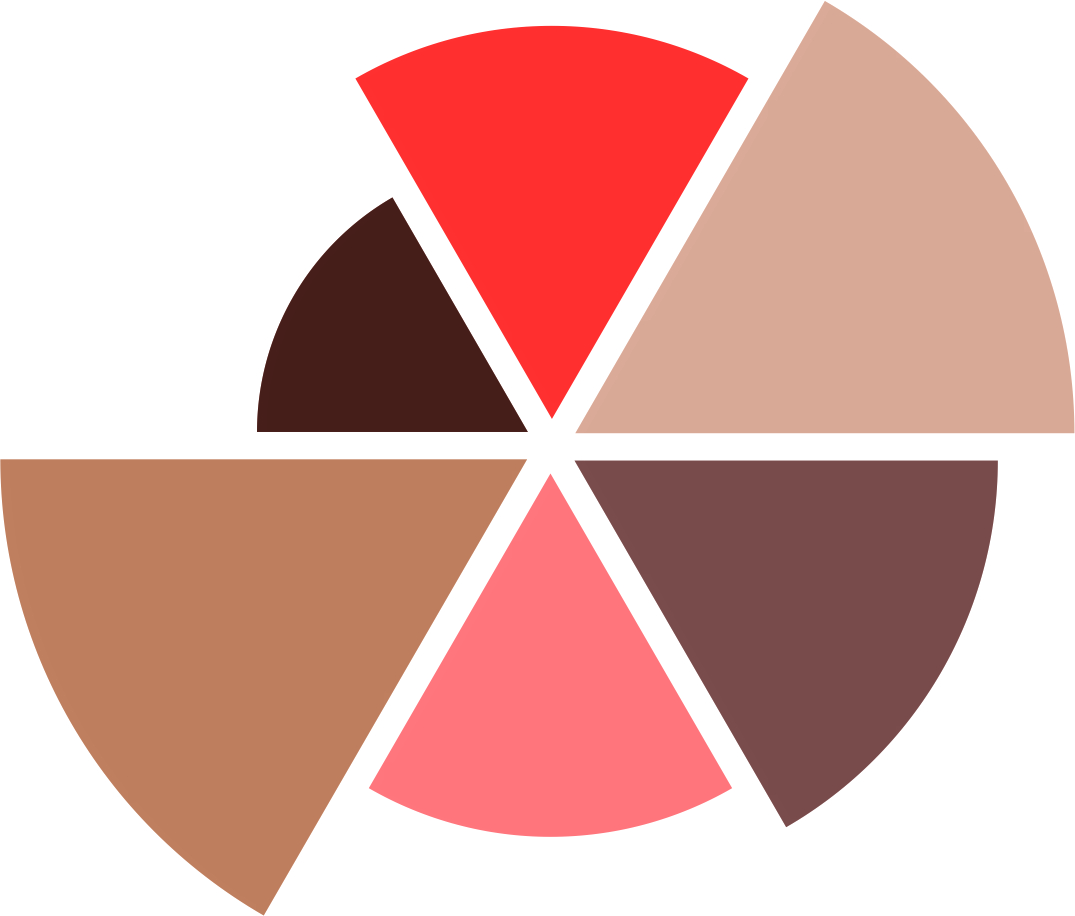 АНКЕТАсубъекта малого (среднего) предпринимательства и (или) организации инфраструктуры поддержки субъектов малого и среднего предпринимательства (юридического лица) для оценки возможности получения поддержки ТОГФСведения о руководителе организацииИнформация об имуществе субъекта малого (среднего) предпринимательства и (или) организации инфраструктуры поддержки субъектов малого и среднего предпринимательства, обратившегося за предоставлением поручительства:4.1. НЕДВИЖИМОСТЬ4.2. АВТОТРАНСПОРТ4.3. ПРОЧЕЕ ИМУЩЕСТВОИнформация о залоговом обеспечении (залог/поручительство), предлагаемом Финансовой организации  по кредиту, займу банковской гарантии, финансовой аренде (лизингу) Торговые, складские, производственные, офисные помещения субъекта малого (среднего) предпринимательства и (или) организацией инфраструктуры поддержки субъектов малого и среднего предпринимательства7. Информация о действующих обязательствах:полученные кредиты, займы, гарантии, аккредитивы, заключенные договоры лизинга и факторингаРуководитель малого (среднего) предприятияи (или) организация инфраструктуры поддержкисубъектов малого и среднего предпринимательства    __________________________                             ________________     _________________(должность)                                                                         (подпись)                                   (ФИО)М.П.Приложение № 4к Регламенту предоставления поручительств Тульским областным гарантийным фондомпо кредитным договорам, договорам займа, договорам о предоставлении банковской гарантии, договорам финансовой аренды (лизинга) и иным договорам   Перечень документов для индивидуальных предпринимателей (далее-ИП):1. Анкета ИП, составленная по типовой форме (Приложение № 5 к настоящему Регламенту), подписанная ИП и заверенная печатью (при наличии).ИП в такой Анкете и Заявке выражает  свое согласие на предоставление Финансовой организацией Фонду информации о субъекте малого (среднего) предпринимательства (в том числе о финансовом состоянии), необходимой для решения вопроса о предоставлении Поручительства Фонда, а также выражает свое согласие на включение в соответствии со статьей 8 Федерального закона от 24 июля 2007 года № 209-ФЗ «О развитии малого и среднего предпринимательства в Российской Федерации»  информации о субъекте малого (среднего) предпринимательства в «Реестр субъектов малого и среднего предпринимательства Тульской области – получателей поддержки» и уведомляется, что информация, содержащаяся в реестрах субъектов малого и среднего предпринимательства - получателей поддержки, является открытой для ознакомления с ней физических и юридических лиц;2. Копия Свидетельства о государственной регистрации физического лица в качестве индивидуального предпринимателя либо копия Листа записи Единого государственного реестра индивидуальных предпринимателей, заверенная печатью (при наличии) и подписью ИП;3. Копия Свидетельства о регистрации в налоговом органе (ИНН), заверенная печатью (при наличии) и подписью ИП;4. Копия документа, подтверждающего членство в СРО, лицензий, если осуществляемая ИП деятельность лицензируется, заверенные печатью (при наличии) и подписью ИП;5. Копия документа, удостоверяющего личность (все страницы!) индивидуального предпринимателя, заверенная печатью (при наличии) и подписью ИП; 6. Копии документов, подтверждающих право собственности или право аренды/иные права ИП на недвижимость по фактическому месту осуществления деятельности;7. Копии документов, подтверждающих право собственности на имущество, передаваемое Финансовой организации в залог по кредитному договору, договору займа, договору о предоставлении банковской гарантии, договору финансовой аренды (лизинга), заверенные печатью (при наличии) и подписью руководителя (или иного уполномоченного лица) Клиента;8. Справка о наличии основных средств, оборотных активов (запасов, товаров, материалов) необходимых для осуществления предпринимательской деятельности; 9. Копия или оригинал справки об открытых расчетных (текущих) счетах в кредитных организациях, выданная или подтвержденная налоговым органом или заверенная печатью (при наличии) и подписью ИП – сроком давности не более 1 месяца до даты подачи Заявки. Допускается получение и предоставление данной справки в электронном виде с ЭЦП налогового органа, заверенной Клиентом;10. Копия (копии) или оригинал (оригиналы) справки(-ок) банка(-ов) об оборотах по расчетному(ым) счету(ам) за шесть полных завершенных месяцев, предшествующих дню подачи Заявки, с помесячной разбивкой и указанием наличия/отсутствия ссудной задолженности (при наличии обязательно должны быть указаны сроки погашения кредитов и их сумма), а также с указанием отсутствия картотеки неоплаченных расчетных документов. Справки необходимо предоставить по ВСЕМ открытым расчетным (текущим) счетам в кредитных организациях. Допускается предоставление в Фонд данных справок, полученных по системе дистанционного банковского обслуживания, заверенных Клиентом;11. Оборотно-сальдовая ведомость по счетам № 50 («Касса»), № 51 («Расчетный счет») не менее чем за 3 месяца, предшествующих дню подачи Заявки;12. Справка об исполнении налогоплательщиком (плательщиком сборов, налоговым агентом) субъектом малого (среднего) предпринимательства обязанности по уплате налогов, сборов, пеней, штрафов по форме КНД 1120101, действительная на дату подачи Заявки (срок действия справки 30 дней). Допускается получение и предоставление данной справки в электронном виде с ЭЦП налогового органа, заверенной Клиентом.Допускается предоставление актуальной справки после подачи Заявки, но до предоставления Поручительства Фонда (подписания договора поручительства);13. Копии договоров по ведению хозяйственной деятельности с основными контрагентами (закупка товара/сырья, реализация товара/сырья и т.д.) со всеми изменениями и дополнениями;             14. По инвестиционным проектам представляются копии следующих документов:            - проектно-сметная и разрешительная документация по проекту;            - бизнес-план реализации инвестиционного проекта;            - независимая маркетинговая и/или технологическая экспертизы – при наличии;            - прочие документы, которые могут прямо или косвенно подтверждать направление расходования заемных средств и источники обслуживания обеспечиваемого обязательства – при наличии.             15. Заверенные копии налоговой отчетности за последний завершенный год (для Клиентов, находящихся в процессе старт-апа – при наличии) и за последний квартал (иную отчетную дату) – налоговые декларации с отметками ИФНС на них или документами, подтверждающими сдачу в электронном виде: квитанция о приеме, извещение о вводе сведений либо с приложением копии квитанции об отправке заказного письма с описью вложения (при направлении по почте). При общей системе налогообложения необходимы налоговые декларации по НДС (за 4 последних квартала) и декларация по форме 3-НДФЛ за последний завершенный год.При упрощенной системе налогообложения - налоговую декларацию по налогу, уплачиваемому в связи с применением упрощенной системы налогообложения за последнюю отчетную дату.При уплате единого налога на вмененный доход - налоговые декларации по единому налогу на вмененный доход за последние 4 квартала. При патентной системе налогообложения- копия патента.В случае если Клиент до момента приобретения действующего патента также применял патентную систему налогообложения, дополнительно к указанным выше документам предоставляется копия патента, окончившего свое действие.При применении единого сельскохозяйственного налога-копию налоговой декларации по налогу, уплачиваемому в связи с применением системы налогообложения в виде единого сельскохозяйственного налога, за последнюю отчетную дату. 16. Для клиентов, применяющих УСН, ЕНВД, патентную систему налогообложения, ЕСХН, также представляется копия книги учета доходов и расходов за прошлый отчетный год и текущий финансовый год или копия кассовой книги за  прошлый год и текущий финансовый год. (для Клиентов, находящихся в процессе старт-апа, за прошлый отчетный год – при наличии).17. Копия договора, на основании которого возникло Обеспечиваемое обязательство (заверенная представителем Клиента или Финансовой организации).В случае если на дату подачи Заявки Договор еще не заключен, его необходимо представить в Фонд в течение 5 календарных дней после заключения.Приложение № 5к Регламенту предоставления поручительств Тульским областным гарантийным фондомпо кредитным договорам, договорам займа, договорам о предоставлении банковской гарантии, договорам финансовой аренды (лизинга) и иным договорам   АНКЕТАсубъекта малого (среднего) предпринимательства (индивидуального предпринимателя) для оценки возможности получения поддержки ТОГФДанные об индивидуальном предпринимателе 4. Информация об имуществе индивидуального предпринимателя, обратившегося за предоставлением поручительства, находящегося в собственности:НЕДВИЖИМОСТЬАВТОТРАНСПОРТПРОЧЕЕ ИМУЩЕСТВОИнформация об обеспечении (залоги и поручительства), предлагаемом Финансовой организации по кредиту, займу банковской гарантии, финансовой аренде (лизингу) Торговые, складские, производственные, офисные помещения субъекта малого (среднего) предпринимательства  Информация о действующих обязательствах (В ТОМ ЧИСЛЕ КАК ФИЗИЧЕСКОГО ЛИЦА):полученные кредиты, займы, гарантии, аккредитивы, заключенные договоры лизинга и факторингаИнформация о доходах/расходах за последние 12 месяцев              (тыс.руб.)Приложение № 6к Регламенту предоставления поручительств Тульским областным гарантийным фондомпо кредитным договорам, договорам займа, договорам о предоставлении банковской гарантии, договорам финансовой аренды (лизинга) и иным договорам   Тульский областной гарантийный фондОГРН 1127154040331 ИНН/КПП 7104520110/710401001 АНКЕТА ПОРУЧИТЕЛЯ (ЗАЛОГОДАТЕЛЯ)(физического лица)за субъект малого (среднего) предпринимательства и (или) организацию инфраструктуры поддержки субъектов малого и среднего предпринимательствадля оценки возможности получения поддержки ТОГФОБЩИЕ СВЕДЕНИЯ О ЗАЯВИТЕЛЕФИО_______________________________________________________________________ ___________________________________________________________________________В случае если ФИО изменялись укажите прежние ___________________________________________________________________________Дата рождения_____________ Место рождения __________________________________                          ___________________________________________________________________________Паспорт: серия_____№ _______, код подразделения, выдан ________________________                                      ___________________________________________________________________________Кем выдан__________________________________________________________________Семейное положение (женат (замужем) холост (не замужем) разведен (а)) (нужное подчеркнуть)Наличие брачного договора   да   нет (нужное подчеркнуть)Общее количество детей и их возраст __________________________________________Количество иждивенцев ______________________________________________________Образование (высшее, н/высшее, ср.специальное, среднее)_____________________  ___________________________________________________________________________ Где получено 	___________________________                                                  Специальность _____________________________________________________________Дополнительно полученное образование _______________________________________                                                                                                     ______________________________________________________________________Где получено 	___________________________________                                                                                                                                Специальность _____________________________________________________________Род занятий (государственный служащий, предприниматель, военнослужащий, пенсионер, работник сферы образования и медицины, служащий в коммерческой организации, руководитель, рабочий, не работаю,  прочее)_________________________                                                        ___________________________________________________________________________Общий трудовой стаж:_______________, стаж работы по специальности (по должности, занимаемой на день заполнения анкеты)_________________________________________Опишите характер своей деятельности за последние три года:Основное место работы (полное наименование)__________________________________                                                             ___________________________________________________________________________Должность 	 Стаж ________________________________                                                                                      Адрес  ____________________________________________________________________                                                                                                                                                                    __________________________________________________________________________ Телефон _______________________________Направление деятельности  __________________________________________________                                                                                           Сфера деятельности предприятия (бюджетная, коммерческая)_____________________                                                                     __________________________________________________________________________Частное предпринимательство (вид   деятельности) ______________________________                                                                              Срок осуществления деятельности_____________________________________________                                                                                                                             Имеете ли Вы дополнительные источники дохода: работа по совместительству (наименование и должность) __________________________                                                                   ___________________________________________________________________________Участие в уставном капитале предприятий и организаций (наименование)____________                                                      ___________________________________________________________________________Пенсия_____________________________________________________________________Прочие (укажите)____________________________________________________________                                                                  Не имею СВЕДЕНИЯ О ДОХОДАХ, ОБЯЗАТЕЛЬСТВАХ И СОБСТВЕННОСТИ ПОРУЧИТЕЛЯ (ЗАЛОГОДАТЕЛЯ), В ТОМ ЧИСЛЕ СУПРУГА(-ГИ).СРЕДНЕМЕСЯЧНЫЙ доход на СЕМЬЮ в целом за последние 6 месяцев с учетом дополнительных источников дохода: Информация о действующих обязательствах:полученные кредиты, займы, гарантии, аккредитивы, заключенные договоры лизинга и факторингаНаличие собственности СЕМЬИ (Т.Е. В ТОМ ЧИСЛЕ СУПРУГИ (-ГА)) и ее описание:Квартира: доля в собственности ____________ адрес______________________________                                                                           ___________________________________________________________________________ Общая площадь _____________________________________________________________Дом: доля в собственности _______адрес________________________________________ ___________________________________________________________________________Общая площадь дома _________, общая площадь земельного участка_______________                                                            Садовый (дачный) участок: Адрес______________________________________________________________________Общая площадь_____________ дом (коттедж) на участке (общая площадь)___________ Автомобиль: марка ________________________модель____________________________                                                                                               Год выпуска ____________ состояние __________________________________________ Приобретен (год) __________ покупная стоимость________________________________                                                                               Ценные бумаги (акции)_______________________________________________________                                                                                                                                                   Денежные средства на счетах, включая денежные средства у брокера________________                                             Доли в уставном капитале предприятий и организаций____________________________                                                        ___________________________________________________________________________Катер (яхта), снегоход, мотоцикл______________________________________________                                                                                    Гараж (капитальный, металлический)__________________________________________                                                                 Прочее____________________________________________________________________                                                                                                                                      __________________________________________________________________________ ПРОЧАЯ ИНФОРМАЦИЯНаличие водительского удостоверения (да, нет). Категория______________________ Водительский стаж________________________________________________________                                                                                                  Последний автомобиль, которым Вы управляли: марка _________________________ Модель _________________год выпуска___________состояние___________________ Удостоверяю, что вышеуказанная информация является достоверной и может быть подтверждена, в случае необходимости документально.Выражаю согласие на полную проверку достоверности вышеуказанных данных._____________________(_____________________________________________________)(подпись)                                                                   ФИО полностьюДата заполнения анкеты «___» ________________20__годаПриложение №  7к Регламенту предоставления поручительств Тульским областным гарантийным фондомпо кредитным договорам, договорам займа, договорам о предоставлении банковской гарантии, договорам финансовой аренды (лизинга) и иным договорам   Тульский областной гарантийный фондОГРН 1127154040331 ИНН/КПП 7104520110/710401001 АНКЕТА ПОРУЧИТЕЛЯ (ЗАЛОГОДАТЕЛЯ)(юридического лица)за субъект малого (среднего) предпринимательства и (или) организацию инфраструктуры поддержки субъектов малого и среднего предпринимательствадля оценки возможности получения поддержки ТОГФСведения о руководителе организацииИнформация об имуществе поручителя (залогодателя):3.1. НЕДВИЖИМОСТЬ3.2. АВТОТРАНСПОРТ3.3. ПРОЧЕЕ ИМУЩЕСТВОТорговые, складские, производственные, офисные помещения субъекта малого (среднего) предпринимательства и (или) организацией инфраструктуры поддержки субъектов малого и среднего предпринимательства                                                                                 5.Информация о действующих обязательствах:полученные кредиты, займы, гарантии, аккредитивы, заключенные договоры лизинга и факторингаРуководитель малого (среднего) предприятияи (или) организация инфраструктуры поддержкисубъектов малого и среднего предпринимательства_______________________________        ________________     _____________________(должность)                                                                       (подпись)                                   (ФИО)         М.П. «___»__________________20___года                                                                 Приложение №  8к Регламенту предоставления поручительств Тульским областным гарантийным фондомпо кредитным договорам, договорам займа, договорам о предоставлении банковской гарантии, договорам финансовой аренды (лизинга) и иным договорам   Тульский областной гарантийный фондОГРН 1127154040331 ИНН/КПП 7104520110/710401001 АНКЕТА ПОРУЧИТЕЛЯ (ЗАЛОГОДАТЕЛЯ)(индивидуального предпринимателя)за субъект малого (среднего) предпринимательства и (или) организацию инфраструктуры поддержки субъектов малого и среднего предпринимательствадля оценки возможности получения поддержки ТОГФДанные об индивидуальном предпринимателе 3.  Информация об имуществе поручителя/залогодателя:3.1. НЕДВИЖИМОСТЬ3.2. АВТОТРАНСПОРТ3.3. ПРОЧЕЕ ИМУЩЕСТВО4. Торговые, складские, производственные, офисные помещения субъекта малого (среднего) предпринимательства 5. Информация о действующих обязательствах (В ТОМ ЧИСЛЕ КАК ФИЗИЧЕСКОГО ЛИЦА):полученные кредиты, займы, гарантии, аккредитивы, заключенные договоры лизинга и факторингаПриложение № 9к Регламенту предоставления поручительств Тульским областным гарантийным фондомпо кредитным договорам, договорам займа, договорам о предоставлении банковской гарантии, договорам финансовой аренды (лизинга) и иным договорам   ДОКУМЕНТЫ ПО ПЕРЕДАВАЕМОМУ ЗАЛОГУ:Передача в залог транспортного средства/самоходной машины: документы, подтверждающие возникновение права собственности на транспортное средство/машину (акт приема-передачи, договор купли-продажи,  платежное поручение об оплате или расходно – кассовый ордер и т.п.)  (при наличии) – заверенные копии; свидетельство о регистрации транспортного средства/машины – оригинал и копия;  паспорт транспортного средства/самоходной машины или выписка из электронного паспорта транспортного средства – оригинал и копия.Передача в залог оборудования: инвентарные карточки: с указанием наименования, модели, заводского (при наличии) и инвентарного номера, года выпуска, страны-производителя и местонахождения оборудования – оригинал; договор(ы) купли-продажи, контракт(ы) и т.п. на поставку оборудования и приложения к ним с указанием цен (при наличии) – заверенные копии;  товарные накладные, акты приема-передачи (при наличии) – заверенные копии;  платежные документы, подтверждающие факт оплаты оборудования по договорам поставки (при наличии) – заверенные копии; технические паспорта на оборудование при наличии (с указанием наименования, модели, заводского номера, года выпуска, изготовителя, страны-производителя) – заверенные копии. Передача в залог недвижимого имущества: свидетельство о государственной регистрации права собственности (при наличии) - заверенная копия; выписка из ЕГРН (оригинал). Срок давности выписки из ЕГРН – не более 1 месяца; документы-основания на объекты  недвижимого имущества (договор купли-продажи, мены, отступного и т.п., план приватизации, распоряжение вышестоящего органа, судебный акт, и т.п.) – заверенные копии; документы, подтверждающие наличия обременения/ограничения права на предлагаемое в залог имущество  (договор аренды, договор предшествующего залога, соглашения/постановления об установлении сервитутов и пр.) – заверенные копии; нотариально удостоверенное согласие супруги/а на залог недвижимости (оригинал), либо брачный договор (заверенная копия), содержащий режим пользования совместным имуществом - если имущество приобретено в период брака. Либо подтверждающие документы что имущество приобретено не в период брака (свидетельство о разводе и пр.). Если в залог передается земельный участок под зданием, при этом земельный участок принадлежит залогодателю на праве аренды: договор аренды земельного участка, со всеми изменениями и дополнениями – заверенная копия; согласие Арендодателя на залог – если Договор аренды заключен с государственным или муниципальным образованием на срок менее 5 лет; или, если Арендодателем является юридическое лицо – заверенная копия;Если права на земельный участок, на котором находится здание, не оформлены: письмо от собственника земельного участка (земельный комитет, комитет по управлению или распоряжению государственным имуществом, др.) о том, кому и на каком праве принадлежит земельный участок (в том числе, что земельные правоотношения с собственником расположенного на данном земельном участке здания не оформлены, и не находятся в стадии оформления), выписку из реестра муниципального имущества.Передача в залог товаров в обороте (сырья и материалов), готовой продукции): сведения об остатках  товаров в обороте (сырья и материалов), ГП на текущую дату с указанием места хранения.  документы, подтверждающие право собственности (Договоры о приобретении, накладные, подтверждение оплаты) -  не менее чем на 30% общей массы данного залога; выписка из книги записи залогов при наличии залоговых обязательств на данный предмет залога.Приложение № 10 к Регламенту предоставления поручительств Тульским областным гарантийным фондомпо кредитным договорам, договорам займа, договорам о предоставлении банковской гарантии, договорам финансовой аренды (лизинга) и иным договорам   Вывод о целесообразности/нецелесообразности предоставления Фондом поддержки в форме поручительства в сумме _______________ руб.,  на ___ месяцев:Главный специалист отдела предоставления гарантий_______________ __________                                            (должность)                                                                                                (подпись)                     (ФИО)Начальник отдела предоставления гарантий_____________________     ___________      	                                                                                                           (подпись)                                (ФИО)ДатаВывод о целесообразности/нецелесообразности предоставления Фондом поддержки в форме поручительства в сумме _______________ рублей 00 копеек,  на ___ месяцев:Главный специалист отдела предоставления гарантий____________ _____________                                            (должность)                                                                                           (подпись)                          (ФИО)   Начальник отдела предоставления гарантий_____________________ _____________          	(подпись)                                          (ФИО) ДатаПриложение № 11 к Регламенту предоставления поручительств Тульским областным гарантийным фондомпо кредитным договорам, договорам займа, договорам о предоставлении банковской гарантии, договорам финансовой аренды (лизинга) и иным договорам   АКТ выездной проверкиПредставитель малого (среднего) предприятия (Индивидуальный предприниматель)                  _____________     _______________                                                                                                                    (подпись)                         (ФИО)Дата «____»________________20__годаПриложение № 12 к Регламенту предоставления поручительств Тульским областным гарантийным фондомпо кредитным договорам, договорам займа, договорам о предоставлении банковской гарантии, договорам финансовой аренды (лизинга) и иным договорам   ЮРИДИЧЕСКОЕ ЗАКЛЮЧЕНИЕ(для юридического лица)_____________________________________________________________________________(указывается статус  и наименование СМСП (Заемщика, Залогодателя, Поручителя)1. Общие сведения о СМСП2. Сведения о государственной регистрации и постановке на учет СМСП3. Учредительные документы СМСП4. Органы управления организации - СМСП5. Сделка6.Проверка СМСП и его участников/акционеров, единоличного исполнительного органа  по базам данным государственных органов7.ЗаключениеЮРИДИЧЕСКОЕ ЗАКЛЮЧЕНИЕ(для индивидуального предпринимателя)____________________________________________________________________________(указывается статус и наименование СМСП (Заемщика, Залогодателя, Поручителя)1. Общие сведения о СМСП. Сведения о государственной регистрации и постановке на учет СМСП2. Проверка СМСП по базам данным государственных органов3.ЗаключениеЮРИДИЧЕСКОЕ ЗАКЛЮЧЕНИЕ(для физического лица)____________________________________________________________________________________(указывается статус и наименование Залогодателя, Поручителя)1. Общие сведения   2. Проверка по базам данным государственных органов3. ЗаключениеПриложение № 13к Регламенту предоставления поручительств Тульским областным гарантийным фондомпо кредитным договорам, договорам займа, договорам о предоставлении банковской гарантии, договорам финансовой аренды (лизинга) и иным договорамЗАКЛЮЧЕНИЕ об   оценке кредитного риска - риска возникновения у Фонда потерь (убытков) вследствие неисполнения, несвоевременного либо неполного исполнения Заемщиком своих обязательств по договору финансовых обязательств и деловой репутации Клиента Полное наименование СМСП:  (краткое наименование: )ИНН: Существенные условия сделки:		_____________/ Ф.И.О /            Дата составления: «___» ______________ года Приложение № 14к Регламенту предоставления поручительств Тульским областным гарантийным фондомпо кредитным договорам, договорам займа, договорам о предоставлении банковской гарантии, договорам финансовой аренды (лизинга) и иным договорамДиректору Тульского областного гарантийного фонда__________________Уведомление об отзыве ЗаявкиПросим заявку  _______________________________ от «___»_________20__г.,                                                                                                                                                            (указать наименование Финансовой организации)поданную на предоставление поручительства Тульского областного гарантийного фонда ____________________________вернуть без рассмотрения.              (указать наименование Клиента)Уполномоченный сотрудник Финансовой организации                                  ________________       ___________________(должность)                                                               (подпись)                                    (ФИО)    М.П.                  «___»___________ 20___г.СОГЛАСОВАНОРуководитель малого (среднего) предприятия(Индивидуальный предприниматель)                    _____________     _________________(должность)                                                                                               (подпись)                              (ФИО)                            М.П.                                                                                                              «___»___________ 20___г.Приложение № 15 к Регламенту предоставления поручительств Тульским областным гарантийным фондомпо кредитным договорам, договорам займа, договорам о предоставлении банковской гарантии, договорам финансовой аренды (лизинга) и иным договорамУведомление о принятом решении в предоставлении поручительства:По результатам рассмотрения заявки № __ от ___________20__г. наименование организации, ИНН __________________________________________о предоставлении  поручительства  в  размере _______________(указать сумму цифрами и прописью),  комиссией Тульского областного гарантийного фонда по предоставлению поручительств по кредитным договорам, договорам займа, договорам о предоставлении банковской гарантии, договорам финансовой аренды (лизинга), иным договорам принято положительное решение о предоставлении поручительства за  наименование организации (ИНН)_________________________________________    на срок ___ месяцев.  (Протокол заседания комиссии Тульского областного гарантийного фонда по предоставлению поручительств по кредитным договорам, договорам займа, договорам о предоставлении банковской гарантии,   договорам финансовой аренды (лизинга), иным договорам  № __ от _________20__г.) на условиях:Обращаем Ваше внимание на то, что решение о предоставлении поручительства действительно в течение 60 календарных дней. Если в установленный срок договор поручительства не будет заключен, принятое Комиссией решение о предоставлении поручительства считается аннулированным.Директор                  		            		          Ф.И.О.Исполнитель (Ф.И.О.)Уведомление о принятом решении в отказе  предоставления поручительства:По результатам рассмотрения заявки № ___ от ___________20__г. наименование организации, ИНН __________________________________________о предоставлении  поручительства  в  размере _______________(указать сумму цифрами и прописью),  комиссией Тульского областного гарантийного фонда по предоставлению поручительств по кредитным договорам, договорам займа, договорам о предоставлении банковской гарантии, договорам финансовой аренды (лизинга), иным договорам принято отрицательное решение в предоставлении поручительства за  наименование организации (ИНН)_________________________________________     (Протокол заседания комиссии Тульского областного гарантийного фонда по предоставлению поручительств по кредитным договорам, договорам займа, договорам о предоставлении банковской гарантии,   договорам финансовой аренды (лизинга), иным договорам  № __ от _________20__г.).Причины отказа__________________________________________________________(указать причины, указанные в пунктах 2.2 настоящего Регламента) Директор                  		            		          Ф.И.О.Исполнитель (Ф.И.О.)Приложение № 16 к Регламенту предоставления поручительств Тульским областным гарантийным фондомпо кредитным договорам, договорам займа, договорам о предоставлении банковской гарантии, договорам финансовой аренды (лизинга) и иным договорам   Соглашение о предоставлении информацииг.  Тула			                                                                           «__» ______________  20__г.Тульский областной гарантийный фонд, именуемый в дальнейшем «Поручитель», в лице  ______________________________________________________________________, действующего на основании ___________________________________, с одной стороны, и _____________________________________________________________________________ в лице ____________________________________________________________________, действующего на основании ____________________________________________________, именуемое  в дальнейшем «Заемщик»,  с другой стороны, вместе именуемые Стороны, заключили настоящее Соглашение о нижеследующем:1.В течение двух лет со дня предоставления Поручительства Заемщик обязуется за каждое полугодие на 10-й рабочий день месяца, следующего за отчетным периодом, представлять Поручителю (e-mail: togf@tularegion.ru) информацию по форме согласно Приложению 1.  2.В течение двух лет со дня предоставления Поручительства Заемщик обязуется ежегодно до 1 апреля года, следующего за отчетным, представлять Поручителю (e-mail: togf@tularegion.ru) информацию по форме согласно Приложению 2; копии сведений о среднесписочной численности работников за предшествующий календарный год (форма по КНД 1110018) и копии бухгалтерской отчетности за предшествующий календарный год и на последнюю отчетную дату. Указанные документы должны представляться с отметкой налогового органа или копией документа, подтверждающего факт их представления в налоговый орган.            3.Поручитель обязуется обеспечить конфиденциальность полученной информации в соответствии с действующим законодательством РФ.            4. В случае достижения цели обработки персональных данных Поручитель  прекращает обработку персональных данных или обеспечивает ее прекращение (если обработка персональных данных осуществляется другим лицом, действующим по поручению Поручителя) и уничтожает персональные данные или обеспечивает их уничтожение (если обработка персональных данных осуществляется другим лицом, действующим по поручению Поручителя) в срок, не превышающий пяти лет и 30 дней с даты окончания поручительства Фонда.РЕКВИЗИТЫ И ПОДПИСИ СТОРОН:                                                                                                              Приложение 1к соглашению о предоставлении информации от «__» __________  20__ годаПоказатели социально-экономического эффекта деятельности_________________________________________ за период с ___________ по ___________(наименование юридического лица или индивидуального предпринимателя)Руководитель малого (среднего)  предприятияи (или) организации инфраструктуры поддержки субъектов малого и среднего предпринимательства(иное уполномоченное лицо)(Индивидуальный предприниматель)                ________________________                                                                      М.П.«___» ___________ 20__г.Приложение 1 «Показатели социально-экономического эффекта деятельности» к договору поручительства предоставляется субъектами малого и среднего предпринимательства за 6 и 12 месяцев отчетного года.Показатель «средний уровень заработной платы» рассчитывается исходя из фонда заработной платы, начисленной всем работникам.Показатели:- выручка от реализации товаров (работ, услуг) за предыдущий период без учета налога на добавленную стоимость; - сумма налоговых платежей, уплаченных в бюджеты всех уровней, в том числе налоги в местный бюджет; - создано рабочих мест (количество);- сохранено рабочих мест (количество), заполняются 1 раз в 6 месяцев с нарастающим итогом. Период отчетного года (факт) – 6 и 12 месяцев отчетного года. Отчет составляется на, 30 июня, 31 декабря текущего года.Соответствующий период прошлого года заполняется соответственно аналогичному периоду.Показатели «создано рабочих мест (количество)» и «сохранено рабочих мест (количество)» рассчитываются с даты заключения договора поручительства на отчетную дату.Приложение 2к соглашению о предоставлении информацииот «__» __________  20__ годаАнкета субъекта малого (среднего) предпринимательства и (или) организации инфраструктуры поддержки субъектов малого и среднего предпринимательстваI. Общая информация о субъекте малого (среднего) предпринимательстваII. Вид оказываемой поддержки:--------------------------------<*> Указывается площадь помещений, предоставленных в аренду.<**> Вопрос об источниках и объемах финансирования данного мероприятия в 201_ году в настоящее время обсуждается. III. Основные финансово-экономические показатели субъекта малого и среднего предпринимателя:IV. Дополнительные финансово-экономические показатели субъекта малого и среднего предпринимателя:Руководитель малого (среднего)  предприятия и (или) организации инфраструктуры поддержки субъектов малого и среднего предпринимательства (иное уполномоченное лицо)(Индивидуальный предприниматель)                ________________     _________________                     М.П. Отметка  о получение сотрудника ТОГФ ___________________ (____________________) «_____»__________20___г.УТВЕРЖДЕНОСоветом Тульского областного гарантийного фондаПротокол № 6 от 03.03.2020 годаИнформация о субъекте малого (среднего) предпринимательства и (или) организации инфраструктуры поддержки субъектов малого и среднего предпринимательства:Информация о субъекте малого (среднего) предпринимательства и (или) организации инфраструктуры поддержки субъектов малого и среднего предпринимательства:Полное наименование Почтовый адрес:Местонахождение (фактический адрес):Основной государственный регистрационный номер (ОГРН/ОРГНИП):1.5.Наличие/отсутствие информации у Финансовой организации о фактах нарушения субъектом малого (среднего) предпринимательства и (или) организацией инфраструктуры поддержки субъектов малого и среднего предпринимательства сроков внесения платежей по договорам займа/кредитным договорам/договорам лизинга/договорам поручительства продолжительностью свыше 30 календарных дней.(при наличии – предоставить имеющуюся у Финансовой организации информацию)Информация о проекте:Информация о проекте:Краткое описание (сущность) проекта, цель, этапы:Общая стоимость проекта (с расшифровкой по статьям):Информация о предоставляемом кредите (займе, банковской гарантии, лизинге):Информация о предоставляемом кредите (займе, банковской гарантии, лизинге):Наименование Финансовой организации:Вид финансирования (кредит, займ, банковская гарантия, лизинг):Сумма испрашиваемого кредита (займа, банковской гарантии, лизинга):Предполагаемый срок кредита (займа, банковской гарантии,лизинга):Условия предоставления кредита (займа, банковской гарантии, лизинга): размер вознаграждения за пользование кредитом (займа, банковской гарантией, лизингом), в том числе установленная договором процентная ставка, порядок и сроки уплаты суммы основного долга, процентов за пользование кредитом, займом, банковской гарантией, лизингом и т.п.3.6.Предполагаемое обеспечение:- залог, заклад и т.п. (указать краткую информацию по объекту залога,  в т.ч. его рыночную и залоговую стоимость);- информация о залогодателях (отразить наличие/отсутствие информации у Финансовой организации о фактах нарушения каждым залогодателем сроков внесения платежей по договорам займа/кредитным договорам/договорам лизинга/договорам поручительства продолжительностью свыше 30 календарных дней)- информация о поручителях (отразить наличие/отсутствие информации у Финансовой организации о фактах нарушения каждым поручителем сроков внесения платежей по договорам займа/кредитным договорам/договорам лизинга/договорам поручительства продолжительностью свыше 30 календарных дней)3.6.Предполагаемое обеспечение:- залог, заклад и т.п. (указать краткую информацию по объекту залога,  в т.ч. его рыночную и залоговую стоимость);- информация о залогодателях (отразить наличие/отсутствие информации у Финансовой организации о фактах нарушения каждым залогодателем сроков внесения платежей по договорам займа/кредитным договорам/договорам лизинга/договорам поручительства продолжительностью свыше 30 календарных дней)- информация о поручителях (отразить наличие/отсутствие информации у Финансовой организации о фактах нарушения каждым поручителем сроков внесения платежей по договорам займа/кредитным договорам/договорам лизинга/договорам поручительства продолжительностью свыше 30 календарных дней)3.6.Предполагаемое обеспечение:- залог, заклад и т.п. (указать краткую информацию по объекту залога,  в т.ч. его рыночную и залоговую стоимость);- информация о залогодателях (отразить наличие/отсутствие информации у Финансовой организации о фактах нарушения каждым залогодателем сроков внесения платежей по договорам займа/кредитным договорам/договорам лизинга/договорам поручительства продолжительностью свыше 30 календарных дней)- информация о поручителях (отразить наличие/отсутствие информации у Финансовой организации о фактах нарушения каждым поручителем сроков внесения платежей по договорам займа/кредитным договорам/договорам лизинга/договорам поручительства продолжительностью свыше 30 календарных дней)3.6.Предполагаемое обеспечение:- залог, заклад и т.п. (указать краткую информацию по объекту залога,  в т.ч. его рыночную и залоговую стоимость);- информация о залогодателях (отразить наличие/отсутствие информации у Финансовой организации о фактах нарушения каждым залогодателем сроков внесения платежей по договорам займа/кредитным договорам/договорам лизинга/договорам поручительства продолжительностью свыше 30 календарных дней)- информация о поручителях (отразить наличие/отсутствие информации у Финансовой организации о фактах нарушения каждым поручителем сроков внесения платежей по договорам займа/кредитным договорам/договорам лизинга/договорам поручительства продолжительностью свыше 30 календарных дней)Информация по поручительству ТОГФ:Информация по поручительству ТОГФ:Сумма испрашиваемого поручительства:Срок, на который необходимо поручительство ТОГФ:Дополнительная информацияДополнительная информация- копия заключения о финансовом состоянии субъекта малого (среднего) предпринимательства и (или) организации инфраструктуры поддержки субъектов малого и среднего предпринимательства, подготовленного Финансовой организацией и выписка из протокола или решения Финансовой организации о намерении заключить договор, заверенные печатью и подписью уполномоченного сотрудника Финансовой организации.Информация о юридическом лице:Информация о юридическом лице:Информация о юридическом лице:Информация о юридическом лице:Наименование организации – полное и сокращенное Наименование организации – полное и сокращенное ИНН/ОГРНИНН/ОГРНОсновной вид экономической деятельности по ОКВЭДОсновной вид экономической деятельности по ОКВЭДФактический вид деятельности (можно указать несколько, ОКВЭД)Фактический вид деятельности (можно указать несколько, ОКВЭД)Банковские реквизиты (указать все расчетные счета) Банковские реквизиты (указать все расчетные счета) Банковские реквизиты (указать все расчетные счета) Банковские реквизиты (указать все расчетные счета) Банковские реквизиты (указать все расчетные счета) Банковские реквизиты (указать все расчетные счета) Юридический адрес: Юридический адрес: Индекс:Индекс:Фактический адрес/адрес ведения бизнесаФактический адрес/адрес ведения бизнесаИндекс:Индекс:Телефон, факс, сайт, e-mailТелефон, факс, сайт, e-mailФактическая численность сотрудников (указать, на какую дату данные)Фактическая численность сотрудников (указать, на какую дату данные)Средняя заработная плата на одного работника при полной ставке, руб.Система налогообложенияСистема налогообложенияСумма уплаченных налогов и взносов за последний отчетный период (указать период, виды налогов/взносов, сумму)Сумма уплаченных налогов и взносов за последний отчетный период (указать период, виды налогов/взносов, сумму)Перечень имеющихся лицензий, сертификатов, участие в СРОПеречень имеющихся лицензий, сертификатов, участие в СРОСреднемесячный объем продаж по каждому виду продукции  или услугСреднемесячный объем продаж по каждому виду продукции  или услугВыпускаемая вновь продукция или новые виды услугВыпускаемая вновь продукция или новые виды услугИнформация о планируемой социально-экономической эффективности финансовой поддержкиИнформация о планируемой социально-экономической эффективности финансовой поддержкиИнформация о планируемой социально-экономической эффективности финансовой поддержкиИнформация о планируемой социально-экономической эффективности финансовой поддержкиСохранение рабочих мест (чел.)Создание рабочих мест (чел.)Увеличение налоговых отчислений в квартал (%)Фамилия, имя, отчество Дата рождения Паспортные данныесерия ______№ __________, код подразделения__________________, выдан «__»_____________г.Кем выдан: ________________________________________________________________________________________________серия ______№ __________, код подразделения__________________, выдан «__»_____________г.Кем выдан: ________________________________________________________________________________________________серия ______№ __________, код подразделения__________________, выдан «__»_____________г.Кем выдан: ________________________________________________________________________________________________Адрес по месту регистрацииИндекс:Индекс:Индекс:Адрес фактического места проживанияИндекс:   Индекс:   Индекс:   Контактные телефоны Доля в уставном капитале организацииУчастие в деятельности и/или капитале других юридических лиц НаименованиеДолжностьДоля участия в УК, %Участие в деятельности и/или капитале других юридических лиц Участие в деятельности и/или капитале других юридических лиц Участие в деятельности и/или капитале других юридических лиц В соответствии с Федеральным законом от 27.07.2006 № 152-ФЗ «О персональных данных» даю  Тульскому областному гарантийному фонду (ИНН 7104520110) (далее - «Фонд») свое согласие на обработку (включая получение от меня и/или от любых третьих лиц, с учетом требований действующего законодательства Российской Федерации) моих, указанных в анкете персональных данных, а также  иной информации, относящейся к моей личности,  необходимой для исполнения Фондом своих функций, доступной либо ставшей известной в любой конкретный момент времени Фонду. Также подтверждаю свое согласие на изготовление копий документов, подтверждающих вышеуказанные в заявлении персональные данные и в том числе документов, удостоверяющих личность. Подтверждаю что, давая такое согласие, я действую своей волей и в своем интересе.    Согласие дается мною для целей заключения с Фондом договора поручительства, соглашений и их дальнейшего исполнения, принятия решений или совершения иных действий, порождающих юридические последствия в отношении меня или других лиц, предоставления мне информации об оказываемых Фондом услугах.Настоящее согласие предоставляется на осуществление действий в отношении моих персональных данных, которые необходимы для достижения указанных выше целей, включая, без ограничения: сбор, систематизацию, накопление, хранение, уточнение (обновление, изменение), использование, распространение (в том числе передача), блокирование, уничтожение,  а также осуществление любых иных действий с моими персональными данными с учетом действующего законодательства.Мне известно, что обработка персональных данных осуществляется Фондом на бумажных носителях (без использования средств автоматизации), в автоматизированной информационной системе при непосредственном участии человека.Данное согласие на обработку персональных данных действует в течение сроков установленных законодательством Российской Федерации для хранения документов, содержащих персональные данные или до момента государственной регистрации ликвидации или реорганизации Фонда.Фонд принимает на себя обязательство обеспечить конфиденциальность персональных данных Клиента и безопасность персональных данных Клиента при их обработке.   ДАТА____________                 ПОДПИСЬ_______________В соответствии с Федеральным законом от 27.07.2006 № 152-ФЗ «О персональных данных» даю  Тульскому областному гарантийному фонду (ИНН 7104520110) (далее - «Фонд») свое согласие на обработку (включая получение от меня и/или от любых третьих лиц, с учетом требований действующего законодательства Российской Федерации) моих, указанных в анкете персональных данных, а также  иной информации, относящейся к моей личности,  необходимой для исполнения Фондом своих функций, доступной либо ставшей известной в любой конкретный момент времени Фонду. Также подтверждаю свое согласие на изготовление копий документов, подтверждающих вышеуказанные в заявлении персональные данные и в том числе документов, удостоверяющих личность. Подтверждаю что, давая такое согласие, я действую своей волей и в своем интересе.    Согласие дается мною для целей заключения с Фондом договора поручительства, соглашений и их дальнейшего исполнения, принятия решений или совершения иных действий, порождающих юридические последствия в отношении меня или других лиц, предоставления мне информации об оказываемых Фондом услугах.Настоящее согласие предоставляется на осуществление действий в отношении моих персональных данных, которые необходимы для достижения указанных выше целей, включая, без ограничения: сбор, систематизацию, накопление, хранение, уточнение (обновление, изменение), использование, распространение (в том числе передача), блокирование, уничтожение,  а также осуществление любых иных действий с моими персональными данными с учетом действующего законодательства.Мне известно, что обработка персональных данных осуществляется Фондом на бумажных носителях (без использования средств автоматизации), в автоматизированной информационной системе при непосредственном участии человека.Данное согласие на обработку персональных данных действует в течение сроков установленных законодательством Российской Федерации для хранения документов, содержащих персональные данные или до момента государственной регистрации ликвидации или реорганизации Фонда.Фонд принимает на себя обязательство обеспечить конфиденциальность персональных данных Клиента и безопасность персональных данных Клиента при их обработке.   ДАТА____________                 ПОДПИСЬ_______________В соответствии с Федеральным законом от 27.07.2006 № 152-ФЗ «О персональных данных» даю  Тульскому областному гарантийному фонду (ИНН 7104520110) (далее - «Фонд») свое согласие на обработку (включая получение от меня и/или от любых третьих лиц, с учетом требований действующего законодательства Российской Федерации) моих, указанных в анкете персональных данных, а также  иной информации, относящейся к моей личности,  необходимой для исполнения Фондом своих функций, доступной либо ставшей известной в любой конкретный момент времени Фонду. Также подтверждаю свое согласие на изготовление копий документов, подтверждающих вышеуказанные в заявлении персональные данные и в том числе документов, удостоверяющих личность. Подтверждаю что, давая такое согласие, я действую своей волей и в своем интересе.    Согласие дается мною для целей заключения с Фондом договора поручительства, соглашений и их дальнейшего исполнения, принятия решений или совершения иных действий, порождающих юридические последствия в отношении меня или других лиц, предоставления мне информации об оказываемых Фондом услугах.Настоящее согласие предоставляется на осуществление действий в отношении моих персональных данных, которые необходимы для достижения указанных выше целей, включая, без ограничения: сбор, систематизацию, накопление, хранение, уточнение (обновление, изменение), использование, распространение (в том числе передача), блокирование, уничтожение,  а также осуществление любых иных действий с моими персональными данными с учетом действующего законодательства.Мне известно, что обработка персональных данных осуществляется Фондом на бумажных носителях (без использования средств автоматизации), в автоматизированной информационной системе при непосредственном участии человека.Данное согласие на обработку персональных данных действует в течение сроков установленных законодательством Российской Федерации для хранения документов, содержащих персональные данные или до момента государственной регистрации ликвидации или реорганизации Фонда.Фонд принимает на себя обязательство обеспечить конфиденциальность персональных данных Клиента и безопасность персональных данных Клиента при их обработке.   ДАТА____________                 ПОДПИСЬ_______________В соответствии с Федеральным законом от 27.07.2006 № 152-ФЗ «О персональных данных» даю  Тульскому областному гарантийному фонду (ИНН 7104520110) (далее - «Фонд») свое согласие на обработку (включая получение от меня и/или от любых третьих лиц, с учетом требований действующего законодательства Российской Федерации) моих, указанных в анкете персональных данных, а также  иной информации, относящейся к моей личности,  необходимой для исполнения Фондом своих функций, доступной либо ставшей известной в любой конкретный момент времени Фонду. Также подтверждаю свое согласие на изготовление копий документов, подтверждающих вышеуказанные в заявлении персональные данные и в том числе документов, удостоверяющих личность. Подтверждаю что, давая такое согласие, я действую своей волей и в своем интересе.    Согласие дается мною для целей заключения с Фондом договора поручительства, соглашений и их дальнейшего исполнения, принятия решений или совершения иных действий, порождающих юридические последствия в отношении меня или других лиц, предоставления мне информации об оказываемых Фондом услугах.Настоящее согласие предоставляется на осуществление действий в отношении моих персональных данных, которые необходимы для достижения указанных выше целей, включая, без ограничения: сбор, систематизацию, накопление, хранение, уточнение (обновление, изменение), использование, распространение (в том числе передача), блокирование, уничтожение,  а также осуществление любых иных действий с моими персональными данными с учетом действующего законодательства.Мне известно, что обработка персональных данных осуществляется Фондом на бумажных носителях (без использования средств автоматизации), в автоматизированной информационной системе при непосредственном участии человека.Данное согласие на обработку персональных данных действует в течение сроков установленных законодательством Российской Федерации для хранения документов, содержащих персональные данные или до момента государственной регистрации ликвидации или реорганизации Фонда.Фонд принимает на себя обязательство обеспечить конфиденциальность персональных данных Клиента и безопасность персональных данных Клиента при их обработке.   ДАТА____________                 ПОДПИСЬ_______________Название объекта(дом, квартира, зем.участок, нежилое помещение)Адрес объектаПлощадь объекта, ед.изм.Рыночная стоимость объекта(тыс.руб.)Наличие обременений(указать наименование залогодержателя/ арендатора)Марка транспортного средстваГод выпускаРыночная стоимость(тыс.руб.)Наличие обременений(указать наименование залогодержателя/ арендатора)Название имущества (банковский вклад, ценные бумаги, оборудование, пр.)ОписаниеРыночная стоимость(тыс.руб.)Наличие обременений(указать наименование залогодержателя/ арендатора)№ п/пНаименование залогодателя/поручителяМесто нахожденияНаименование имущества1.2.3.….№п/пНаименование/вид имуществаМесто нахожденияПлощадь, ед. изм.Собственность или аренда? (если аренда указать арендную плату, наименование арендодателя, срок аренды)1.2.….Наименование кредитора, займодавца, гаранта, лизингодателя, финансового агентаВид обязательстваЛимит обязательства(тыс.руб.)Дата выдачи и погашенияОбеспечениеОстаток долга(тыс.руб.)Сумма ежемесячного платежа(тыс.руб.)1.2.3.Настоящим подтверждаю и гарантирую, что(указать наименование)- зарегистрирован (-но) или осуществляет деятельность на территории Тульской области;
- не имеет неисполненной обязанность по уплате налогов, сборов, страховых взносов, пеней, штрафов, процентов, подлежащих уплате в соответствии с законодательством Российской Федерации о налогах и сборах;
- не находится в процессе реорганизации, ликвидации, банкротства;
- не имеет задолженности по выплате заработной платы;
- имеет уровень минимальной заработной платы не ниже уровня, установленного Региональным соглашением о минимальной заработной плате в Тульской области;
- присоединился (-лось) к областному трехстороннему соглашению между правительством Тульской области, Тульской Федерацией профсоюзов и Тульским областным союзом работодателей;
- не является кредитной организацией, страховой организацией (за исключением потребительских кооперативов), инвестиционным фондом, негосударственным пенсионным фондом, профессиональным участником рынка ценных бумаг, ломбардом, участником соглашений о разделе продукции, не осуществляет деятельность в сфере игорного бизнеса, не является нерезидентом Российской Федерации, за исключением случаев, предусмотренных международными договорами Российской Федерации;
- не осуществляет производство и (или) реализацию подакцизных товаров, а также добычу и (или) реализацию полезных ископаемых, за исключением общераспространенных полезных ископаемых;
- не находится в стадии ликвидации или реорганизации, в отношении субъекта малого (среднего) предпринимательства не введена ни одна из процедур, применяемых в деле о банкротстве.(указать наименование)- зарегистрирован (-но) или осуществляет деятельность на территории Тульской области;
- не имеет неисполненной обязанность по уплате налогов, сборов, страховых взносов, пеней, штрафов, процентов, подлежащих уплате в соответствии с законодательством Российской Федерации о налогах и сборах;
- не находится в процессе реорганизации, ликвидации, банкротства;
- не имеет задолженности по выплате заработной платы;
- имеет уровень минимальной заработной платы не ниже уровня, установленного Региональным соглашением о минимальной заработной плате в Тульской области;
- присоединился (-лось) к областному трехстороннему соглашению между правительством Тульской области, Тульской Федерацией профсоюзов и Тульским областным союзом работодателей;
- не является кредитной организацией, страховой организацией (за исключением потребительских кооперативов), инвестиционным фондом, негосударственным пенсионным фондом, профессиональным участником рынка ценных бумаг, ломбардом, участником соглашений о разделе продукции, не осуществляет деятельность в сфере игорного бизнеса, не является нерезидентом Российской Федерации, за исключением случаев, предусмотренных международными договорами Российской Федерации;
- не осуществляет производство и (или) реализацию подакцизных товаров, а также добычу и (или) реализацию полезных ископаемых, за исключением общераспространенных полезных ископаемых;
- не находится в стадии ликвидации или реорганизации, в отношении субъекта малого (среднего) предпринимательства не введена ни одна из процедур, применяемых в деле о банкротстве.(указать наименование)- зарегистрирован (-но) или осуществляет деятельность на территории Тульской области;
- не имеет неисполненной обязанность по уплате налогов, сборов, страховых взносов, пеней, штрафов, процентов, подлежащих уплате в соответствии с законодательством Российской Федерации о налогах и сборах;
- не находится в процессе реорганизации, ликвидации, банкротства;
- не имеет задолженности по выплате заработной платы;
- имеет уровень минимальной заработной платы не ниже уровня, установленного Региональным соглашением о минимальной заработной плате в Тульской области;
- присоединился (-лось) к областному трехстороннему соглашению между правительством Тульской области, Тульской Федерацией профсоюзов и Тульским областным союзом работодателей;
- не является кредитной организацией, страховой организацией (за исключением потребительских кооперативов), инвестиционным фондом, негосударственным пенсионным фондом, профессиональным участником рынка ценных бумаг, ломбардом, участником соглашений о разделе продукции, не осуществляет деятельность в сфере игорного бизнеса, не является нерезидентом Российской Федерации, за исключением случаев, предусмотренных международными договорами Российской Федерации;
- не осуществляет производство и (или) реализацию подакцизных товаров, а также добычу и (или) реализацию полезных ископаемых, за исключением общераспространенных полезных ископаемых;
- не находится в стадии ликвидации или реорганизации, в отношении субъекта малого (среднего) предпринимательства не введена ни одна из процедур, применяемых в деле о банкротстве.(указать наименование)- зарегистрирован (-но) или осуществляет деятельность на территории Тульской области;
- не имеет неисполненной обязанность по уплате налогов, сборов, страховых взносов, пеней, штрафов, процентов, подлежащих уплате в соответствии с законодательством Российской Федерации о налогах и сборах;
- не находится в процессе реорганизации, ликвидации, банкротства;
- не имеет задолженности по выплате заработной платы;
- имеет уровень минимальной заработной платы не ниже уровня, установленного Региональным соглашением о минимальной заработной плате в Тульской области;
- присоединился (-лось) к областному трехстороннему соглашению между правительством Тульской области, Тульской Федерацией профсоюзов и Тульским областным союзом работодателей;
- не является кредитной организацией, страховой организацией (за исключением потребительских кооперативов), инвестиционным фондом, негосударственным пенсионным фондом, профессиональным участником рынка ценных бумаг, ломбардом, участником соглашений о разделе продукции, не осуществляет деятельность в сфере игорного бизнеса, не является нерезидентом Российской Федерации, за исключением случаев, предусмотренных международными договорами Российской Федерации;
- не осуществляет производство и (или) реализацию подакцизных товаров, а также добычу и (или) реализацию полезных ископаемых, за исключением общераспространенных полезных ископаемых;
- не находится в стадии ликвидации или реорганизации, в отношении субъекта малого (среднего) предпринимательства не введена ни одна из процедур, применяемых в деле о банкротстве.(указать наименование)- зарегистрирован (-но) или осуществляет деятельность на территории Тульской области;
- не имеет неисполненной обязанность по уплате налогов, сборов, страховых взносов, пеней, штрафов, процентов, подлежащих уплате в соответствии с законодательством Российской Федерации о налогах и сборах;
- не находится в процессе реорганизации, ликвидации, банкротства;
- не имеет задолженности по выплате заработной платы;
- имеет уровень минимальной заработной платы не ниже уровня, установленного Региональным соглашением о минимальной заработной плате в Тульской области;
- присоединился (-лось) к областному трехстороннему соглашению между правительством Тульской области, Тульской Федерацией профсоюзов и Тульским областным союзом работодателей;
- не является кредитной организацией, страховой организацией (за исключением потребительских кооперативов), инвестиционным фондом, негосударственным пенсионным фондом, профессиональным участником рынка ценных бумаг, ломбардом, участником соглашений о разделе продукции, не осуществляет деятельность в сфере игорного бизнеса, не является нерезидентом Российской Федерации, за исключением случаев, предусмотренных международными договорами Российской Федерации;
- не осуществляет производство и (или) реализацию подакцизных товаров, а также добычу и (или) реализацию полезных ископаемых, за исключением общераспространенных полезных ископаемых;
- не находится в стадии ликвидации или реорганизации, в отношении субъекта малого (среднего) предпринимательства не введена ни одна из процедур, применяемых в деле о банкротстве.(указать наименование)- зарегистрирован (-но) или осуществляет деятельность на территории Тульской области;
- не имеет неисполненной обязанность по уплате налогов, сборов, страховых взносов, пеней, штрафов, процентов, подлежащих уплате в соответствии с законодательством Российской Федерации о налогах и сборах;
- не находится в процессе реорганизации, ликвидации, банкротства;
- не имеет задолженности по выплате заработной платы;
- имеет уровень минимальной заработной платы не ниже уровня, установленного Региональным соглашением о минимальной заработной плате в Тульской области;
- присоединился (-лось) к областному трехстороннему соглашению между правительством Тульской области, Тульской Федерацией профсоюзов и Тульским областным союзом работодателей;
- не является кредитной организацией, страховой организацией (за исключением потребительских кооперативов), инвестиционным фондом, негосударственным пенсионным фондом, профессиональным участником рынка ценных бумаг, ломбардом, участником соглашений о разделе продукции, не осуществляет деятельность в сфере игорного бизнеса, не является нерезидентом Российской Федерации, за исключением случаев, предусмотренных международными договорами Российской Федерации;
- не осуществляет производство и (или) реализацию подакцизных товаров, а также добычу и (или) реализацию полезных ископаемых, за исключением общераспространенных полезных ископаемых;
- не находится в стадии ликвидации или реорганизации, в отношении субъекта малого (среднего) предпринимательства не введена ни одна из процедур, применяемых в деле о банкротстве.(указать наименование)- зарегистрирован (-но) или осуществляет деятельность на территории Тульской области;
- не имеет неисполненной обязанность по уплате налогов, сборов, страховых взносов, пеней, штрафов, процентов, подлежащих уплате в соответствии с законодательством Российской Федерации о налогах и сборах;
- не находится в процессе реорганизации, ликвидации, банкротства;
- не имеет задолженности по выплате заработной платы;
- имеет уровень минимальной заработной платы не ниже уровня, установленного Региональным соглашением о минимальной заработной плате в Тульской области;
- присоединился (-лось) к областному трехстороннему соглашению между правительством Тульской области, Тульской Федерацией профсоюзов и Тульским областным союзом работодателей;
- не является кредитной организацией, страховой организацией (за исключением потребительских кооперативов), инвестиционным фондом, негосударственным пенсионным фондом, профессиональным участником рынка ценных бумаг, ломбардом, участником соглашений о разделе продукции, не осуществляет деятельность в сфере игорного бизнеса, не является нерезидентом Российской Федерации, за исключением случаев, предусмотренных международными договорами Российской Федерации;
- не осуществляет производство и (или) реализацию подакцизных товаров, а также добычу и (или) реализацию полезных ископаемых, за исключением общераспространенных полезных ископаемых;
- не находится в стадии ликвидации или реорганизации, в отношении субъекта малого (среднего) предпринимательства не введена ни одна из процедур, применяемых в деле о банкротстве.(указать наименование)- зарегистрирован (-но) или осуществляет деятельность на территории Тульской области;
- не имеет неисполненной обязанность по уплате налогов, сборов, страховых взносов, пеней, штрафов, процентов, подлежащих уплате в соответствии с законодательством Российской Федерации о налогах и сборах;
- не находится в процессе реорганизации, ликвидации, банкротства;
- не имеет задолженности по выплате заработной платы;
- имеет уровень минимальной заработной платы не ниже уровня, установленного Региональным соглашением о минимальной заработной плате в Тульской области;
- присоединился (-лось) к областному трехстороннему соглашению между правительством Тульской области, Тульской Федерацией профсоюзов и Тульским областным союзом работодателей;
- не является кредитной организацией, страховой организацией (за исключением потребительских кооперативов), инвестиционным фондом, негосударственным пенсионным фондом, профессиональным участником рынка ценных бумаг, ломбардом, участником соглашений о разделе продукции, не осуществляет деятельность в сфере игорного бизнеса, не является нерезидентом Российской Федерации, за исключением случаев, предусмотренных международными договорами Российской Федерации;
- не осуществляет производство и (или) реализацию подакцизных товаров, а также добычу и (или) реализацию полезных ископаемых, за исключением общераспространенных полезных ископаемых;
- не находится в стадии ликвидации или реорганизации, в отношении субъекта малого (среднего) предпринимательства не введена ни одна из процедур, применяемых в деле о банкротстве.(указать наименование)- зарегистрирован (-но) или осуществляет деятельность на территории Тульской области;
- не имеет неисполненной обязанность по уплате налогов, сборов, страховых взносов, пеней, штрафов, процентов, подлежащих уплате в соответствии с законодательством Российской Федерации о налогах и сборах;
- не находится в процессе реорганизации, ликвидации, банкротства;
- не имеет задолженности по выплате заработной платы;
- имеет уровень минимальной заработной платы не ниже уровня, установленного Региональным соглашением о минимальной заработной плате в Тульской области;
- присоединился (-лось) к областному трехстороннему соглашению между правительством Тульской области, Тульской Федерацией профсоюзов и Тульским областным союзом работодателей;
- не является кредитной организацией, страховой организацией (за исключением потребительских кооперативов), инвестиционным фондом, негосударственным пенсионным фондом, профессиональным участником рынка ценных бумаг, ломбардом, участником соглашений о разделе продукции, не осуществляет деятельность в сфере игорного бизнеса, не является нерезидентом Российской Федерации, за исключением случаев, предусмотренных международными договорами Российской Федерации;
- не осуществляет производство и (или) реализацию подакцизных товаров, а также добычу и (или) реализацию полезных ископаемых, за исключением общераспространенных полезных ископаемых;
- не находится в стадии ликвидации или реорганизации, в отношении субъекта малого (среднего) предпринимательства не введена ни одна из процедур, применяемых в деле о банкротстве.(указать наименование)- зарегистрирован (-но) или осуществляет деятельность на территории Тульской области;
- не имеет неисполненной обязанность по уплате налогов, сборов, страховых взносов, пеней, штрафов, процентов, подлежащих уплате в соответствии с законодательством Российской Федерации о налогах и сборах;
- не находится в процессе реорганизации, ликвидации, банкротства;
- не имеет задолженности по выплате заработной платы;
- имеет уровень минимальной заработной платы не ниже уровня, установленного Региональным соглашением о минимальной заработной плате в Тульской области;
- присоединился (-лось) к областному трехстороннему соглашению между правительством Тульской области, Тульской Федерацией профсоюзов и Тульским областным союзом работодателей;
- не является кредитной организацией, страховой организацией (за исключением потребительских кооперативов), инвестиционным фондом, негосударственным пенсионным фондом, профессиональным участником рынка ценных бумаг, ломбардом, участником соглашений о разделе продукции, не осуществляет деятельность в сфере игорного бизнеса, не является нерезидентом Российской Федерации, за исключением случаев, предусмотренных международными договорами Российской Федерации;
- не осуществляет производство и (или) реализацию подакцизных товаров, а также добычу и (или) реализацию полезных ископаемых, за исключением общераспространенных полезных ископаемых;
- не находится в стадии ликвидации или реорганизации, в отношении субъекта малого (среднего) предпринимательства не введена ни одна из процедур, применяемых в деле о банкротстве.(указать наименование)- зарегистрирован (-но) или осуществляет деятельность на территории Тульской области;
- не имеет неисполненной обязанность по уплате налогов, сборов, страховых взносов, пеней, штрафов, процентов, подлежащих уплате в соответствии с законодательством Российской Федерации о налогах и сборах;
- не находится в процессе реорганизации, ликвидации, банкротства;
- не имеет задолженности по выплате заработной платы;
- имеет уровень минимальной заработной платы не ниже уровня, установленного Региональным соглашением о минимальной заработной плате в Тульской области;
- присоединился (-лось) к областному трехстороннему соглашению между правительством Тульской области, Тульской Федерацией профсоюзов и Тульским областным союзом работодателей;
- не является кредитной организацией, страховой организацией (за исключением потребительских кооперативов), инвестиционным фондом, негосударственным пенсионным фондом, профессиональным участником рынка ценных бумаг, ломбардом, участником соглашений о разделе продукции, не осуществляет деятельность в сфере игорного бизнеса, не является нерезидентом Российской Федерации, за исключением случаев, предусмотренных международными договорами Российской Федерации;
- не осуществляет производство и (или) реализацию подакцизных товаров, а также добычу и (или) реализацию полезных ископаемых, за исключением общераспространенных полезных ископаемых;
- не находится в стадии ликвидации или реорганизации, в отношении субъекта малого (среднего) предпринимательства не введена ни одна из процедур, применяемых в деле о банкротстве.(указать наименование)- зарегистрирован (-но) или осуществляет деятельность на территории Тульской области;
- не имеет неисполненной обязанность по уплате налогов, сборов, страховых взносов, пеней, штрафов, процентов, подлежащих уплате в соответствии с законодательством Российской Федерации о налогах и сборах;
- не находится в процессе реорганизации, ликвидации, банкротства;
- не имеет задолженности по выплате заработной платы;
- имеет уровень минимальной заработной платы не ниже уровня, установленного Региональным соглашением о минимальной заработной плате в Тульской области;
- присоединился (-лось) к областному трехстороннему соглашению между правительством Тульской области, Тульской Федерацией профсоюзов и Тульским областным союзом работодателей;
- не является кредитной организацией, страховой организацией (за исключением потребительских кооперативов), инвестиционным фондом, негосударственным пенсионным фондом, профессиональным участником рынка ценных бумаг, ломбардом, участником соглашений о разделе продукции, не осуществляет деятельность в сфере игорного бизнеса, не является нерезидентом Российской Федерации, за исключением случаев, предусмотренных международными договорами Российской Федерации;
- не осуществляет производство и (или) реализацию подакцизных товаров, а также добычу и (или) реализацию полезных ископаемых, за исключением общераспространенных полезных ископаемых;
- не находится в стадии ликвидации или реорганизации, в отношении субъекта малого (среднего) предпринимательства не введена ни одна из процедур, применяемых в деле о банкротстве.(указать наименование)- зарегистрирован (-но) или осуществляет деятельность на территории Тульской области;
- не имеет неисполненной обязанность по уплате налогов, сборов, страховых взносов, пеней, штрафов, процентов, подлежащих уплате в соответствии с законодательством Российской Федерации о налогах и сборах;
- не находится в процессе реорганизации, ликвидации, банкротства;
- не имеет задолженности по выплате заработной платы;
- имеет уровень минимальной заработной платы не ниже уровня, установленного Региональным соглашением о минимальной заработной плате в Тульской области;
- присоединился (-лось) к областному трехстороннему соглашению между правительством Тульской области, Тульской Федерацией профсоюзов и Тульским областным союзом работодателей;
- не является кредитной организацией, страховой организацией (за исключением потребительских кооперативов), инвестиционным фондом, негосударственным пенсионным фондом, профессиональным участником рынка ценных бумаг, ломбардом, участником соглашений о разделе продукции, не осуществляет деятельность в сфере игорного бизнеса, не является нерезидентом Российской Федерации, за исключением случаев, предусмотренных международными договорами Российской Федерации;
- не осуществляет производство и (или) реализацию подакцизных товаров, а также добычу и (или) реализацию полезных ископаемых, за исключением общераспространенных полезных ископаемых;
- не находится в стадии ликвидации или реорганизации, в отношении субъекта малого (среднего) предпринимательства не введена ни одна из процедур, применяемых в деле о банкротстве.(указать наименование)- зарегистрирован (-но) или осуществляет деятельность на территории Тульской области;
- не имеет неисполненной обязанность по уплате налогов, сборов, страховых взносов, пеней, штрафов, процентов, подлежащих уплате в соответствии с законодательством Российской Федерации о налогах и сборах;
- не находится в процессе реорганизации, ликвидации, банкротства;
- не имеет задолженности по выплате заработной платы;
- имеет уровень минимальной заработной платы не ниже уровня, установленного Региональным соглашением о минимальной заработной плате в Тульской области;
- присоединился (-лось) к областному трехстороннему соглашению между правительством Тульской области, Тульской Федерацией профсоюзов и Тульским областным союзом работодателей;
- не является кредитной организацией, страховой организацией (за исключением потребительских кооперативов), инвестиционным фондом, негосударственным пенсионным фондом, профессиональным участником рынка ценных бумаг, ломбардом, участником соглашений о разделе продукции, не осуществляет деятельность в сфере игорного бизнеса, не является нерезидентом Российской Федерации, за исключением случаев, предусмотренных международными договорами Российской Федерации;
- не осуществляет производство и (или) реализацию подакцизных товаров, а также добычу и (или) реализацию полезных ископаемых, за исключением общераспространенных полезных ископаемых;
- не находится в стадии ликвидации или реорганизации, в отношении субъекта малого (среднего) предпринимательства не введена ни одна из процедур, применяемых в деле о банкротстве.     Вся информация, содержащаяся в анкете и прилагаемых документах, является подлинной и достоверной и может быть подтверждена документально в случае необходимости.     Я уведомлен о том, что моя неявка для подписания договора поручительства в течение 60 календарных дней со дня принятия Конкурсной комиссией решения об оказании поддержки, по любым, в том числе не зависящим от меня причинам, означает мой односторонний добровольный отказ от получения такой поддержки.     Вся информация, содержащаяся в анкете и прилагаемых документах, является подлинной и достоверной и может быть подтверждена документально в случае необходимости.     Я уведомлен о том, что моя неявка для подписания договора поручительства в течение 60 календарных дней со дня принятия Конкурсной комиссией решения об оказании поддержки, по любым, в том числе не зависящим от меня причинам, означает мой односторонний добровольный отказ от получения такой поддержки.     Вся информация, содержащаяся в анкете и прилагаемых документах, является подлинной и достоверной и может быть подтверждена документально в случае необходимости.     Я уведомлен о том, что моя неявка для подписания договора поручительства в течение 60 календарных дней со дня принятия Конкурсной комиссией решения об оказании поддержки, по любым, в том числе не зависящим от меня причинам, означает мой односторонний добровольный отказ от получения такой поддержки.     Вся информация, содержащаяся в анкете и прилагаемых документах, является подлинной и достоверной и может быть подтверждена документально в случае необходимости.     Я уведомлен о том, что моя неявка для подписания договора поручительства в течение 60 календарных дней со дня принятия Конкурсной комиссией решения об оказании поддержки, по любым, в том числе не зависящим от меня причинам, означает мой односторонний добровольный отказ от получения такой поддержки.     Вся информация, содержащаяся в анкете и прилагаемых документах, является подлинной и достоверной и может быть подтверждена документально в случае необходимости.     Я уведомлен о том, что моя неявка для подписания договора поручительства в течение 60 календарных дней со дня принятия Конкурсной комиссией решения об оказании поддержки, по любым, в том числе не зависящим от меня причинам, означает мой односторонний добровольный отказ от получения такой поддержки.Настоящим сообщаю, что у(указать наименование)отсутствует заинтересованность и аффилированность с Тульским областным гарантийным фондом при совершении сделки по получению поручительства, указанного в разделе 2. настоящей анкеты.(указать наименование)отсутствует заинтересованность и аффилированность с Тульским областным гарантийным фондом при совершении сделки по получению поручительства, указанного в разделе 2. настоящей анкеты.(указать наименование)отсутствует заинтересованность и аффилированность с Тульским областным гарантийным фондом при совершении сделки по получению поручительства, указанного в разделе 2. настоящей анкеты.Дата заполнения анкеты«__» ______________20__годаТульский областной гарантийный фондОГРН 1127154040331 ИНН/КПП 7104520110/710401001Информация об индивидуальном предпринимателе:Информация об индивидуальном предпринимателе:Информация об индивидуальном предпринимателе:ФИО индивидуального предпринимателяИНН/ОГРНИПОсновной вид экономической деятельности по ОКВЭДФактический вид деятельности (можно указать несколько, ОКВЭД)Банковские реквизиты (указать все расчетные счета) Банковские реквизиты (указать все расчетные счета) Банковские реквизиты (указать все расчетные счета) Перечень имеющихся лицензий, сертификатов, участие в СРОФактическая численность сотрудников (указать, на какую дату данные)Средняя заработная плата на одного работника при полной ставке, руб.Система налогообложенияСумма уплаченных налогов и взносов за последний отчетный период (указать период, виды налогов/взносов, сумму) Среднемесячный объем продаж по каждому виду продукции  или  услугВыпускаемая вновь продукция или новые виды услугИнформация о планируемой социально-экономической эффективности финансовой поддержкиИнформация о планируемой социально-экономической эффективности финансовой поддержкиИнформация о планируемой социально-экономической эффективности финансовой поддержкиСохранение рабочих мест (чел.)Создание рабочих мест (чел.)Увеличение налоговых отчислений в квартал (%)Дата и место рождения Паспортные данныесерия ______№ __________, код подразделения_____________, выдан «__»_____________г.Кем выдан: ________________________________________________________________________________________________серия ______№ __________, код подразделения_____________, выдан «__»_____________г.Кем выдан: ________________________________________________________________________________________________серия ______№ __________, код подразделения_____________, выдан «__»_____________г.Кем выдан: ________________________________________________________________________________________________Адрес по месту регистрацииИндекс:Индекс:Индекс:Адрес фактического места проживанияИндекс:  Индекс:  Индекс:  Адрес ведения бизнеса Индекс:Индекс:Индекс:Контактные телефоны факс, сайт, e-mailОбразованиевысшее        незаконченное высшее     2 и более высших 
среднее        среднее-специальное(нужное подчеркнуть)высшее        незаконченное высшее     2 и более высших 
среднее        среднее-специальное(нужное подчеркнуть)высшее        незаконченное высшее     2 и более высших 
среднее        среднее-специальное(нужное подчеркнуть)Полное наименование учебного заведения, полученная специальностьУчастие в деятельности и/или капитале других юридических лицНаименование         ДолжностьДоля участияв УК, %Участие в деятельности и/или капитале других юридических лицУчастие в деятельности и/или капитале других юридических лицУчастие в деятельности и/или капитале других юридических лицСемейное положениеженат (замужем)             холост (не замужем)                   гражданский брак                                  разведен(а)                       (нужное подчеркнуть)Наличие брачного договора  - да/нет (нужное подчеркнуть)женат (замужем)             холост (не замужем)                   гражданский брак                                  разведен(а)                       (нужное подчеркнуть)Наличие брачного договора  - да/нет (нужное подчеркнуть)женат (замужем)             холост (не замужем)                   гражданский брак                                  разведен(а)                       (нужное подчеркнуть)Наличие брачного договора  - да/нет (нужное подчеркнуть)Название объекта(дом, квартира, зем. участок, нежилое помещение)собственникАдрес объектаПлощадь объекта, ед. изм.Рыночная стоимость (тыс.руб.)Наличие обременений(указать наименование залогодержателя/ арендатора)Марка транспортного средствасобственникГод выпускаРыночная стоимость(тыс.руб.)Наличие обременений(указать наименование залогодержателя/ арендатора)Название имущества (банковский вклад, ценные бумаги, оборудование, пр.)собственникОписаниеРыночная стоимость(тыс.руб.)Наличие обременений(указать наименование залогодержателя/ арендатора)№ п/пНаименование залогодателя/поручителяМесто нахожденияНаименование имущества1.2.3.….№п/пНаименование/вид имуществаМесто нахожденияПлощадь, ед. изм. Собственность или аренда? (если аренда указать арендную плату, наименование арендодателя, срок аренды)1.2.Наименование кредитора, займодавца, гаранта, лизингодателя, финансового агентаВид обязательстваЛимит обязательства(тыс.руб.)Дата выдачи и погашенияОбеспечениеОстаток долга(тыс.руб.)Сумма ежемесячного платежа(тыс.руб.)1.2.3.…..№ п/п                                Период (месяц, год)Наименование статьи1Доходы, в том числе:Выручка от продажКредиты, займы полученные….2Расходы, в том числе:Закупка оборудованияАрендаТранспортные расходы РекламаРасходные материалыСвязь ФОТ (с начислениями)Возврат займов, кредитов….3Прибыль (строка 1- строка 2)4Налоговые отчисления5Финансовый результат (строка 3- строка 4)9. Общие вопросы9. Общие вопросы9. Общие вопросы9. Общие вопросы9. Общие вопросы9. Общие вопросы9. Общие вопросы9. Общие вопросы9. Общие вопросы9. Общие вопросыИмеет ли субъект малого (среднего) предпринимательства, обратившийся за получением поддержки, просроченную кредиторскую задолженность?Имеет ли субъект малого (среднего) предпринимательства, обратившийся за получением поддержки, просроченную кредиторскую задолженность?Имеет ли субъект малого (среднего) предпринимательства, обратившийся за получением поддержки, просроченную кредиторскую задолженность?Имеет ли субъект малого (среднего) предпринимательства, обратившийся за получением поддержки, просроченную кредиторскую задолженность?Имеет ли субъект малого (среднего) предпринимательства, обратившийся за получением поддержки, просроченную кредиторскую задолженность?Имеет ли субъект малого и среднего предпринимательства, обратившийся за получением поддержки, просроченную задолженность перед бюджетом и внебюджетными фондами?Имеет ли субъект малого и среднего предпринимательства, обратившийся за получением поддержки, просроченную задолженность перед бюджетом и внебюджетными фондами?Имеет ли субъект малого и среднего предпринимательства, обратившийся за получением поддержки, просроченную задолженность перед бюджетом и внебюджетными фондами?Имеет ли субъект малого и среднего предпринимательства, обратившийся за получением поддержки, просроченную задолженность перед бюджетом и внебюджетными фондами?Имеет ли субъект малого и среднего предпринимательства, обратившийся за получением поддержки, просроченную задолженность перед бюджетом и внебюджетными фондами?Получал ли субъект малого (среднего) предпринимательства, обратившийся за получением поручительства, поддержку, предусмотренную региональными, муниципальными программами развития субъектов малого и среднего предпринимательства?Получал ли субъект малого (среднего) предпринимательства, обратившийся за получением поручительства, поддержку, предусмотренную региональными, муниципальными программами развития субъектов малого и среднего предпринимательства?Получал ли субъект малого (среднего) предпринимательства, обратившийся за получением поручительства, поддержку, предусмотренную региональными, муниципальными программами развития субъектов малого и среднего предпринимательства?Получал ли субъект малого (среднего) предпринимательства, обратившийся за получением поручительства, поддержку, предусмотренную региональными, муниципальными программами развития субъектов малого и среднего предпринимательства?Получал ли субъект малого (среднего) предпринимательства, обратившийся за получением поручительства, поддержку, предусмотренную региональными, муниципальными программами развития субъектов малого и среднего предпринимательства?Если на предыдущий вопрос ответ "да", указать когда и до какого срокаЕсли на предыдущий вопрос ответ "да", указать когда и до какого срокаЕсли на предыдущий вопрос ответ "да", указать когда и до какого срокаЕсли на предыдущий вопрос ответ "да", указать когда и до какого срокаЕсли на предыдущий вопрос ответ "да", указать когда и до какого срокаНаличие арбитражных, гражданских, административных дел, внесудебных споров  с органами государственной власти, контрольными и надзорными органами (ФСФМ, ФСФР, ФНС России, Прокуратура России и иные)Наличие арбитражных, гражданских, административных дел, внесудебных споров  с органами государственной власти, контрольными и надзорными органами (ФСФМ, ФСФР, ФНС России, Прокуратура России и иные)Наличие арбитражных, гражданских, административных дел, внесудебных споров  с органами государственной власти, контрольными и надзорными органами (ФСФМ, ФСФР, ФНС России, Прокуратура России и иные)Наличие арбитражных, гражданских, административных дел, внесудебных споров  с органами государственной власти, контрольными и надзорными органами (ФСФМ, ФСФР, ФНС России, Прокуратура России и иные)Наличие арбитражных, гражданских, административных дел, внесудебных споров  с органами государственной власти, контрольными и надзорными органами (ФСФМ, ФСФР, ФНС России, Прокуратура России и иные)СОГЛАСИЕ НА ОБРАБОТКУ ПЕРСОНАЛЬНЫХ ДАННЫХ И ИНОЙ ИНФОРМАЦИИ ОТ КЛИЕНТА:В соответствии с Федеральным законом от 27.07.2006 № 152-ФЗ «О персональных данных» даю  Тульскому областному гарантийному фонду (ИНН 7104520110) (далее - «Фонд») свое согласие на обработку (включая получение от меня и/или от любых третьих лиц, с учетом требований действующего законодательства Российской Федерации) моих, указанных в анкете персональных данных, а также  иной информации, относящейся к моей личности,  необходимой для исполнения Фондом своих функций, доступной либо ставшей известной в любой конкретный момент времени Фонду. Также подтверждаю свое согласие на изготовление копий документов, подтверждающих вышеуказанные в заявлении персональные данные и в том числе документов, удостоверяющих личность. Подтверждаю что, давая такое согласие, я действую своей волей и в своем интересе.Согласие дается мною для целей заключения с Фондом договора поручительства, соглашений и их дальнейшего исполнения, принятия решений или совершения иных действий, порождающих юридические последствия в отношении меня или других лиц, предоставления мне информации об оказываемых Фондом услугах.Настоящее согласие предоставляется на осуществление действий в отношении моих персональных данных, которые необходимы для достижения указанных выше целей, включая, без ограничения: сбор, систематизацию, накопление, хранение, уточнение (обновление, изменение), использование, распространение (в том числе передача), блокирование, уничтожение,  а также осуществление любых иных действий с моими персональными данными с учетом действующего законодательства.Мне известно, что обработка персональных данных осуществляется Фондом на бумажных носителях (без использования средств автоматизации), в автоматизированной информационной системе при непосредственном участии человека.Данное согласие на обработку персональных данных действует в течение сроков установленных законодательством Российской Федерации для хранения документов, содержащих персональные данные или до момента государственной регистрации ликвидации или реорганизации Фонда.Фонд принимает на себя обязательство обеспечить конфиденциальность персональных данных Клиента и безопасность персональных данных Клиента при их обработке.                                                                                                                                                                                                                ДАТА____________                 ПОДПИСЬ_______________СОГЛАСИЕ НА ОБРАБОТКУ ПЕРСОНАЛЬНЫХ ДАННЫХ И ИНОЙ ИНФОРМАЦИИ ОТ КЛИЕНТА:В соответствии с Федеральным законом от 27.07.2006 № 152-ФЗ «О персональных данных» даю  Тульскому областному гарантийному фонду (ИНН 7104520110) (далее - «Фонд») свое согласие на обработку (включая получение от меня и/или от любых третьих лиц, с учетом требований действующего законодательства Российской Федерации) моих, указанных в анкете персональных данных, а также  иной информации, относящейся к моей личности,  необходимой для исполнения Фондом своих функций, доступной либо ставшей известной в любой конкретный момент времени Фонду. Также подтверждаю свое согласие на изготовление копий документов, подтверждающих вышеуказанные в заявлении персональные данные и в том числе документов, удостоверяющих личность. Подтверждаю что, давая такое согласие, я действую своей волей и в своем интересе.Согласие дается мною для целей заключения с Фондом договора поручительства, соглашений и их дальнейшего исполнения, принятия решений или совершения иных действий, порождающих юридические последствия в отношении меня или других лиц, предоставления мне информации об оказываемых Фондом услугах.Настоящее согласие предоставляется на осуществление действий в отношении моих персональных данных, которые необходимы для достижения указанных выше целей, включая, без ограничения: сбор, систематизацию, накопление, хранение, уточнение (обновление, изменение), использование, распространение (в том числе передача), блокирование, уничтожение,  а также осуществление любых иных действий с моими персональными данными с учетом действующего законодательства.Мне известно, что обработка персональных данных осуществляется Фондом на бумажных носителях (без использования средств автоматизации), в автоматизированной информационной системе при непосредственном участии человека.Данное согласие на обработку персональных данных действует в течение сроков установленных законодательством Российской Федерации для хранения документов, содержащих персональные данные или до момента государственной регистрации ликвидации или реорганизации Фонда.Фонд принимает на себя обязательство обеспечить конфиденциальность персональных данных Клиента и безопасность персональных данных Клиента при их обработке.                                                                                                                                                                                                                ДАТА____________                 ПОДПИСЬ_______________СОГЛАСИЕ НА ОБРАБОТКУ ПЕРСОНАЛЬНЫХ ДАННЫХ И ИНОЙ ИНФОРМАЦИИ ОТ КЛИЕНТА:В соответствии с Федеральным законом от 27.07.2006 № 152-ФЗ «О персональных данных» даю  Тульскому областному гарантийному фонду (ИНН 7104520110) (далее - «Фонд») свое согласие на обработку (включая получение от меня и/или от любых третьих лиц, с учетом требований действующего законодательства Российской Федерации) моих, указанных в анкете персональных данных, а также  иной информации, относящейся к моей личности,  необходимой для исполнения Фондом своих функций, доступной либо ставшей известной в любой конкретный момент времени Фонду. Также подтверждаю свое согласие на изготовление копий документов, подтверждающих вышеуказанные в заявлении персональные данные и в том числе документов, удостоверяющих личность. Подтверждаю что, давая такое согласие, я действую своей волей и в своем интересе.Согласие дается мною для целей заключения с Фондом договора поручительства, соглашений и их дальнейшего исполнения, принятия решений или совершения иных действий, порождающих юридические последствия в отношении меня или других лиц, предоставления мне информации об оказываемых Фондом услугах.Настоящее согласие предоставляется на осуществление действий в отношении моих персональных данных, которые необходимы для достижения указанных выше целей, включая, без ограничения: сбор, систематизацию, накопление, хранение, уточнение (обновление, изменение), использование, распространение (в том числе передача), блокирование, уничтожение,  а также осуществление любых иных действий с моими персональными данными с учетом действующего законодательства.Мне известно, что обработка персональных данных осуществляется Фондом на бумажных носителях (без использования средств автоматизации), в автоматизированной информационной системе при непосредственном участии человека.Данное согласие на обработку персональных данных действует в течение сроков установленных законодательством Российской Федерации для хранения документов, содержащих персональные данные или до момента государственной регистрации ликвидации или реорганизации Фонда.Фонд принимает на себя обязательство обеспечить конфиденциальность персональных данных Клиента и безопасность персональных данных Клиента при их обработке.                                                                                                                                                                                                                ДАТА____________                 ПОДПИСЬ_______________СОГЛАСИЕ НА ОБРАБОТКУ ПЕРСОНАЛЬНЫХ ДАННЫХ И ИНОЙ ИНФОРМАЦИИ ОТ КЛИЕНТА:В соответствии с Федеральным законом от 27.07.2006 № 152-ФЗ «О персональных данных» даю  Тульскому областному гарантийному фонду (ИНН 7104520110) (далее - «Фонд») свое согласие на обработку (включая получение от меня и/или от любых третьих лиц, с учетом требований действующего законодательства Российской Федерации) моих, указанных в анкете персональных данных, а также  иной информации, относящейся к моей личности,  необходимой для исполнения Фондом своих функций, доступной либо ставшей известной в любой конкретный момент времени Фонду. Также подтверждаю свое согласие на изготовление копий документов, подтверждающих вышеуказанные в заявлении персональные данные и в том числе документов, удостоверяющих личность. Подтверждаю что, давая такое согласие, я действую своей волей и в своем интересе.Согласие дается мною для целей заключения с Фондом договора поручительства, соглашений и их дальнейшего исполнения, принятия решений или совершения иных действий, порождающих юридические последствия в отношении меня или других лиц, предоставления мне информации об оказываемых Фондом услугах.Настоящее согласие предоставляется на осуществление действий в отношении моих персональных данных, которые необходимы для достижения указанных выше целей, включая, без ограничения: сбор, систематизацию, накопление, хранение, уточнение (обновление, изменение), использование, распространение (в том числе передача), блокирование, уничтожение,  а также осуществление любых иных действий с моими персональными данными с учетом действующего законодательства.Мне известно, что обработка персональных данных осуществляется Фондом на бумажных носителях (без использования средств автоматизации), в автоматизированной информационной системе при непосредственном участии человека.Данное согласие на обработку персональных данных действует в течение сроков установленных законодательством Российской Федерации для хранения документов, содержащих персональные данные или до момента государственной регистрации ликвидации или реорганизации Фонда.Фонд принимает на себя обязательство обеспечить конфиденциальность персональных данных Клиента и безопасность персональных данных Клиента при их обработке.                                                                                                                                                                                                                ДАТА____________                 ПОДПИСЬ_______________СОГЛАСИЕ НА ОБРАБОТКУ ПЕРСОНАЛЬНЫХ ДАННЫХ И ИНОЙ ИНФОРМАЦИИ ОТ КЛИЕНТА:В соответствии с Федеральным законом от 27.07.2006 № 152-ФЗ «О персональных данных» даю  Тульскому областному гарантийному фонду (ИНН 7104520110) (далее - «Фонд») свое согласие на обработку (включая получение от меня и/или от любых третьих лиц, с учетом требований действующего законодательства Российской Федерации) моих, указанных в анкете персональных данных, а также  иной информации, относящейся к моей личности,  необходимой для исполнения Фондом своих функций, доступной либо ставшей известной в любой конкретный момент времени Фонду. Также подтверждаю свое согласие на изготовление копий документов, подтверждающих вышеуказанные в заявлении персональные данные и в том числе документов, удостоверяющих личность. Подтверждаю что, давая такое согласие, я действую своей волей и в своем интересе.Согласие дается мною для целей заключения с Фондом договора поручительства, соглашений и их дальнейшего исполнения, принятия решений или совершения иных действий, порождающих юридические последствия в отношении меня или других лиц, предоставления мне информации об оказываемых Фондом услугах.Настоящее согласие предоставляется на осуществление действий в отношении моих персональных данных, которые необходимы для достижения указанных выше целей, включая, без ограничения: сбор, систематизацию, накопление, хранение, уточнение (обновление, изменение), использование, распространение (в том числе передача), блокирование, уничтожение,  а также осуществление любых иных действий с моими персональными данными с учетом действующего законодательства.Мне известно, что обработка персональных данных осуществляется Фондом на бумажных носителях (без использования средств автоматизации), в автоматизированной информационной системе при непосредственном участии человека.Данное согласие на обработку персональных данных действует в течение сроков установленных законодательством Российской Федерации для хранения документов, содержащих персональные данные или до момента государственной регистрации ликвидации или реорганизации Фонда.Фонд принимает на себя обязательство обеспечить конфиденциальность персональных данных Клиента и безопасность персональных данных Клиента при их обработке.                                                                                                                                                                                                                ДАТА____________                 ПОДПИСЬ_______________СОГЛАСИЕ НА ОБРАБОТКУ ПЕРСОНАЛЬНЫХ ДАННЫХ И ИНОЙ ИНФОРМАЦИИ ОТ КЛИЕНТА:В соответствии с Федеральным законом от 27.07.2006 № 152-ФЗ «О персональных данных» даю  Тульскому областному гарантийному фонду (ИНН 7104520110) (далее - «Фонд») свое согласие на обработку (включая получение от меня и/или от любых третьих лиц, с учетом требований действующего законодательства Российской Федерации) моих, указанных в анкете персональных данных, а также  иной информации, относящейся к моей личности,  необходимой для исполнения Фондом своих функций, доступной либо ставшей известной в любой конкретный момент времени Фонду. Также подтверждаю свое согласие на изготовление копий документов, подтверждающих вышеуказанные в заявлении персональные данные и в том числе документов, удостоверяющих личность. Подтверждаю что, давая такое согласие, я действую своей волей и в своем интересе.Согласие дается мною для целей заключения с Фондом договора поручительства, соглашений и их дальнейшего исполнения, принятия решений или совершения иных действий, порождающих юридические последствия в отношении меня или других лиц, предоставления мне информации об оказываемых Фондом услугах.Настоящее согласие предоставляется на осуществление действий в отношении моих персональных данных, которые необходимы для достижения указанных выше целей, включая, без ограничения: сбор, систематизацию, накопление, хранение, уточнение (обновление, изменение), использование, распространение (в том числе передача), блокирование, уничтожение,  а также осуществление любых иных действий с моими персональными данными с учетом действующего законодательства.Мне известно, что обработка персональных данных осуществляется Фондом на бумажных носителях (без использования средств автоматизации), в автоматизированной информационной системе при непосредственном участии человека.Данное согласие на обработку персональных данных действует в течение сроков установленных законодательством Российской Федерации для хранения документов, содержащих персональные данные или до момента государственной регистрации ликвидации или реорганизации Фонда.Фонд принимает на себя обязательство обеспечить конфиденциальность персональных данных Клиента и безопасность персональных данных Клиента при их обработке.                                                                                                                                                                                                                ДАТА____________                 ПОДПИСЬ_______________СОГЛАСИЕ НА ОБРАБОТКУ ПЕРСОНАЛЬНЫХ ДАННЫХ И ИНОЙ ИНФОРМАЦИИ ОТ КЛИЕНТА:В соответствии с Федеральным законом от 27.07.2006 № 152-ФЗ «О персональных данных» даю  Тульскому областному гарантийному фонду (ИНН 7104520110) (далее - «Фонд») свое согласие на обработку (включая получение от меня и/или от любых третьих лиц, с учетом требований действующего законодательства Российской Федерации) моих, указанных в анкете персональных данных, а также  иной информации, относящейся к моей личности,  необходимой для исполнения Фондом своих функций, доступной либо ставшей известной в любой конкретный момент времени Фонду. Также подтверждаю свое согласие на изготовление копий документов, подтверждающих вышеуказанные в заявлении персональные данные и в том числе документов, удостоверяющих личность. Подтверждаю что, давая такое согласие, я действую своей волей и в своем интересе.Согласие дается мною для целей заключения с Фондом договора поручительства, соглашений и их дальнейшего исполнения, принятия решений или совершения иных действий, порождающих юридические последствия в отношении меня или других лиц, предоставления мне информации об оказываемых Фондом услугах.Настоящее согласие предоставляется на осуществление действий в отношении моих персональных данных, которые необходимы для достижения указанных выше целей, включая, без ограничения: сбор, систематизацию, накопление, хранение, уточнение (обновление, изменение), использование, распространение (в том числе передача), блокирование, уничтожение,  а также осуществление любых иных действий с моими персональными данными с учетом действующего законодательства.Мне известно, что обработка персональных данных осуществляется Фондом на бумажных носителях (без использования средств автоматизации), в автоматизированной информационной системе при непосредственном участии человека.Данное согласие на обработку персональных данных действует в течение сроков установленных законодательством Российской Федерации для хранения документов, содержащих персональные данные или до момента государственной регистрации ликвидации или реорганизации Фонда.Фонд принимает на себя обязательство обеспечить конфиденциальность персональных данных Клиента и безопасность персональных данных Клиента при их обработке.                                                                                                                                                                                                                ДАТА____________                 ПОДПИСЬ_______________СОГЛАСИЕ НА ОБРАБОТКУ ПЕРСОНАЛЬНЫХ ДАННЫХ И ИНОЙ ИНФОРМАЦИИ ОТ КЛИЕНТА:В соответствии с Федеральным законом от 27.07.2006 № 152-ФЗ «О персональных данных» даю  Тульскому областному гарантийному фонду (ИНН 7104520110) (далее - «Фонд») свое согласие на обработку (включая получение от меня и/или от любых третьих лиц, с учетом требований действующего законодательства Российской Федерации) моих, указанных в анкете персональных данных, а также  иной информации, относящейся к моей личности,  необходимой для исполнения Фондом своих функций, доступной либо ставшей известной в любой конкретный момент времени Фонду. Также подтверждаю свое согласие на изготовление копий документов, подтверждающих вышеуказанные в заявлении персональные данные и в том числе документов, удостоверяющих личность. Подтверждаю что, давая такое согласие, я действую своей волей и в своем интересе.Согласие дается мною для целей заключения с Фондом договора поручительства, соглашений и их дальнейшего исполнения, принятия решений или совершения иных действий, порождающих юридические последствия в отношении меня или других лиц, предоставления мне информации об оказываемых Фондом услугах.Настоящее согласие предоставляется на осуществление действий в отношении моих персональных данных, которые необходимы для достижения указанных выше целей, включая, без ограничения: сбор, систематизацию, накопление, хранение, уточнение (обновление, изменение), использование, распространение (в том числе передача), блокирование, уничтожение,  а также осуществление любых иных действий с моими персональными данными с учетом действующего законодательства.Мне известно, что обработка персональных данных осуществляется Фондом на бумажных носителях (без использования средств автоматизации), в автоматизированной информационной системе при непосредственном участии человека.Данное согласие на обработку персональных данных действует в течение сроков установленных законодательством Российской Федерации для хранения документов, содержащих персональные данные или до момента государственной регистрации ликвидации или реорганизации Фонда.Фонд принимает на себя обязательство обеспечить конфиденциальность персональных данных Клиента и безопасность персональных данных Клиента при их обработке.                                                                                                                                                                                                                ДАТА____________                 ПОДПИСЬ_______________СОГЛАСИЕ НА ОБРАБОТКУ ПЕРСОНАЛЬНЫХ ДАННЫХ И ИНОЙ ИНФОРМАЦИИ ОТ КЛИЕНТА:В соответствии с Федеральным законом от 27.07.2006 № 152-ФЗ «О персональных данных» даю  Тульскому областному гарантийному фонду (ИНН 7104520110) (далее - «Фонд») свое согласие на обработку (включая получение от меня и/или от любых третьих лиц, с учетом требований действующего законодательства Российской Федерации) моих, указанных в анкете персональных данных, а также  иной информации, относящейся к моей личности,  необходимой для исполнения Фондом своих функций, доступной либо ставшей известной в любой конкретный момент времени Фонду. Также подтверждаю свое согласие на изготовление копий документов, подтверждающих вышеуказанные в заявлении персональные данные и в том числе документов, удостоверяющих личность. Подтверждаю что, давая такое согласие, я действую своей волей и в своем интересе.Согласие дается мною для целей заключения с Фондом договора поручительства, соглашений и их дальнейшего исполнения, принятия решений или совершения иных действий, порождающих юридические последствия в отношении меня или других лиц, предоставления мне информации об оказываемых Фондом услугах.Настоящее согласие предоставляется на осуществление действий в отношении моих персональных данных, которые необходимы для достижения указанных выше целей, включая, без ограничения: сбор, систематизацию, накопление, хранение, уточнение (обновление, изменение), использование, распространение (в том числе передача), блокирование, уничтожение,  а также осуществление любых иных действий с моими персональными данными с учетом действующего законодательства.Мне известно, что обработка персональных данных осуществляется Фондом на бумажных носителях (без использования средств автоматизации), в автоматизированной информационной системе при непосредственном участии человека.Данное согласие на обработку персональных данных действует в течение сроков установленных законодательством Российской Федерации для хранения документов, содержащих персональные данные или до момента государственной регистрации ликвидации или реорганизации Фонда.Фонд принимает на себя обязательство обеспечить конфиденциальность персональных данных Клиента и безопасность персональных данных Клиента при их обработке.                                                                                                                                                                                                                ДАТА____________                 ПОДПИСЬ_______________СОГЛАСИЕ НА ОБРАБОТКУ ПЕРСОНАЛЬНЫХ ДАННЫХ И ИНОЙ ИНФОРМАЦИИ ОТ КЛИЕНТА:В соответствии с Федеральным законом от 27.07.2006 № 152-ФЗ «О персональных данных» даю  Тульскому областному гарантийному фонду (ИНН 7104520110) (далее - «Фонд») свое согласие на обработку (включая получение от меня и/или от любых третьих лиц, с учетом требований действующего законодательства Российской Федерации) моих, указанных в анкете персональных данных, а также  иной информации, относящейся к моей личности,  необходимой для исполнения Фондом своих функций, доступной либо ставшей известной в любой конкретный момент времени Фонду. Также подтверждаю свое согласие на изготовление копий документов, подтверждающих вышеуказанные в заявлении персональные данные и в том числе документов, удостоверяющих личность. Подтверждаю что, давая такое согласие, я действую своей волей и в своем интересе.Согласие дается мною для целей заключения с Фондом договора поручительства, соглашений и их дальнейшего исполнения, принятия решений или совершения иных действий, порождающих юридические последствия в отношении меня или других лиц, предоставления мне информации об оказываемых Фондом услугах.Настоящее согласие предоставляется на осуществление действий в отношении моих персональных данных, которые необходимы для достижения указанных выше целей, включая, без ограничения: сбор, систематизацию, накопление, хранение, уточнение (обновление, изменение), использование, распространение (в том числе передача), блокирование, уничтожение,  а также осуществление любых иных действий с моими персональными данными с учетом действующего законодательства.Мне известно, что обработка персональных данных осуществляется Фондом на бумажных носителях (без использования средств автоматизации), в автоматизированной информационной системе при непосредственном участии человека.Данное согласие на обработку персональных данных действует в течение сроков установленных законодательством Российской Федерации для хранения документов, содержащих персональные данные или до момента государственной регистрации ликвидации или реорганизации Фонда.Фонд принимает на себя обязательство обеспечить конфиденциальность персональных данных Клиента и безопасность персональных данных Клиента при их обработке.                                                                                                                                                                                                                ДАТА____________                 ПОДПИСЬ_______________СОГЛАСИЕ НА ОБРАБОТКУ ПЕРСОНАЛЬНЫХ ДАННЫХ И ИНОЙ ИНФОРМАЦИИ ОТ КЛИЕНТА:В соответствии с Федеральным законом от 27.07.2006 № 152-ФЗ «О персональных данных» даю  Тульскому областному гарантийному фонду (ИНН 7104520110) (далее - «Фонд») свое согласие на обработку (включая получение от меня и/или от любых третьих лиц, с учетом требований действующего законодательства Российской Федерации) моих, указанных в анкете персональных данных, а также  иной информации, относящейся к моей личности,  необходимой для исполнения Фондом своих функций, доступной либо ставшей известной в любой конкретный момент времени Фонду. Также подтверждаю свое согласие на изготовление копий документов, подтверждающих вышеуказанные в заявлении персональные данные и в том числе документов, удостоверяющих личность. Подтверждаю что, давая такое согласие, я действую своей волей и в своем интересе.Согласие дается мною для целей заключения с Фондом договора поручительства, соглашений и их дальнейшего исполнения, принятия решений или совершения иных действий, порождающих юридические последствия в отношении меня или других лиц, предоставления мне информации об оказываемых Фондом услугах.Настоящее согласие предоставляется на осуществление действий в отношении моих персональных данных, которые необходимы для достижения указанных выше целей, включая, без ограничения: сбор, систематизацию, накопление, хранение, уточнение (обновление, изменение), использование, распространение (в том числе передача), блокирование, уничтожение,  а также осуществление любых иных действий с моими персональными данными с учетом действующего законодательства.Мне известно, что обработка персональных данных осуществляется Фондом на бумажных носителях (без использования средств автоматизации), в автоматизированной информационной системе при непосредственном участии человека.Данное согласие на обработку персональных данных действует в течение сроков установленных законодательством Российской Федерации для хранения документов, содержащих персональные данные или до момента государственной регистрации ликвидации или реорганизации Фонда.Фонд принимает на себя обязательство обеспечить конфиденциальность персональных данных Клиента и безопасность персональных данных Клиента при их обработке.                                                                                                                                                                                                                ДАТА____________                 ПОДПИСЬ_______________СОГЛАСИЕ НА ОБРАБОТКУ ПЕРСОНАЛЬНЫХ ДАННЫХ И ИНОЙ ИНФОРМАЦИИ ОТ КЛИЕНТА:В соответствии с Федеральным законом от 27.07.2006 № 152-ФЗ «О персональных данных» даю  Тульскому областному гарантийному фонду (ИНН 7104520110) (далее - «Фонд») свое согласие на обработку (включая получение от меня и/или от любых третьих лиц, с учетом требований действующего законодательства Российской Федерации) моих, указанных в анкете персональных данных, а также  иной информации, относящейся к моей личности,  необходимой для исполнения Фондом своих функций, доступной либо ставшей известной в любой конкретный момент времени Фонду. Также подтверждаю свое согласие на изготовление копий документов, подтверждающих вышеуказанные в заявлении персональные данные и в том числе документов, удостоверяющих личность. Подтверждаю что, давая такое согласие, я действую своей волей и в своем интересе.Согласие дается мною для целей заключения с Фондом договора поручительства, соглашений и их дальнейшего исполнения, принятия решений или совершения иных действий, порождающих юридические последствия в отношении меня или других лиц, предоставления мне информации об оказываемых Фондом услугах.Настоящее согласие предоставляется на осуществление действий в отношении моих персональных данных, которые необходимы для достижения указанных выше целей, включая, без ограничения: сбор, систематизацию, накопление, хранение, уточнение (обновление, изменение), использование, распространение (в том числе передача), блокирование, уничтожение,  а также осуществление любых иных действий с моими персональными данными с учетом действующего законодательства.Мне известно, что обработка персональных данных осуществляется Фондом на бумажных носителях (без использования средств автоматизации), в автоматизированной информационной системе при непосредственном участии человека.Данное согласие на обработку персональных данных действует в течение сроков установленных законодательством Российской Федерации для хранения документов, содержащих персональные данные или до момента государственной регистрации ликвидации или реорганизации Фонда.Фонд принимает на себя обязательство обеспечить конфиденциальность персональных данных Клиента и безопасность персональных данных Клиента при их обработке.                                                                                                                                                                                                                ДАТА____________                 ПОДПИСЬ_______________СОГЛАСИЕ НА ОБРАБОТКУ ПЕРСОНАЛЬНЫХ ДАННЫХ И ИНОЙ ИНФОРМАЦИИ ОТ КЛИЕНТА:В соответствии с Федеральным законом от 27.07.2006 № 152-ФЗ «О персональных данных» даю  Тульскому областному гарантийному фонду (ИНН 7104520110) (далее - «Фонд») свое согласие на обработку (включая получение от меня и/или от любых третьих лиц, с учетом требований действующего законодательства Российской Федерации) моих, указанных в анкете персональных данных, а также  иной информации, относящейся к моей личности,  необходимой для исполнения Фондом своих функций, доступной либо ставшей известной в любой конкретный момент времени Фонду. Также подтверждаю свое согласие на изготовление копий документов, подтверждающих вышеуказанные в заявлении персональные данные и в том числе документов, удостоверяющих личность. Подтверждаю что, давая такое согласие, я действую своей волей и в своем интересе.Согласие дается мною для целей заключения с Фондом договора поручительства, соглашений и их дальнейшего исполнения, принятия решений или совершения иных действий, порождающих юридические последствия в отношении меня или других лиц, предоставления мне информации об оказываемых Фондом услугах.Настоящее согласие предоставляется на осуществление действий в отношении моих персональных данных, которые необходимы для достижения указанных выше целей, включая, без ограничения: сбор, систематизацию, накопление, хранение, уточнение (обновление, изменение), использование, распространение (в том числе передача), блокирование, уничтожение,  а также осуществление любых иных действий с моими персональными данными с учетом действующего законодательства.Мне известно, что обработка персональных данных осуществляется Фондом на бумажных носителях (без использования средств автоматизации), в автоматизированной информационной системе при непосредственном участии человека.Данное согласие на обработку персональных данных действует в течение сроков установленных законодательством Российской Федерации для хранения документов, содержащих персональные данные или до момента государственной регистрации ликвидации или реорганизации Фонда.Фонд принимает на себя обязательство обеспечить конфиденциальность персональных данных Клиента и безопасность персональных данных Клиента при их обработке.                                                                                                                                                                                                                ДАТА____________                 ПОДПИСЬ_______________СОГЛАСИЕ НА ОБРАБОТКУ ПЕРСОНАЛЬНЫХ ДАННЫХ И ИНОЙ ИНФОРМАЦИИ ОТ КЛИЕНТА:В соответствии с Федеральным законом от 27.07.2006 № 152-ФЗ «О персональных данных» даю  Тульскому областному гарантийному фонду (ИНН 7104520110) (далее - «Фонд») свое согласие на обработку (включая получение от меня и/или от любых третьих лиц, с учетом требований действующего законодательства Российской Федерации) моих, указанных в анкете персональных данных, а также  иной информации, относящейся к моей личности,  необходимой для исполнения Фондом своих функций, доступной либо ставшей известной в любой конкретный момент времени Фонду. Также подтверждаю свое согласие на изготовление копий документов, подтверждающих вышеуказанные в заявлении персональные данные и в том числе документов, удостоверяющих личность. Подтверждаю что, давая такое согласие, я действую своей волей и в своем интересе.Согласие дается мною для целей заключения с Фондом договора поручительства, соглашений и их дальнейшего исполнения, принятия решений или совершения иных действий, порождающих юридические последствия в отношении меня или других лиц, предоставления мне информации об оказываемых Фондом услугах.Настоящее согласие предоставляется на осуществление действий в отношении моих персональных данных, которые необходимы для достижения указанных выше целей, включая, без ограничения: сбор, систематизацию, накопление, хранение, уточнение (обновление, изменение), использование, распространение (в том числе передача), блокирование, уничтожение,  а также осуществление любых иных действий с моими персональными данными с учетом действующего законодательства.Мне известно, что обработка персональных данных осуществляется Фондом на бумажных носителях (без использования средств автоматизации), в автоматизированной информационной системе при непосредственном участии человека.Данное согласие на обработку персональных данных действует в течение сроков установленных законодательством Российской Федерации для хранения документов, содержащих персональные данные или до момента государственной регистрации ликвидации или реорганизации Фонда.Фонд принимает на себя обязательство обеспечить конфиденциальность персональных данных Клиента и безопасность персональных данных Клиента при их обработке.                                                                                                                                                                                                                ДАТА____________                 ПОДПИСЬ_______________СОГЛАСИЕ НА ОБРАБОТКУ ПЕРСОНАЛЬНЫХ ДАННЫХ И ИНОЙ ИНФОРМАЦИИ ОТ КЛИЕНТА:В соответствии с Федеральным законом от 27.07.2006 № 152-ФЗ «О персональных данных» даю  Тульскому областному гарантийному фонду (ИНН 7104520110) (далее - «Фонд») свое согласие на обработку (включая получение от меня и/или от любых третьих лиц, с учетом требований действующего законодательства Российской Федерации) моих, указанных в анкете персональных данных, а также  иной информации, относящейся к моей личности,  необходимой для исполнения Фондом своих функций, доступной либо ставшей известной в любой конкретный момент времени Фонду. Также подтверждаю свое согласие на изготовление копий документов, подтверждающих вышеуказанные в заявлении персональные данные и в том числе документов, удостоверяющих личность. Подтверждаю что, давая такое согласие, я действую своей волей и в своем интересе.Согласие дается мною для целей заключения с Фондом договора поручительства, соглашений и их дальнейшего исполнения, принятия решений или совершения иных действий, порождающих юридические последствия в отношении меня или других лиц, предоставления мне информации об оказываемых Фондом услугах.Настоящее согласие предоставляется на осуществление действий в отношении моих персональных данных, которые необходимы для достижения указанных выше целей, включая, без ограничения: сбор, систематизацию, накопление, хранение, уточнение (обновление, изменение), использование, распространение (в том числе передача), блокирование, уничтожение,  а также осуществление любых иных действий с моими персональными данными с учетом действующего законодательства.Мне известно, что обработка персональных данных осуществляется Фондом на бумажных носителях (без использования средств автоматизации), в автоматизированной информационной системе при непосредственном участии человека.Данное согласие на обработку персональных данных действует в течение сроков установленных законодательством Российской Федерации для хранения документов, содержащих персональные данные или до момента государственной регистрации ликвидации или реорганизации Фонда.Фонд принимает на себя обязательство обеспечить конфиденциальность персональных данных Клиента и безопасность персональных данных Клиента при их обработке.                                                                                                                                                                                                                ДАТА____________                 ПОДПИСЬ_______________СОГЛАСИЕ НА ОБРАБОТКУ ПЕРСОНАЛЬНЫХ ДАННЫХ И ИНОЙ ИНФОРМАЦИИ ОТ КЛИЕНТА:В соответствии с Федеральным законом от 27.07.2006 № 152-ФЗ «О персональных данных» даю  Тульскому областному гарантийному фонду (ИНН 7104520110) (далее - «Фонд») свое согласие на обработку (включая получение от меня и/или от любых третьих лиц, с учетом требований действующего законодательства Российской Федерации) моих, указанных в анкете персональных данных, а также  иной информации, относящейся к моей личности,  необходимой для исполнения Фондом своих функций, доступной либо ставшей известной в любой конкретный момент времени Фонду. Также подтверждаю свое согласие на изготовление копий документов, подтверждающих вышеуказанные в заявлении персональные данные и в том числе документов, удостоверяющих личность. Подтверждаю что, давая такое согласие, я действую своей волей и в своем интересе.Согласие дается мною для целей заключения с Фондом договора поручительства, соглашений и их дальнейшего исполнения, принятия решений или совершения иных действий, порождающих юридические последствия в отношении меня или других лиц, предоставления мне информации об оказываемых Фондом услугах.Настоящее согласие предоставляется на осуществление действий в отношении моих персональных данных, которые необходимы для достижения указанных выше целей, включая, без ограничения: сбор, систематизацию, накопление, хранение, уточнение (обновление, изменение), использование, распространение (в том числе передача), блокирование, уничтожение,  а также осуществление любых иных действий с моими персональными данными с учетом действующего законодательства.Мне известно, что обработка персональных данных осуществляется Фондом на бумажных носителях (без использования средств автоматизации), в автоматизированной информационной системе при непосредственном участии человека.Данное согласие на обработку персональных данных действует в течение сроков установленных законодательством Российской Федерации для хранения документов, содержащих персональные данные или до момента государственной регистрации ликвидации или реорганизации Фонда.Фонд принимает на себя обязательство обеспечить конфиденциальность персональных данных Клиента и безопасность персональных данных Клиента при их обработке.                                                                                                                                                                                                                ДАТА____________                 ПОДПИСЬ_______________СОГЛАСИЕ НА ОБРАБОТКУ ПЕРСОНАЛЬНЫХ ДАННЫХ И ИНОЙ ИНФОРМАЦИИ ОТ КЛИЕНТА:В соответствии с Федеральным законом от 27.07.2006 № 152-ФЗ «О персональных данных» даю  Тульскому областному гарантийному фонду (ИНН 7104520110) (далее - «Фонд») свое согласие на обработку (включая получение от меня и/или от любых третьих лиц, с учетом требований действующего законодательства Российской Федерации) моих, указанных в анкете персональных данных, а также  иной информации, относящейся к моей личности,  необходимой для исполнения Фондом своих функций, доступной либо ставшей известной в любой конкретный момент времени Фонду. Также подтверждаю свое согласие на изготовление копий документов, подтверждающих вышеуказанные в заявлении персональные данные и в том числе документов, удостоверяющих личность. Подтверждаю что, давая такое согласие, я действую своей волей и в своем интересе.Согласие дается мною для целей заключения с Фондом договора поручительства, соглашений и их дальнейшего исполнения, принятия решений или совершения иных действий, порождающих юридические последствия в отношении меня или других лиц, предоставления мне информации об оказываемых Фондом услугах.Настоящее согласие предоставляется на осуществление действий в отношении моих персональных данных, которые необходимы для достижения указанных выше целей, включая, без ограничения: сбор, систематизацию, накопление, хранение, уточнение (обновление, изменение), использование, распространение (в том числе передача), блокирование, уничтожение,  а также осуществление любых иных действий с моими персональными данными с учетом действующего законодательства.Мне известно, что обработка персональных данных осуществляется Фондом на бумажных носителях (без использования средств автоматизации), в автоматизированной информационной системе при непосредственном участии человека.Данное согласие на обработку персональных данных действует в течение сроков установленных законодательством Российской Федерации для хранения документов, содержащих персональные данные или до момента государственной регистрации ликвидации или реорганизации Фонда.Фонд принимает на себя обязательство обеспечить конфиденциальность персональных данных Клиента и безопасность персональных данных Клиента при их обработке.                                                                                                                                                                                                                ДАТА____________                 ПОДПИСЬ_______________СОГЛАСИЕ НА ОБРАБОТКУ ПЕРСОНАЛЬНЫХ ДАННЫХ И ИНОЙ ИНФОРМАЦИИ ОТ КЛИЕНТА:В соответствии с Федеральным законом от 27.07.2006 № 152-ФЗ «О персональных данных» даю  Тульскому областному гарантийному фонду (ИНН 7104520110) (далее - «Фонд») свое согласие на обработку (включая получение от меня и/или от любых третьих лиц, с учетом требований действующего законодательства Российской Федерации) моих, указанных в анкете персональных данных, а также  иной информации, относящейся к моей личности,  необходимой для исполнения Фондом своих функций, доступной либо ставшей известной в любой конкретный момент времени Фонду. Также подтверждаю свое согласие на изготовление копий документов, подтверждающих вышеуказанные в заявлении персональные данные и в том числе документов, удостоверяющих личность. Подтверждаю что, давая такое согласие, я действую своей волей и в своем интересе.Согласие дается мною для целей заключения с Фондом договора поручительства, соглашений и их дальнейшего исполнения, принятия решений или совершения иных действий, порождающих юридические последствия в отношении меня или других лиц, предоставления мне информации об оказываемых Фондом услугах.Настоящее согласие предоставляется на осуществление действий в отношении моих персональных данных, которые необходимы для достижения указанных выше целей, включая, без ограничения: сбор, систематизацию, накопление, хранение, уточнение (обновление, изменение), использование, распространение (в том числе передача), блокирование, уничтожение,  а также осуществление любых иных действий с моими персональными данными с учетом действующего законодательства.Мне известно, что обработка персональных данных осуществляется Фондом на бумажных носителях (без использования средств автоматизации), в автоматизированной информационной системе при непосредственном участии человека.Данное согласие на обработку персональных данных действует в течение сроков установленных законодательством Российской Федерации для хранения документов, содержащих персональные данные или до момента государственной регистрации ликвидации или реорганизации Фонда.Фонд принимает на себя обязательство обеспечить конфиденциальность персональных данных Клиента и безопасность персональных данных Клиента при их обработке.                                                                                                                                                                                                                ДАТА____________                 ПОДПИСЬ_______________СОГЛАСИЕ НА ОБРАБОТКУ ПЕРСОНАЛЬНЫХ ДАННЫХ И ИНОЙ ИНФОРМАЦИИ ОТ КЛИЕНТА:В соответствии с Федеральным законом от 27.07.2006 № 152-ФЗ «О персональных данных» даю  Тульскому областному гарантийному фонду (ИНН 7104520110) (далее - «Фонд») свое согласие на обработку (включая получение от меня и/или от любых третьих лиц, с учетом требований действующего законодательства Российской Федерации) моих, указанных в анкете персональных данных, а также  иной информации, относящейся к моей личности,  необходимой для исполнения Фондом своих функций, доступной либо ставшей известной в любой конкретный момент времени Фонду. Также подтверждаю свое согласие на изготовление копий документов, подтверждающих вышеуказанные в заявлении персональные данные и в том числе документов, удостоверяющих личность. Подтверждаю что, давая такое согласие, я действую своей волей и в своем интересе.Согласие дается мною для целей заключения с Фондом договора поручительства, соглашений и их дальнейшего исполнения, принятия решений или совершения иных действий, порождающих юридические последствия в отношении меня или других лиц, предоставления мне информации об оказываемых Фондом услугах.Настоящее согласие предоставляется на осуществление действий в отношении моих персональных данных, которые необходимы для достижения указанных выше целей, включая, без ограничения: сбор, систематизацию, накопление, хранение, уточнение (обновление, изменение), использование, распространение (в том числе передача), блокирование, уничтожение,  а также осуществление любых иных действий с моими персональными данными с учетом действующего законодательства.Мне известно, что обработка персональных данных осуществляется Фондом на бумажных носителях (без использования средств автоматизации), в автоматизированной информационной системе при непосредственном участии человека.Данное согласие на обработку персональных данных действует в течение сроков установленных законодательством Российской Федерации для хранения документов, содержащих персональные данные или до момента государственной регистрации ликвидации или реорганизации Фонда.Фонд принимает на себя обязательство обеспечить конфиденциальность персональных данных Клиента и безопасность персональных данных Клиента при их обработке.                                                                                                                                                                                                                ДАТА____________                 ПОДПИСЬ_______________СОГЛАСИЕ НА ОБРАБОТКУ ПЕРСОНАЛЬНЫХ ДАННЫХ И ИНОЙ ИНФОРМАЦИИ ОТ КЛИЕНТА:В соответствии с Федеральным законом от 27.07.2006 № 152-ФЗ «О персональных данных» даю  Тульскому областному гарантийному фонду (ИНН 7104520110) (далее - «Фонд») свое согласие на обработку (включая получение от меня и/или от любых третьих лиц, с учетом требований действующего законодательства Российской Федерации) моих, указанных в анкете персональных данных, а также  иной информации, относящейся к моей личности,  необходимой для исполнения Фондом своих функций, доступной либо ставшей известной в любой конкретный момент времени Фонду. Также подтверждаю свое согласие на изготовление копий документов, подтверждающих вышеуказанные в заявлении персональные данные и в том числе документов, удостоверяющих личность. Подтверждаю что, давая такое согласие, я действую своей волей и в своем интересе.Согласие дается мною для целей заключения с Фондом договора поручительства, соглашений и их дальнейшего исполнения, принятия решений или совершения иных действий, порождающих юридические последствия в отношении меня или других лиц, предоставления мне информации об оказываемых Фондом услугах.Настоящее согласие предоставляется на осуществление действий в отношении моих персональных данных, которые необходимы для достижения указанных выше целей, включая, без ограничения: сбор, систематизацию, накопление, хранение, уточнение (обновление, изменение), использование, распространение (в том числе передача), блокирование, уничтожение,  а также осуществление любых иных действий с моими персональными данными с учетом действующего законодательства.Мне известно, что обработка персональных данных осуществляется Фондом на бумажных носителях (без использования средств автоматизации), в автоматизированной информационной системе при непосредственном участии человека.Данное согласие на обработку персональных данных действует в течение сроков установленных законодательством Российской Федерации для хранения документов, содержащих персональные данные или до момента государственной регистрации ликвидации или реорганизации Фонда.Фонд принимает на себя обязательство обеспечить конфиденциальность персональных данных Клиента и безопасность персональных данных Клиента при их обработке.                                                                                                                                                                                                                ДАТА____________                 ПОДПИСЬ_______________СОГЛАСИЕ НА ОБРАБОТКУ ПЕРСОНАЛЬНЫХ ДАННЫХ И ИНОЙ ИНФОРМАЦИИ ОТ КЛИЕНТА:В соответствии с Федеральным законом от 27.07.2006 № 152-ФЗ «О персональных данных» даю  Тульскому областному гарантийному фонду (ИНН 7104520110) (далее - «Фонд») свое согласие на обработку (включая получение от меня и/или от любых третьих лиц, с учетом требований действующего законодательства Российской Федерации) моих, указанных в анкете персональных данных, а также  иной информации, относящейся к моей личности,  необходимой для исполнения Фондом своих функций, доступной либо ставшей известной в любой конкретный момент времени Фонду. Также подтверждаю свое согласие на изготовление копий документов, подтверждающих вышеуказанные в заявлении персональные данные и в том числе документов, удостоверяющих личность. Подтверждаю что, давая такое согласие, я действую своей волей и в своем интересе.Согласие дается мною для целей заключения с Фондом договора поручительства, соглашений и их дальнейшего исполнения, принятия решений или совершения иных действий, порождающих юридические последствия в отношении меня или других лиц, предоставления мне информации об оказываемых Фондом услугах.Настоящее согласие предоставляется на осуществление действий в отношении моих персональных данных, которые необходимы для достижения указанных выше целей, включая, без ограничения: сбор, систематизацию, накопление, хранение, уточнение (обновление, изменение), использование, распространение (в том числе передача), блокирование, уничтожение,  а также осуществление любых иных действий с моими персональными данными с учетом действующего законодательства.Мне известно, что обработка персональных данных осуществляется Фондом на бумажных носителях (без использования средств автоматизации), в автоматизированной информационной системе при непосредственном участии человека.Данное согласие на обработку персональных данных действует в течение сроков установленных законодательством Российской Федерации для хранения документов, содержащих персональные данные или до момента государственной регистрации ликвидации или реорганизации Фонда.Фонд принимает на себя обязательство обеспечить конфиденциальность персональных данных Клиента и безопасность персональных данных Клиента при их обработке.                                                                                                                                                                                                                ДАТА____________                 ПОДПИСЬ_______________СОГЛАСИЕ НА ОБРАБОТКУ ПЕРСОНАЛЬНЫХ ДАННЫХ И ИНОЙ ИНФОРМАЦИИ ОТ КЛИЕНТА:В соответствии с Федеральным законом от 27.07.2006 № 152-ФЗ «О персональных данных» даю  Тульскому областному гарантийному фонду (ИНН 7104520110) (далее - «Фонд») свое согласие на обработку (включая получение от меня и/или от любых третьих лиц, с учетом требований действующего законодательства Российской Федерации) моих, указанных в анкете персональных данных, а также  иной информации, относящейся к моей личности,  необходимой для исполнения Фондом своих функций, доступной либо ставшей известной в любой конкретный момент времени Фонду. Также подтверждаю свое согласие на изготовление копий документов, подтверждающих вышеуказанные в заявлении персональные данные и в том числе документов, удостоверяющих личность. Подтверждаю что, давая такое согласие, я действую своей волей и в своем интересе.Согласие дается мною для целей заключения с Фондом договора поручительства, соглашений и их дальнейшего исполнения, принятия решений или совершения иных действий, порождающих юридические последствия в отношении меня или других лиц, предоставления мне информации об оказываемых Фондом услугах.Настоящее согласие предоставляется на осуществление действий в отношении моих персональных данных, которые необходимы для достижения указанных выше целей, включая, без ограничения: сбор, систематизацию, накопление, хранение, уточнение (обновление, изменение), использование, распространение (в том числе передача), блокирование, уничтожение,  а также осуществление любых иных действий с моими персональными данными с учетом действующего законодательства.Мне известно, что обработка персональных данных осуществляется Фондом на бумажных носителях (без использования средств автоматизации), в автоматизированной информационной системе при непосредственном участии человека.Данное согласие на обработку персональных данных действует в течение сроков установленных законодательством Российской Федерации для хранения документов, содержащих персональные данные или до момента государственной регистрации ликвидации или реорганизации Фонда.Фонд принимает на себя обязательство обеспечить конфиденциальность персональных данных Клиента и безопасность персональных данных Клиента при их обработке.                                                                                                                                                                                                                ДАТА____________                 ПОДПИСЬ_______________СОГЛАСИЕ НА ОБРАБОТКУ ПЕРСОНАЛЬНЫХ ДАННЫХ И ИНОЙ ИНФОРМАЦИИ ОТ КЛИЕНТА:В соответствии с Федеральным законом от 27.07.2006 № 152-ФЗ «О персональных данных» даю  Тульскому областному гарантийному фонду (ИНН 7104520110) (далее - «Фонд») свое согласие на обработку (включая получение от меня и/или от любых третьих лиц, с учетом требований действующего законодательства Российской Федерации) моих, указанных в анкете персональных данных, а также  иной информации, относящейся к моей личности,  необходимой для исполнения Фондом своих функций, доступной либо ставшей известной в любой конкретный момент времени Фонду. Также подтверждаю свое согласие на изготовление копий документов, подтверждающих вышеуказанные в заявлении персональные данные и в том числе документов, удостоверяющих личность. Подтверждаю что, давая такое согласие, я действую своей волей и в своем интересе.Согласие дается мною для целей заключения с Фондом договора поручительства, соглашений и их дальнейшего исполнения, принятия решений или совершения иных действий, порождающих юридические последствия в отношении меня или других лиц, предоставления мне информации об оказываемых Фондом услугах.Настоящее согласие предоставляется на осуществление действий в отношении моих персональных данных, которые необходимы для достижения указанных выше целей, включая, без ограничения: сбор, систематизацию, накопление, хранение, уточнение (обновление, изменение), использование, распространение (в том числе передача), блокирование, уничтожение,  а также осуществление любых иных действий с моими персональными данными с учетом действующего законодательства.Мне известно, что обработка персональных данных осуществляется Фондом на бумажных носителях (без использования средств автоматизации), в автоматизированной информационной системе при непосредственном участии человека.Данное согласие на обработку персональных данных действует в течение сроков установленных законодательством Российской Федерации для хранения документов, содержащих персональные данные или до момента государственной регистрации ликвидации или реорганизации Фонда.Фонд принимает на себя обязательство обеспечить конфиденциальность персональных данных Клиента и безопасность персональных данных Клиента при их обработке.                                                                                                                                                                                                                ДАТА____________                 ПОДПИСЬ_______________СОГЛАСИЕ НА ОБРАБОТКУ ПЕРСОНАЛЬНЫХ ДАННЫХ И ИНОЙ ИНФОРМАЦИИ ОТ КЛИЕНТА:В соответствии с Федеральным законом от 27.07.2006 № 152-ФЗ «О персональных данных» даю  Тульскому областному гарантийному фонду (ИНН 7104520110) (далее - «Фонд») свое согласие на обработку (включая получение от меня и/или от любых третьих лиц, с учетом требований действующего законодательства Российской Федерации) моих, указанных в анкете персональных данных, а также  иной информации, относящейся к моей личности,  необходимой для исполнения Фондом своих функций, доступной либо ставшей известной в любой конкретный момент времени Фонду. Также подтверждаю свое согласие на изготовление копий документов, подтверждающих вышеуказанные в заявлении персональные данные и в том числе документов, удостоверяющих личность. Подтверждаю что, давая такое согласие, я действую своей волей и в своем интересе.Согласие дается мною для целей заключения с Фондом договора поручительства, соглашений и их дальнейшего исполнения, принятия решений или совершения иных действий, порождающих юридические последствия в отношении меня или других лиц, предоставления мне информации об оказываемых Фондом услугах.Настоящее согласие предоставляется на осуществление действий в отношении моих персональных данных, которые необходимы для достижения указанных выше целей, включая, без ограничения: сбор, систематизацию, накопление, хранение, уточнение (обновление, изменение), использование, распространение (в том числе передача), блокирование, уничтожение,  а также осуществление любых иных действий с моими персональными данными с учетом действующего законодательства.Мне известно, что обработка персональных данных осуществляется Фондом на бумажных носителях (без использования средств автоматизации), в автоматизированной информационной системе при непосредственном участии человека.Данное согласие на обработку персональных данных действует в течение сроков установленных законодательством Российской Федерации для хранения документов, содержащих персональные данные или до момента государственной регистрации ликвидации или реорганизации Фонда.Фонд принимает на себя обязательство обеспечить конфиденциальность персональных данных Клиента и безопасность персональных данных Клиента при их обработке.                                                                                                                                                                                                                ДАТА____________                 ПОДПИСЬ_______________СОГЛАСИЕ НА ОБРАБОТКУ ПЕРСОНАЛЬНЫХ ДАННЫХ И ИНОЙ ИНФОРМАЦИИ ОТ КЛИЕНТА:В соответствии с Федеральным законом от 27.07.2006 № 152-ФЗ «О персональных данных» даю  Тульскому областному гарантийному фонду (ИНН 7104520110) (далее - «Фонд») свое согласие на обработку (включая получение от меня и/или от любых третьих лиц, с учетом требований действующего законодательства Российской Федерации) моих, указанных в анкете персональных данных, а также  иной информации, относящейся к моей личности,  необходимой для исполнения Фондом своих функций, доступной либо ставшей известной в любой конкретный момент времени Фонду. Также подтверждаю свое согласие на изготовление копий документов, подтверждающих вышеуказанные в заявлении персональные данные и в том числе документов, удостоверяющих личность. Подтверждаю что, давая такое согласие, я действую своей волей и в своем интересе.Согласие дается мною для целей заключения с Фондом договора поручительства, соглашений и их дальнейшего исполнения, принятия решений или совершения иных действий, порождающих юридические последствия в отношении меня или других лиц, предоставления мне информации об оказываемых Фондом услугах.Настоящее согласие предоставляется на осуществление действий в отношении моих персональных данных, которые необходимы для достижения указанных выше целей, включая, без ограничения: сбор, систематизацию, накопление, хранение, уточнение (обновление, изменение), использование, распространение (в том числе передача), блокирование, уничтожение,  а также осуществление любых иных действий с моими персональными данными с учетом действующего законодательства.Мне известно, что обработка персональных данных осуществляется Фондом на бумажных носителях (без использования средств автоматизации), в автоматизированной информационной системе при непосредственном участии человека.Данное согласие на обработку персональных данных действует в течение сроков установленных законодательством Российской Федерации для хранения документов, содержащих персональные данные или до момента государственной регистрации ликвидации или реорганизации Фонда.Фонд принимает на себя обязательство обеспечить конфиденциальность персональных данных Клиента и безопасность персональных данных Клиента при их обработке.                                                                                                                                                                                                                ДАТА____________                 ПОДПИСЬ_______________СОГЛАСИЕ НА ОБРАБОТКУ ПЕРСОНАЛЬНЫХ ДАННЫХ И ИНОЙ ИНФОРМАЦИИ ОТ КЛИЕНТА:В соответствии с Федеральным законом от 27.07.2006 № 152-ФЗ «О персональных данных» даю  Тульскому областному гарантийному фонду (ИНН 7104520110) (далее - «Фонд») свое согласие на обработку (включая получение от меня и/или от любых третьих лиц, с учетом требований действующего законодательства Российской Федерации) моих, указанных в анкете персональных данных, а также  иной информации, относящейся к моей личности,  необходимой для исполнения Фондом своих функций, доступной либо ставшей известной в любой конкретный момент времени Фонду. Также подтверждаю свое согласие на изготовление копий документов, подтверждающих вышеуказанные в заявлении персональные данные и в том числе документов, удостоверяющих личность. Подтверждаю что, давая такое согласие, я действую своей волей и в своем интересе.Согласие дается мною для целей заключения с Фондом договора поручительства, соглашений и их дальнейшего исполнения, принятия решений или совершения иных действий, порождающих юридические последствия в отношении меня или других лиц, предоставления мне информации об оказываемых Фондом услугах.Настоящее согласие предоставляется на осуществление действий в отношении моих персональных данных, которые необходимы для достижения указанных выше целей, включая, без ограничения: сбор, систематизацию, накопление, хранение, уточнение (обновление, изменение), использование, распространение (в том числе передача), блокирование, уничтожение,  а также осуществление любых иных действий с моими персональными данными с учетом действующего законодательства.Мне известно, что обработка персональных данных осуществляется Фондом на бумажных носителях (без использования средств автоматизации), в автоматизированной информационной системе при непосредственном участии человека.Данное согласие на обработку персональных данных действует в течение сроков установленных законодательством Российской Федерации для хранения документов, содержащих персональные данные или до момента государственной регистрации ликвидации или реорганизации Фонда.Фонд принимает на себя обязательство обеспечить конфиденциальность персональных данных Клиента и безопасность персональных данных Клиента при их обработке.                                                                                                                                                                                                                ДАТА____________                 ПОДПИСЬ_______________СОГЛАСИЕ НА ОБРАБОТКУ ПЕРСОНАЛЬНЫХ ДАННЫХ И ИНОЙ ИНФОРМАЦИИ ОТ КЛИЕНТА:В соответствии с Федеральным законом от 27.07.2006 № 152-ФЗ «О персональных данных» даю  Тульскому областному гарантийному фонду (ИНН 7104520110) (далее - «Фонд») свое согласие на обработку (включая получение от меня и/или от любых третьих лиц, с учетом требований действующего законодательства Российской Федерации) моих, указанных в анкете персональных данных, а также  иной информации, относящейся к моей личности,  необходимой для исполнения Фондом своих функций, доступной либо ставшей известной в любой конкретный момент времени Фонду. Также подтверждаю свое согласие на изготовление копий документов, подтверждающих вышеуказанные в заявлении персональные данные и в том числе документов, удостоверяющих личность. Подтверждаю что, давая такое согласие, я действую своей волей и в своем интересе.Согласие дается мною для целей заключения с Фондом договора поручительства, соглашений и их дальнейшего исполнения, принятия решений или совершения иных действий, порождающих юридические последствия в отношении меня или других лиц, предоставления мне информации об оказываемых Фондом услугах.Настоящее согласие предоставляется на осуществление действий в отношении моих персональных данных, которые необходимы для достижения указанных выше целей, включая, без ограничения: сбор, систематизацию, накопление, хранение, уточнение (обновление, изменение), использование, распространение (в том числе передача), блокирование, уничтожение,  а также осуществление любых иных действий с моими персональными данными с учетом действующего законодательства.Мне известно, что обработка персональных данных осуществляется Фондом на бумажных носителях (без использования средств автоматизации), в автоматизированной информационной системе при непосредственном участии человека.Данное согласие на обработку персональных данных действует в течение сроков установленных законодательством Российской Федерации для хранения документов, содержащих персональные данные или до момента государственной регистрации ликвидации или реорганизации Фонда.Фонд принимает на себя обязательство обеспечить конфиденциальность персональных данных Клиента и безопасность персональных данных Клиента при их обработке.                                                                                                                                                                                                                ДАТА____________                 ПОДПИСЬ_______________СОГЛАСИЕ НА ОБРАБОТКУ ПЕРСОНАЛЬНЫХ ДАННЫХ И ИНОЙ ИНФОРМАЦИИ ОТ КЛИЕНТА:В соответствии с Федеральным законом от 27.07.2006 № 152-ФЗ «О персональных данных» даю  Тульскому областному гарантийному фонду (ИНН 7104520110) (далее - «Фонд») свое согласие на обработку (включая получение от меня и/или от любых третьих лиц, с учетом требований действующего законодательства Российской Федерации) моих, указанных в анкете персональных данных, а также  иной информации, относящейся к моей личности,  необходимой для исполнения Фондом своих функций, доступной либо ставшей известной в любой конкретный момент времени Фонду. Также подтверждаю свое согласие на изготовление копий документов, подтверждающих вышеуказанные в заявлении персональные данные и в том числе документов, удостоверяющих личность. Подтверждаю что, давая такое согласие, я действую своей волей и в своем интересе.Согласие дается мною для целей заключения с Фондом договора поручительства, соглашений и их дальнейшего исполнения, принятия решений или совершения иных действий, порождающих юридические последствия в отношении меня или других лиц, предоставления мне информации об оказываемых Фондом услугах.Настоящее согласие предоставляется на осуществление действий в отношении моих персональных данных, которые необходимы для достижения указанных выше целей, включая, без ограничения: сбор, систематизацию, накопление, хранение, уточнение (обновление, изменение), использование, распространение (в том числе передача), блокирование, уничтожение,  а также осуществление любых иных действий с моими персональными данными с учетом действующего законодательства.Мне известно, что обработка персональных данных осуществляется Фондом на бумажных носителях (без использования средств автоматизации), в автоматизированной информационной системе при непосредственном участии человека.Данное согласие на обработку персональных данных действует в течение сроков установленных законодательством Российской Федерации для хранения документов, содержащих персональные данные или до момента государственной регистрации ликвидации или реорганизации Фонда.Фонд принимает на себя обязательство обеспечить конфиденциальность персональных данных Клиента и безопасность персональных данных Клиента при их обработке.                                                                                                                                                                                                                ДАТА____________                 ПОДПИСЬ_______________СОГЛАСИЕ НА ОБРАБОТКУ ПЕРСОНАЛЬНЫХ ДАННЫХ И ИНОЙ ИНФОРМАЦИИ ОТ КЛИЕНТА:В соответствии с Федеральным законом от 27.07.2006 № 152-ФЗ «О персональных данных» даю  Тульскому областному гарантийному фонду (ИНН 7104520110) (далее - «Фонд») свое согласие на обработку (включая получение от меня и/или от любых третьих лиц, с учетом требований действующего законодательства Российской Федерации) моих, указанных в анкете персональных данных, а также  иной информации, относящейся к моей личности,  необходимой для исполнения Фондом своих функций, доступной либо ставшей известной в любой конкретный момент времени Фонду. Также подтверждаю свое согласие на изготовление копий документов, подтверждающих вышеуказанные в заявлении персональные данные и в том числе документов, удостоверяющих личность. Подтверждаю что, давая такое согласие, я действую своей волей и в своем интересе.Согласие дается мною для целей заключения с Фондом договора поручительства, соглашений и их дальнейшего исполнения, принятия решений или совершения иных действий, порождающих юридические последствия в отношении меня или других лиц, предоставления мне информации об оказываемых Фондом услугах.Настоящее согласие предоставляется на осуществление действий в отношении моих персональных данных, которые необходимы для достижения указанных выше целей, включая, без ограничения: сбор, систематизацию, накопление, хранение, уточнение (обновление, изменение), использование, распространение (в том числе передача), блокирование, уничтожение,  а также осуществление любых иных действий с моими персональными данными с учетом действующего законодательства.Мне известно, что обработка персональных данных осуществляется Фондом на бумажных носителях (без использования средств автоматизации), в автоматизированной информационной системе при непосредственном участии человека.Данное согласие на обработку персональных данных действует в течение сроков установленных законодательством Российской Федерации для хранения документов, содержащих персональные данные или до момента государственной регистрации ликвидации или реорганизации Фонда.Фонд принимает на себя обязательство обеспечить конфиденциальность персональных данных Клиента и безопасность персональных данных Клиента при их обработке.                                                                                                                                                                                                                ДАТА____________                 ПОДПИСЬ_______________СОГЛАСИЕ НА ОБРАБОТКУ ПЕРСОНАЛЬНЫХ ДАННЫХ И ИНОЙ ИНФОРМАЦИИ ОТ КЛИЕНТА:В соответствии с Федеральным законом от 27.07.2006 № 152-ФЗ «О персональных данных» даю  Тульскому областному гарантийному фонду (ИНН 7104520110) (далее - «Фонд») свое согласие на обработку (включая получение от меня и/или от любых третьих лиц, с учетом требований действующего законодательства Российской Федерации) моих, указанных в анкете персональных данных, а также  иной информации, относящейся к моей личности,  необходимой для исполнения Фондом своих функций, доступной либо ставшей известной в любой конкретный момент времени Фонду. Также подтверждаю свое согласие на изготовление копий документов, подтверждающих вышеуказанные в заявлении персональные данные и в том числе документов, удостоверяющих личность. Подтверждаю что, давая такое согласие, я действую своей волей и в своем интересе.Согласие дается мною для целей заключения с Фондом договора поручительства, соглашений и их дальнейшего исполнения, принятия решений или совершения иных действий, порождающих юридические последствия в отношении меня или других лиц, предоставления мне информации об оказываемых Фондом услугах.Настоящее согласие предоставляется на осуществление действий в отношении моих персональных данных, которые необходимы для достижения указанных выше целей, включая, без ограничения: сбор, систематизацию, накопление, хранение, уточнение (обновление, изменение), использование, распространение (в том числе передача), блокирование, уничтожение,  а также осуществление любых иных действий с моими персональными данными с учетом действующего законодательства.Мне известно, что обработка персональных данных осуществляется Фондом на бумажных носителях (без использования средств автоматизации), в автоматизированной информационной системе при непосредственном участии человека.Данное согласие на обработку персональных данных действует в течение сроков установленных законодательством Российской Федерации для хранения документов, содержащих персональные данные или до момента государственной регистрации ликвидации или реорганизации Фонда.Фонд принимает на себя обязательство обеспечить конфиденциальность персональных данных Клиента и безопасность персональных данных Клиента при их обработке.                                                                                                                                                                                                                ДАТА____________                 ПОДПИСЬ_______________Настоящим подтверждаю и гарантирую, чтоНастоящим подтверждаю и гарантирую, чтоНастоящим подтверждаю и гарантирую, чтоНастоящим подтверждаю и гарантирую, чтоНастоящим подтверждаю и гарантирую, чтоНастоящим подтверждаю и гарантирую, чтоНастоящим подтверждаю и гарантирую, чтоНастоящим подтверждаю и гарантирую, чтоНастоящим подтверждаю и гарантирую, что(указать наименование)- зарегистрирован или осуществляет деятельность на территории Тульской области;- отсутствует неисполненная обязанность по уплате налогов, сборов, страховых взносов, пеней, штрафов, процентов, подлежащих уплате в соответствии с законодательством Российской Федерации о налогах и сборах;
- не прекращена деятельность в качестве индивидуального предпринимателя;
- не имею задолженности по выплате заработной платы;
- имею уровень минимальной заработной платы не ниже уровня, установленного Региональным соглашением о минимальной заработной плате в Тульской области;
- присоединился к областному трехстороннему соглашению между правительством Тульской области, Тульской Федерацией профсоюзов и Тульским областным союзом работодателей;
- не являюсь кредитной организацией, страховой организацией (за исключением потребительских кооперативов), инвестиционным фондом, негосударственным пенсионным фондом, профессиональным участником рынка ценных бумаг, ломбардом, участником соглашений о разделе продукции, не осуществляю деятельность в сфере игорного бизнеса, не являюсь нерезидентом Российской Федерации, за исключением случаев, предусмотренных международными договорами Российской Федерации;
- не осуществляю производство и (или) реализацию подакцизных товаров, а также добычу и (или) реализацию полезных ископаемых, за исключением общераспространенных полезных ископаемых.Вся информация, содержащаяся в заявлении и прилагаемых документах, является подлинной и достоверной и может быть подтверждена документально в случае необходимости.Я уведомлен о том, что моя неявка для подписания договора поручительства в течение 60 календарных дней со дня принятия Конкурсной комиссией решения об оказании поддержки, по любым, в том числе не зависящим от меня причинам, означает мой односторонний добровольный отказ от получения такой поддержки.(указать наименование)- зарегистрирован или осуществляет деятельность на территории Тульской области;- отсутствует неисполненная обязанность по уплате налогов, сборов, страховых взносов, пеней, штрафов, процентов, подлежащих уплате в соответствии с законодательством Российской Федерации о налогах и сборах;
- не прекращена деятельность в качестве индивидуального предпринимателя;
- не имею задолженности по выплате заработной платы;
- имею уровень минимальной заработной платы не ниже уровня, установленного Региональным соглашением о минимальной заработной плате в Тульской области;
- присоединился к областному трехстороннему соглашению между правительством Тульской области, Тульской Федерацией профсоюзов и Тульским областным союзом работодателей;
- не являюсь кредитной организацией, страховой организацией (за исключением потребительских кооперативов), инвестиционным фондом, негосударственным пенсионным фондом, профессиональным участником рынка ценных бумаг, ломбардом, участником соглашений о разделе продукции, не осуществляю деятельность в сфере игорного бизнеса, не являюсь нерезидентом Российской Федерации, за исключением случаев, предусмотренных международными договорами Российской Федерации;
- не осуществляю производство и (или) реализацию подакцизных товаров, а также добычу и (или) реализацию полезных ископаемых, за исключением общераспространенных полезных ископаемых.Вся информация, содержащаяся в заявлении и прилагаемых документах, является подлинной и достоверной и может быть подтверждена документально в случае необходимости.Я уведомлен о том, что моя неявка для подписания договора поручительства в течение 60 календарных дней со дня принятия Конкурсной комиссией решения об оказании поддержки, по любым, в том числе не зависящим от меня причинам, означает мой односторонний добровольный отказ от получения такой поддержки.(указать наименование)- зарегистрирован или осуществляет деятельность на территории Тульской области;- отсутствует неисполненная обязанность по уплате налогов, сборов, страховых взносов, пеней, штрафов, процентов, подлежащих уплате в соответствии с законодательством Российской Федерации о налогах и сборах;
- не прекращена деятельность в качестве индивидуального предпринимателя;
- не имею задолженности по выплате заработной платы;
- имею уровень минимальной заработной платы не ниже уровня, установленного Региональным соглашением о минимальной заработной плате в Тульской области;
- присоединился к областному трехстороннему соглашению между правительством Тульской области, Тульской Федерацией профсоюзов и Тульским областным союзом работодателей;
- не являюсь кредитной организацией, страховой организацией (за исключением потребительских кооперативов), инвестиционным фондом, негосударственным пенсионным фондом, профессиональным участником рынка ценных бумаг, ломбардом, участником соглашений о разделе продукции, не осуществляю деятельность в сфере игорного бизнеса, не являюсь нерезидентом Российской Федерации, за исключением случаев, предусмотренных международными договорами Российской Федерации;
- не осуществляю производство и (или) реализацию подакцизных товаров, а также добычу и (или) реализацию полезных ископаемых, за исключением общераспространенных полезных ископаемых.Вся информация, содержащаяся в заявлении и прилагаемых документах, является подлинной и достоверной и может быть подтверждена документально в случае необходимости.Я уведомлен о том, что моя неявка для подписания договора поручительства в течение 60 календарных дней со дня принятия Конкурсной комиссией решения об оказании поддержки, по любым, в том числе не зависящим от меня причинам, означает мой односторонний добровольный отказ от получения такой поддержки.(указать наименование)- зарегистрирован или осуществляет деятельность на территории Тульской области;- отсутствует неисполненная обязанность по уплате налогов, сборов, страховых взносов, пеней, штрафов, процентов, подлежащих уплате в соответствии с законодательством Российской Федерации о налогах и сборах;
- не прекращена деятельность в качестве индивидуального предпринимателя;
- не имею задолженности по выплате заработной платы;
- имею уровень минимальной заработной платы не ниже уровня, установленного Региональным соглашением о минимальной заработной плате в Тульской области;
- присоединился к областному трехстороннему соглашению между правительством Тульской области, Тульской Федерацией профсоюзов и Тульским областным союзом работодателей;
- не являюсь кредитной организацией, страховой организацией (за исключением потребительских кооперативов), инвестиционным фондом, негосударственным пенсионным фондом, профессиональным участником рынка ценных бумаг, ломбардом, участником соглашений о разделе продукции, не осуществляю деятельность в сфере игорного бизнеса, не являюсь нерезидентом Российской Федерации, за исключением случаев, предусмотренных международными договорами Российской Федерации;
- не осуществляю производство и (или) реализацию подакцизных товаров, а также добычу и (или) реализацию полезных ископаемых, за исключением общераспространенных полезных ископаемых.Вся информация, содержащаяся в заявлении и прилагаемых документах, является подлинной и достоверной и может быть подтверждена документально в случае необходимости.Я уведомлен о том, что моя неявка для подписания договора поручительства в течение 60 календарных дней со дня принятия Конкурсной комиссией решения об оказании поддержки, по любым, в том числе не зависящим от меня причинам, означает мой односторонний добровольный отказ от получения такой поддержки.(указать наименование)- зарегистрирован или осуществляет деятельность на территории Тульской области;- отсутствует неисполненная обязанность по уплате налогов, сборов, страховых взносов, пеней, штрафов, процентов, подлежащих уплате в соответствии с законодательством Российской Федерации о налогах и сборах;
- не прекращена деятельность в качестве индивидуального предпринимателя;
- не имею задолженности по выплате заработной платы;
- имею уровень минимальной заработной платы не ниже уровня, установленного Региональным соглашением о минимальной заработной плате в Тульской области;
- присоединился к областному трехстороннему соглашению между правительством Тульской области, Тульской Федерацией профсоюзов и Тульским областным союзом работодателей;
- не являюсь кредитной организацией, страховой организацией (за исключением потребительских кооперативов), инвестиционным фондом, негосударственным пенсионным фондом, профессиональным участником рынка ценных бумаг, ломбардом, участником соглашений о разделе продукции, не осуществляю деятельность в сфере игорного бизнеса, не являюсь нерезидентом Российской Федерации, за исключением случаев, предусмотренных международными договорами Российской Федерации;
- не осуществляю производство и (или) реализацию подакцизных товаров, а также добычу и (или) реализацию полезных ископаемых, за исключением общераспространенных полезных ископаемых.Вся информация, содержащаяся в заявлении и прилагаемых документах, является подлинной и достоверной и может быть подтверждена документально в случае необходимости.Я уведомлен о том, что моя неявка для подписания договора поручительства в течение 60 календарных дней со дня принятия Конкурсной комиссией решения об оказании поддержки, по любым, в том числе не зависящим от меня причинам, означает мой односторонний добровольный отказ от получения такой поддержки.(указать наименование)- зарегистрирован или осуществляет деятельность на территории Тульской области;- отсутствует неисполненная обязанность по уплате налогов, сборов, страховых взносов, пеней, штрафов, процентов, подлежащих уплате в соответствии с законодательством Российской Федерации о налогах и сборах;
- не прекращена деятельность в качестве индивидуального предпринимателя;
- не имею задолженности по выплате заработной платы;
- имею уровень минимальной заработной платы не ниже уровня, установленного Региональным соглашением о минимальной заработной плате в Тульской области;
- присоединился к областному трехстороннему соглашению между правительством Тульской области, Тульской Федерацией профсоюзов и Тульским областным союзом работодателей;
- не являюсь кредитной организацией, страховой организацией (за исключением потребительских кооперативов), инвестиционным фондом, негосударственным пенсионным фондом, профессиональным участником рынка ценных бумаг, ломбардом, участником соглашений о разделе продукции, не осуществляю деятельность в сфере игорного бизнеса, не являюсь нерезидентом Российской Федерации, за исключением случаев, предусмотренных международными договорами Российской Федерации;
- не осуществляю производство и (или) реализацию подакцизных товаров, а также добычу и (или) реализацию полезных ископаемых, за исключением общераспространенных полезных ископаемых.Вся информация, содержащаяся в заявлении и прилагаемых документах, является подлинной и достоверной и может быть подтверждена документально в случае необходимости.Я уведомлен о том, что моя неявка для подписания договора поручительства в течение 60 календарных дней со дня принятия Конкурсной комиссией решения об оказании поддержки, по любым, в том числе не зависящим от меня причинам, означает мой односторонний добровольный отказ от получения такой поддержки.(указать наименование)- зарегистрирован или осуществляет деятельность на территории Тульской области;- отсутствует неисполненная обязанность по уплате налогов, сборов, страховых взносов, пеней, штрафов, процентов, подлежащих уплате в соответствии с законодательством Российской Федерации о налогах и сборах;
- не прекращена деятельность в качестве индивидуального предпринимателя;
- не имею задолженности по выплате заработной платы;
- имею уровень минимальной заработной платы не ниже уровня, установленного Региональным соглашением о минимальной заработной плате в Тульской области;
- присоединился к областному трехстороннему соглашению между правительством Тульской области, Тульской Федерацией профсоюзов и Тульским областным союзом работодателей;
- не являюсь кредитной организацией, страховой организацией (за исключением потребительских кооперативов), инвестиционным фондом, негосударственным пенсионным фондом, профессиональным участником рынка ценных бумаг, ломбардом, участником соглашений о разделе продукции, не осуществляю деятельность в сфере игорного бизнеса, не являюсь нерезидентом Российской Федерации, за исключением случаев, предусмотренных международными договорами Российской Федерации;
- не осуществляю производство и (или) реализацию подакцизных товаров, а также добычу и (или) реализацию полезных ископаемых, за исключением общераспространенных полезных ископаемых.Вся информация, содержащаяся в заявлении и прилагаемых документах, является подлинной и достоверной и может быть подтверждена документально в случае необходимости.Я уведомлен о том, что моя неявка для подписания договора поручительства в течение 60 календарных дней со дня принятия Конкурсной комиссией решения об оказании поддержки, по любым, в том числе не зависящим от меня причинам, означает мой односторонний добровольный отказ от получения такой поддержки.(указать наименование)- зарегистрирован или осуществляет деятельность на территории Тульской области;- отсутствует неисполненная обязанность по уплате налогов, сборов, страховых взносов, пеней, штрафов, процентов, подлежащих уплате в соответствии с законодательством Российской Федерации о налогах и сборах;
- не прекращена деятельность в качестве индивидуального предпринимателя;
- не имею задолженности по выплате заработной платы;
- имею уровень минимальной заработной платы не ниже уровня, установленного Региональным соглашением о минимальной заработной плате в Тульской области;
- присоединился к областному трехстороннему соглашению между правительством Тульской области, Тульской Федерацией профсоюзов и Тульским областным союзом работодателей;
- не являюсь кредитной организацией, страховой организацией (за исключением потребительских кооперативов), инвестиционным фондом, негосударственным пенсионным фондом, профессиональным участником рынка ценных бумаг, ломбардом, участником соглашений о разделе продукции, не осуществляю деятельность в сфере игорного бизнеса, не являюсь нерезидентом Российской Федерации, за исключением случаев, предусмотренных международными договорами Российской Федерации;
- не осуществляю производство и (или) реализацию подакцизных товаров, а также добычу и (или) реализацию полезных ископаемых, за исключением общераспространенных полезных ископаемых.Вся информация, содержащаяся в заявлении и прилагаемых документах, является подлинной и достоверной и может быть подтверждена документально в случае необходимости.Я уведомлен о том, что моя неявка для подписания договора поручительства в течение 60 календарных дней со дня принятия Конкурсной комиссией решения об оказании поддержки, по любым, в том числе не зависящим от меня причинам, означает мой односторонний добровольный отказ от получения такой поддержки.(указать наименование)- зарегистрирован или осуществляет деятельность на территории Тульской области;- отсутствует неисполненная обязанность по уплате налогов, сборов, страховых взносов, пеней, штрафов, процентов, подлежащих уплате в соответствии с законодательством Российской Федерации о налогах и сборах;
- не прекращена деятельность в качестве индивидуального предпринимателя;
- не имею задолженности по выплате заработной платы;
- имею уровень минимальной заработной платы не ниже уровня, установленного Региональным соглашением о минимальной заработной плате в Тульской области;
- присоединился к областному трехстороннему соглашению между правительством Тульской области, Тульской Федерацией профсоюзов и Тульским областным союзом работодателей;
- не являюсь кредитной организацией, страховой организацией (за исключением потребительских кооперативов), инвестиционным фондом, негосударственным пенсионным фондом, профессиональным участником рынка ценных бумаг, ломбардом, участником соглашений о разделе продукции, не осуществляю деятельность в сфере игорного бизнеса, не являюсь нерезидентом Российской Федерации, за исключением случаев, предусмотренных международными договорами Российской Федерации;
- не осуществляю производство и (или) реализацию подакцизных товаров, а также добычу и (или) реализацию полезных ископаемых, за исключением общераспространенных полезных ископаемых.Вся информация, содержащаяся в заявлении и прилагаемых документах, является подлинной и достоверной и может быть подтверждена документально в случае необходимости.Я уведомлен о том, что моя неявка для подписания договора поручительства в течение 60 календарных дней со дня принятия Конкурсной комиссией решения об оказании поддержки, по любым, в том числе не зависящим от меня причинам, означает мой односторонний добровольный отказ от получения такой поддержки.(указать наименование)- зарегистрирован или осуществляет деятельность на территории Тульской области;- отсутствует неисполненная обязанность по уплате налогов, сборов, страховых взносов, пеней, штрафов, процентов, подлежащих уплате в соответствии с законодательством Российской Федерации о налогах и сборах;
- не прекращена деятельность в качестве индивидуального предпринимателя;
- не имею задолженности по выплате заработной платы;
- имею уровень минимальной заработной платы не ниже уровня, установленного Региональным соглашением о минимальной заработной плате в Тульской области;
- присоединился к областному трехстороннему соглашению между правительством Тульской области, Тульской Федерацией профсоюзов и Тульским областным союзом работодателей;
- не являюсь кредитной организацией, страховой организацией (за исключением потребительских кооперативов), инвестиционным фондом, негосударственным пенсионным фондом, профессиональным участником рынка ценных бумаг, ломбардом, участником соглашений о разделе продукции, не осуществляю деятельность в сфере игорного бизнеса, не являюсь нерезидентом Российской Федерации, за исключением случаев, предусмотренных международными договорами Российской Федерации;
- не осуществляю производство и (или) реализацию подакцизных товаров, а также добычу и (или) реализацию полезных ископаемых, за исключением общераспространенных полезных ископаемых.Вся информация, содержащаяся в заявлении и прилагаемых документах, является подлинной и достоверной и может быть подтверждена документально в случае необходимости.Я уведомлен о том, что моя неявка для подписания договора поручительства в течение 60 календарных дней со дня принятия Конкурсной комиссией решения об оказании поддержки, по любым, в том числе не зависящим от меня причинам, означает мой односторонний добровольный отказ от получения такой поддержки.(указать наименование)- зарегистрирован или осуществляет деятельность на территории Тульской области;- отсутствует неисполненная обязанность по уплате налогов, сборов, страховых взносов, пеней, штрафов, процентов, подлежащих уплате в соответствии с законодательством Российской Федерации о налогах и сборах;
- не прекращена деятельность в качестве индивидуального предпринимателя;
- не имею задолженности по выплате заработной платы;
- имею уровень минимальной заработной платы не ниже уровня, установленного Региональным соглашением о минимальной заработной плате в Тульской области;
- присоединился к областному трехстороннему соглашению между правительством Тульской области, Тульской Федерацией профсоюзов и Тульским областным союзом работодателей;
- не являюсь кредитной организацией, страховой организацией (за исключением потребительских кооперативов), инвестиционным фондом, негосударственным пенсионным фондом, профессиональным участником рынка ценных бумаг, ломбардом, участником соглашений о разделе продукции, не осуществляю деятельность в сфере игорного бизнеса, не являюсь нерезидентом Российской Федерации, за исключением случаев, предусмотренных международными договорами Российской Федерации;
- не осуществляю производство и (или) реализацию подакцизных товаров, а также добычу и (или) реализацию полезных ископаемых, за исключением общераспространенных полезных ископаемых.Вся информация, содержащаяся в заявлении и прилагаемых документах, является подлинной и достоверной и может быть подтверждена документально в случае необходимости.Я уведомлен о том, что моя неявка для подписания договора поручительства в течение 60 календарных дней со дня принятия Конкурсной комиссией решения об оказании поддержки, по любым, в том числе не зависящим от меня причинам, означает мой односторонний добровольный отказ от получения такой поддержки.(указать наименование)- зарегистрирован или осуществляет деятельность на территории Тульской области;- отсутствует неисполненная обязанность по уплате налогов, сборов, страховых взносов, пеней, штрафов, процентов, подлежащих уплате в соответствии с законодательством Российской Федерации о налогах и сборах;
- не прекращена деятельность в качестве индивидуального предпринимателя;
- не имею задолженности по выплате заработной платы;
- имею уровень минимальной заработной платы не ниже уровня, установленного Региональным соглашением о минимальной заработной плате в Тульской области;
- присоединился к областному трехстороннему соглашению между правительством Тульской области, Тульской Федерацией профсоюзов и Тульским областным союзом работодателей;
- не являюсь кредитной организацией, страховой организацией (за исключением потребительских кооперативов), инвестиционным фондом, негосударственным пенсионным фондом, профессиональным участником рынка ценных бумаг, ломбардом, участником соглашений о разделе продукции, не осуществляю деятельность в сфере игорного бизнеса, не являюсь нерезидентом Российской Федерации, за исключением случаев, предусмотренных международными договорами Российской Федерации;
- не осуществляю производство и (или) реализацию подакцизных товаров, а также добычу и (или) реализацию полезных ископаемых, за исключением общераспространенных полезных ископаемых.Вся информация, содержащаяся в заявлении и прилагаемых документах, является подлинной и достоверной и может быть подтверждена документально в случае необходимости.Я уведомлен о том, что моя неявка для подписания договора поручительства в течение 60 календарных дней со дня принятия Конкурсной комиссией решения об оказании поддержки, по любым, в том числе не зависящим от меня причинам, означает мой односторонний добровольный отказ от получения такой поддержки.(указать наименование)- зарегистрирован или осуществляет деятельность на территории Тульской области;- отсутствует неисполненная обязанность по уплате налогов, сборов, страховых взносов, пеней, штрафов, процентов, подлежащих уплате в соответствии с законодательством Российской Федерации о налогах и сборах;
- не прекращена деятельность в качестве индивидуального предпринимателя;
- не имею задолженности по выплате заработной платы;
- имею уровень минимальной заработной платы не ниже уровня, установленного Региональным соглашением о минимальной заработной плате в Тульской области;
- присоединился к областному трехстороннему соглашению между правительством Тульской области, Тульской Федерацией профсоюзов и Тульским областным союзом работодателей;
- не являюсь кредитной организацией, страховой организацией (за исключением потребительских кооперативов), инвестиционным фондом, негосударственным пенсионным фондом, профессиональным участником рынка ценных бумаг, ломбардом, участником соглашений о разделе продукции, не осуществляю деятельность в сфере игорного бизнеса, не являюсь нерезидентом Российской Федерации, за исключением случаев, предусмотренных международными договорами Российской Федерации;
- не осуществляю производство и (или) реализацию подакцизных товаров, а также добычу и (или) реализацию полезных ископаемых, за исключением общераспространенных полезных ископаемых.Вся информация, содержащаяся в заявлении и прилагаемых документах, является подлинной и достоверной и может быть подтверждена документально в случае необходимости.Я уведомлен о том, что моя неявка для подписания договора поручительства в течение 60 календарных дней со дня принятия Конкурсной комиссией решения об оказании поддержки, по любым, в том числе не зависящим от меня причинам, означает мой односторонний добровольный отказ от получения такой поддержки.(указать наименование)- зарегистрирован или осуществляет деятельность на территории Тульской области;- отсутствует неисполненная обязанность по уплате налогов, сборов, страховых взносов, пеней, штрафов, процентов, подлежащих уплате в соответствии с законодательством Российской Федерации о налогах и сборах;
- не прекращена деятельность в качестве индивидуального предпринимателя;
- не имею задолженности по выплате заработной платы;
- имею уровень минимальной заработной платы не ниже уровня, установленного Региональным соглашением о минимальной заработной плате в Тульской области;
- присоединился к областному трехстороннему соглашению между правительством Тульской области, Тульской Федерацией профсоюзов и Тульским областным союзом работодателей;
- не являюсь кредитной организацией, страховой организацией (за исключением потребительских кооперативов), инвестиционным фондом, негосударственным пенсионным фондом, профессиональным участником рынка ценных бумаг, ломбардом, участником соглашений о разделе продукции, не осуществляю деятельность в сфере игорного бизнеса, не являюсь нерезидентом Российской Федерации, за исключением случаев, предусмотренных международными договорами Российской Федерации;
- не осуществляю производство и (или) реализацию подакцизных товаров, а также добычу и (или) реализацию полезных ископаемых, за исключением общераспространенных полезных ископаемых.Вся информация, содержащаяся в заявлении и прилагаемых документах, является подлинной и достоверной и может быть подтверждена документально в случае необходимости.Я уведомлен о том, что моя неявка для подписания договора поручительства в течение 60 календарных дней со дня принятия Конкурсной комиссией решения об оказании поддержки, по любым, в том числе не зависящим от меня причинам, означает мой односторонний добровольный отказ от получения такой поддержки.(указать наименование)- зарегистрирован или осуществляет деятельность на территории Тульской области;- отсутствует неисполненная обязанность по уплате налогов, сборов, страховых взносов, пеней, штрафов, процентов, подлежащих уплате в соответствии с законодательством Российской Федерации о налогах и сборах;
- не прекращена деятельность в качестве индивидуального предпринимателя;
- не имею задолженности по выплате заработной платы;
- имею уровень минимальной заработной платы не ниже уровня, установленного Региональным соглашением о минимальной заработной плате в Тульской области;
- присоединился к областному трехстороннему соглашению между правительством Тульской области, Тульской Федерацией профсоюзов и Тульским областным союзом работодателей;
- не являюсь кредитной организацией, страховой организацией (за исключением потребительских кооперативов), инвестиционным фондом, негосударственным пенсионным фондом, профессиональным участником рынка ценных бумаг, ломбардом, участником соглашений о разделе продукции, не осуществляю деятельность в сфере игорного бизнеса, не являюсь нерезидентом Российской Федерации, за исключением случаев, предусмотренных международными договорами Российской Федерации;
- не осуществляю производство и (или) реализацию подакцизных товаров, а также добычу и (или) реализацию полезных ископаемых, за исключением общераспространенных полезных ископаемых.Вся информация, содержащаяся в заявлении и прилагаемых документах, является подлинной и достоверной и может быть подтверждена документально в случае необходимости.Я уведомлен о том, что моя неявка для подписания договора поручительства в течение 60 календарных дней со дня принятия Конкурсной комиссией решения об оказании поддержки, по любым, в том числе не зависящим от меня причинам, означает мой односторонний добровольный отказ от получения такой поддержки.(указать наименование)- зарегистрирован или осуществляет деятельность на территории Тульской области;- отсутствует неисполненная обязанность по уплате налогов, сборов, страховых взносов, пеней, штрафов, процентов, подлежащих уплате в соответствии с законодательством Российской Федерации о налогах и сборах;
- не прекращена деятельность в качестве индивидуального предпринимателя;
- не имею задолженности по выплате заработной платы;
- имею уровень минимальной заработной платы не ниже уровня, установленного Региональным соглашением о минимальной заработной плате в Тульской области;
- присоединился к областному трехстороннему соглашению между правительством Тульской области, Тульской Федерацией профсоюзов и Тульским областным союзом работодателей;
- не являюсь кредитной организацией, страховой организацией (за исключением потребительских кооперативов), инвестиционным фондом, негосударственным пенсионным фондом, профессиональным участником рынка ценных бумаг, ломбардом, участником соглашений о разделе продукции, не осуществляю деятельность в сфере игорного бизнеса, не являюсь нерезидентом Российской Федерации, за исключением случаев, предусмотренных международными договорами Российской Федерации;
- не осуществляю производство и (или) реализацию подакцизных товаров, а также добычу и (или) реализацию полезных ископаемых, за исключением общераспространенных полезных ископаемых.Вся информация, содержащаяся в заявлении и прилагаемых документах, является подлинной и достоверной и может быть подтверждена документально в случае необходимости.Я уведомлен о том, что моя неявка для подписания договора поручительства в течение 60 календарных дней со дня принятия Конкурсной комиссией решения об оказании поддержки, по любым, в том числе не зависящим от меня причинам, означает мой односторонний добровольный отказ от получения такой поддержки.(указать наименование)- зарегистрирован или осуществляет деятельность на территории Тульской области;- отсутствует неисполненная обязанность по уплате налогов, сборов, страховых взносов, пеней, штрафов, процентов, подлежащих уплате в соответствии с законодательством Российской Федерации о налогах и сборах;
- не прекращена деятельность в качестве индивидуального предпринимателя;
- не имею задолженности по выплате заработной платы;
- имею уровень минимальной заработной платы не ниже уровня, установленного Региональным соглашением о минимальной заработной плате в Тульской области;
- присоединился к областному трехстороннему соглашению между правительством Тульской области, Тульской Федерацией профсоюзов и Тульским областным союзом работодателей;
- не являюсь кредитной организацией, страховой организацией (за исключением потребительских кооперативов), инвестиционным фондом, негосударственным пенсионным фондом, профессиональным участником рынка ценных бумаг, ломбардом, участником соглашений о разделе продукции, не осуществляю деятельность в сфере игорного бизнеса, не являюсь нерезидентом Российской Федерации, за исключением случаев, предусмотренных международными договорами Российской Федерации;
- не осуществляю производство и (или) реализацию подакцизных товаров, а также добычу и (или) реализацию полезных ископаемых, за исключением общераспространенных полезных ископаемых.Вся информация, содержащаяся в заявлении и прилагаемых документах, является подлинной и достоверной и может быть подтверждена документально в случае необходимости.Я уведомлен о том, что моя неявка для подписания договора поручительства в течение 60 календарных дней со дня принятия Конкурсной комиссией решения об оказании поддержки, по любым, в том числе не зависящим от меня причинам, означает мой односторонний добровольный отказ от получения такой поддержки.(указать наименование)- зарегистрирован или осуществляет деятельность на территории Тульской области;- отсутствует неисполненная обязанность по уплате налогов, сборов, страховых взносов, пеней, штрафов, процентов, подлежащих уплате в соответствии с законодательством Российской Федерации о налогах и сборах;
- не прекращена деятельность в качестве индивидуального предпринимателя;
- не имею задолженности по выплате заработной платы;
- имею уровень минимальной заработной платы не ниже уровня, установленного Региональным соглашением о минимальной заработной плате в Тульской области;
- присоединился к областному трехстороннему соглашению между правительством Тульской области, Тульской Федерацией профсоюзов и Тульским областным союзом работодателей;
- не являюсь кредитной организацией, страховой организацией (за исключением потребительских кооперативов), инвестиционным фондом, негосударственным пенсионным фондом, профессиональным участником рынка ценных бумаг, ломбардом, участником соглашений о разделе продукции, не осуществляю деятельность в сфере игорного бизнеса, не являюсь нерезидентом Российской Федерации, за исключением случаев, предусмотренных международными договорами Российской Федерации;
- не осуществляю производство и (или) реализацию подакцизных товаров, а также добычу и (или) реализацию полезных ископаемых, за исключением общераспространенных полезных ископаемых.Вся информация, содержащаяся в заявлении и прилагаемых документах, является подлинной и достоверной и может быть подтверждена документально в случае необходимости.Я уведомлен о том, что моя неявка для подписания договора поручительства в течение 60 календарных дней со дня принятия Конкурсной комиссией решения об оказании поддержки, по любым, в том числе не зависящим от меня причинам, означает мой односторонний добровольный отказ от получения такой поддержки.(указать наименование)- зарегистрирован или осуществляет деятельность на территории Тульской области;- отсутствует неисполненная обязанность по уплате налогов, сборов, страховых взносов, пеней, штрафов, процентов, подлежащих уплате в соответствии с законодательством Российской Федерации о налогах и сборах;
- не прекращена деятельность в качестве индивидуального предпринимателя;
- не имею задолженности по выплате заработной платы;
- имею уровень минимальной заработной платы не ниже уровня, установленного Региональным соглашением о минимальной заработной плате в Тульской области;
- присоединился к областному трехстороннему соглашению между правительством Тульской области, Тульской Федерацией профсоюзов и Тульским областным союзом работодателей;
- не являюсь кредитной организацией, страховой организацией (за исключением потребительских кооперативов), инвестиционным фондом, негосударственным пенсионным фондом, профессиональным участником рынка ценных бумаг, ломбардом, участником соглашений о разделе продукции, не осуществляю деятельность в сфере игорного бизнеса, не являюсь нерезидентом Российской Федерации, за исключением случаев, предусмотренных международными договорами Российской Федерации;
- не осуществляю производство и (или) реализацию подакцизных товаров, а также добычу и (или) реализацию полезных ископаемых, за исключением общераспространенных полезных ископаемых.Вся информация, содержащаяся в заявлении и прилагаемых документах, является подлинной и достоверной и может быть подтверждена документально в случае необходимости.Я уведомлен о том, что моя неявка для подписания договора поручительства в течение 60 календарных дней со дня принятия Конкурсной комиссией решения об оказании поддержки, по любым, в том числе не зависящим от меня причинам, означает мой односторонний добровольный отказ от получения такой поддержки.(указать наименование)- зарегистрирован или осуществляет деятельность на территории Тульской области;- отсутствует неисполненная обязанность по уплате налогов, сборов, страховых взносов, пеней, штрафов, процентов, подлежащих уплате в соответствии с законодательством Российской Федерации о налогах и сборах;
- не прекращена деятельность в качестве индивидуального предпринимателя;
- не имею задолженности по выплате заработной платы;
- имею уровень минимальной заработной платы не ниже уровня, установленного Региональным соглашением о минимальной заработной плате в Тульской области;
- присоединился к областному трехстороннему соглашению между правительством Тульской области, Тульской Федерацией профсоюзов и Тульским областным союзом работодателей;
- не являюсь кредитной организацией, страховой организацией (за исключением потребительских кооперативов), инвестиционным фондом, негосударственным пенсионным фондом, профессиональным участником рынка ценных бумаг, ломбардом, участником соглашений о разделе продукции, не осуществляю деятельность в сфере игорного бизнеса, не являюсь нерезидентом Российской Федерации, за исключением случаев, предусмотренных международными договорами Российской Федерации;
- не осуществляю производство и (или) реализацию подакцизных товаров, а также добычу и (или) реализацию полезных ископаемых, за исключением общераспространенных полезных ископаемых.Вся информация, содержащаяся в заявлении и прилагаемых документах, является подлинной и достоверной и может быть подтверждена документально в случае необходимости.Я уведомлен о том, что моя неявка для подписания договора поручительства в течение 60 календарных дней со дня принятия Конкурсной комиссией решения об оказании поддержки, по любым, в том числе не зависящим от меня причинам, означает мой односторонний добровольный отказ от получения такой поддержки.(указать наименование)- зарегистрирован или осуществляет деятельность на территории Тульской области;- отсутствует неисполненная обязанность по уплате налогов, сборов, страховых взносов, пеней, штрафов, процентов, подлежащих уплате в соответствии с законодательством Российской Федерации о налогах и сборах;
- не прекращена деятельность в качестве индивидуального предпринимателя;
- не имею задолженности по выплате заработной платы;
- имею уровень минимальной заработной платы не ниже уровня, установленного Региональным соглашением о минимальной заработной плате в Тульской области;
- присоединился к областному трехстороннему соглашению между правительством Тульской области, Тульской Федерацией профсоюзов и Тульским областным союзом работодателей;
- не являюсь кредитной организацией, страховой организацией (за исключением потребительских кооперативов), инвестиционным фондом, негосударственным пенсионным фондом, профессиональным участником рынка ценных бумаг, ломбардом, участником соглашений о разделе продукции, не осуществляю деятельность в сфере игорного бизнеса, не являюсь нерезидентом Российской Федерации, за исключением случаев, предусмотренных международными договорами Российской Федерации;
- не осуществляю производство и (или) реализацию подакцизных товаров, а также добычу и (или) реализацию полезных ископаемых, за исключением общераспространенных полезных ископаемых.Вся информация, содержащаяся в заявлении и прилагаемых документах, является подлинной и достоверной и может быть подтверждена документально в случае необходимости.Я уведомлен о том, что моя неявка для подписания договора поручительства в течение 60 календарных дней со дня принятия Конкурсной комиссией решения об оказании поддержки, по любым, в том числе не зависящим от меня причинам, означает мой односторонний добровольный отказ от получения такой поддержки.(указать наименование)- зарегистрирован или осуществляет деятельность на территории Тульской области;- отсутствует неисполненная обязанность по уплате налогов, сборов, страховых взносов, пеней, штрафов, процентов, подлежащих уплате в соответствии с законодательством Российской Федерации о налогах и сборах;
- не прекращена деятельность в качестве индивидуального предпринимателя;
- не имею задолженности по выплате заработной платы;
- имею уровень минимальной заработной платы не ниже уровня, установленного Региональным соглашением о минимальной заработной плате в Тульской области;
- присоединился к областному трехстороннему соглашению между правительством Тульской области, Тульской Федерацией профсоюзов и Тульским областным союзом работодателей;
- не являюсь кредитной организацией, страховой организацией (за исключением потребительских кооперативов), инвестиционным фондом, негосударственным пенсионным фондом, профессиональным участником рынка ценных бумаг, ломбардом, участником соглашений о разделе продукции, не осуществляю деятельность в сфере игорного бизнеса, не являюсь нерезидентом Российской Федерации, за исключением случаев, предусмотренных международными договорами Российской Федерации;
- не осуществляю производство и (или) реализацию подакцизных товаров, а также добычу и (или) реализацию полезных ископаемых, за исключением общераспространенных полезных ископаемых.Вся информация, содержащаяся в заявлении и прилагаемых документах, является подлинной и достоверной и может быть подтверждена документально в случае необходимости.Я уведомлен о том, что моя неявка для подписания договора поручительства в течение 60 календарных дней со дня принятия Конкурсной комиссией решения об оказании поддержки, по любым, в том числе не зависящим от меня причинам, означает мой односторонний добровольный отказ от получения такой поддержки.(указать наименование)- зарегистрирован или осуществляет деятельность на территории Тульской области;- отсутствует неисполненная обязанность по уплате налогов, сборов, страховых взносов, пеней, штрафов, процентов, подлежащих уплате в соответствии с законодательством Российской Федерации о налогах и сборах;
- не прекращена деятельность в качестве индивидуального предпринимателя;
- не имею задолженности по выплате заработной платы;
- имею уровень минимальной заработной платы не ниже уровня, установленного Региональным соглашением о минимальной заработной плате в Тульской области;
- присоединился к областному трехстороннему соглашению между правительством Тульской области, Тульской Федерацией профсоюзов и Тульским областным союзом работодателей;
- не являюсь кредитной организацией, страховой организацией (за исключением потребительских кооперативов), инвестиционным фондом, негосударственным пенсионным фондом, профессиональным участником рынка ценных бумаг, ломбардом, участником соглашений о разделе продукции, не осуществляю деятельность в сфере игорного бизнеса, не являюсь нерезидентом Российской Федерации, за исключением случаев, предусмотренных международными договорами Российской Федерации;
- не осуществляю производство и (или) реализацию подакцизных товаров, а также добычу и (или) реализацию полезных ископаемых, за исключением общераспространенных полезных ископаемых.Вся информация, содержащаяся в заявлении и прилагаемых документах, является подлинной и достоверной и может быть подтверждена документально в случае необходимости.Я уведомлен о том, что моя неявка для подписания договора поручительства в течение 60 календарных дней со дня принятия Конкурсной комиссией решения об оказании поддержки, по любым, в том числе не зависящим от меня причинам, означает мой односторонний добровольный отказ от получения такой поддержки.(указать наименование)- зарегистрирован или осуществляет деятельность на территории Тульской области;- отсутствует неисполненная обязанность по уплате налогов, сборов, страховых взносов, пеней, штрафов, процентов, подлежащих уплате в соответствии с законодательством Российской Федерации о налогах и сборах;
- не прекращена деятельность в качестве индивидуального предпринимателя;
- не имею задолженности по выплате заработной платы;
- имею уровень минимальной заработной платы не ниже уровня, установленного Региональным соглашением о минимальной заработной плате в Тульской области;
- присоединился к областному трехстороннему соглашению между правительством Тульской области, Тульской Федерацией профсоюзов и Тульским областным союзом работодателей;
- не являюсь кредитной организацией, страховой организацией (за исключением потребительских кооперативов), инвестиционным фондом, негосударственным пенсионным фондом, профессиональным участником рынка ценных бумаг, ломбардом, участником соглашений о разделе продукции, не осуществляю деятельность в сфере игорного бизнеса, не являюсь нерезидентом Российской Федерации, за исключением случаев, предусмотренных международными договорами Российской Федерации;
- не осуществляю производство и (или) реализацию подакцизных товаров, а также добычу и (или) реализацию полезных ископаемых, за исключением общераспространенных полезных ископаемых.Вся информация, содержащаяся в заявлении и прилагаемых документах, является подлинной и достоверной и может быть подтверждена документально в случае необходимости.Я уведомлен о том, что моя неявка для подписания договора поручительства в течение 60 календарных дней со дня принятия Конкурсной комиссией решения об оказании поддержки, по любым, в том числе не зависящим от меня причинам, означает мой односторонний добровольный отказ от получения такой поддержки.(указать наименование)- зарегистрирован или осуществляет деятельность на территории Тульской области;- отсутствует неисполненная обязанность по уплате налогов, сборов, страховых взносов, пеней, штрафов, процентов, подлежащих уплате в соответствии с законодательством Российской Федерации о налогах и сборах;
- не прекращена деятельность в качестве индивидуального предпринимателя;
- не имею задолженности по выплате заработной платы;
- имею уровень минимальной заработной платы не ниже уровня, установленного Региональным соглашением о минимальной заработной плате в Тульской области;
- присоединился к областному трехстороннему соглашению между правительством Тульской области, Тульской Федерацией профсоюзов и Тульским областным союзом работодателей;
- не являюсь кредитной организацией, страховой организацией (за исключением потребительских кооперативов), инвестиционным фондом, негосударственным пенсионным фондом, профессиональным участником рынка ценных бумаг, ломбардом, участником соглашений о разделе продукции, не осуществляю деятельность в сфере игорного бизнеса, не являюсь нерезидентом Российской Федерации, за исключением случаев, предусмотренных международными договорами Российской Федерации;
- не осуществляю производство и (или) реализацию подакцизных товаров, а также добычу и (или) реализацию полезных ископаемых, за исключением общераспространенных полезных ископаемых.Вся информация, содержащаяся в заявлении и прилагаемых документах, является подлинной и достоверной и может быть подтверждена документально в случае необходимости.Я уведомлен о том, что моя неявка для подписания договора поручительства в течение 60 календарных дней со дня принятия Конкурсной комиссией решения об оказании поддержки, по любым, в том числе не зависящим от меня причинам, означает мой односторонний добровольный отказ от получения такой поддержки.(указать наименование)- зарегистрирован или осуществляет деятельность на территории Тульской области;- отсутствует неисполненная обязанность по уплате налогов, сборов, страховых взносов, пеней, штрафов, процентов, подлежащих уплате в соответствии с законодательством Российской Федерации о налогах и сборах;
- не прекращена деятельность в качестве индивидуального предпринимателя;
- не имею задолженности по выплате заработной платы;
- имею уровень минимальной заработной платы не ниже уровня, установленного Региональным соглашением о минимальной заработной плате в Тульской области;
- присоединился к областному трехстороннему соглашению между правительством Тульской области, Тульской Федерацией профсоюзов и Тульским областным союзом работодателей;
- не являюсь кредитной организацией, страховой организацией (за исключением потребительских кооперативов), инвестиционным фондом, негосударственным пенсионным фондом, профессиональным участником рынка ценных бумаг, ломбардом, участником соглашений о разделе продукции, не осуществляю деятельность в сфере игорного бизнеса, не являюсь нерезидентом Российской Федерации, за исключением случаев, предусмотренных международными договорами Российской Федерации;
- не осуществляю производство и (или) реализацию подакцизных товаров, а также добычу и (или) реализацию полезных ископаемых, за исключением общераспространенных полезных ископаемых.Вся информация, содержащаяся в заявлении и прилагаемых документах, является подлинной и достоверной и может быть подтверждена документально в случае необходимости.Я уведомлен о том, что моя неявка для подписания договора поручительства в течение 60 календарных дней со дня принятия Конкурсной комиссией решения об оказании поддержки, по любым, в том числе не зависящим от меня причинам, означает мой односторонний добровольный отказ от получения такой поддержки.(указать наименование)- зарегистрирован или осуществляет деятельность на территории Тульской области;- отсутствует неисполненная обязанность по уплате налогов, сборов, страховых взносов, пеней, штрафов, процентов, подлежащих уплате в соответствии с законодательством Российской Федерации о налогах и сборах;
- не прекращена деятельность в качестве индивидуального предпринимателя;
- не имею задолженности по выплате заработной платы;
- имею уровень минимальной заработной платы не ниже уровня, установленного Региональным соглашением о минимальной заработной плате в Тульской области;
- присоединился к областному трехстороннему соглашению между правительством Тульской области, Тульской Федерацией профсоюзов и Тульским областным союзом работодателей;
- не являюсь кредитной организацией, страховой организацией (за исключением потребительских кооперативов), инвестиционным фондом, негосударственным пенсионным фондом, профессиональным участником рынка ценных бумаг, ломбардом, участником соглашений о разделе продукции, не осуществляю деятельность в сфере игорного бизнеса, не являюсь нерезидентом Российской Федерации, за исключением случаев, предусмотренных международными договорами Российской Федерации;
- не осуществляю производство и (или) реализацию подакцизных товаров, а также добычу и (или) реализацию полезных ископаемых, за исключением общераспространенных полезных ископаемых.Вся информация, содержащаяся в заявлении и прилагаемых документах, является подлинной и достоверной и может быть подтверждена документально в случае необходимости.Я уведомлен о том, что моя неявка для подписания договора поручительства в течение 60 календарных дней со дня принятия Конкурсной комиссией решения об оказании поддержки, по любым, в том числе не зависящим от меня причинам, означает мой односторонний добровольный отказ от получения такой поддержки.(указать наименование)- зарегистрирован или осуществляет деятельность на территории Тульской области;- отсутствует неисполненная обязанность по уплате налогов, сборов, страховых взносов, пеней, штрафов, процентов, подлежащих уплате в соответствии с законодательством Российской Федерации о налогах и сборах;
- не прекращена деятельность в качестве индивидуального предпринимателя;
- не имею задолженности по выплате заработной платы;
- имею уровень минимальной заработной платы не ниже уровня, установленного Региональным соглашением о минимальной заработной плате в Тульской области;
- присоединился к областному трехстороннему соглашению между правительством Тульской области, Тульской Федерацией профсоюзов и Тульским областным союзом работодателей;
- не являюсь кредитной организацией, страховой организацией (за исключением потребительских кооперативов), инвестиционным фондом, негосударственным пенсионным фондом, профессиональным участником рынка ценных бумаг, ломбардом, участником соглашений о разделе продукции, не осуществляю деятельность в сфере игорного бизнеса, не являюсь нерезидентом Российской Федерации, за исключением случаев, предусмотренных международными договорами Российской Федерации;
- не осуществляю производство и (или) реализацию подакцизных товаров, а также добычу и (или) реализацию полезных ископаемых, за исключением общераспространенных полезных ископаемых.Вся информация, содержащаяся в заявлении и прилагаемых документах, является подлинной и достоверной и может быть подтверждена документально в случае необходимости.Я уведомлен о том, что моя неявка для подписания договора поручительства в течение 60 календарных дней со дня принятия Конкурсной комиссией решения об оказании поддержки, по любым, в том числе не зависящим от меня причинам, означает мой односторонний добровольный отказ от получения такой поддержки.(указать наименование)- зарегистрирован или осуществляет деятельность на территории Тульской области;- отсутствует неисполненная обязанность по уплате налогов, сборов, страховых взносов, пеней, штрафов, процентов, подлежащих уплате в соответствии с законодательством Российской Федерации о налогах и сборах;
- не прекращена деятельность в качестве индивидуального предпринимателя;
- не имею задолженности по выплате заработной платы;
- имею уровень минимальной заработной платы не ниже уровня, установленного Региональным соглашением о минимальной заработной плате в Тульской области;
- присоединился к областному трехстороннему соглашению между правительством Тульской области, Тульской Федерацией профсоюзов и Тульским областным союзом работодателей;
- не являюсь кредитной организацией, страховой организацией (за исключением потребительских кооперативов), инвестиционным фондом, негосударственным пенсионным фондом, профессиональным участником рынка ценных бумаг, ломбардом, участником соглашений о разделе продукции, не осуществляю деятельность в сфере игорного бизнеса, не являюсь нерезидентом Российской Федерации, за исключением случаев, предусмотренных международными договорами Российской Федерации;
- не осуществляю производство и (или) реализацию подакцизных товаров, а также добычу и (или) реализацию полезных ископаемых, за исключением общераспространенных полезных ископаемых.Вся информация, содержащаяся в заявлении и прилагаемых документах, является подлинной и достоверной и может быть подтверждена документально в случае необходимости.Я уведомлен о том, что моя неявка для подписания договора поручительства в течение 60 календарных дней со дня принятия Конкурсной комиссией решения об оказании поддержки, по любым, в том числе не зависящим от меня причинам, означает мой односторонний добровольный отказ от получения такой поддержки.(указать наименование)- зарегистрирован или осуществляет деятельность на территории Тульской области;- отсутствует неисполненная обязанность по уплате налогов, сборов, страховых взносов, пеней, штрафов, процентов, подлежащих уплате в соответствии с законодательством Российской Федерации о налогах и сборах;
- не прекращена деятельность в качестве индивидуального предпринимателя;
- не имею задолженности по выплате заработной платы;
- имею уровень минимальной заработной платы не ниже уровня, установленного Региональным соглашением о минимальной заработной плате в Тульской области;
- присоединился к областному трехстороннему соглашению между правительством Тульской области, Тульской Федерацией профсоюзов и Тульским областным союзом работодателей;
- не являюсь кредитной организацией, страховой организацией (за исключением потребительских кооперативов), инвестиционным фондом, негосударственным пенсионным фондом, профессиональным участником рынка ценных бумаг, ломбардом, участником соглашений о разделе продукции, не осуществляю деятельность в сфере игорного бизнеса, не являюсь нерезидентом Российской Федерации, за исключением случаев, предусмотренных международными договорами Российской Федерации;
- не осуществляю производство и (или) реализацию подакцизных товаров, а также добычу и (или) реализацию полезных ископаемых, за исключением общераспространенных полезных ископаемых.Вся информация, содержащаяся в заявлении и прилагаемых документах, является подлинной и достоверной и может быть подтверждена документально в случае необходимости.Я уведомлен о том, что моя неявка для подписания договора поручительства в течение 60 календарных дней со дня принятия Конкурсной комиссией решения об оказании поддержки, по любым, в том числе не зависящим от меня причинам, означает мой односторонний добровольный отказ от получения такой поддержки.(указать наименование)- зарегистрирован или осуществляет деятельность на территории Тульской области;- отсутствует неисполненная обязанность по уплате налогов, сборов, страховых взносов, пеней, штрафов, процентов, подлежащих уплате в соответствии с законодательством Российской Федерации о налогах и сборах;
- не прекращена деятельность в качестве индивидуального предпринимателя;
- не имею задолженности по выплате заработной платы;
- имею уровень минимальной заработной платы не ниже уровня, установленного Региональным соглашением о минимальной заработной плате в Тульской области;
- присоединился к областному трехстороннему соглашению между правительством Тульской области, Тульской Федерацией профсоюзов и Тульским областным союзом работодателей;
- не являюсь кредитной организацией, страховой организацией (за исключением потребительских кооперативов), инвестиционным фондом, негосударственным пенсионным фондом, профессиональным участником рынка ценных бумаг, ломбардом, участником соглашений о разделе продукции, не осуществляю деятельность в сфере игорного бизнеса, не являюсь нерезидентом Российской Федерации, за исключением случаев, предусмотренных международными договорами Российской Федерации;
- не осуществляю производство и (или) реализацию подакцизных товаров, а также добычу и (или) реализацию полезных ископаемых, за исключением общераспространенных полезных ископаемых.Вся информация, содержащаяся в заявлении и прилагаемых документах, является подлинной и достоверной и может быть подтверждена документально в случае необходимости.Я уведомлен о том, что моя неявка для подписания договора поручительства в течение 60 календарных дней со дня принятия Конкурсной комиссией решения об оказании поддержки, по любым, в том числе не зависящим от меня причинам, означает мой односторонний добровольный отказ от получения такой поддержки.(указать наименование)- зарегистрирован или осуществляет деятельность на территории Тульской области;- отсутствует неисполненная обязанность по уплате налогов, сборов, страховых взносов, пеней, штрафов, процентов, подлежащих уплате в соответствии с законодательством Российской Федерации о налогах и сборах;
- не прекращена деятельность в качестве индивидуального предпринимателя;
- не имею задолженности по выплате заработной платы;
- имею уровень минимальной заработной платы не ниже уровня, установленного Региональным соглашением о минимальной заработной плате в Тульской области;
- присоединился к областному трехстороннему соглашению между правительством Тульской области, Тульской Федерацией профсоюзов и Тульским областным союзом работодателей;
- не являюсь кредитной организацией, страховой организацией (за исключением потребительских кооперативов), инвестиционным фондом, негосударственным пенсионным фондом, профессиональным участником рынка ценных бумаг, ломбардом, участником соглашений о разделе продукции, не осуществляю деятельность в сфере игорного бизнеса, не являюсь нерезидентом Российской Федерации, за исключением случаев, предусмотренных международными договорами Российской Федерации;
- не осуществляю производство и (или) реализацию подакцизных товаров, а также добычу и (или) реализацию полезных ископаемых, за исключением общераспространенных полезных ископаемых.Вся информация, содержащаяся в заявлении и прилагаемых документах, является подлинной и достоверной и может быть подтверждена документально в случае необходимости.Я уведомлен о том, что моя неявка для подписания договора поручительства в течение 60 календарных дней со дня принятия Конкурсной комиссией решения об оказании поддержки, по любым, в том числе не зависящим от меня причинам, означает мой односторонний добровольный отказ от получения такой поддержки.(указать наименование)- зарегистрирован или осуществляет деятельность на территории Тульской области;- отсутствует неисполненная обязанность по уплате налогов, сборов, страховых взносов, пеней, штрафов, процентов, подлежащих уплате в соответствии с законодательством Российской Федерации о налогах и сборах;
- не прекращена деятельность в качестве индивидуального предпринимателя;
- не имею задолженности по выплате заработной платы;
- имею уровень минимальной заработной платы не ниже уровня, установленного Региональным соглашением о минимальной заработной плате в Тульской области;
- присоединился к областному трехстороннему соглашению между правительством Тульской области, Тульской Федерацией профсоюзов и Тульским областным союзом работодателей;
- не являюсь кредитной организацией, страховой организацией (за исключением потребительских кооперативов), инвестиционным фондом, негосударственным пенсионным фондом, профессиональным участником рынка ценных бумаг, ломбардом, участником соглашений о разделе продукции, не осуществляю деятельность в сфере игорного бизнеса, не являюсь нерезидентом Российской Федерации, за исключением случаев, предусмотренных международными договорами Российской Федерации;
- не осуществляю производство и (или) реализацию подакцизных товаров, а также добычу и (или) реализацию полезных ископаемых, за исключением общераспространенных полезных ископаемых.Вся информация, содержащаяся в заявлении и прилагаемых документах, является подлинной и достоверной и может быть подтверждена документально в случае необходимости.Я уведомлен о том, что моя неявка для подписания договора поручительства в течение 60 календарных дней со дня принятия Конкурсной комиссией решения об оказании поддержки, по любым, в том числе не зависящим от меня причинам, означает мой односторонний добровольный отказ от получения такой поддержки.(указать наименование)- зарегистрирован или осуществляет деятельность на территории Тульской области;- отсутствует неисполненная обязанность по уплате налогов, сборов, страховых взносов, пеней, штрафов, процентов, подлежащих уплате в соответствии с законодательством Российской Федерации о налогах и сборах;
- не прекращена деятельность в качестве индивидуального предпринимателя;
- не имею задолженности по выплате заработной платы;
- имею уровень минимальной заработной платы не ниже уровня, установленного Региональным соглашением о минимальной заработной плате в Тульской области;
- присоединился к областному трехстороннему соглашению между правительством Тульской области, Тульской Федерацией профсоюзов и Тульским областным союзом работодателей;
- не являюсь кредитной организацией, страховой организацией (за исключением потребительских кооперативов), инвестиционным фондом, негосударственным пенсионным фондом, профессиональным участником рынка ценных бумаг, ломбардом, участником соглашений о разделе продукции, не осуществляю деятельность в сфере игорного бизнеса, не являюсь нерезидентом Российской Федерации, за исключением случаев, предусмотренных международными договорами Российской Федерации;
- не осуществляю производство и (или) реализацию подакцизных товаров, а также добычу и (или) реализацию полезных ископаемых, за исключением общераспространенных полезных ископаемых.Вся информация, содержащаяся в заявлении и прилагаемых документах, является подлинной и достоверной и может быть подтверждена документально в случае необходимости.Я уведомлен о том, что моя неявка для подписания договора поручительства в течение 60 календарных дней со дня принятия Конкурсной комиссией решения об оказании поддержки, по любым, в том числе не зависящим от меня причинам, означает мой односторонний добровольный отказ от получения такой поддержки.(указать наименование)- зарегистрирован или осуществляет деятельность на территории Тульской области;- отсутствует неисполненная обязанность по уплате налогов, сборов, страховых взносов, пеней, штрафов, процентов, подлежащих уплате в соответствии с законодательством Российской Федерации о налогах и сборах;
- не прекращена деятельность в качестве индивидуального предпринимателя;
- не имею задолженности по выплате заработной платы;
- имею уровень минимальной заработной платы не ниже уровня, установленного Региональным соглашением о минимальной заработной плате в Тульской области;
- присоединился к областному трехстороннему соглашению между правительством Тульской области, Тульской Федерацией профсоюзов и Тульским областным союзом работодателей;
- не являюсь кредитной организацией, страховой организацией (за исключением потребительских кооперативов), инвестиционным фондом, негосударственным пенсионным фондом, профессиональным участником рынка ценных бумаг, ломбардом, участником соглашений о разделе продукции, не осуществляю деятельность в сфере игорного бизнеса, не являюсь нерезидентом Российской Федерации, за исключением случаев, предусмотренных международными договорами Российской Федерации;
- не осуществляю производство и (или) реализацию подакцизных товаров, а также добычу и (или) реализацию полезных ископаемых, за исключением общераспространенных полезных ископаемых.Вся информация, содержащаяся в заявлении и прилагаемых документах, является подлинной и достоверной и может быть подтверждена документально в случае необходимости.Я уведомлен о том, что моя неявка для подписания договора поручительства в течение 60 календарных дней со дня принятия Конкурсной комиссией решения об оказании поддержки, по любым, в том числе не зависящим от меня причинам, означает мой односторонний добровольный отказ от получения такой поддержки.(указать наименование)- зарегистрирован или осуществляет деятельность на территории Тульской области;- отсутствует неисполненная обязанность по уплате налогов, сборов, страховых взносов, пеней, штрафов, процентов, подлежащих уплате в соответствии с законодательством Российской Федерации о налогах и сборах;
- не прекращена деятельность в качестве индивидуального предпринимателя;
- не имею задолженности по выплате заработной платы;
- имею уровень минимальной заработной платы не ниже уровня, установленного Региональным соглашением о минимальной заработной плате в Тульской области;
- присоединился к областному трехстороннему соглашению между правительством Тульской области, Тульской Федерацией профсоюзов и Тульским областным союзом работодателей;
- не являюсь кредитной организацией, страховой организацией (за исключением потребительских кооперативов), инвестиционным фондом, негосударственным пенсионным фондом, профессиональным участником рынка ценных бумаг, ломбардом, участником соглашений о разделе продукции, не осуществляю деятельность в сфере игорного бизнеса, не являюсь нерезидентом Российской Федерации, за исключением случаев, предусмотренных международными договорами Российской Федерации;
- не осуществляю производство и (или) реализацию подакцизных товаров, а также добычу и (или) реализацию полезных ископаемых, за исключением общераспространенных полезных ископаемых.Вся информация, содержащаяся в заявлении и прилагаемых документах, является подлинной и достоверной и может быть подтверждена документально в случае необходимости.Я уведомлен о том, что моя неявка для подписания договора поручительства в течение 60 календарных дней со дня принятия Конкурсной комиссией решения об оказании поддержки, по любым, в том числе не зависящим от меня причинам, означает мой односторонний добровольный отказ от получения такой поддержки.(указать наименование)- зарегистрирован или осуществляет деятельность на территории Тульской области;- отсутствует неисполненная обязанность по уплате налогов, сборов, страховых взносов, пеней, штрафов, процентов, подлежащих уплате в соответствии с законодательством Российской Федерации о налогах и сборах;
- не прекращена деятельность в качестве индивидуального предпринимателя;
- не имею задолженности по выплате заработной платы;
- имею уровень минимальной заработной платы не ниже уровня, установленного Региональным соглашением о минимальной заработной плате в Тульской области;
- присоединился к областному трехстороннему соглашению между правительством Тульской области, Тульской Федерацией профсоюзов и Тульским областным союзом работодателей;
- не являюсь кредитной организацией, страховой организацией (за исключением потребительских кооперативов), инвестиционным фондом, негосударственным пенсионным фондом, профессиональным участником рынка ценных бумаг, ломбардом, участником соглашений о разделе продукции, не осуществляю деятельность в сфере игорного бизнеса, не являюсь нерезидентом Российской Федерации, за исключением случаев, предусмотренных международными договорами Российской Федерации;
- не осуществляю производство и (или) реализацию подакцизных товаров, а также добычу и (или) реализацию полезных ископаемых, за исключением общераспространенных полезных ископаемых.Вся информация, содержащаяся в заявлении и прилагаемых документах, является подлинной и достоверной и может быть подтверждена документально в случае необходимости.Я уведомлен о том, что моя неявка для подписания договора поручительства в течение 60 календарных дней со дня принятия Конкурсной комиссией решения об оказании поддержки, по любым, в том числе не зависящим от меня причинам, означает мой односторонний добровольный отказ от получения такой поддержки.(указать наименование)- зарегистрирован или осуществляет деятельность на территории Тульской области;- отсутствует неисполненная обязанность по уплате налогов, сборов, страховых взносов, пеней, штрафов, процентов, подлежащих уплате в соответствии с законодательством Российской Федерации о налогах и сборах;
- не прекращена деятельность в качестве индивидуального предпринимателя;
- не имею задолженности по выплате заработной платы;
- имею уровень минимальной заработной платы не ниже уровня, установленного Региональным соглашением о минимальной заработной плате в Тульской области;
- присоединился к областному трехстороннему соглашению между правительством Тульской области, Тульской Федерацией профсоюзов и Тульским областным союзом работодателей;
- не являюсь кредитной организацией, страховой организацией (за исключением потребительских кооперативов), инвестиционным фондом, негосударственным пенсионным фондом, профессиональным участником рынка ценных бумаг, ломбардом, участником соглашений о разделе продукции, не осуществляю деятельность в сфере игорного бизнеса, не являюсь нерезидентом Российской Федерации, за исключением случаев, предусмотренных международными договорами Российской Федерации;
- не осуществляю производство и (или) реализацию подакцизных товаров, а также добычу и (или) реализацию полезных ископаемых, за исключением общераспространенных полезных ископаемых.Вся информация, содержащаяся в заявлении и прилагаемых документах, является подлинной и достоверной и может быть подтверждена документально в случае необходимости.Я уведомлен о том, что моя неявка для подписания договора поручительства в течение 60 календарных дней со дня принятия Конкурсной комиссией решения об оказании поддержки, по любым, в том числе не зависящим от меня причинам, означает мой односторонний добровольный отказ от получения такой поддержки.(указать наименование)- зарегистрирован или осуществляет деятельность на территории Тульской области;- отсутствует неисполненная обязанность по уплате налогов, сборов, страховых взносов, пеней, штрафов, процентов, подлежащих уплате в соответствии с законодательством Российской Федерации о налогах и сборах;
- не прекращена деятельность в качестве индивидуального предпринимателя;
- не имею задолженности по выплате заработной платы;
- имею уровень минимальной заработной платы не ниже уровня, установленного Региональным соглашением о минимальной заработной плате в Тульской области;
- присоединился к областному трехстороннему соглашению между правительством Тульской области, Тульской Федерацией профсоюзов и Тульским областным союзом работодателей;
- не являюсь кредитной организацией, страховой организацией (за исключением потребительских кооперативов), инвестиционным фондом, негосударственным пенсионным фондом, профессиональным участником рынка ценных бумаг, ломбардом, участником соглашений о разделе продукции, не осуществляю деятельность в сфере игорного бизнеса, не являюсь нерезидентом Российской Федерации, за исключением случаев, предусмотренных международными договорами Российской Федерации;
- не осуществляю производство и (или) реализацию подакцизных товаров, а также добычу и (или) реализацию полезных ископаемых, за исключением общераспространенных полезных ископаемых.Вся информация, содержащаяся в заявлении и прилагаемых документах, является подлинной и достоверной и может быть подтверждена документально в случае необходимости.Я уведомлен о том, что моя неявка для подписания договора поручительства в течение 60 календарных дней со дня принятия Конкурсной комиссией решения об оказании поддержки, по любым, в том числе не зависящим от меня причинам, означает мой односторонний добровольный отказ от получения такой поддержки.(указать наименование)- зарегистрирован или осуществляет деятельность на территории Тульской области;- отсутствует неисполненная обязанность по уплате налогов, сборов, страховых взносов, пеней, штрафов, процентов, подлежащих уплате в соответствии с законодательством Российской Федерации о налогах и сборах;
- не прекращена деятельность в качестве индивидуального предпринимателя;
- не имею задолженности по выплате заработной платы;
- имею уровень минимальной заработной платы не ниже уровня, установленного Региональным соглашением о минимальной заработной плате в Тульской области;
- присоединился к областному трехстороннему соглашению между правительством Тульской области, Тульской Федерацией профсоюзов и Тульским областным союзом работодателей;
- не являюсь кредитной организацией, страховой организацией (за исключением потребительских кооперативов), инвестиционным фондом, негосударственным пенсионным фондом, профессиональным участником рынка ценных бумаг, ломбардом, участником соглашений о разделе продукции, не осуществляю деятельность в сфере игорного бизнеса, не являюсь нерезидентом Российской Федерации, за исключением случаев, предусмотренных международными договорами Российской Федерации;
- не осуществляю производство и (или) реализацию подакцизных товаров, а также добычу и (или) реализацию полезных ископаемых, за исключением общераспространенных полезных ископаемых.Вся информация, содержащаяся в заявлении и прилагаемых документах, является подлинной и достоверной и может быть подтверждена документально в случае необходимости.Я уведомлен о том, что моя неявка для подписания договора поручительства в течение 60 календарных дней со дня принятия Конкурсной комиссией решения об оказании поддержки, по любым, в том числе не зависящим от меня причинам, означает мой односторонний добровольный отказ от получения такой поддержки.(указать наименование)- зарегистрирован или осуществляет деятельность на территории Тульской области;- отсутствует неисполненная обязанность по уплате налогов, сборов, страховых взносов, пеней, штрафов, процентов, подлежащих уплате в соответствии с законодательством Российской Федерации о налогах и сборах;
- не прекращена деятельность в качестве индивидуального предпринимателя;
- не имею задолженности по выплате заработной платы;
- имею уровень минимальной заработной платы не ниже уровня, установленного Региональным соглашением о минимальной заработной плате в Тульской области;
- присоединился к областному трехстороннему соглашению между правительством Тульской области, Тульской Федерацией профсоюзов и Тульским областным союзом работодателей;
- не являюсь кредитной организацией, страховой организацией (за исключением потребительских кооперативов), инвестиционным фондом, негосударственным пенсионным фондом, профессиональным участником рынка ценных бумаг, ломбардом, участником соглашений о разделе продукции, не осуществляю деятельность в сфере игорного бизнеса, не являюсь нерезидентом Российской Федерации, за исключением случаев, предусмотренных международными договорами Российской Федерации;
- не осуществляю производство и (или) реализацию подакцизных товаров, а также добычу и (или) реализацию полезных ископаемых, за исключением общераспространенных полезных ископаемых.Вся информация, содержащаяся в заявлении и прилагаемых документах, является подлинной и достоверной и может быть подтверждена документально в случае необходимости.Я уведомлен о том, что моя неявка для подписания договора поручительства в течение 60 календарных дней со дня принятия Конкурсной комиссией решения об оказании поддержки, по любым, в том числе не зависящим от меня причинам, означает мой односторонний добровольный отказ от получения такой поддержки.(указать наименование)- зарегистрирован или осуществляет деятельность на территории Тульской области;- отсутствует неисполненная обязанность по уплате налогов, сборов, страховых взносов, пеней, штрафов, процентов, подлежащих уплате в соответствии с законодательством Российской Федерации о налогах и сборах;
- не прекращена деятельность в качестве индивидуального предпринимателя;
- не имею задолженности по выплате заработной платы;
- имею уровень минимальной заработной платы не ниже уровня, установленного Региональным соглашением о минимальной заработной плате в Тульской области;
- присоединился к областному трехстороннему соглашению между правительством Тульской области, Тульской Федерацией профсоюзов и Тульским областным союзом работодателей;
- не являюсь кредитной организацией, страховой организацией (за исключением потребительских кооперативов), инвестиционным фондом, негосударственным пенсионным фондом, профессиональным участником рынка ценных бумаг, ломбардом, участником соглашений о разделе продукции, не осуществляю деятельность в сфере игорного бизнеса, не являюсь нерезидентом Российской Федерации, за исключением случаев, предусмотренных международными договорами Российской Федерации;
- не осуществляю производство и (или) реализацию подакцизных товаров, а также добычу и (или) реализацию полезных ископаемых, за исключением общераспространенных полезных ископаемых.Вся информация, содержащаяся в заявлении и прилагаемых документах, является подлинной и достоверной и может быть подтверждена документально в случае необходимости.Я уведомлен о том, что моя неявка для подписания договора поручительства в течение 60 календарных дней со дня принятия Конкурсной комиссией решения об оказании поддержки, по любым, в том числе не зависящим от меня причинам, означает мой односторонний добровольный отказ от получения такой поддержки.(указать наименование)- зарегистрирован или осуществляет деятельность на территории Тульской области;- отсутствует неисполненная обязанность по уплате налогов, сборов, страховых взносов, пеней, штрафов, процентов, подлежащих уплате в соответствии с законодательством Российской Федерации о налогах и сборах;
- не прекращена деятельность в качестве индивидуального предпринимателя;
- не имею задолженности по выплате заработной платы;
- имею уровень минимальной заработной платы не ниже уровня, установленного Региональным соглашением о минимальной заработной плате в Тульской области;
- присоединился к областному трехстороннему соглашению между правительством Тульской области, Тульской Федерацией профсоюзов и Тульским областным союзом работодателей;
- не являюсь кредитной организацией, страховой организацией (за исключением потребительских кооперативов), инвестиционным фондом, негосударственным пенсионным фондом, профессиональным участником рынка ценных бумаг, ломбардом, участником соглашений о разделе продукции, не осуществляю деятельность в сфере игорного бизнеса, не являюсь нерезидентом Российской Федерации, за исключением случаев, предусмотренных международными договорами Российской Федерации;
- не осуществляю производство и (или) реализацию подакцизных товаров, а также добычу и (или) реализацию полезных ископаемых, за исключением общераспространенных полезных ископаемых.Вся информация, содержащаяся в заявлении и прилагаемых документах, является подлинной и достоверной и может быть подтверждена документально в случае необходимости.Я уведомлен о том, что моя неявка для подписания договора поручительства в течение 60 календарных дней со дня принятия Конкурсной комиссией решения об оказании поддержки, по любым, в том числе не зависящим от меня причинам, означает мой односторонний добровольный отказ от получения такой поддержки.(указать наименование)- зарегистрирован или осуществляет деятельность на территории Тульской области;- отсутствует неисполненная обязанность по уплате налогов, сборов, страховых взносов, пеней, штрафов, процентов, подлежащих уплате в соответствии с законодательством Российской Федерации о налогах и сборах;
- не прекращена деятельность в качестве индивидуального предпринимателя;
- не имею задолженности по выплате заработной платы;
- имею уровень минимальной заработной платы не ниже уровня, установленного Региональным соглашением о минимальной заработной плате в Тульской области;
- присоединился к областному трехстороннему соглашению между правительством Тульской области, Тульской Федерацией профсоюзов и Тульским областным союзом работодателей;
- не являюсь кредитной организацией, страховой организацией (за исключением потребительских кооперативов), инвестиционным фондом, негосударственным пенсионным фондом, профессиональным участником рынка ценных бумаг, ломбардом, участником соглашений о разделе продукции, не осуществляю деятельность в сфере игорного бизнеса, не являюсь нерезидентом Российской Федерации, за исключением случаев, предусмотренных международными договорами Российской Федерации;
- не осуществляю производство и (или) реализацию подакцизных товаров, а также добычу и (или) реализацию полезных ископаемых, за исключением общераспространенных полезных ископаемых.Вся информация, содержащаяся в заявлении и прилагаемых документах, является подлинной и достоверной и может быть подтверждена документально в случае необходимости.Я уведомлен о том, что моя неявка для подписания договора поручительства в течение 60 календарных дней со дня принятия Конкурсной комиссией решения об оказании поддержки, по любым, в том числе не зависящим от меня причинам, означает мой односторонний добровольный отказ от получения такой поддержки.(указать наименование)- зарегистрирован или осуществляет деятельность на территории Тульской области;- отсутствует неисполненная обязанность по уплате налогов, сборов, страховых взносов, пеней, штрафов, процентов, подлежащих уплате в соответствии с законодательством Российской Федерации о налогах и сборах;
- не прекращена деятельность в качестве индивидуального предпринимателя;
- не имею задолженности по выплате заработной платы;
- имею уровень минимальной заработной платы не ниже уровня, установленного Региональным соглашением о минимальной заработной плате в Тульской области;
- присоединился к областному трехстороннему соглашению между правительством Тульской области, Тульской Федерацией профсоюзов и Тульским областным союзом работодателей;
- не являюсь кредитной организацией, страховой организацией (за исключением потребительских кооперативов), инвестиционным фондом, негосударственным пенсионным фондом, профессиональным участником рынка ценных бумаг, ломбардом, участником соглашений о разделе продукции, не осуществляю деятельность в сфере игорного бизнеса, не являюсь нерезидентом Российской Федерации, за исключением случаев, предусмотренных международными договорами Российской Федерации;
- не осуществляю производство и (или) реализацию подакцизных товаров, а также добычу и (или) реализацию полезных ископаемых, за исключением общераспространенных полезных ископаемых.Вся информация, содержащаяся в заявлении и прилагаемых документах, является подлинной и достоверной и может быть подтверждена документально в случае необходимости.Я уведомлен о том, что моя неявка для подписания договора поручительства в течение 60 календарных дней со дня принятия Конкурсной комиссией решения об оказании поддержки, по любым, в том числе не зависящим от меня причинам, означает мой односторонний добровольный отказ от получения такой поддержки.(указать наименование)- зарегистрирован или осуществляет деятельность на территории Тульской области;- отсутствует неисполненная обязанность по уплате налогов, сборов, страховых взносов, пеней, штрафов, процентов, подлежащих уплате в соответствии с законодательством Российской Федерации о налогах и сборах;
- не прекращена деятельность в качестве индивидуального предпринимателя;
- не имею задолженности по выплате заработной платы;
- имею уровень минимальной заработной платы не ниже уровня, установленного Региональным соглашением о минимальной заработной плате в Тульской области;
- присоединился к областному трехстороннему соглашению между правительством Тульской области, Тульской Федерацией профсоюзов и Тульским областным союзом работодателей;
- не являюсь кредитной организацией, страховой организацией (за исключением потребительских кооперативов), инвестиционным фондом, негосударственным пенсионным фондом, профессиональным участником рынка ценных бумаг, ломбардом, участником соглашений о разделе продукции, не осуществляю деятельность в сфере игорного бизнеса, не являюсь нерезидентом Российской Федерации, за исключением случаев, предусмотренных международными договорами Российской Федерации;
- не осуществляю производство и (или) реализацию подакцизных товаров, а также добычу и (или) реализацию полезных ископаемых, за исключением общераспространенных полезных ископаемых.Вся информация, содержащаяся в заявлении и прилагаемых документах, является подлинной и достоверной и может быть подтверждена документально в случае необходимости.Я уведомлен о том, что моя неявка для подписания договора поручительства в течение 60 календарных дней со дня принятия Конкурсной комиссией решения об оказании поддержки, по любым, в том числе не зависящим от меня причинам, означает мой односторонний добровольный отказ от получения такой поддержки.(указать наименование)- зарегистрирован или осуществляет деятельность на территории Тульской области;- отсутствует неисполненная обязанность по уплате налогов, сборов, страховых взносов, пеней, штрафов, процентов, подлежащих уплате в соответствии с законодательством Российской Федерации о налогах и сборах;
- не прекращена деятельность в качестве индивидуального предпринимателя;
- не имею задолженности по выплате заработной платы;
- имею уровень минимальной заработной платы не ниже уровня, установленного Региональным соглашением о минимальной заработной плате в Тульской области;
- присоединился к областному трехстороннему соглашению между правительством Тульской области, Тульской Федерацией профсоюзов и Тульским областным союзом работодателей;
- не являюсь кредитной организацией, страховой организацией (за исключением потребительских кооперативов), инвестиционным фондом, негосударственным пенсионным фондом, профессиональным участником рынка ценных бумаг, ломбардом, участником соглашений о разделе продукции, не осуществляю деятельность в сфере игорного бизнеса, не являюсь нерезидентом Российской Федерации, за исключением случаев, предусмотренных международными договорами Российской Федерации;
- не осуществляю производство и (или) реализацию подакцизных товаров, а также добычу и (или) реализацию полезных ископаемых, за исключением общераспространенных полезных ископаемых.Вся информация, содержащаяся в заявлении и прилагаемых документах, является подлинной и достоверной и может быть подтверждена документально в случае необходимости.Я уведомлен о том, что моя неявка для подписания договора поручительства в течение 60 календарных дней со дня принятия Конкурсной комиссией решения об оказании поддержки, по любым, в том числе не зависящим от меня причинам, означает мой односторонний добровольный отказ от получения такой поддержки.(указать наименование)- зарегистрирован или осуществляет деятельность на территории Тульской области;- отсутствует неисполненная обязанность по уплате налогов, сборов, страховых взносов, пеней, штрафов, процентов, подлежащих уплате в соответствии с законодательством Российской Федерации о налогах и сборах;
- не прекращена деятельность в качестве индивидуального предпринимателя;
- не имею задолженности по выплате заработной платы;
- имею уровень минимальной заработной платы не ниже уровня, установленного Региональным соглашением о минимальной заработной плате в Тульской области;
- присоединился к областному трехстороннему соглашению между правительством Тульской области, Тульской Федерацией профсоюзов и Тульским областным союзом работодателей;
- не являюсь кредитной организацией, страховой организацией (за исключением потребительских кооперативов), инвестиционным фондом, негосударственным пенсионным фондом, профессиональным участником рынка ценных бумаг, ломбардом, участником соглашений о разделе продукции, не осуществляю деятельность в сфере игорного бизнеса, не являюсь нерезидентом Российской Федерации, за исключением случаев, предусмотренных международными договорами Российской Федерации;
- не осуществляю производство и (или) реализацию подакцизных товаров, а также добычу и (или) реализацию полезных ископаемых, за исключением общераспространенных полезных ископаемых.Вся информация, содержащаяся в заявлении и прилагаемых документах, является подлинной и достоверной и может быть подтверждена документально в случае необходимости.Я уведомлен о том, что моя неявка для подписания договора поручительства в течение 60 календарных дней со дня принятия Конкурсной комиссией решения об оказании поддержки, по любым, в том числе не зависящим от меня причинам, означает мой односторонний добровольный отказ от получения такой поддержки.(указать наименование)- зарегистрирован или осуществляет деятельность на территории Тульской области;- отсутствует неисполненная обязанность по уплате налогов, сборов, страховых взносов, пеней, штрафов, процентов, подлежащих уплате в соответствии с законодательством Российской Федерации о налогах и сборах;
- не прекращена деятельность в качестве индивидуального предпринимателя;
- не имею задолженности по выплате заработной платы;
- имею уровень минимальной заработной платы не ниже уровня, установленного Региональным соглашением о минимальной заработной плате в Тульской области;
- присоединился к областному трехстороннему соглашению между правительством Тульской области, Тульской Федерацией профсоюзов и Тульским областным союзом работодателей;
- не являюсь кредитной организацией, страховой организацией (за исключением потребительских кооперативов), инвестиционным фондом, негосударственным пенсионным фондом, профессиональным участником рынка ценных бумаг, ломбардом, участником соглашений о разделе продукции, не осуществляю деятельность в сфере игорного бизнеса, не являюсь нерезидентом Российской Федерации, за исключением случаев, предусмотренных международными договорами Российской Федерации;
- не осуществляю производство и (или) реализацию подакцизных товаров, а также добычу и (или) реализацию полезных ископаемых, за исключением общераспространенных полезных ископаемых.Вся информация, содержащаяся в заявлении и прилагаемых документах, является подлинной и достоверной и может быть подтверждена документально в случае необходимости.Я уведомлен о том, что моя неявка для подписания договора поручительства в течение 60 календарных дней со дня принятия Конкурсной комиссией решения об оказании поддержки, по любым, в том числе не зависящим от меня причинам, означает мой односторонний добровольный отказ от получения такой поддержки.(указать наименование)- зарегистрирован или осуществляет деятельность на территории Тульской области;- отсутствует неисполненная обязанность по уплате налогов, сборов, страховых взносов, пеней, штрафов, процентов, подлежащих уплате в соответствии с законодательством Российской Федерации о налогах и сборах;
- не прекращена деятельность в качестве индивидуального предпринимателя;
- не имею задолженности по выплате заработной платы;
- имею уровень минимальной заработной платы не ниже уровня, установленного Региональным соглашением о минимальной заработной плате в Тульской области;
- присоединился к областному трехстороннему соглашению между правительством Тульской области, Тульской Федерацией профсоюзов и Тульским областным союзом работодателей;
- не являюсь кредитной организацией, страховой организацией (за исключением потребительских кооперативов), инвестиционным фондом, негосударственным пенсионным фондом, профессиональным участником рынка ценных бумаг, ломбардом, участником соглашений о разделе продукции, не осуществляю деятельность в сфере игорного бизнеса, не являюсь нерезидентом Российской Федерации, за исключением случаев, предусмотренных международными договорами Российской Федерации;
- не осуществляю производство и (или) реализацию подакцизных товаров, а также добычу и (или) реализацию полезных ископаемых, за исключением общераспространенных полезных ископаемых.Вся информация, содержащаяся в заявлении и прилагаемых документах, является подлинной и достоверной и может быть подтверждена документально в случае необходимости.Я уведомлен о том, что моя неявка для подписания договора поручительства в течение 60 календарных дней со дня принятия Конкурсной комиссией решения об оказании поддержки, по любым, в том числе не зависящим от меня причинам, означает мой односторонний добровольный отказ от получения такой поддержки.(указать наименование)- зарегистрирован или осуществляет деятельность на территории Тульской области;- отсутствует неисполненная обязанность по уплате налогов, сборов, страховых взносов, пеней, штрафов, процентов, подлежащих уплате в соответствии с законодательством Российской Федерации о налогах и сборах;
- не прекращена деятельность в качестве индивидуального предпринимателя;
- не имею задолженности по выплате заработной платы;
- имею уровень минимальной заработной платы не ниже уровня, установленного Региональным соглашением о минимальной заработной плате в Тульской области;
- присоединился к областному трехстороннему соглашению между правительством Тульской области, Тульской Федерацией профсоюзов и Тульским областным союзом работодателей;
- не являюсь кредитной организацией, страховой организацией (за исключением потребительских кооперативов), инвестиционным фондом, негосударственным пенсионным фондом, профессиональным участником рынка ценных бумаг, ломбардом, участником соглашений о разделе продукции, не осуществляю деятельность в сфере игорного бизнеса, не являюсь нерезидентом Российской Федерации, за исключением случаев, предусмотренных международными договорами Российской Федерации;
- не осуществляю производство и (или) реализацию подакцизных товаров, а также добычу и (или) реализацию полезных ископаемых, за исключением общераспространенных полезных ископаемых.Вся информация, содержащаяся в заявлении и прилагаемых документах, является подлинной и достоверной и может быть подтверждена документально в случае необходимости.Я уведомлен о том, что моя неявка для подписания договора поручительства в течение 60 календарных дней со дня принятия Конкурсной комиссией решения об оказании поддержки, по любым, в том числе не зависящим от меня причинам, означает мой односторонний добровольный отказ от получения такой поддержки.(указать наименование)- зарегистрирован или осуществляет деятельность на территории Тульской области;- отсутствует неисполненная обязанность по уплате налогов, сборов, страховых взносов, пеней, штрафов, процентов, подлежащих уплате в соответствии с законодательством Российской Федерации о налогах и сборах;
- не прекращена деятельность в качестве индивидуального предпринимателя;
- не имею задолженности по выплате заработной платы;
- имею уровень минимальной заработной платы не ниже уровня, установленного Региональным соглашением о минимальной заработной плате в Тульской области;
- присоединился к областному трехстороннему соглашению между правительством Тульской области, Тульской Федерацией профсоюзов и Тульским областным союзом работодателей;
- не являюсь кредитной организацией, страховой организацией (за исключением потребительских кооперативов), инвестиционным фондом, негосударственным пенсионным фондом, профессиональным участником рынка ценных бумаг, ломбардом, участником соглашений о разделе продукции, не осуществляю деятельность в сфере игорного бизнеса, не являюсь нерезидентом Российской Федерации, за исключением случаев, предусмотренных международными договорами Российской Федерации;
- не осуществляю производство и (или) реализацию подакцизных товаров, а также добычу и (или) реализацию полезных ископаемых, за исключением общераспространенных полезных ископаемых.Вся информация, содержащаяся в заявлении и прилагаемых документах, является подлинной и достоверной и может быть подтверждена документально в случае необходимости.Я уведомлен о том, что моя неявка для подписания договора поручительства в течение 60 календарных дней со дня принятия Конкурсной комиссией решения об оказании поддержки, по любым, в том числе не зависящим от меня причинам, означает мой односторонний добровольный отказ от получения такой поддержки.(указать наименование)- зарегистрирован или осуществляет деятельность на территории Тульской области;- отсутствует неисполненная обязанность по уплате налогов, сборов, страховых взносов, пеней, штрафов, процентов, подлежащих уплате в соответствии с законодательством Российской Федерации о налогах и сборах;
- не прекращена деятельность в качестве индивидуального предпринимателя;
- не имею задолженности по выплате заработной платы;
- имею уровень минимальной заработной платы не ниже уровня, установленного Региональным соглашением о минимальной заработной плате в Тульской области;
- присоединился к областному трехстороннему соглашению между правительством Тульской области, Тульской Федерацией профсоюзов и Тульским областным союзом работодателей;
- не являюсь кредитной организацией, страховой организацией (за исключением потребительских кооперативов), инвестиционным фондом, негосударственным пенсионным фондом, профессиональным участником рынка ценных бумаг, ломбардом, участником соглашений о разделе продукции, не осуществляю деятельность в сфере игорного бизнеса, не являюсь нерезидентом Российской Федерации, за исключением случаев, предусмотренных международными договорами Российской Федерации;
- не осуществляю производство и (или) реализацию подакцизных товаров, а также добычу и (или) реализацию полезных ископаемых, за исключением общераспространенных полезных ископаемых.Вся информация, содержащаяся в заявлении и прилагаемых документах, является подлинной и достоверной и может быть подтверждена документально в случае необходимости.Я уведомлен о том, что моя неявка для подписания договора поручительства в течение 60 календарных дней со дня принятия Конкурсной комиссией решения об оказании поддержки, по любым, в том числе не зависящим от меня причинам, означает мой односторонний добровольный отказ от получения такой поддержки.(указать наименование)- зарегистрирован или осуществляет деятельность на территории Тульской области;- отсутствует неисполненная обязанность по уплате налогов, сборов, страховых взносов, пеней, штрафов, процентов, подлежащих уплате в соответствии с законодательством Российской Федерации о налогах и сборах;
- не прекращена деятельность в качестве индивидуального предпринимателя;
- не имею задолженности по выплате заработной платы;
- имею уровень минимальной заработной платы не ниже уровня, установленного Региональным соглашением о минимальной заработной плате в Тульской области;
- присоединился к областному трехстороннему соглашению между правительством Тульской области, Тульской Федерацией профсоюзов и Тульским областным союзом работодателей;
- не являюсь кредитной организацией, страховой организацией (за исключением потребительских кооперативов), инвестиционным фондом, негосударственным пенсионным фондом, профессиональным участником рынка ценных бумаг, ломбардом, участником соглашений о разделе продукции, не осуществляю деятельность в сфере игорного бизнеса, не являюсь нерезидентом Российской Федерации, за исключением случаев, предусмотренных международными договорами Российской Федерации;
- не осуществляю производство и (или) реализацию подакцизных товаров, а также добычу и (или) реализацию полезных ископаемых, за исключением общераспространенных полезных ископаемых.Вся информация, содержащаяся в заявлении и прилагаемых документах, является подлинной и достоверной и может быть подтверждена документально в случае необходимости.Я уведомлен о том, что моя неявка для подписания договора поручительства в течение 60 календарных дней со дня принятия Конкурсной комиссией решения об оказании поддержки, по любым, в том числе не зависящим от меня причинам, означает мой односторонний добровольный отказ от получения такой поддержки.(указать наименование)- зарегистрирован или осуществляет деятельность на территории Тульской области;- отсутствует неисполненная обязанность по уплате налогов, сборов, страховых взносов, пеней, штрафов, процентов, подлежащих уплате в соответствии с законодательством Российской Федерации о налогах и сборах;
- не прекращена деятельность в качестве индивидуального предпринимателя;
- не имею задолженности по выплате заработной платы;
- имею уровень минимальной заработной платы не ниже уровня, установленного Региональным соглашением о минимальной заработной плате в Тульской области;
- присоединился к областному трехстороннему соглашению между правительством Тульской области, Тульской Федерацией профсоюзов и Тульским областным союзом работодателей;
- не являюсь кредитной организацией, страховой организацией (за исключением потребительских кооперативов), инвестиционным фондом, негосударственным пенсионным фондом, профессиональным участником рынка ценных бумаг, ломбардом, участником соглашений о разделе продукции, не осуществляю деятельность в сфере игорного бизнеса, не являюсь нерезидентом Российской Федерации, за исключением случаев, предусмотренных международными договорами Российской Федерации;
- не осуществляю производство и (или) реализацию подакцизных товаров, а также добычу и (или) реализацию полезных ископаемых, за исключением общераспространенных полезных ископаемых.Вся информация, содержащаяся в заявлении и прилагаемых документах, является подлинной и достоверной и может быть подтверждена документально в случае необходимости.Я уведомлен о том, что моя неявка для подписания договора поручительства в течение 60 календарных дней со дня принятия Конкурсной комиссией решения об оказании поддержки, по любым, в том числе не зависящим от меня причинам, означает мой односторонний добровольный отказ от получения такой поддержки.(указать наименование)- зарегистрирован или осуществляет деятельность на территории Тульской области;- отсутствует неисполненная обязанность по уплате налогов, сборов, страховых взносов, пеней, штрафов, процентов, подлежащих уплате в соответствии с законодательством Российской Федерации о налогах и сборах;
- не прекращена деятельность в качестве индивидуального предпринимателя;
- не имею задолженности по выплате заработной платы;
- имею уровень минимальной заработной платы не ниже уровня, установленного Региональным соглашением о минимальной заработной плате в Тульской области;
- присоединился к областному трехстороннему соглашению между правительством Тульской области, Тульской Федерацией профсоюзов и Тульским областным союзом работодателей;
- не являюсь кредитной организацией, страховой организацией (за исключением потребительских кооперативов), инвестиционным фондом, негосударственным пенсионным фондом, профессиональным участником рынка ценных бумаг, ломбардом, участником соглашений о разделе продукции, не осуществляю деятельность в сфере игорного бизнеса, не являюсь нерезидентом Российской Федерации, за исключением случаев, предусмотренных международными договорами Российской Федерации;
- не осуществляю производство и (или) реализацию подакцизных товаров, а также добычу и (или) реализацию полезных ископаемых, за исключением общераспространенных полезных ископаемых.Вся информация, содержащаяся в заявлении и прилагаемых документах, является подлинной и достоверной и может быть подтверждена документально в случае необходимости.Я уведомлен о том, что моя неявка для подписания договора поручительства в течение 60 календарных дней со дня принятия Конкурсной комиссией решения об оказании поддержки, по любым, в том числе не зависящим от меня причинам, означает мой односторонний добровольный отказ от получения такой поддержки.(указать наименование)- зарегистрирован или осуществляет деятельность на территории Тульской области;- отсутствует неисполненная обязанность по уплате налогов, сборов, страховых взносов, пеней, штрафов, процентов, подлежащих уплате в соответствии с законодательством Российской Федерации о налогах и сборах;
- не прекращена деятельность в качестве индивидуального предпринимателя;
- не имею задолженности по выплате заработной платы;
- имею уровень минимальной заработной платы не ниже уровня, установленного Региональным соглашением о минимальной заработной плате в Тульской области;
- присоединился к областному трехстороннему соглашению между правительством Тульской области, Тульской Федерацией профсоюзов и Тульским областным союзом работодателей;
- не являюсь кредитной организацией, страховой организацией (за исключением потребительских кооперативов), инвестиционным фондом, негосударственным пенсионным фондом, профессиональным участником рынка ценных бумаг, ломбардом, участником соглашений о разделе продукции, не осуществляю деятельность в сфере игорного бизнеса, не являюсь нерезидентом Российской Федерации, за исключением случаев, предусмотренных международными договорами Российской Федерации;
- не осуществляю производство и (или) реализацию подакцизных товаров, а также добычу и (или) реализацию полезных ископаемых, за исключением общераспространенных полезных ископаемых.Вся информация, содержащаяся в заявлении и прилагаемых документах, является подлинной и достоверной и может быть подтверждена документально в случае необходимости.Я уведомлен о том, что моя неявка для подписания договора поручительства в течение 60 календарных дней со дня принятия Конкурсной комиссией решения об оказании поддержки, по любым, в том числе не зависящим от меня причинам, означает мой односторонний добровольный отказ от получения такой поддержки.(указать наименование)- зарегистрирован или осуществляет деятельность на территории Тульской области;- отсутствует неисполненная обязанность по уплате налогов, сборов, страховых взносов, пеней, штрафов, процентов, подлежащих уплате в соответствии с законодательством Российской Федерации о налогах и сборах;
- не прекращена деятельность в качестве индивидуального предпринимателя;
- не имею задолженности по выплате заработной платы;
- имею уровень минимальной заработной платы не ниже уровня, установленного Региональным соглашением о минимальной заработной плате в Тульской области;
- присоединился к областному трехстороннему соглашению между правительством Тульской области, Тульской Федерацией профсоюзов и Тульским областным союзом работодателей;
- не являюсь кредитной организацией, страховой организацией (за исключением потребительских кооперативов), инвестиционным фондом, негосударственным пенсионным фондом, профессиональным участником рынка ценных бумаг, ломбардом, участником соглашений о разделе продукции, не осуществляю деятельность в сфере игорного бизнеса, не являюсь нерезидентом Российской Федерации, за исключением случаев, предусмотренных международными договорами Российской Федерации;
- не осуществляю производство и (или) реализацию подакцизных товаров, а также добычу и (или) реализацию полезных ископаемых, за исключением общераспространенных полезных ископаемых.Вся информация, содержащаяся в заявлении и прилагаемых документах, является подлинной и достоверной и может быть подтверждена документально в случае необходимости.Я уведомлен о том, что моя неявка для подписания договора поручительства в течение 60 календарных дней со дня принятия Конкурсной комиссией решения об оказании поддержки, по любым, в том числе не зависящим от меня причинам, означает мой односторонний добровольный отказ от получения такой поддержки.(указать наименование)- зарегистрирован или осуществляет деятельность на территории Тульской области;- отсутствует неисполненная обязанность по уплате налогов, сборов, страховых взносов, пеней, штрафов, процентов, подлежащих уплате в соответствии с законодательством Российской Федерации о налогах и сборах;
- не прекращена деятельность в качестве индивидуального предпринимателя;
- не имею задолженности по выплате заработной платы;
- имею уровень минимальной заработной платы не ниже уровня, установленного Региональным соглашением о минимальной заработной плате в Тульской области;
- присоединился к областному трехстороннему соглашению между правительством Тульской области, Тульской Федерацией профсоюзов и Тульским областным союзом работодателей;
- не являюсь кредитной организацией, страховой организацией (за исключением потребительских кооперативов), инвестиционным фондом, негосударственным пенсионным фондом, профессиональным участником рынка ценных бумаг, ломбардом, участником соглашений о разделе продукции, не осуществляю деятельность в сфере игорного бизнеса, не являюсь нерезидентом Российской Федерации, за исключением случаев, предусмотренных международными договорами Российской Федерации;
- не осуществляю производство и (или) реализацию подакцизных товаров, а также добычу и (или) реализацию полезных ископаемых, за исключением общераспространенных полезных ископаемых.Вся информация, содержащаяся в заявлении и прилагаемых документах, является подлинной и достоверной и может быть подтверждена документально в случае необходимости.Я уведомлен о том, что моя неявка для подписания договора поручительства в течение 60 календарных дней со дня принятия Конкурсной комиссией решения об оказании поддержки, по любым, в том числе не зависящим от меня причинам, означает мой односторонний добровольный отказ от получения такой поддержки.(указать наименование)- зарегистрирован или осуществляет деятельность на территории Тульской области;- отсутствует неисполненная обязанность по уплате налогов, сборов, страховых взносов, пеней, штрафов, процентов, подлежащих уплате в соответствии с законодательством Российской Федерации о налогах и сборах;
- не прекращена деятельность в качестве индивидуального предпринимателя;
- не имею задолженности по выплате заработной платы;
- имею уровень минимальной заработной платы не ниже уровня, установленного Региональным соглашением о минимальной заработной плате в Тульской области;
- присоединился к областному трехстороннему соглашению между правительством Тульской области, Тульской Федерацией профсоюзов и Тульским областным союзом работодателей;
- не являюсь кредитной организацией, страховой организацией (за исключением потребительских кооперативов), инвестиционным фондом, негосударственным пенсионным фондом, профессиональным участником рынка ценных бумаг, ломбардом, участником соглашений о разделе продукции, не осуществляю деятельность в сфере игорного бизнеса, не являюсь нерезидентом Российской Федерации, за исключением случаев, предусмотренных международными договорами Российской Федерации;
- не осуществляю производство и (или) реализацию подакцизных товаров, а также добычу и (или) реализацию полезных ископаемых, за исключением общераспространенных полезных ископаемых.Вся информация, содержащаяся в заявлении и прилагаемых документах, является подлинной и достоверной и может быть подтверждена документально в случае необходимости.Я уведомлен о том, что моя неявка для подписания договора поручительства в течение 60 календарных дней со дня принятия Конкурсной комиссией решения об оказании поддержки, по любым, в том числе не зависящим от меня причинам, означает мой односторонний добровольный отказ от получения такой поддержки.(указать наименование)- зарегистрирован или осуществляет деятельность на территории Тульской области;- отсутствует неисполненная обязанность по уплате налогов, сборов, страховых взносов, пеней, штрафов, процентов, подлежащих уплате в соответствии с законодательством Российской Федерации о налогах и сборах;
- не прекращена деятельность в качестве индивидуального предпринимателя;
- не имею задолженности по выплате заработной платы;
- имею уровень минимальной заработной платы не ниже уровня, установленного Региональным соглашением о минимальной заработной плате в Тульской области;
- присоединился к областному трехстороннему соглашению между правительством Тульской области, Тульской Федерацией профсоюзов и Тульским областным союзом работодателей;
- не являюсь кредитной организацией, страховой организацией (за исключением потребительских кооперативов), инвестиционным фондом, негосударственным пенсионным фондом, профессиональным участником рынка ценных бумаг, ломбардом, участником соглашений о разделе продукции, не осуществляю деятельность в сфере игорного бизнеса, не являюсь нерезидентом Российской Федерации, за исключением случаев, предусмотренных международными договорами Российской Федерации;
- не осуществляю производство и (или) реализацию подакцизных товаров, а также добычу и (или) реализацию полезных ископаемых, за исключением общераспространенных полезных ископаемых.Вся информация, содержащаяся в заявлении и прилагаемых документах, является подлинной и достоверной и может быть подтверждена документально в случае необходимости.Я уведомлен о том, что моя неявка для подписания договора поручительства в течение 60 календарных дней со дня принятия Конкурсной комиссией решения об оказании поддержки, по любым, в том числе не зависящим от меня причинам, означает мой односторонний добровольный отказ от получения такой поддержки.(указать наименование)- зарегистрирован или осуществляет деятельность на территории Тульской области;- отсутствует неисполненная обязанность по уплате налогов, сборов, страховых взносов, пеней, штрафов, процентов, подлежащих уплате в соответствии с законодательством Российской Федерации о налогах и сборах;
- не прекращена деятельность в качестве индивидуального предпринимателя;
- не имею задолженности по выплате заработной платы;
- имею уровень минимальной заработной платы не ниже уровня, установленного Региональным соглашением о минимальной заработной плате в Тульской области;
- присоединился к областному трехстороннему соглашению между правительством Тульской области, Тульской Федерацией профсоюзов и Тульским областным союзом работодателей;
- не являюсь кредитной организацией, страховой организацией (за исключением потребительских кооперативов), инвестиционным фондом, негосударственным пенсионным фондом, профессиональным участником рынка ценных бумаг, ломбардом, участником соглашений о разделе продукции, не осуществляю деятельность в сфере игорного бизнеса, не являюсь нерезидентом Российской Федерации, за исключением случаев, предусмотренных международными договорами Российской Федерации;
- не осуществляю производство и (или) реализацию подакцизных товаров, а также добычу и (или) реализацию полезных ископаемых, за исключением общераспространенных полезных ископаемых.Вся информация, содержащаяся в заявлении и прилагаемых документах, является подлинной и достоверной и может быть подтверждена документально в случае необходимости.Я уведомлен о том, что моя неявка для подписания договора поручительства в течение 60 календарных дней со дня принятия Конкурсной комиссией решения об оказании поддержки, по любым, в том числе не зависящим от меня причинам, означает мой односторонний добровольный отказ от получения такой поддержки.(указать наименование)- зарегистрирован или осуществляет деятельность на территории Тульской области;- отсутствует неисполненная обязанность по уплате налогов, сборов, страховых взносов, пеней, штрафов, процентов, подлежащих уплате в соответствии с законодательством Российской Федерации о налогах и сборах;
- не прекращена деятельность в качестве индивидуального предпринимателя;
- не имею задолженности по выплате заработной платы;
- имею уровень минимальной заработной платы не ниже уровня, установленного Региональным соглашением о минимальной заработной плате в Тульской области;
- присоединился к областному трехстороннему соглашению между правительством Тульской области, Тульской Федерацией профсоюзов и Тульским областным союзом работодателей;
- не являюсь кредитной организацией, страховой организацией (за исключением потребительских кооперативов), инвестиционным фондом, негосударственным пенсионным фондом, профессиональным участником рынка ценных бумаг, ломбардом, участником соглашений о разделе продукции, не осуществляю деятельность в сфере игорного бизнеса, не являюсь нерезидентом Российской Федерации, за исключением случаев, предусмотренных международными договорами Российской Федерации;
- не осуществляю производство и (или) реализацию подакцизных товаров, а также добычу и (или) реализацию полезных ископаемых, за исключением общераспространенных полезных ископаемых.Вся информация, содержащаяся в заявлении и прилагаемых документах, является подлинной и достоверной и может быть подтверждена документально в случае необходимости.Я уведомлен о том, что моя неявка для подписания договора поручительства в течение 60 календарных дней со дня принятия Конкурсной комиссией решения об оказании поддержки, по любым, в том числе не зависящим от меня причинам, означает мой односторонний добровольный отказ от получения такой поддержки.(указать наименование)- зарегистрирован или осуществляет деятельность на территории Тульской области;- отсутствует неисполненная обязанность по уплате налогов, сборов, страховых взносов, пеней, штрафов, процентов, подлежащих уплате в соответствии с законодательством Российской Федерации о налогах и сборах;
- не прекращена деятельность в качестве индивидуального предпринимателя;
- не имею задолженности по выплате заработной платы;
- имею уровень минимальной заработной платы не ниже уровня, установленного Региональным соглашением о минимальной заработной плате в Тульской области;
- присоединился к областному трехстороннему соглашению между правительством Тульской области, Тульской Федерацией профсоюзов и Тульским областным союзом работодателей;
- не являюсь кредитной организацией, страховой организацией (за исключением потребительских кооперативов), инвестиционным фондом, негосударственным пенсионным фондом, профессиональным участником рынка ценных бумаг, ломбардом, участником соглашений о разделе продукции, не осуществляю деятельность в сфере игорного бизнеса, не являюсь нерезидентом Российской Федерации, за исключением случаев, предусмотренных международными договорами Российской Федерации;
- не осуществляю производство и (или) реализацию подакцизных товаров, а также добычу и (или) реализацию полезных ископаемых, за исключением общераспространенных полезных ископаемых.Вся информация, содержащаяся в заявлении и прилагаемых документах, является подлинной и достоверной и может быть подтверждена документально в случае необходимости.Я уведомлен о том, что моя неявка для подписания договора поручительства в течение 60 календарных дней со дня принятия Конкурсной комиссией решения об оказании поддержки, по любым, в том числе не зависящим от меня причинам, означает мой односторонний добровольный отказ от получения такой поддержки.(указать наименование)- зарегистрирован или осуществляет деятельность на территории Тульской области;- отсутствует неисполненная обязанность по уплате налогов, сборов, страховых взносов, пеней, штрафов, процентов, подлежащих уплате в соответствии с законодательством Российской Федерации о налогах и сборах;
- не прекращена деятельность в качестве индивидуального предпринимателя;
- не имею задолженности по выплате заработной платы;
- имею уровень минимальной заработной платы не ниже уровня, установленного Региональным соглашением о минимальной заработной плате в Тульской области;
- присоединился к областному трехстороннему соглашению между правительством Тульской области, Тульской Федерацией профсоюзов и Тульским областным союзом работодателей;
- не являюсь кредитной организацией, страховой организацией (за исключением потребительских кооперативов), инвестиционным фондом, негосударственным пенсионным фондом, профессиональным участником рынка ценных бумаг, ломбардом, участником соглашений о разделе продукции, не осуществляю деятельность в сфере игорного бизнеса, не являюсь нерезидентом Российской Федерации, за исключением случаев, предусмотренных международными договорами Российской Федерации;
- не осуществляю производство и (или) реализацию подакцизных товаров, а также добычу и (или) реализацию полезных ископаемых, за исключением общераспространенных полезных ископаемых.Вся информация, содержащаяся в заявлении и прилагаемых документах, является подлинной и достоверной и может быть подтверждена документально в случае необходимости.Я уведомлен о том, что моя неявка для подписания договора поручительства в течение 60 календарных дней со дня принятия Конкурсной комиссией решения об оказании поддержки, по любым, в том числе не зависящим от меня причинам, означает мой односторонний добровольный отказ от получения такой поддержки.(указать наименование)- зарегистрирован или осуществляет деятельность на территории Тульской области;- отсутствует неисполненная обязанность по уплате налогов, сборов, страховых взносов, пеней, штрафов, процентов, подлежащих уплате в соответствии с законодательством Российской Федерации о налогах и сборах;
- не прекращена деятельность в качестве индивидуального предпринимателя;
- не имею задолженности по выплате заработной платы;
- имею уровень минимальной заработной платы не ниже уровня, установленного Региональным соглашением о минимальной заработной плате в Тульской области;
- присоединился к областному трехстороннему соглашению между правительством Тульской области, Тульской Федерацией профсоюзов и Тульским областным союзом работодателей;
- не являюсь кредитной организацией, страховой организацией (за исключением потребительских кооперативов), инвестиционным фондом, негосударственным пенсионным фондом, профессиональным участником рынка ценных бумаг, ломбардом, участником соглашений о разделе продукции, не осуществляю деятельность в сфере игорного бизнеса, не являюсь нерезидентом Российской Федерации, за исключением случаев, предусмотренных международными договорами Российской Федерации;
- не осуществляю производство и (или) реализацию подакцизных товаров, а также добычу и (или) реализацию полезных ископаемых, за исключением общераспространенных полезных ископаемых.Вся информация, содержащаяся в заявлении и прилагаемых документах, является подлинной и достоверной и может быть подтверждена документально в случае необходимости.Я уведомлен о том, что моя неявка для подписания договора поручительства в течение 60 календарных дней со дня принятия Конкурсной комиссией решения об оказании поддержки, по любым, в том числе не зависящим от меня причинам, означает мой односторонний добровольный отказ от получения такой поддержки.(указать наименование)- зарегистрирован или осуществляет деятельность на территории Тульской области;- отсутствует неисполненная обязанность по уплате налогов, сборов, страховых взносов, пеней, штрафов, процентов, подлежащих уплате в соответствии с законодательством Российской Федерации о налогах и сборах;
- не прекращена деятельность в качестве индивидуального предпринимателя;
- не имею задолженности по выплате заработной платы;
- имею уровень минимальной заработной платы не ниже уровня, установленного Региональным соглашением о минимальной заработной плате в Тульской области;
- присоединился к областному трехстороннему соглашению между правительством Тульской области, Тульской Федерацией профсоюзов и Тульским областным союзом работодателей;
- не являюсь кредитной организацией, страховой организацией (за исключением потребительских кооперативов), инвестиционным фондом, негосударственным пенсионным фондом, профессиональным участником рынка ценных бумаг, ломбардом, участником соглашений о разделе продукции, не осуществляю деятельность в сфере игорного бизнеса, не являюсь нерезидентом Российской Федерации, за исключением случаев, предусмотренных международными договорами Российской Федерации;
- не осуществляю производство и (или) реализацию подакцизных товаров, а также добычу и (или) реализацию полезных ископаемых, за исключением общераспространенных полезных ископаемых.Вся информация, содержащаяся в заявлении и прилагаемых документах, является подлинной и достоверной и может быть подтверждена документально в случае необходимости.Я уведомлен о том, что моя неявка для подписания договора поручительства в течение 60 календарных дней со дня принятия Конкурсной комиссией решения об оказании поддержки, по любым, в том числе не зависящим от меня причинам, означает мой односторонний добровольный отказ от получения такой поддержки.(указать наименование)- зарегистрирован или осуществляет деятельность на территории Тульской области;- отсутствует неисполненная обязанность по уплате налогов, сборов, страховых взносов, пеней, штрафов, процентов, подлежащих уплате в соответствии с законодательством Российской Федерации о налогах и сборах;
- не прекращена деятельность в качестве индивидуального предпринимателя;
- не имею задолженности по выплате заработной платы;
- имею уровень минимальной заработной платы не ниже уровня, установленного Региональным соглашением о минимальной заработной плате в Тульской области;
- присоединился к областному трехстороннему соглашению между правительством Тульской области, Тульской Федерацией профсоюзов и Тульским областным союзом работодателей;
- не являюсь кредитной организацией, страховой организацией (за исключением потребительских кооперативов), инвестиционным фондом, негосударственным пенсионным фондом, профессиональным участником рынка ценных бумаг, ломбардом, участником соглашений о разделе продукции, не осуществляю деятельность в сфере игорного бизнеса, не являюсь нерезидентом Российской Федерации, за исключением случаев, предусмотренных международными договорами Российской Федерации;
- не осуществляю производство и (или) реализацию подакцизных товаров, а также добычу и (или) реализацию полезных ископаемых, за исключением общераспространенных полезных ископаемых.Вся информация, содержащаяся в заявлении и прилагаемых документах, является подлинной и достоверной и может быть подтверждена документально в случае необходимости.Я уведомлен о том, что моя неявка для подписания договора поручительства в течение 60 календарных дней со дня принятия Конкурсной комиссией решения об оказании поддержки, по любым, в том числе не зависящим от меня причинам, означает мой односторонний добровольный отказ от получения такой поддержки.(указать наименование)- зарегистрирован или осуществляет деятельность на территории Тульской области;- отсутствует неисполненная обязанность по уплате налогов, сборов, страховых взносов, пеней, штрафов, процентов, подлежащих уплате в соответствии с законодательством Российской Федерации о налогах и сборах;
- не прекращена деятельность в качестве индивидуального предпринимателя;
- не имею задолженности по выплате заработной платы;
- имею уровень минимальной заработной платы не ниже уровня, установленного Региональным соглашением о минимальной заработной плате в Тульской области;
- присоединился к областному трехстороннему соглашению между правительством Тульской области, Тульской Федерацией профсоюзов и Тульским областным союзом работодателей;
- не являюсь кредитной организацией, страховой организацией (за исключением потребительских кооперативов), инвестиционным фондом, негосударственным пенсионным фондом, профессиональным участником рынка ценных бумаг, ломбардом, участником соглашений о разделе продукции, не осуществляю деятельность в сфере игорного бизнеса, не являюсь нерезидентом Российской Федерации, за исключением случаев, предусмотренных международными договорами Российской Федерации;
- не осуществляю производство и (или) реализацию подакцизных товаров, а также добычу и (или) реализацию полезных ископаемых, за исключением общераспространенных полезных ископаемых.Вся информация, содержащаяся в заявлении и прилагаемых документах, является подлинной и достоверной и может быть подтверждена документально в случае необходимости.Я уведомлен о том, что моя неявка для подписания договора поручительства в течение 60 календарных дней со дня принятия Конкурсной комиссией решения об оказании поддержки, по любым, в том числе не зависящим от меня причинам, означает мой односторонний добровольный отказ от получения такой поддержки.(указать наименование)- зарегистрирован или осуществляет деятельность на территории Тульской области;- отсутствует неисполненная обязанность по уплате налогов, сборов, страховых взносов, пеней, штрафов, процентов, подлежащих уплате в соответствии с законодательством Российской Федерации о налогах и сборах;
- не прекращена деятельность в качестве индивидуального предпринимателя;
- не имею задолженности по выплате заработной платы;
- имею уровень минимальной заработной платы не ниже уровня, установленного Региональным соглашением о минимальной заработной плате в Тульской области;
- присоединился к областному трехстороннему соглашению между правительством Тульской области, Тульской Федерацией профсоюзов и Тульским областным союзом работодателей;
- не являюсь кредитной организацией, страховой организацией (за исключением потребительских кооперативов), инвестиционным фондом, негосударственным пенсионным фондом, профессиональным участником рынка ценных бумаг, ломбардом, участником соглашений о разделе продукции, не осуществляю деятельность в сфере игорного бизнеса, не являюсь нерезидентом Российской Федерации, за исключением случаев, предусмотренных международными договорами Российской Федерации;
- не осуществляю производство и (или) реализацию подакцизных товаров, а также добычу и (или) реализацию полезных ископаемых, за исключением общераспространенных полезных ископаемых.Вся информация, содержащаяся в заявлении и прилагаемых документах, является подлинной и достоверной и может быть подтверждена документально в случае необходимости.Я уведомлен о том, что моя неявка для подписания договора поручительства в течение 60 календарных дней со дня принятия Конкурсной комиссией решения об оказании поддержки, по любым, в том числе не зависящим от меня причинам, означает мой односторонний добровольный отказ от получения такой поддержки.(указать наименование)- зарегистрирован или осуществляет деятельность на территории Тульской области;- отсутствует неисполненная обязанность по уплате налогов, сборов, страховых взносов, пеней, штрафов, процентов, подлежащих уплате в соответствии с законодательством Российской Федерации о налогах и сборах;
- не прекращена деятельность в качестве индивидуального предпринимателя;
- не имею задолженности по выплате заработной платы;
- имею уровень минимальной заработной платы не ниже уровня, установленного Региональным соглашением о минимальной заработной плате в Тульской области;
- присоединился к областному трехстороннему соглашению между правительством Тульской области, Тульской Федерацией профсоюзов и Тульским областным союзом работодателей;
- не являюсь кредитной организацией, страховой организацией (за исключением потребительских кооперативов), инвестиционным фондом, негосударственным пенсионным фондом, профессиональным участником рынка ценных бумаг, ломбардом, участником соглашений о разделе продукции, не осуществляю деятельность в сфере игорного бизнеса, не являюсь нерезидентом Российской Федерации, за исключением случаев, предусмотренных международными договорами Российской Федерации;
- не осуществляю производство и (или) реализацию подакцизных товаров, а также добычу и (или) реализацию полезных ископаемых, за исключением общераспространенных полезных ископаемых.Вся информация, содержащаяся в заявлении и прилагаемых документах, является подлинной и достоверной и может быть подтверждена документально в случае необходимости.Я уведомлен о том, что моя неявка для подписания договора поручительства в течение 60 календарных дней со дня принятия Конкурсной комиссией решения об оказании поддержки, по любым, в том числе не зависящим от меня причинам, означает мой односторонний добровольный отказ от получения такой поддержки.(указать наименование)- зарегистрирован или осуществляет деятельность на территории Тульской области;- отсутствует неисполненная обязанность по уплате налогов, сборов, страховых взносов, пеней, штрафов, процентов, подлежащих уплате в соответствии с законодательством Российской Федерации о налогах и сборах;
- не прекращена деятельность в качестве индивидуального предпринимателя;
- не имею задолженности по выплате заработной платы;
- имею уровень минимальной заработной платы не ниже уровня, установленного Региональным соглашением о минимальной заработной плате в Тульской области;
- присоединился к областному трехстороннему соглашению между правительством Тульской области, Тульской Федерацией профсоюзов и Тульским областным союзом работодателей;
- не являюсь кредитной организацией, страховой организацией (за исключением потребительских кооперативов), инвестиционным фондом, негосударственным пенсионным фондом, профессиональным участником рынка ценных бумаг, ломбардом, участником соглашений о разделе продукции, не осуществляю деятельность в сфере игорного бизнеса, не являюсь нерезидентом Российской Федерации, за исключением случаев, предусмотренных международными договорами Российской Федерации;
- не осуществляю производство и (или) реализацию подакцизных товаров, а также добычу и (или) реализацию полезных ископаемых, за исключением общераспространенных полезных ископаемых.Вся информация, содержащаяся в заявлении и прилагаемых документах, является подлинной и достоверной и может быть подтверждена документально в случае необходимости.Я уведомлен о том, что моя неявка для подписания договора поручительства в течение 60 календарных дней со дня принятия Конкурсной комиссией решения об оказании поддержки, по любым, в том числе не зависящим от меня причинам, означает мой односторонний добровольный отказ от получения такой поддержки.(указать наименование)- зарегистрирован или осуществляет деятельность на территории Тульской области;- отсутствует неисполненная обязанность по уплате налогов, сборов, страховых взносов, пеней, штрафов, процентов, подлежащих уплате в соответствии с законодательством Российской Федерации о налогах и сборах;
- не прекращена деятельность в качестве индивидуального предпринимателя;
- не имею задолженности по выплате заработной платы;
- имею уровень минимальной заработной платы не ниже уровня, установленного Региональным соглашением о минимальной заработной плате в Тульской области;
- присоединился к областному трехстороннему соглашению между правительством Тульской области, Тульской Федерацией профсоюзов и Тульским областным союзом работодателей;
- не являюсь кредитной организацией, страховой организацией (за исключением потребительских кооперативов), инвестиционным фондом, негосударственным пенсионным фондом, профессиональным участником рынка ценных бумаг, ломбардом, участником соглашений о разделе продукции, не осуществляю деятельность в сфере игорного бизнеса, не являюсь нерезидентом Российской Федерации, за исключением случаев, предусмотренных международными договорами Российской Федерации;
- не осуществляю производство и (или) реализацию подакцизных товаров, а также добычу и (или) реализацию полезных ископаемых, за исключением общераспространенных полезных ископаемых.Вся информация, содержащаяся в заявлении и прилагаемых документах, является подлинной и достоверной и может быть подтверждена документально в случае необходимости.Я уведомлен о том, что моя неявка для подписания договора поручительства в течение 60 календарных дней со дня принятия Конкурсной комиссией решения об оказании поддержки, по любым, в том числе не зависящим от меня причинам, означает мой односторонний добровольный отказ от получения такой поддержки.(указать наименование)- зарегистрирован или осуществляет деятельность на территории Тульской области;- отсутствует неисполненная обязанность по уплате налогов, сборов, страховых взносов, пеней, штрафов, процентов, подлежащих уплате в соответствии с законодательством Российской Федерации о налогах и сборах;
- не прекращена деятельность в качестве индивидуального предпринимателя;
- не имею задолженности по выплате заработной платы;
- имею уровень минимальной заработной платы не ниже уровня, установленного Региональным соглашением о минимальной заработной плате в Тульской области;
- присоединился к областному трехстороннему соглашению между правительством Тульской области, Тульской Федерацией профсоюзов и Тульским областным союзом работодателей;
- не являюсь кредитной организацией, страховой организацией (за исключением потребительских кооперативов), инвестиционным фондом, негосударственным пенсионным фондом, профессиональным участником рынка ценных бумаг, ломбардом, участником соглашений о разделе продукции, не осуществляю деятельность в сфере игорного бизнеса, не являюсь нерезидентом Российской Федерации, за исключением случаев, предусмотренных международными договорами Российской Федерации;
- не осуществляю производство и (или) реализацию подакцизных товаров, а также добычу и (или) реализацию полезных ископаемых, за исключением общераспространенных полезных ископаемых.Вся информация, содержащаяся в заявлении и прилагаемых документах, является подлинной и достоверной и может быть подтверждена документально в случае необходимости.Я уведомлен о том, что моя неявка для подписания договора поручительства в течение 60 календарных дней со дня принятия Конкурсной комиссией решения об оказании поддержки, по любым, в том числе не зависящим от меня причинам, означает мой односторонний добровольный отказ от получения такой поддержки.(указать наименование)- зарегистрирован или осуществляет деятельность на территории Тульской области;- отсутствует неисполненная обязанность по уплате налогов, сборов, страховых взносов, пеней, штрафов, процентов, подлежащих уплате в соответствии с законодательством Российской Федерации о налогах и сборах;
- не прекращена деятельность в качестве индивидуального предпринимателя;
- не имею задолженности по выплате заработной платы;
- имею уровень минимальной заработной платы не ниже уровня, установленного Региональным соглашением о минимальной заработной плате в Тульской области;
- присоединился к областному трехстороннему соглашению между правительством Тульской области, Тульской Федерацией профсоюзов и Тульским областным союзом работодателей;
- не являюсь кредитной организацией, страховой организацией (за исключением потребительских кооперативов), инвестиционным фондом, негосударственным пенсионным фондом, профессиональным участником рынка ценных бумаг, ломбардом, участником соглашений о разделе продукции, не осуществляю деятельность в сфере игорного бизнеса, не являюсь нерезидентом Российской Федерации, за исключением случаев, предусмотренных международными договорами Российской Федерации;
- не осуществляю производство и (или) реализацию подакцизных товаров, а также добычу и (или) реализацию полезных ископаемых, за исключением общераспространенных полезных ископаемых.Вся информация, содержащаяся в заявлении и прилагаемых документах, является подлинной и достоверной и может быть подтверждена документально в случае необходимости.Я уведомлен о том, что моя неявка для подписания договора поручительства в течение 60 календарных дней со дня принятия Конкурсной комиссией решения об оказании поддержки, по любым, в том числе не зависящим от меня причинам, означает мой односторонний добровольный отказ от получения такой поддержки.(указать наименование)- зарегистрирован или осуществляет деятельность на территории Тульской области;- отсутствует неисполненная обязанность по уплате налогов, сборов, страховых взносов, пеней, штрафов, процентов, подлежащих уплате в соответствии с законодательством Российской Федерации о налогах и сборах;
- не прекращена деятельность в качестве индивидуального предпринимателя;
- не имею задолженности по выплате заработной платы;
- имею уровень минимальной заработной платы не ниже уровня, установленного Региональным соглашением о минимальной заработной плате в Тульской области;
- присоединился к областному трехстороннему соглашению между правительством Тульской области, Тульской Федерацией профсоюзов и Тульским областным союзом работодателей;
- не являюсь кредитной организацией, страховой организацией (за исключением потребительских кооперативов), инвестиционным фондом, негосударственным пенсионным фондом, профессиональным участником рынка ценных бумаг, ломбардом, участником соглашений о разделе продукции, не осуществляю деятельность в сфере игорного бизнеса, не являюсь нерезидентом Российской Федерации, за исключением случаев, предусмотренных международными договорами Российской Федерации;
- не осуществляю производство и (или) реализацию подакцизных товаров, а также добычу и (или) реализацию полезных ископаемых, за исключением общераспространенных полезных ископаемых.Вся информация, содержащаяся в заявлении и прилагаемых документах, является подлинной и достоверной и может быть подтверждена документально в случае необходимости.Я уведомлен о том, что моя неявка для подписания договора поручительства в течение 60 календарных дней со дня принятия Конкурсной комиссией решения об оказании поддержки, по любым, в том числе не зависящим от меня причинам, означает мой односторонний добровольный отказ от получения такой поддержки.(указать наименование)- зарегистрирован или осуществляет деятельность на территории Тульской области;- отсутствует неисполненная обязанность по уплате налогов, сборов, страховых взносов, пеней, штрафов, процентов, подлежащих уплате в соответствии с законодательством Российской Федерации о налогах и сборах;
- не прекращена деятельность в качестве индивидуального предпринимателя;
- не имею задолженности по выплате заработной платы;
- имею уровень минимальной заработной платы не ниже уровня, установленного Региональным соглашением о минимальной заработной плате в Тульской области;
- присоединился к областному трехстороннему соглашению между правительством Тульской области, Тульской Федерацией профсоюзов и Тульским областным союзом работодателей;
- не являюсь кредитной организацией, страховой организацией (за исключением потребительских кооперативов), инвестиционным фондом, негосударственным пенсионным фондом, профессиональным участником рынка ценных бумаг, ломбардом, участником соглашений о разделе продукции, не осуществляю деятельность в сфере игорного бизнеса, не являюсь нерезидентом Российской Федерации, за исключением случаев, предусмотренных международными договорами Российской Федерации;
- не осуществляю производство и (или) реализацию подакцизных товаров, а также добычу и (или) реализацию полезных ископаемых, за исключением общераспространенных полезных ископаемых.Вся информация, содержащаяся в заявлении и прилагаемых документах, является подлинной и достоверной и может быть подтверждена документально в случае необходимости.Я уведомлен о том, что моя неявка для подписания договора поручительства в течение 60 календарных дней со дня принятия Конкурсной комиссией решения об оказании поддержки, по любым, в том числе не зависящим от меня причинам, означает мой односторонний добровольный отказ от получения такой поддержки.(указать наименование)- зарегистрирован или осуществляет деятельность на территории Тульской области;- отсутствует неисполненная обязанность по уплате налогов, сборов, страховых взносов, пеней, штрафов, процентов, подлежащих уплате в соответствии с законодательством Российской Федерации о налогах и сборах;
- не прекращена деятельность в качестве индивидуального предпринимателя;
- не имею задолженности по выплате заработной платы;
- имею уровень минимальной заработной платы не ниже уровня, установленного Региональным соглашением о минимальной заработной плате в Тульской области;
- присоединился к областному трехстороннему соглашению между правительством Тульской области, Тульской Федерацией профсоюзов и Тульским областным союзом работодателей;
- не являюсь кредитной организацией, страховой организацией (за исключением потребительских кооперативов), инвестиционным фондом, негосударственным пенсионным фондом, профессиональным участником рынка ценных бумаг, ломбардом, участником соглашений о разделе продукции, не осуществляю деятельность в сфере игорного бизнеса, не являюсь нерезидентом Российской Федерации, за исключением случаев, предусмотренных международными договорами Российской Федерации;
- не осуществляю производство и (или) реализацию подакцизных товаров, а также добычу и (или) реализацию полезных ископаемых, за исключением общераспространенных полезных ископаемых.Вся информация, содержащаяся в заявлении и прилагаемых документах, является подлинной и достоверной и может быть подтверждена документально в случае необходимости.Я уведомлен о том, что моя неявка для подписания договора поручительства в течение 60 календарных дней со дня принятия Конкурсной комиссией решения об оказании поддержки, по любым, в том числе не зависящим от меня причинам, означает мой односторонний добровольный отказ от получения такой поддержки.(указать наименование)- зарегистрирован или осуществляет деятельность на территории Тульской области;- отсутствует неисполненная обязанность по уплате налогов, сборов, страховых взносов, пеней, штрафов, процентов, подлежащих уплате в соответствии с законодательством Российской Федерации о налогах и сборах;
- не прекращена деятельность в качестве индивидуального предпринимателя;
- не имею задолженности по выплате заработной платы;
- имею уровень минимальной заработной платы не ниже уровня, установленного Региональным соглашением о минимальной заработной плате в Тульской области;
- присоединился к областному трехстороннему соглашению между правительством Тульской области, Тульской Федерацией профсоюзов и Тульским областным союзом работодателей;
- не являюсь кредитной организацией, страховой организацией (за исключением потребительских кооперативов), инвестиционным фондом, негосударственным пенсионным фондом, профессиональным участником рынка ценных бумаг, ломбардом, участником соглашений о разделе продукции, не осуществляю деятельность в сфере игорного бизнеса, не являюсь нерезидентом Российской Федерации, за исключением случаев, предусмотренных международными договорами Российской Федерации;
- не осуществляю производство и (или) реализацию подакцизных товаров, а также добычу и (или) реализацию полезных ископаемых, за исключением общераспространенных полезных ископаемых.Вся информация, содержащаяся в заявлении и прилагаемых документах, является подлинной и достоверной и может быть подтверждена документально в случае необходимости.Я уведомлен о том, что моя неявка для подписания договора поручительства в течение 60 календарных дней со дня принятия Конкурсной комиссией решения об оказании поддержки, по любым, в том числе не зависящим от меня причинам, означает мой односторонний добровольный отказ от получения такой поддержки.(указать наименование)- зарегистрирован или осуществляет деятельность на территории Тульской области;- отсутствует неисполненная обязанность по уплате налогов, сборов, страховых взносов, пеней, штрафов, процентов, подлежащих уплате в соответствии с законодательством Российской Федерации о налогах и сборах;
- не прекращена деятельность в качестве индивидуального предпринимателя;
- не имею задолженности по выплате заработной платы;
- имею уровень минимальной заработной платы не ниже уровня, установленного Региональным соглашением о минимальной заработной плате в Тульской области;
- присоединился к областному трехстороннему соглашению между правительством Тульской области, Тульской Федерацией профсоюзов и Тульским областным союзом работодателей;
- не являюсь кредитной организацией, страховой организацией (за исключением потребительских кооперативов), инвестиционным фондом, негосударственным пенсионным фондом, профессиональным участником рынка ценных бумаг, ломбардом, участником соглашений о разделе продукции, не осуществляю деятельность в сфере игорного бизнеса, не являюсь нерезидентом Российской Федерации, за исключением случаев, предусмотренных международными договорами Российской Федерации;
- не осуществляю производство и (или) реализацию подакцизных товаров, а также добычу и (или) реализацию полезных ископаемых, за исключением общераспространенных полезных ископаемых.Вся информация, содержащаяся в заявлении и прилагаемых документах, является подлинной и достоверной и может быть подтверждена документально в случае необходимости.Я уведомлен о том, что моя неявка для подписания договора поручительства в течение 60 календарных дней со дня принятия Конкурсной комиссией решения об оказании поддержки, по любым, в том числе не зависящим от меня причинам, означает мой односторонний добровольный отказ от получения такой поддержки.(указать наименование)- зарегистрирован или осуществляет деятельность на территории Тульской области;- отсутствует неисполненная обязанность по уплате налогов, сборов, страховых взносов, пеней, штрафов, процентов, подлежащих уплате в соответствии с законодательством Российской Федерации о налогах и сборах;
- не прекращена деятельность в качестве индивидуального предпринимателя;
- не имею задолженности по выплате заработной платы;
- имею уровень минимальной заработной платы не ниже уровня, установленного Региональным соглашением о минимальной заработной плате в Тульской области;
- присоединился к областному трехстороннему соглашению между правительством Тульской области, Тульской Федерацией профсоюзов и Тульским областным союзом работодателей;
- не являюсь кредитной организацией, страховой организацией (за исключением потребительских кооперативов), инвестиционным фондом, негосударственным пенсионным фондом, профессиональным участником рынка ценных бумаг, ломбардом, участником соглашений о разделе продукции, не осуществляю деятельность в сфере игорного бизнеса, не являюсь нерезидентом Российской Федерации, за исключением случаев, предусмотренных международными договорами Российской Федерации;
- не осуществляю производство и (или) реализацию подакцизных товаров, а также добычу и (или) реализацию полезных ископаемых, за исключением общераспространенных полезных ископаемых.Вся информация, содержащаяся в заявлении и прилагаемых документах, является подлинной и достоверной и может быть подтверждена документально в случае необходимости.Я уведомлен о том, что моя неявка для подписания договора поручительства в течение 60 календарных дней со дня принятия Конкурсной комиссией решения об оказании поддержки, по любым, в том числе не зависящим от меня причинам, означает мой односторонний добровольный отказ от получения такой поддержки.(указать наименование)- зарегистрирован или осуществляет деятельность на территории Тульской области;- отсутствует неисполненная обязанность по уплате налогов, сборов, страховых взносов, пеней, штрафов, процентов, подлежащих уплате в соответствии с законодательством Российской Федерации о налогах и сборах;
- не прекращена деятельность в качестве индивидуального предпринимателя;
- не имею задолженности по выплате заработной платы;
- имею уровень минимальной заработной платы не ниже уровня, установленного Региональным соглашением о минимальной заработной плате в Тульской области;
- присоединился к областному трехстороннему соглашению между правительством Тульской области, Тульской Федерацией профсоюзов и Тульским областным союзом работодателей;
- не являюсь кредитной организацией, страховой организацией (за исключением потребительских кооперативов), инвестиционным фондом, негосударственным пенсионным фондом, профессиональным участником рынка ценных бумаг, ломбардом, участником соглашений о разделе продукции, не осуществляю деятельность в сфере игорного бизнеса, не являюсь нерезидентом Российской Федерации, за исключением случаев, предусмотренных международными договорами Российской Федерации;
- не осуществляю производство и (или) реализацию подакцизных товаров, а также добычу и (или) реализацию полезных ископаемых, за исключением общераспространенных полезных ископаемых.Вся информация, содержащаяся в заявлении и прилагаемых документах, является подлинной и достоверной и может быть подтверждена документально в случае необходимости.Я уведомлен о том, что моя неявка для подписания договора поручительства в течение 60 календарных дней со дня принятия Конкурсной комиссией решения об оказании поддержки, по любым, в том числе не зависящим от меня причинам, означает мой односторонний добровольный отказ от получения такой поддержки.(указать наименование)- зарегистрирован или осуществляет деятельность на территории Тульской области;- отсутствует неисполненная обязанность по уплате налогов, сборов, страховых взносов, пеней, штрафов, процентов, подлежащих уплате в соответствии с законодательством Российской Федерации о налогах и сборах;
- не прекращена деятельность в качестве индивидуального предпринимателя;
- не имею задолженности по выплате заработной платы;
- имею уровень минимальной заработной платы не ниже уровня, установленного Региональным соглашением о минимальной заработной плате в Тульской области;
- присоединился к областному трехстороннему соглашению между правительством Тульской области, Тульской Федерацией профсоюзов и Тульским областным союзом работодателей;
- не являюсь кредитной организацией, страховой организацией (за исключением потребительских кооперативов), инвестиционным фондом, негосударственным пенсионным фондом, профессиональным участником рынка ценных бумаг, ломбардом, участником соглашений о разделе продукции, не осуществляю деятельность в сфере игорного бизнеса, не являюсь нерезидентом Российской Федерации, за исключением случаев, предусмотренных международными договорами Российской Федерации;
- не осуществляю производство и (или) реализацию подакцизных товаров, а также добычу и (или) реализацию полезных ископаемых, за исключением общераспространенных полезных ископаемых.Вся информация, содержащаяся в заявлении и прилагаемых документах, является подлинной и достоверной и может быть подтверждена документально в случае необходимости.Я уведомлен о том, что моя неявка для подписания договора поручительства в течение 60 календарных дней со дня принятия Конкурсной комиссией решения об оказании поддержки, по любым, в том числе не зависящим от меня причинам, означает мой односторонний добровольный отказ от получения такой поддержки.(указать наименование)- зарегистрирован или осуществляет деятельность на территории Тульской области;- отсутствует неисполненная обязанность по уплате налогов, сборов, страховых взносов, пеней, штрафов, процентов, подлежащих уплате в соответствии с законодательством Российской Федерации о налогах и сборах;
- не прекращена деятельность в качестве индивидуального предпринимателя;
- не имею задолженности по выплате заработной платы;
- имею уровень минимальной заработной платы не ниже уровня, установленного Региональным соглашением о минимальной заработной плате в Тульской области;
- присоединился к областному трехстороннему соглашению между правительством Тульской области, Тульской Федерацией профсоюзов и Тульским областным союзом работодателей;
- не являюсь кредитной организацией, страховой организацией (за исключением потребительских кооперативов), инвестиционным фондом, негосударственным пенсионным фондом, профессиональным участником рынка ценных бумаг, ломбардом, участником соглашений о разделе продукции, не осуществляю деятельность в сфере игорного бизнеса, не являюсь нерезидентом Российской Федерации, за исключением случаев, предусмотренных международными договорами Российской Федерации;
- не осуществляю производство и (или) реализацию подакцизных товаров, а также добычу и (или) реализацию полезных ископаемых, за исключением общераспространенных полезных ископаемых.Вся информация, содержащаяся в заявлении и прилагаемых документах, является подлинной и достоверной и может быть подтверждена документально в случае необходимости.Я уведомлен о том, что моя неявка для подписания договора поручительства в течение 60 календарных дней со дня принятия Конкурсной комиссией решения об оказании поддержки, по любым, в том числе не зависящим от меня причинам, означает мой односторонний добровольный отказ от получения такой поддержки.(указать наименование)- зарегистрирован или осуществляет деятельность на территории Тульской области;- отсутствует неисполненная обязанность по уплате налогов, сборов, страховых взносов, пеней, штрафов, процентов, подлежащих уплате в соответствии с законодательством Российской Федерации о налогах и сборах;
- не прекращена деятельность в качестве индивидуального предпринимателя;
- не имею задолженности по выплате заработной платы;
- имею уровень минимальной заработной платы не ниже уровня, установленного Региональным соглашением о минимальной заработной плате в Тульской области;
- присоединился к областному трехстороннему соглашению между правительством Тульской области, Тульской Федерацией профсоюзов и Тульским областным союзом работодателей;
- не являюсь кредитной организацией, страховой организацией (за исключением потребительских кооперативов), инвестиционным фондом, негосударственным пенсионным фондом, профессиональным участником рынка ценных бумаг, ломбардом, участником соглашений о разделе продукции, не осуществляю деятельность в сфере игорного бизнеса, не являюсь нерезидентом Российской Федерации, за исключением случаев, предусмотренных международными договорами Российской Федерации;
- не осуществляю производство и (или) реализацию подакцизных товаров, а также добычу и (или) реализацию полезных ископаемых, за исключением общераспространенных полезных ископаемых.Вся информация, содержащаяся в заявлении и прилагаемых документах, является подлинной и достоверной и может быть подтверждена документально в случае необходимости.Я уведомлен о том, что моя неявка для подписания договора поручительства в течение 60 календарных дней со дня принятия Конкурсной комиссией решения об оказании поддержки, по любым, в том числе не зависящим от меня причинам, означает мой односторонний добровольный отказ от получения такой поддержки.(указать наименование)- зарегистрирован или осуществляет деятельность на территории Тульской области;- отсутствует неисполненная обязанность по уплате налогов, сборов, страховых взносов, пеней, штрафов, процентов, подлежащих уплате в соответствии с законодательством Российской Федерации о налогах и сборах;
- не прекращена деятельность в качестве индивидуального предпринимателя;
- не имею задолженности по выплате заработной платы;
- имею уровень минимальной заработной платы не ниже уровня, установленного Региональным соглашением о минимальной заработной плате в Тульской области;
- присоединился к областному трехстороннему соглашению между правительством Тульской области, Тульской Федерацией профсоюзов и Тульским областным союзом работодателей;
- не являюсь кредитной организацией, страховой организацией (за исключением потребительских кооперативов), инвестиционным фондом, негосударственным пенсионным фондом, профессиональным участником рынка ценных бумаг, ломбардом, участником соглашений о разделе продукции, не осуществляю деятельность в сфере игорного бизнеса, не являюсь нерезидентом Российской Федерации, за исключением случаев, предусмотренных международными договорами Российской Федерации;
- не осуществляю производство и (или) реализацию подакцизных товаров, а также добычу и (или) реализацию полезных ископаемых, за исключением общераспространенных полезных ископаемых.Вся информация, содержащаяся в заявлении и прилагаемых документах, является подлинной и достоверной и может быть подтверждена документально в случае необходимости.Я уведомлен о том, что моя неявка для подписания договора поручительства в течение 60 календарных дней со дня принятия Конкурсной комиссией решения об оказании поддержки, по любым, в том числе не зависящим от меня причинам, означает мой односторонний добровольный отказ от получения такой поддержки.(указать наименование)- зарегистрирован или осуществляет деятельность на территории Тульской области;- отсутствует неисполненная обязанность по уплате налогов, сборов, страховых взносов, пеней, штрафов, процентов, подлежащих уплате в соответствии с законодательством Российской Федерации о налогах и сборах;
- не прекращена деятельность в качестве индивидуального предпринимателя;
- не имею задолженности по выплате заработной платы;
- имею уровень минимальной заработной платы не ниже уровня, установленного Региональным соглашением о минимальной заработной плате в Тульской области;
- присоединился к областному трехстороннему соглашению между правительством Тульской области, Тульской Федерацией профсоюзов и Тульским областным союзом работодателей;
- не являюсь кредитной организацией, страховой организацией (за исключением потребительских кооперативов), инвестиционным фондом, негосударственным пенсионным фондом, профессиональным участником рынка ценных бумаг, ломбардом, участником соглашений о разделе продукции, не осуществляю деятельность в сфере игорного бизнеса, не являюсь нерезидентом Российской Федерации, за исключением случаев, предусмотренных международными договорами Российской Федерации;
- не осуществляю производство и (или) реализацию подакцизных товаров, а также добычу и (или) реализацию полезных ископаемых, за исключением общераспространенных полезных ископаемых.Вся информация, содержащаяся в заявлении и прилагаемых документах, является подлинной и достоверной и может быть подтверждена документально в случае необходимости.Я уведомлен о том, что моя неявка для подписания договора поручительства в течение 60 календарных дней со дня принятия Конкурсной комиссией решения об оказании поддержки, по любым, в том числе не зависящим от меня причинам, означает мой односторонний добровольный отказ от получения такой поддержки.(указать наименование)- зарегистрирован или осуществляет деятельность на территории Тульской области;- отсутствует неисполненная обязанность по уплате налогов, сборов, страховых взносов, пеней, штрафов, процентов, подлежащих уплате в соответствии с законодательством Российской Федерации о налогах и сборах;
- не прекращена деятельность в качестве индивидуального предпринимателя;
- не имею задолженности по выплате заработной платы;
- имею уровень минимальной заработной платы не ниже уровня, установленного Региональным соглашением о минимальной заработной плате в Тульской области;
- присоединился к областному трехстороннему соглашению между правительством Тульской области, Тульской Федерацией профсоюзов и Тульским областным союзом работодателей;
- не являюсь кредитной организацией, страховой организацией (за исключением потребительских кооперативов), инвестиционным фондом, негосударственным пенсионным фондом, профессиональным участником рынка ценных бумаг, ломбардом, участником соглашений о разделе продукции, не осуществляю деятельность в сфере игорного бизнеса, не являюсь нерезидентом Российской Федерации, за исключением случаев, предусмотренных международными договорами Российской Федерации;
- не осуществляю производство и (или) реализацию подакцизных товаров, а также добычу и (или) реализацию полезных ископаемых, за исключением общераспространенных полезных ископаемых.Вся информация, содержащаяся в заявлении и прилагаемых документах, является подлинной и достоверной и может быть подтверждена документально в случае необходимости.Я уведомлен о том, что моя неявка для подписания договора поручительства в течение 60 календарных дней со дня принятия Конкурсной комиссией решения об оказании поддержки, по любым, в том числе не зависящим от меня причинам, означает мой односторонний добровольный отказ от получения такой поддержки.(указать наименование)- зарегистрирован или осуществляет деятельность на территории Тульской области;- отсутствует неисполненная обязанность по уплате налогов, сборов, страховых взносов, пеней, штрафов, процентов, подлежащих уплате в соответствии с законодательством Российской Федерации о налогах и сборах;
- не прекращена деятельность в качестве индивидуального предпринимателя;
- не имею задолженности по выплате заработной платы;
- имею уровень минимальной заработной платы не ниже уровня, установленного Региональным соглашением о минимальной заработной плате в Тульской области;
- присоединился к областному трехстороннему соглашению между правительством Тульской области, Тульской Федерацией профсоюзов и Тульским областным союзом работодателей;
- не являюсь кредитной организацией, страховой организацией (за исключением потребительских кооперативов), инвестиционным фондом, негосударственным пенсионным фондом, профессиональным участником рынка ценных бумаг, ломбардом, участником соглашений о разделе продукции, не осуществляю деятельность в сфере игорного бизнеса, не являюсь нерезидентом Российской Федерации, за исключением случаев, предусмотренных международными договорами Российской Федерации;
- не осуществляю производство и (или) реализацию подакцизных товаров, а также добычу и (или) реализацию полезных ископаемых, за исключением общераспространенных полезных ископаемых.Вся информация, содержащаяся в заявлении и прилагаемых документах, является подлинной и достоверной и может быть подтверждена документально в случае необходимости.Я уведомлен о том, что моя неявка для подписания договора поручительства в течение 60 календарных дней со дня принятия Конкурсной комиссией решения об оказании поддержки, по любым, в том числе не зависящим от меня причинам, означает мой односторонний добровольный отказ от получения такой поддержки.(указать наименование)- зарегистрирован или осуществляет деятельность на территории Тульской области;- отсутствует неисполненная обязанность по уплате налогов, сборов, страховых взносов, пеней, штрафов, процентов, подлежащих уплате в соответствии с законодательством Российской Федерации о налогах и сборах;
- не прекращена деятельность в качестве индивидуального предпринимателя;
- не имею задолженности по выплате заработной платы;
- имею уровень минимальной заработной платы не ниже уровня, установленного Региональным соглашением о минимальной заработной плате в Тульской области;
- присоединился к областному трехстороннему соглашению между правительством Тульской области, Тульской Федерацией профсоюзов и Тульским областным союзом работодателей;
- не являюсь кредитной организацией, страховой организацией (за исключением потребительских кооперативов), инвестиционным фондом, негосударственным пенсионным фондом, профессиональным участником рынка ценных бумаг, ломбардом, участником соглашений о разделе продукции, не осуществляю деятельность в сфере игорного бизнеса, не являюсь нерезидентом Российской Федерации, за исключением случаев, предусмотренных международными договорами Российской Федерации;
- не осуществляю производство и (или) реализацию подакцизных товаров, а также добычу и (или) реализацию полезных ископаемых, за исключением общераспространенных полезных ископаемых.Вся информация, содержащаяся в заявлении и прилагаемых документах, является подлинной и достоверной и может быть подтверждена документально в случае необходимости.Я уведомлен о том, что моя неявка для подписания договора поручительства в течение 60 календарных дней со дня принятия Конкурсной комиссией решения об оказании поддержки, по любым, в том числе не зависящим от меня причинам, означает мой односторонний добровольный отказ от получения такой поддержки.(указать наименование)- зарегистрирован или осуществляет деятельность на территории Тульской области;- отсутствует неисполненная обязанность по уплате налогов, сборов, страховых взносов, пеней, штрафов, процентов, подлежащих уплате в соответствии с законодательством Российской Федерации о налогах и сборах;
- не прекращена деятельность в качестве индивидуального предпринимателя;
- не имею задолженности по выплате заработной платы;
- имею уровень минимальной заработной платы не ниже уровня, установленного Региональным соглашением о минимальной заработной плате в Тульской области;
- присоединился к областному трехстороннему соглашению между правительством Тульской области, Тульской Федерацией профсоюзов и Тульским областным союзом работодателей;
- не являюсь кредитной организацией, страховой организацией (за исключением потребительских кооперативов), инвестиционным фондом, негосударственным пенсионным фондом, профессиональным участником рынка ценных бумаг, ломбардом, участником соглашений о разделе продукции, не осуществляю деятельность в сфере игорного бизнеса, не являюсь нерезидентом Российской Федерации, за исключением случаев, предусмотренных международными договорами Российской Федерации;
- не осуществляю производство и (или) реализацию подакцизных товаров, а также добычу и (или) реализацию полезных ископаемых, за исключением общераспространенных полезных ископаемых.Вся информация, содержащаяся в заявлении и прилагаемых документах, является подлинной и достоверной и может быть подтверждена документально в случае необходимости.Я уведомлен о том, что моя неявка для подписания договора поручительства в течение 60 календарных дней со дня принятия Конкурсной комиссией решения об оказании поддержки, по любым, в том числе не зависящим от меня причинам, означает мой односторонний добровольный отказ от получения такой поддержки.(указать наименование)- зарегистрирован или осуществляет деятельность на территории Тульской области;- отсутствует неисполненная обязанность по уплате налогов, сборов, страховых взносов, пеней, штрафов, процентов, подлежащих уплате в соответствии с законодательством Российской Федерации о налогах и сборах;
- не прекращена деятельность в качестве индивидуального предпринимателя;
- не имею задолженности по выплате заработной платы;
- имею уровень минимальной заработной платы не ниже уровня, установленного Региональным соглашением о минимальной заработной плате в Тульской области;
- присоединился к областному трехстороннему соглашению между правительством Тульской области, Тульской Федерацией профсоюзов и Тульским областным союзом работодателей;
- не являюсь кредитной организацией, страховой организацией (за исключением потребительских кооперативов), инвестиционным фондом, негосударственным пенсионным фондом, профессиональным участником рынка ценных бумаг, ломбардом, участником соглашений о разделе продукции, не осуществляю деятельность в сфере игорного бизнеса, не являюсь нерезидентом Российской Федерации, за исключением случаев, предусмотренных международными договорами Российской Федерации;
- не осуществляю производство и (или) реализацию подакцизных товаров, а также добычу и (или) реализацию полезных ископаемых, за исключением общераспространенных полезных ископаемых.Вся информация, содержащаяся в заявлении и прилагаемых документах, является подлинной и достоверной и может быть подтверждена документально в случае необходимости.Я уведомлен о том, что моя неявка для подписания договора поручительства в течение 60 календарных дней со дня принятия Конкурсной комиссией решения об оказании поддержки, по любым, в том числе не зависящим от меня причинам, означает мой односторонний добровольный отказ от получения такой поддержки.(указать наименование)- зарегистрирован или осуществляет деятельность на территории Тульской области;- отсутствует неисполненная обязанность по уплате налогов, сборов, страховых взносов, пеней, штрафов, процентов, подлежащих уплате в соответствии с законодательством Российской Федерации о налогах и сборах;
- не прекращена деятельность в качестве индивидуального предпринимателя;
- не имею задолженности по выплате заработной платы;
- имею уровень минимальной заработной платы не ниже уровня, установленного Региональным соглашением о минимальной заработной плате в Тульской области;
- присоединился к областному трехстороннему соглашению между правительством Тульской области, Тульской Федерацией профсоюзов и Тульским областным союзом работодателей;
- не являюсь кредитной организацией, страховой организацией (за исключением потребительских кооперативов), инвестиционным фондом, негосударственным пенсионным фондом, профессиональным участником рынка ценных бумаг, ломбардом, участником соглашений о разделе продукции, не осуществляю деятельность в сфере игорного бизнеса, не являюсь нерезидентом Российской Федерации, за исключением случаев, предусмотренных международными договорами Российской Федерации;
- не осуществляю производство и (или) реализацию подакцизных товаров, а также добычу и (или) реализацию полезных ископаемых, за исключением общераспространенных полезных ископаемых.Вся информация, содержащаяся в заявлении и прилагаемых документах, является подлинной и достоверной и может быть подтверждена документально в случае необходимости.Я уведомлен о том, что моя неявка для подписания договора поручительства в течение 60 календарных дней со дня принятия Конкурсной комиссией решения об оказании поддержки, по любым, в том числе не зависящим от меня причинам, означает мой односторонний добровольный отказ от получения такой поддержки.(указать наименование)- зарегистрирован или осуществляет деятельность на территории Тульской области;- отсутствует неисполненная обязанность по уплате налогов, сборов, страховых взносов, пеней, штрафов, процентов, подлежащих уплате в соответствии с законодательством Российской Федерации о налогах и сборах;
- не прекращена деятельность в качестве индивидуального предпринимателя;
- не имею задолженности по выплате заработной платы;
- имею уровень минимальной заработной платы не ниже уровня, установленного Региональным соглашением о минимальной заработной плате в Тульской области;
- присоединился к областному трехстороннему соглашению между правительством Тульской области, Тульской Федерацией профсоюзов и Тульским областным союзом работодателей;
- не являюсь кредитной организацией, страховой организацией (за исключением потребительских кооперативов), инвестиционным фондом, негосударственным пенсионным фондом, профессиональным участником рынка ценных бумаг, ломбардом, участником соглашений о разделе продукции, не осуществляю деятельность в сфере игорного бизнеса, не являюсь нерезидентом Российской Федерации, за исключением случаев, предусмотренных международными договорами Российской Федерации;
- не осуществляю производство и (или) реализацию подакцизных товаров, а также добычу и (или) реализацию полезных ископаемых, за исключением общераспространенных полезных ископаемых.Вся информация, содержащаяся в заявлении и прилагаемых документах, является подлинной и достоверной и может быть подтверждена документально в случае необходимости.Я уведомлен о том, что моя неявка для подписания договора поручительства в течение 60 календарных дней со дня принятия Конкурсной комиссией решения об оказании поддержки, по любым, в том числе не зависящим от меня причинам, означает мой односторонний добровольный отказ от получения такой поддержки.(указать наименование)- зарегистрирован или осуществляет деятельность на территории Тульской области;- отсутствует неисполненная обязанность по уплате налогов, сборов, страховых взносов, пеней, штрафов, процентов, подлежащих уплате в соответствии с законодательством Российской Федерации о налогах и сборах;
- не прекращена деятельность в качестве индивидуального предпринимателя;
- не имею задолженности по выплате заработной платы;
- имею уровень минимальной заработной платы не ниже уровня, установленного Региональным соглашением о минимальной заработной плате в Тульской области;
- присоединился к областному трехстороннему соглашению между правительством Тульской области, Тульской Федерацией профсоюзов и Тульским областным союзом работодателей;
- не являюсь кредитной организацией, страховой организацией (за исключением потребительских кооперативов), инвестиционным фондом, негосударственным пенсионным фондом, профессиональным участником рынка ценных бумаг, ломбардом, участником соглашений о разделе продукции, не осуществляю деятельность в сфере игорного бизнеса, не являюсь нерезидентом Российской Федерации, за исключением случаев, предусмотренных международными договорами Российской Федерации;
- не осуществляю производство и (или) реализацию подакцизных товаров, а также добычу и (или) реализацию полезных ископаемых, за исключением общераспространенных полезных ископаемых.Вся информация, содержащаяся в заявлении и прилагаемых документах, является подлинной и достоверной и может быть подтверждена документально в случае необходимости.Я уведомлен о том, что моя неявка для подписания договора поручительства в течение 60 календарных дней со дня принятия Конкурсной комиссией решения об оказании поддержки, по любым, в том числе не зависящим от меня причинам, означает мой односторонний добровольный отказ от получения такой поддержки.(указать наименование)- зарегистрирован или осуществляет деятельность на территории Тульской области;- отсутствует неисполненная обязанность по уплате налогов, сборов, страховых взносов, пеней, штрафов, процентов, подлежащих уплате в соответствии с законодательством Российской Федерации о налогах и сборах;
- не прекращена деятельность в качестве индивидуального предпринимателя;
- не имею задолженности по выплате заработной платы;
- имею уровень минимальной заработной платы не ниже уровня, установленного Региональным соглашением о минимальной заработной плате в Тульской области;
- присоединился к областному трехстороннему соглашению между правительством Тульской области, Тульской Федерацией профсоюзов и Тульским областным союзом работодателей;
- не являюсь кредитной организацией, страховой организацией (за исключением потребительских кооперативов), инвестиционным фондом, негосударственным пенсионным фондом, профессиональным участником рынка ценных бумаг, ломбардом, участником соглашений о разделе продукции, не осуществляю деятельность в сфере игорного бизнеса, не являюсь нерезидентом Российской Федерации, за исключением случаев, предусмотренных международными договорами Российской Федерации;
- не осуществляю производство и (или) реализацию подакцизных товаров, а также добычу и (или) реализацию полезных ископаемых, за исключением общераспространенных полезных ископаемых.Вся информация, содержащаяся в заявлении и прилагаемых документах, является подлинной и достоверной и может быть подтверждена документально в случае необходимости.Я уведомлен о том, что моя неявка для подписания договора поручительства в течение 60 календарных дней со дня принятия Конкурсной комиссией решения об оказании поддержки, по любым, в том числе не зависящим от меня причинам, означает мой односторонний добровольный отказ от получения такой поддержки.(указать наименование)- зарегистрирован или осуществляет деятельность на территории Тульской области;- отсутствует неисполненная обязанность по уплате налогов, сборов, страховых взносов, пеней, штрафов, процентов, подлежащих уплате в соответствии с законодательством Российской Федерации о налогах и сборах;
- не прекращена деятельность в качестве индивидуального предпринимателя;
- не имею задолженности по выплате заработной платы;
- имею уровень минимальной заработной платы не ниже уровня, установленного Региональным соглашением о минимальной заработной плате в Тульской области;
- присоединился к областному трехстороннему соглашению между правительством Тульской области, Тульской Федерацией профсоюзов и Тульским областным союзом работодателей;
- не являюсь кредитной организацией, страховой организацией (за исключением потребительских кооперативов), инвестиционным фондом, негосударственным пенсионным фондом, профессиональным участником рынка ценных бумаг, ломбардом, участником соглашений о разделе продукции, не осуществляю деятельность в сфере игорного бизнеса, не являюсь нерезидентом Российской Федерации, за исключением случаев, предусмотренных международными договорами Российской Федерации;
- не осуществляю производство и (или) реализацию подакцизных товаров, а также добычу и (или) реализацию полезных ископаемых, за исключением общераспространенных полезных ископаемых.Вся информация, содержащаяся в заявлении и прилагаемых документах, является подлинной и достоверной и может быть подтверждена документально в случае необходимости.Я уведомлен о том, что моя неявка для подписания договора поручительства в течение 60 календарных дней со дня принятия Конкурсной комиссией решения об оказании поддержки, по любым, в том числе не зависящим от меня причинам, означает мой односторонний добровольный отказ от получения такой поддержки.(указать наименование)- зарегистрирован или осуществляет деятельность на территории Тульской области;- отсутствует неисполненная обязанность по уплате налогов, сборов, страховых взносов, пеней, штрафов, процентов, подлежащих уплате в соответствии с законодательством Российской Федерации о налогах и сборах;
- не прекращена деятельность в качестве индивидуального предпринимателя;
- не имею задолженности по выплате заработной платы;
- имею уровень минимальной заработной платы не ниже уровня, установленного Региональным соглашением о минимальной заработной плате в Тульской области;
- присоединился к областному трехстороннему соглашению между правительством Тульской области, Тульской Федерацией профсоюзов и Тульским областным союзом работодателей;
- не являюсь кредитной организацией, страховой организацией (за исключением потребительских кооперативов), инвестиционным фондом, негосударственным пенсионным фондом, профессиональным участником рынка ценных бумаг, ломбардом, участником соглашений о разделе продукции, не осуществляю деятельность в сфере игорного бизнеса, не являюсь нерезидентом Российской Федерации, за исключением случаев, предусмотренных международными договорами Российской Федерации;
- не осуществляю производство и (или) реализацию подакцизных товаров, а также добычу и (или) реализацию полезных ископаемых, за исключением общераспространенных полезных ископаемых.Вся информация, содержащаяся в заявлении и прилагаемых документах, является подлинной и достоверной и может быть подтверждена документально в случае необходимости.Я уведомлен о том, что моя неявка для подписания договора поручительства в течение 60 календарных дней со дня принятия Конкурсной комиссией решения об оказании поддержки, по любым, в том числе не зависящим от меня причинам, означает мой односторонний добровольный отказ от получения такой поддержки.(указать наименование)- зарегистрирован или осуществляет деятельность на территории Тульской области;- отсутствует неисполненная обязанность по уплате налогов, сборов, страховых взносов, пеней, штрафов, процентов, подлежащих уплате в соответствии с законодательством Российской Федерации о налогах и сборах;
- не прекращена деятельность в качестве индивидуального предпринимателя;
- не имею задолженности по выплате заработной платы;
- имею уровень минимальной заработной платы не ниже уровня, установленного Региональным соглашением о минимальной заработной плате в Тульской области;
- присоединился к областному трехстороннему соглашению между правительством Тульской области, Тульской Федерацией профсоюзов и Тульским областным союзом работодателей;
- не являюсь кредитной организацией, страховой организацией (за исключением потребительских кооперативов), инвестиционным фондом, негосударственным пенсионным фондом, профессиональным участником рынка ценных бумаг, ломбардом, участником соглашений о разделе продукции, не осуществляю деятельность в сфере игорного бизнеса, не являюсь нерезидентом Российской Федерации, за исключением случаев, предусмотренных международными договорами Российской Федерации;
- не осуществляю производство и (или) реализацию подакцизных товаров, а также добычу и (или) реализацию полезных ископаемых, за исключением общераспространенных полезных ископаемых.Вся информация, содержащаяся в заявлении и прилагаемых документах, является подлинной и достоверной и может быть подтверждена документально в случае необходимости.Я уведомлен о том, что моя неявка для подписания договора поручительства в течение 60 календарных дней со дня принятия Конкурсной комиссией решения об оказании поддержки, по любым, в том числе не зависящим от меня причинам, означает мой односторонний добровольный отказ от получения такой поддержки.(указать наименование)- зарегистрирован или осуществляет деятельность на территории Тульской области;- отсутствует неисполненная обязанность по уплате налогов, сборов, страховых взносов, пеней, штрафов, процентов, подлежащих уплате в соответствии с законодательством Российской Федерации о налогах и сборах;
- не прекращена деятельность в качестве индивидуального предпринимателя;
- не имею задолженности по выплате заработной платы;
- имею уровень минимальной заработной платы не ниже уровня, установленного Региональным соглашением о минимальной заработной плате в Тульской области;
- присоединился к областному трехстороннему соглашению между правительством Тульской области, Тульской Федерацией профсоюзов и Тульским областным союзом работодателей;
- не являюсь кредитной организацией, страховой организацией (за исключением потребительских кооперативов), инвестиционным фондом, негосударственным пенсионным фондом, профессиональным участником рынка ценных бумаг, ломбардом, участником соглашений о разделе продукции, не осуществляю деятельность в сфере игорного бизнеса, не являюсь нерезидентом Российской Федерации, за исключением случаев, предусмотренных международными договорами Российской Федерации;
- не осуществляю производство и (или) реализацию подакцизных товаров, а также добычу и (или) реализацию полезных ископаемых, за исключением общераспространенных полезных ископаемых.Вся информация, содержащаяся в заявлении и прилагаемых документах, является подлинной и достоверной и может быть подтверждена документально в случае необходимости.Я уведомлен о том, что моя неявка для подписания договора поручительства в течение 60 календарных дней со дня принятия Конкурсной комиссией решения об оказании поддержки, по любым, в том числе не зависящим от меня причинам, означает мой односторонний добровольный отказ от получения такой поддержки.(указать наименование)- зарегистрирован или осуществляет деятельность на территории Тульской области;- отсутствует неисполненная обязанность по уплате налогов, сборов, страховых взносов, пеней, штрафов, процентов, подлежащих уплате в соответствии с законодательством Российской Федерации о налогах и сборах;
- не прекращена деятельность в качестве индивидуального предпринимателя;
- не имею задолженности по выплате заработной платы;
- имею уровень минимальной заработной платы не ниже уровня, установленного Региональным соглашением о минимальной заработной плате в Тульской области;
- присоединился к областному трехстороннему соглашению между правительством Тульской области, Тульской Федерацией профсоюзов и Тульским областным союзом работодателей;
- не являюсь кредитной организацией, страховой организацией (за исключением потребительских кооперативов), инвестиционным фондом, негосударственным пенсионным фондом, профессиональным участником рынка ценных бумаг, ломбардом, участником соглашений о разделе продукции, не осуществляю деятельность в сфере игорного бизнеса, не являюсь нерезидентом Российской Федерации, за исключением случаев, предусмотренных международными договорами Российской Федерации;
- не осуществляю производство и (или) реализацию подакцизных товаров, а также добычу и (или) реализацию полезных ископаемых, за исключением общераспространенных полезных ископаемых.Вся информация, содержащаяся в заявлении и прилагаемых документах, является подлинной и достоверной и может быть подтверждена документально в случае необходимости.Я уведомлен о том, что моя неявка для подписания договора поручительства в течение 60 календарных дней со дня принятия Конкурсной комиссией решения об оказании поддержки, по любым, в том числе не зависящим от меня причинам, означает мой односторонний добровольный отказ от получения такой поддержки.(указать наименование)- зарегистрирован или осуществляет деятельность на территории Тульской области;- отсутствует неисполненная обязанность по уплате налогов, сборов, страховых взносов, пеней, штрафов, процентов, подлежащих уплате в соответствии с законодательством Российской Федерации о налогах и сборах;
- не прекращена деятельность в качестве индивидуального предпринимателя;
- не имею задолженности по выплате заработной платы;
- имею уровень минимальной заработной платы не ниже уровня, установленного Региональным соглашением о минимальной заработной плате в Тульской области;
- присоединился к областному трехстороннему соглашению между правительством Тульской области, Тульской Федерацией профсоюзов и Тульским областным союзом работодателей;
- не являюсь кредитной организацией, страховой организацией (за исключением потребительских кооперативов), инвестиционным фондом, негосударственным пенсионным фондом, профессиональным участником рынка ценных бумаг, ломбардом, участником соглашений о разделе продукции, не осуществляю деятельность в сфере игорного бизнеса, не являюсь нерезидентом Российской Федерации, за исключением случаев, предусмотренных международными договорами Российской Федерации;
- не осуществляю производство и (или) реализацию подакцизных товаров, а также добычу и (или) реализацию полезных ископаемых, за исключением общераспространенных полезных ископаемых.Вся информация, содержащаяся в заявлении и прилагаемых документах, является подлинной и достоверной и может быть подтверждена документально в случае необходимости.Я уведомлен о том, что моя неявка для подписания договора поручительства в течение 60 календарных дней со дня принятия Конкурсной комиссией решения об оказании поддержки, по любым, в том числе не зависящим от меня причинам, означает мой односторонний добровольный отказ от получения такой поддержки.(указать наименование)- зарегистрирован или осуществляет деятельность на территории Тульской области;- отсутствует неисполненная обязанность по уплате налогов, сборов, страховых взносов, пеней, штрафов, процентов, подлежащих уплате в соответствии с законодательством Российской Федерации о налогах и сборах;
- не прекращена деятельность в качестве индивидуального предпринимателя;
- не имею задолженности по выплате заработной платы;
- имею уровень минимальной заработной платы не ниже уровня, установленного Региональным соглашением о минимальной заработной плате в Тульской области;
- присоединился к областному трехстороннему соглашению между правительством Тульской области, Тульской Федерацией профсоюзов и Тульским областным союзом работодателей;
- не являюсь кредитной организацией, страховой организацией (за исключением потребительских кооперативов), инвестиционным фондом, негосударственным пенсионным фондом, профессиональным участником рынка ценных бумаг, ломбардом, участником соглашений о разделе продукции, не осуществляю деятельность в сфере игорного бизнеса, не являюсь нерезидентом Российской Федерации, за исключением случаев, предусмотренных международными договорами Российской Федерации;
- не осуществляю производство и (или) реализацию подакцизных товаров, а также добычу и (или) реализацию полезных ископаемых, за исключением общераспространенных полезных ископаемых.Вся информация, содержащаяся в заявлении и прилагаемых документах, является подлинной и достоверной и может быть подтверждена документально в случае необходимости.Я уведомлен о том, что моя неявка для подписания договора поручительства в течение 60 календарных дней со дня принятия Конкурсной комиссией решения об оказании поддержки, по любым, в том числе не зависящим от меня причинам, означает мой односторонний добровольный отказ от получения такой поддержки.(указать наименование)- зарегистрирован или осуществляет деятельность на территории Тульской области;- отсутствует неисполненная обязанность по уплате налогов, сборов, страховых взносов, пеней, штрафов, процентов, подлежащих уплате в соответствии с законодательством Российской Федерации о налогах и сборах;
- не прекращена деятельность в качестве индивидуального предпринимателя;
- не имею задолженности по выплате заработной платы;
- имею уровень минимальной заработной платы не ниже уровня, установленного Региональным соглашением о минимальной заработной плате в Тульской области;
- присоединился к областному трехстороннему соглашению между правительством Тульской области, Тульской Федерацией профсоюзов и Тульским областным союзом работодателей;
- не являюсь кредитной организацией, страховой организацией (за исключением потребительских кооперативов), инвестиционным фондом, негосударственным пенсионным фондом, профессиональным участником рынка ценных бумаг, ломбардом, участником соглашений о разделе продукции, не осуществляю деятельность в сфере игорного бизнеса, не являюсь нерезидентом Российской Федерации, за исключением случаев, предусмотренных международными договорами Российской Федерации;
- не осуществляю производство и (или) реализацию подакцизных товаров, а также добычу и (или) реализацию полезных ископаемых, за исключением общераспространенных полезных ископаемых.Вся информация, содержащаяся в заявлении и прилагаемых документах, является подлинной и достоверной и может быть подтверждена документально в случае необходимости.Я уведомлен о том, что моя неявка для подписания договора поручительства в течение 60 календарных дней со дня принятия Конкурсной комиссией решения об оказании поддержки, по любым, в том числе не зависящим от меня причинам, означает мой односторонний добровольный отказ от получения такой поддержки.(указать наименование)- зарегистрирован или осуществляет деятельность на территории Тульской области;- отсутствует неисполненная обязанность по уплате налогов, сборов, страховых взносов, пеней, штрафов, процентов, подлежащих уплате в соответствии с законодательством Российской Федерации о налогах и сборах;
- не прекращена деятельность в качестве индивидуального предпринимателя;
- не имею задолженности по выплате заработной платы;
- имею уровень минимальной заработной платы не ниже уровня, установленного Региональным соглашением о минимальной заработной плате в Тульской области;
- присоединился к областному трехстороннему соглашению между правительством Тульской области, Тульской Федерацией профсоюзов и Тульским областным союзом работодателей;
- не являюсь кредитной организацией, страховой организацией (за исключением потребительских кооперативов), инвестиционным фондом, негосударственным пенсионным фондом, профессиональным участником рынка ценных бумаг, ломбардом, участником соглашений о разделе продукции, не осуществляю деятельность в сфере игорного бизнеса, не являюсь нерезидентом Российской Федерации, за исключением случаев, предусмотренных международными договорами Российской Федерации;
- не осуществляю производство и (или) реализацию подакцизных товаров, а также добычу и (или) реализацию полезных ископаемых, за исключением общераспространенных полезных ископаемых.Вся информация, содержащаяся в заявлении и прилагаемых документах, является подлинной и достоверной и может быть подтверждена документально в случае необходимости.Я уведомлен о том, что моя неявка для подписания договора поручительства в течение 60 календарных дней со дня принятия Конкурсной комиссией решения об оказании поддержки, по любым, в том числе не зависящим от меня причинам, означает мой односторонний добровольный отказ от получения такой поддержки.(указать наименование)- зарегистрирован или осуществляет деятельность на территории Тульской области;- отсутствует неисполненная обязанность по уплате налогов, сборов, страховых взносов, пеней, штрафов, процентов, подлежащих уплате в соответствии с законодательством Российской Федерации о налогах и сборах;
- не прекращена деятельность в качестве индивидуального предпринимателя;
- не имею задолженности по выплате заработной платы;
- имею уровень минимальной заработной платы не ниже уровня, установленного Региональным соглашением о минимальной заработной плате в Тульской области;
- присоединился к областному трехстороннему соглашению между правительством Тульской области, Тульской Федерацией профсоюзов и Тульским областным союзом работодателей;
- не являюсь кредитной организацией, страховой организацией (за исключением потребительских кооперативов), инвестиционным фондом, негосударственным пенсионным фондом, профессиональным участником рынка ценных бумаг, ломбардом, участником соглашений о разделе продукции, не осуществляю деятельность в сфере игорного бизнеса, не являюсь нерезидентом Российской Федерации, за исключением случаев, предусмотренных международными договорами Российской Федерации;
- не осуществляю производство и (или) реализацию подакцизных товаров, а также добычу и (или) реализацию полезных ископаемых, за исключением общераспространенных полезных ископаемых.Вся информация, содержащаяся в заявлении и прилагаемых документах, является подлинной и достоверной и может быть подтверждена документально в случае необходимости.Я уведомлен о том, что моя неявка для подписания договора поручительства в течение 60 календарных дней со дня принятия Конкурсной комиссией решения об оказании поддержки, по любым, в том числе не зависящим от меня причинам, означает мой односторонний добровольный отказ от получения такой поддержки.(указать наименование)- зарегистрирован или осуществляет деятельность на территории Тульской области;- отсутствует неисполненная обязанность по уплате налогов, сборов, страховых взносов, пеней, штрафов, процентов, подлежащих уплате в соответствии с законодательством Российской Федерации о налогах и сборах;
- не прекращена деятельность в качестве индивидуального предпринимателя;
- не имею задолженности по выплате заработной платы;
- имею уровень минимальной заработной платы не ниже уровня, установленного Региональным соглашением о минимальной заработной плате в Тульской области;
- присоединился к областному трехстороннему соглашению между правительством Тульской области, Тульской Федерацией профсоюзов и Тульским областным союзом работодателей;
- не являюсь кредитной организацией, страховой организацией (за исключением потребительских кооперативов), инвестиционным фондом, негосударственным пенсионным фондом, профессиональным участником рынка ценных бумаг, ломбардом, участником соглашений о разделе продукции, не осуществляю деятельность в сфере игорного бизнеса, не являюсь нерезидентом Российской Федерации, за исключением случаев, предусмотренных международными договорами Российской Федерации;
- не осуществляю производство и (или) реализацию подакцизных товаров, а также добычу и (или) реализацию полезных ископаемых, за исключением общераспространенных полезных ископаемых.Вся информация, содержащаяся в заявлении и прилагаемых документах, является подлинной и достоверной и может быть подтверждена документально в случае необходимости.Я уведомлен о том, что моя неявка для подписания договора поручительства в течение 60 календарных дней со дня принятия Конкурсной комиссией решения об оказании поддержки, по любым, в том числе не зависящим от меня причинам, означает мой односторонний добровольный отказ от получения такой поддержки.(указать наименование)- зарегистрирован или осуществляет деятельность на территории Тульской области;- отсутствует неисполненная обязанность по уплате налогов, сборов, страховых взносов, пеней, штрафов, процентов, подлежащих уплате в соответствии с законодательством Российской Федерации о налогах и сборах;
- не прекращена деятельность в качестве индивидуального предпринимателя;
- не имею задолженности по выплате заработной платы;
- имею уровень минимальной заработной платы не ниже уровня, установленного Региональным соглашением о минимальной заработной плате в Тульской области;
- присоединился к областному трехстороннему соглашению между правительством Тульской области, Тульской Федерацией профсоюзов и Тульским областным союзом работодателей;
- не являюсь кредитной организацией, страховой организацией (за исключением потребительских кооперативов), инвестиционным фондом, негосударственным пенсионным фондом, профессиональным участником рынка ценных бумаг, ломбардом, участником соглашений о разделе продукции, не осуществляю деятельность в сфере игорного бизнеса, не являюсь нерезидентом Российской Федерации, за исключением случаев, предусмотренных международными договорами Российской Федерации;
- не осуществляю производство и (или) реализацию подакцизных товаров, а также добычу и (или) реализацию полезных ископаемых, за исключением общераспространенных полезных ископаемых.Вся информация, содержащаяся в заявлении и прилагаемых документах, является подлинной и достоверной и может быть подтверждена документально в случае необходимости.Я уведомлен о том, что моя неявка для подписания договора поручительства в течение 60 календарных дней со дня принятия Конкурсной комиссией решения об оказании поддержки, по любым, в том числе не зависящим от меня причинам, означает мой односторонний добровольный отказ от получения такой поддержки.(указать наименование)- зарегистрирован или осуществляет деятельность на территории Тульской области;- отсутствует неисполненная обязанность по уплате налогов, сборов, страховых взносов, пеней, штрафов, процентов, подлежащих уплате в соответствии с законодательством Российской Федерации о налогах и сборах;
- не прекращена деятельность в качестве индивидуального предпринимателя;
- не имею задолженности по выплате заработной платы;
- имею уровень минимальной заработной платы не ниже уровня, установленного Региональным соглашением о минимальной заработной плате в Тульской области;
- присоединился к областному трехстороннему соглашению между правительством Тульской области, Тульской Федерацией профсоюзов и Тульским областным союзом работодателей;
- не являюсь кредитной организацией, страховой организацией (за исключением потребительских кооперативов), инвестиционным фондом, негосударственным пенсионным фондом, профессиональным участником рынка ценных бумаг, ломбардом, участником соглашений о разделе продукции, не осуществляю деятельность в сфере игорного бизнеса, не являюсь нерезидентом Российской Федерации, за исключением случаев, предусмотренных международными договорами Российской Федерации;
- не осуществляю производство и (или) реализацию подакцизных товаров, а также добычу и (или) реализацию полезных ископаемых, за исключением общераспространенных полезных ископаемых.Вся информация, содержащаяся в заявлении и прилагаемых документах, является подлинной и достоверной и может быть подтверждена документально в случае необходимости.Я уведомлен о том, что моя неявка для подписания договора поручительства в течение 60 календарных дней со дня принятия Конкурсной комиссией решения об оказании поддержки, по любым, в том числе не зависящим от меня причинам, означает мой односторонний добровольный отказ от получения такой поддержки.(указать наименование)- зарегистрирован или осуществляет деятельность на территории Тульской области;- отсутствует неисполненная обязанность по уплате налогов, сборов, страховых взносов, пеней, штрафов, процентов, подлежащих уплате в соответствии с законодательством Российской Федерации о налогах и сборах;
- не прекращена деятельность в качестве индивидуального предпринимателя;
- не имею задолженности по выплате заработной платы;
- имею уровень минимальной заработной платы не ниже уровня, установленного Региональным соглашением о минимальной заработной плате в Тульской области;
- присоединился к областному трехстороннему соглашению между правительством Тульской области, Тульской Федерацией профсоюзов и Тульским областным союзом работодателей;
- не являюсь кредитной организацией, страховой организацией (за исключением потребительских кооперативов), инвестиционным фондом, негосударственным пенсионным фондом, профессиональным участником рынка ценных бумаг, ломбардом, участником соглашений о разделе продукции, не осуществляю деятельность в сфере игорного бизнеса, не являюсь нерезидентом Российской Федерации, за исключением случаев, предусмотренных международными договорами Российской Федерации;
- не осуществляю производство и (или) реализацию подакцизных товаров, а также добычу и (или) реализацию полезных ископаемых, за исключением общераспространенных полезных ископаемых.Вся информация, содержащаяся в заявлении и прилагаемых документах, является подлинной и достоверной и может быть подтверждена документально в случае необходимости.Я уведомлен о том, что моя неявка для подписания договора поручительства в течение 60 календарных дней со дня принятия Конкурсной комиссией решения об оказании поддержки, по любым, в том числе не зависящим от меня причинам, означает мой односторонний добровольный отказ от получения такой поддержки.(указать наименование)- зарегистрирован или осуществляет деятельность на территории Тульской области;- отсутствует неисполненная обязанность по уплате налогов, сборов, страховых взносов, пеней, штрафов, процентов, подлежащих уплате в соответствии с законодательством Российской Федерации о налогах и сборах;
- не прекращена деятельность в качестве индивидуального предпринимателя;
- не имею задолженности по выплате заработной платы;
- имею уровень минимальной заработной платы не ниже уровня, установленного Региональным соглашением о минимальной заработной плате в Тульской области;
- присоединился к областному трехстороннему соглашению между правительством Тульской области, Тульской Федерацией профсоюзов и Тульским областным союзом работодателей;
- не являюсь кредитной организацией, страховой организацией (за исключением потребительских кооперативов), инвестиционным фондом, негосударственным пенсионным фондом, профессиональным участником рынка ценных бумаг, ломбардом, участником соглашений о разделе продукции, не осуществляю деятельность в сфере игорного бизнеса, не являюсь нерезидентом Российской Федерации, за исключением случаев, предусмотренных международными договорами Российской Федерации;
- не осуществляю производство и (или) реализацию подакцизных товаров, а также добычу и (или) реализацию полезных ископаемых, за исключением общераспространенных полезных ископаемых.Вся информация, содержащаяся в заявлении и прилагаемых документах, является подлинной и достоверной и может быть подтверждена документально в случае необходимости.Я уведомлен о том, что моя неявка для подписания договора поручительства в течение 60 календарных дней со дня принятия Конкурсной комиссией решения об оказании поддержки, по любым, в том числе не зависящим от меня причинам, означает мой односторонний добровольный отказ от получения такой поддержки.(указать наименование)- зарегистрирован или осуществляет деятельность на территории Тульской области;- отсутствует неисполненная обязанность по уплате налогов, сборов, страховых взносов, пеней, штрафов, процентов, подлежащих уплате в соответствии с законодательством Российской Федерации о налогах и сборах;
- не прекращена деятельность в качестве индивидуального предпринимателя;
- не имею задолженности по выплате заработной платы;
- имею уровень минимальной заработной платы не ниже уровня, установленного Региональным соглашением о минимальной заработной плате в Тульской области;
- присоединился к областному трехстороннему соглашению между правительством Тульской области, Тульской Федерацией профсоюзов и Тульским областным союзом работодателей;
- не являюсь кредитной организацией, страховой организацией (за исключением потребительских кооперативов), инвестиционным фондом, негосударственным пенсионным фондом, профессиональным участником рынка ценных бумаг, ломбардом, участником соглашений о разделе продукции, не осуществляю деятельность в сфере игорного бизнеса, не являюсь нерезидентом Российской Федерации, за исключением случаев, предусмотренных международными договорами Российской Федерации;
- не осуществляю производство и (или) реализацию подакцизных товаров, а также добычу и (или) реализацию полезных ископаемых, за исключением общераспространенных полезных ископаемых.Вся информация, содержащаяся в заявлении и прилагаемых документах, является подлинной и достоверной и может быть подтверждена документально в случае необходимости.Я уведомлен о том, что моя неявка для подписания договора поручительства в течение 60 календарных дней со дня принятия Конкурсной комиссией решения об оказании поддержки, по любым, в том числе не зависящим от меня причинам, означает мой односторонний добровольный отказ от получения такой поддержки.(указать наименование)- зарегистрирован или осуществляет деятельность на территории Тульской области;- отсутствует неисполненная обязанность по уплате налогов, сборов, страховых взносов, пеней, штрафов, процентов, подлежащих уплате в соответствии с законодательством Российской Федерации о налогах и сборах;
- не прекращена деятельность в качестве индивидуального предпринимателя;
- не имею задолженности по выплате заработной платы;
- имею уровень минимальной заработной платы не ниже уровня, установленного Региональным соглашением о минимальной заработной плате в Тульской области;
- присоединился к областному трехстороннему соглашению между правительством Тульской области, Тульской Федерацией профсоюзов и Тульским областным союзом работодателей;
- не являюсь кредитной организацией, страховой организацией (за исключением потребительских кооперативов), инвестиционным фондом, негосударственным пенсионным фондом, профессиональным участником рынка ценных бумаг, ломбардом, участником соглашений о разделе продукции, не осуществляю деятельность в сфере игорного бизнеса, не являюсь нерезидентом Российской Федерации, за исключением случаев, предусмотренных международными договорами Российской Федерации;
- не осуществляю производство и (или) реализацию подакцизных товаров, а также добычу и (или) реализацию полезных ископаемых, за исключением общераспространенных полезных ископаемых.Вся информация, содержащаяся в заявлении и прилагаемых документах, является подлинной и достоверной и может быть подтверждена документально в случае необходимости.Я уведомлен о том, что моя неявка для подписания договора поручительства в течение 60 календарных дней со дня принятия Конкурсной комиссией решения об оказании поддержки, по любым, в том числе не зависящим от меня причинам, означает мой односторонний добровольный отказ от получения такой поддержки.(указать наименование)- зарегистрирован или осуществляет деятельность на территории Тульской области;- отсутствует неисполненная обязанность по уплате налогов, сборов, страховых взносов, пеней, штрафов, процентов, подлежащих уплате в соответствии с законодательством Российской Федерации о налогах и сборах;
- не прекращена деятельность в качестве индивидуального предпринимателя;
- не имею задолженности по выплате заработной платы;
- имею уровень минимальной заработной платы не ниже уровня, установленного Региональным соглашением о минимальной заработной плате в Тульской области;
- присоединился к областному трехстороннему соглашению между правительством Тульской области, Тульской Федерацией профсоюзов и Тульским областным союзом работодателей;
- не являюсь кредитной организацией, страховой организацией (за исключением потребительских кооперативов), инвестиционным фондом, негосударственным пенсионным фондом, профессиональным участником рынка ценных бумаг, ломбардом, участником соглашений о разделе продукции, не осуществляю деятельность в сфере игорного бизнеса, не являюсь нерезидентом Российской Федерации, за исключением случаев, предусмотренных международными договорами Российской Федерации;
- не осуществляю производство и (или) реализацию подакцизных товаров, а также добычу и (или) реализацию полезных ископаемых, за исключением общераспространенных полезных ископаемых.Вся информация, содержащаяся в заявлении и прилагаемых документах, является подлинной и достоверной и может быть подтверждена документально в случае необходимости.Я уведомлен о том, что моя неявка для подписания договора поручительства в течение 60 календарных дней со дня принятия Конкурсной комиссией решения об оказании поддержки, по любым, в том числе не зависящим от меня причинам, означает мой односторонний добровольный отказ от получения такой поддержки.(указать наименование)- зарегистрирован или осуществляет деятельность на территории Тульской области;- отсутствует неисполненная обязанность по уплате налогов, сборов, страховых взносов, пеней, штрафов, процентов, подлежащих уплате в соответствии с законодательством Российской Федерации о налогах и сборах;
- не прекращена деятельность в качестве индивидуального предпринимателя;
- не имею задолженности по выплате заработной платы;
- имею уровень минимальной заработной платы не ниже уровня, установленного Региональным соглашением о минимальной заработной плате в Тульской области;
- присоединился к областному трехстороннему соглашению между правительством Тульской области, Тульской Федерацией профсоюзов и Тульским областным союзом работодателей;
- не являюсь кредитной организацией, страховой организацией (за исключением потребительских кооперативов), инвестиционным фондом, негосударственным пенсионным фондом, профессиональным участником рынка ценных бумаг, ломбардом, участником соглашений о разделе продукции, не осуществляю деятельность в сфере игорного бизнеса, не являюсь нерезидентом Российской Федерации, за исключением случаев, предусмотренных международными договорами Российской Федерации;
- не осуществляю производство и (или) реализацию подакцизных товаров, а также добычу и (или) реализацию полезных ископаемых, за исключением общераспространенных полезных ископаемых.Вся информация, содержащаяся в заявлении и прилагаемых документах, является подлинной и достоверной и может быть подтверждена документально в случае необходимости.Я уведомлен о том, что моя неявка для подписания договора поручительства в течение 60 календарных дней со дня принятия Конкурсной комиссией решения об оказании поддержки, по любым, в том числе не зависящим от меня причинам, означает мой односторонний добровольный отказ от получения такой поддержки.(указать наименование)- зарегистрирован или осуществляет деятельность на территории Тульской области;- отсутствует неисполненная обязанность по уплате налогов, сборов, страховых взносов, пеней, штрафов, процентов, подлежащих уплате в соответствии с законодательством Российской Федерации о налогах и сборах;
- не прекращена деятельность в качестве индивидуального предпринимателя;
- не имею задолженности по выплате заработной платы;
- имею уровень минимальной заработной платы не ниже уровня, установленного Региональным соглашением о минимальной заработной плате в Тульской области;
- присоединился к областному трехстороннему соглашению между правительством Тульской области, Тульской Федерацией профсоюзов и Тульским областным союзом работодателей;
- не являюсь кредитной организацией, страховой организацией (за исключением потребительских кооперативов), инвестиционным фондом, негосударственным пенсионным фондом, профессиональным участником рынка ценных бумаг, ломбардом, участником соглашений о разделе продукции, не осуществляю деятельность в сфере игорного бизнеса, не являюсь нерезидентом Российской Федерации, за исключением случаев, предусмотренных международными договорами Российской Федерации;
- не осуществляю производство и (или) реализацию подакцизных товаров, а также добычу и (или) реализацию полезных ископаемых, за исключением общераспространенных полезных ископаемых.Вся информация, содержащаяся в заявлении и прилагаемых документах, является подлинной и достоверной и может быть подтверждена документально в случае необходимости.Я уведомлен о том, что моя неявка для подписания договора поручительства в течение 60 календарных дней со дня принятия Конкурсной комиссией решения об оказании поддержки, по любым, в том числе не зависящим от меня причинам, означает мой односторонний добровольный отказ от получения такой поддержки.(указать наименование)- зарегистрирован или осуществляет деятельность на территории Тульской области;- отсутствует неисполненная обязанность по уплате налогов, сборов, страховых взносов, пеней, штрафов, процентов, подлежащих уплате в соответствии с законодательством Российской Федерации о налогах и сборах;
- не прекращена деятельность в качестве индивидуального предпринимателя;
- не имею задолженности по выплате заработной платы;
- имею уровень минимальной заработной платы не ниже уровня, установленного Региональным соглашением о минимальной заработной плате в Тульской области;
- присоединился к областному трехстороннему соглашению между правительством Тульской области, Тульской Федерацией профсоюзов и Тульским областным союзом работодателей;
- не являюсь кредитной организацией, страховой организацией (за исключением потребительских кооперативов), инвестиционным фондом, негосударственным пенсионным фондом, профессиональным участником рынка ценных бумаг, ломбардом, участником соглашений о разделе продукции, не осуществляю деятельность в сфере игорного бизнеса, не являюсь нерезидентом Российской Федерации, за исключением случаев, предусмотренных международными договорами Российской Федерации;
- не осуществляю производство и (или) реализацию подакцизных товаров, а также добычу и (или) реализацию полезных ископаемых, за исключением общераспространенных полезных ископаемых.Вся информация, содержащаяся в заявлении и прилагаемых документах, является подлинной и достоверной и может быть подтверждена документально в случае необходимости.Я уведомлен о том, что моя неявка для подписания договора поручительства в течение 60 календарных дней со дня принятия Конкурсной комиссией решения об оказании поддержки, по любым, в том числе не зависящим от меня причинам, означает мой односторонний добровольный отказ от получения такой поддержки.(указать наименование)- зарегистрирован или осуществляет деятельность на территории Тульской области;- отсутствует неисполненная обязанность по уплате налогов, сборов, страховых взносов, пеней, штрафов, процентов, подлежащих уплате в соответствии с законодательством Российской Федерации о налогах и сборах;
- не прекращена деятельность в качестве индивидуального предпринимателя;
- не имею задолженности по выплате заработной платы;
- имею уровень минимальной заработной платы не ниже уровня, установленного Региональным соглашением о минимальной заработной плате в Тульской области;
- присоединился к областному трехстороннему соглашению между правительством Тульской области, Тульской Федерацией профсоюзов и Тульским областным союзом работодателей;
- не являюсь кредитной организацией, страховой организацией (за исключением потребительских кооперативов), инвестиционным фондом, негосударственным пенсионным фондом, профессиональным участником рынка ценных бумаг, ломбардом, участником соглашений о разделе продукции, не осуществляю деятельность в сфере игорного бизнеса, не являюсь нерезидентом Российской Федерации, за исключением случаев, предусмотренных международными договорами Российской Федерации;
- не осуществляю производство и (или) реализацию подакцизных товаров, а также добычу и (или) реализацию полезных ископаемых, за исключением общераспространенных полезных ископаемых.Вся информация, содержащаяся в заявлении и прилагаемых документах, является подлинной и достоверной и может быть подтверждена документально в случае необходимости.Я уведомлен о том, что моя неявка для подписания договора поручительства в течение 60 календарных дней со дня принятия Конкурсной комиссией решения об оказании поддержки, по любым, в том числе не зависящим от меня причинам, означает мой односторонний добровольный отказ от получения такой поддержки.(указать наименование)- зарегистрирован или осуществляет деятельность на территории Тульской области;- отсутствует неисполненная обязанность по уплате налогов, сборов, страховых взносов, пеней, штрафов, процентов, подлежащих уплате в соответствии с законодательством Российской Федерации о налогах и сборах;
- не прекращена деятельность в качестве индивидуального предпринимателя;
- не имею задолженности по выплате заработной платы;
- имею уровень минимальной заработной платы не ниже уровня, установленного Региональным соглашением о минимальной заработной плате в Тульской области;
- присоединился к областному трехстороннему соглашению между правительством Тульской области, Тульской Федерацией профсоюзов и Тульским областным союзом работодателей;
- не являюсь кредитной организацией, страховой организацией (за исключением потребительских кооперативов), инвестиционным фондом, негосударственным пенсионным фондом, профессиональным участником рынка ценных бумаг, ломбардом, участником соглашений о разделе продукции, не осуществляю деятельность в сфере игорного бизнеса, не являюсь нерезидентом Российской Федерации, за исключением случаев, предусмотренных международными договорами Российской Федерации;
- не осуществляю производство и (или) реализацию подакцизных товаров, а также добычу и (или) реализацию полезных ископаемых, за исключением общераспространенных полезных ископаемых.Вся информация, содержащаяся в заявлении и прилагаемых документах, является подлинной и достоверной и может быть подтверждена документально в случае необходимости.Я уведомлен о том, что моя неявка для подписания договора поручительства в течение 60 календарных дней со дня принятия Конкурсной комиссией решения об оказании поддержки, по любым, в том числе не зависящим от меня причинам, означает мой односторонний добровольный отказ от получения такой поддержки.(указать наименование)- зарегистрирован или осуществляет деятельность на территории Тульской области;- отсутствует неисполненная обязанность по уплате налогов, сборов, страховых взносов, пеней, штрафов, процентов, подлежащих уплате в соответствии с законодательством Российской Федерации о налогах и сборах;
- не прекращена деятельность в качестве индивидуального предпринимателя;
- не имею задолженности по выплате заработной платы;
- имею уровень минимальной заработной платы не ниже уровня, установленного Региональным соглашением о минимальной заработной плате в Тульской области;
- присоединился к областному трехстороннему соглашению между правительством Тульской области, Тульской Федерацией профсоюзов и Тульским областным союзом работодателей;
- не являюсь кредитной организацией, страховой организацией (за исключением потребительских кооперативов), инвестиционным фондом, негосударственным пенсионным фондом, профессиональным участником рынка ценных бумаг, ломбардом, участником соглашений о разделе продукции, не осуществляю деятельность в сфере игорного бизнеса, не являюсь нерезидентом Российской Федерации, за исключением случаев, предусмотренных международными договорами Российской Федерации;
- не осуществляю производство и (или) реализацию подакцизных товаров, а также добычу и (или) реализацию полезных ископаемых, за исключением общераспространенных полезных ископаемых.Вся информация, содержащаяся в заявлении и прилагаемых документах, является подлинной и достоверной и может быть подтверждена документально в случае необходимости.Я уведомлен о том, что моя неявка для подписания договора поручительства в течение 60 календарных дней со дня принятия Конкурсной комиссией решения об оказании поддержки, по любым, в том числе не зависящим от меня причинам, означает мой односторонний добровольный отказ от получения такой поддержки.(указать наименование)- зарегистрирован или осуществляет деятельность на территории Тульской области;- отсутствует неисполненная обязанность по уплате налогов, сборов, страховых взносов, пеней, штрафов, процентов, подлежащих уплате в соответствии с законодательством Российской Федерации о налогах и сборах;
- не прекращена деятельность в качестве индивидуального предпринимателя;
- не имею задолженности по выплате заработной платы;
- имею уровень минимальной заработной платы не ниже уровня, установленного Региональным соглашением о минимальной заработной плате в Тульской области;
- присоединился к областному трехстороннему соглашению между правительством Тульской области, Тульской Федерацией профсоюзов и Тульским областным союзом работодателей;
- не являюсь кредитной организацией, страховой организацией (за исключением потребительских кооперативов), инвестиционным фондом, негосударственным пенсионным фондом, профессиональным участником рынка ценных бумаг, ломбардом, участником соглашений о разделе продукции, не осуществляю деятельность в сфере игорного бизнеса, не являюсь нерезидентом Российской Федерации, за исключением случаев, предусмотренных международными договорами Российской Федерации;
- не осуществляю производство и (или) реализацию подакцизных товаров, а также добычу и (или) реализацию полезных ископаемых, за исключением общераспространенных полезных ископаемых.Вся информация, содержащаяся в заявлении и прилагаемых документах, является подлинной и достоверной и может быть подтверждена документально в случае необходимости.Я уведомлен о том, что моя неявка для подписания договора поручительства в течение 60 календарных дней со дня принятия Конкурсной комиссией решения об оказании поддержки, по любым, в том числе не зависящим от меня причинам, означает мой односторонний добровольный отказ от получения такой поддержки.(указать наименование)- зарегистрирован или осуществляет деятельность на территории Тульской области;- отсутствует неисполненная обязанность по уплате налогов, сборов, страховых взносов, пеней, штрафов, процентов, подлежащих уплате в соответствии с законодательством Российской Федерации о налогах и сборах;
- не прекращена деятельность в качестве индивидуального предпринимателя;
- не имею задолженности по выплате заработной платы;
- имею уровень минимальной заработной платы не ниже уровня, установленного Региональным соглашением о минимальной заработной плате в Тульской области;
- присоединился к областному трехстороннему соглашению между правительством Тульской области, Тульской Федерацией профсоюзов и Тульским областным союзом работодателей;
- не являюсь кредитной организацией, страховой организацией (за исключением потребительских кооперативов), инвестиционным фондом, негосударственным пенсионным фондом, профессиональным участником рынка ценных бумаг, ломбардом, участником соглашений о разделе продукции, не осуществляю деятельность в сфере игорного бизнеса, не являюсь нерезидентом Российской Федерации, за исключением случаев, предусмотренных международными договорами Российской Федерации;
- не осуществляю производство и (или) реализацию подакцизных товаров, а также добычу и (или) реализацию полезных ископаемых, за исключением общераспространенных полезных ископаемых.Вся информация, содержащаяся в заявлении и прилагаемых документах, является подлинной и достоверной и может быть подтверждена документально в случае необходимости.Я уведомлен о том, что моя неявка для подписания договора поручительства в течение 60 календарных дней со дня принятия Конкурсной комиссией решения об оказании поддержки, по любым, в том числе не зависящим от меня причинам, означает мой односторонний добровольный отказ от получения такой поддержки.(указать наименование)- зарегистрирован или осуществляет деятельность на территории Тульской области;- отсутствует неисполненная обязанность по уплате налогов, сборов, страховых взносов, пеней, штрафов, процентов, подлежащих уплате в соответствии с законодательством Российской Федерации о налогах и сборах;
- не прекращена деятельность в качестве индивидуального предпринимателя;
- не имею задолженности по выплате заработной платы;
- имею уровень минимальной заработной платы не ниже уровня, установленного Региональным соглашением о минимальной заработной плате в Тульской области;
- присоединился к областному трехстороннему соглашению между правительством Тульской области, Тульской Федерацией профсоюзов и Тульским областным союзом работодателей;
- не являюсь кредитной организацией, страховой организацией (за исключением потребительских кооперативов), инвестиционным фондом, негосударственным пенсионным фондом, профессиональным участником рынка ценных бумаг, ломбардом, участником соглашений о разделе продукции, не осуществляю деятельность в сфере игорного бизнеса, не являюсь нерезидентом Российской Федерации, за исключением случаев, предусмотренных международными договорами Российской Федерации;
- не осуществляю производство и (или) реализацию подакцизных товаров, а также добычу и (или) реализацию полезных ископаемых, за исключением общераспространенных полезных ископаемых.Вся информация, содержащаяся в заявлении и прилагаемых документах, является подлинной и достоверной и может быть подтверждена документально в случае необходимости.Я уведомлен о том, что моя неявка для подписания договора поручительства в течение 60 календарных дней со дня принятия Конкурсной комиссией решения об оказании поддержки, по любым, в том числе не зависящим от меня причинам, означает мой односторонний добровольный отказ от получения такой поддержки.(указать наименование)- зарегистрирован или осуществляет деятельность на территории Тульской области;- отсутствует неисполненная обязанность по уплате налогов, сборов, страховых взносов, пеней, штрафов, процентов, подлежащих уплате в соответствии с законодательством Российской Федерации о налогах и сборах;
- не прекращена деятельность в качестве индивидуального предпринимателя;
- не имею задолженности по выплате заработной платы;
- имею уровень минимальной заработной платы не ниже уровня, установленного Региональным соглашением о минимальной заработной плате в Тульской области;
- присоединился к областному трехстороннему соглашению между правительством Тульской области, Тульской Федерацией профсоюзов и Тульским областным союзом работодателей;
- не являюсь кредитной организацией, страховой организацией (за исключением потребительских кооперативов), инвестиционным фондом, негосударственным пенсионным фондом, профессиональным участником рынка ценных бумаг, ломбардом, участником соглашений о разделе продукции, не осуществляю деятельность в сфере игорного бизнеса, не являюсь нерезидентом Российской Федерации, за исключением случаев, предусмотренных международными договорами Российской Федерации;
- не осуществляю производство и (или) реализацию подакцизных товаров, а также добычу и (или) реализацию полезных ископаемых, за исключением общераспространенных полезных ископаемых.Вся информация, содержащаяся в заявлении и прилагаемых документах, является подлинной и достоверной и может быть подтверждена документально в случае необходимости.Я уведомлен о том, что моя неявка для подписания договора поручительства в течение 60 календарных дней со дня принятия Конкурсной комиссией решения об оказании поддержки, по любым, в том числе не зависящим от меня причинам, означает мой односторонний добровольный отказ от получения такой поддержки.(указать наименование)- зарегистрирован или осуществляет деятельность на территории Тульской области;- отсутствует неисполненная обязанность по уплате налогов, сборов, страховых взносов, пеней, штрафов, процентов, подлежащих уплате в соответствии с законодательством Российской Федерации о налогах и сборах;
- не прекращена деятельность в качестве индивидуального предпринимателя;
- не имею задолженности по выплате заработной платы;
- имею уровень минимальной заработной платы не ниже уровня, установленного Региональным соглашением о минимальной заработной плате в Тульской области;
- присоединился к областному трехстороннему соглашению между правительством Тульской области, Тульской Федерацией профсоюзов и Тульским областным союзом работодателей;
- не являюсь кредитной организацией, страховой организацией (за исключением потребительских кооперативов), инвестиционным фондом, негосударственным пенсионным фондом, профессиональным участником рынка ценных бумаг, ломбардом, участником соглашений о разделе продукции, не осуществляю деятельность в сфере игорного бизнеса, не являюсь нерезидентом Российской Федерации, за исключением случаев, предусмотренных международными договорами Российской Федерации;
- не осуществляю производство и (или) реализацию подакцизных товаров, а также добычу и (или) реализацию полезных ископаемых, за исключением общераспространенных полезных ископаемых.Вся информация, содержащаяся в заявлении и прилагаемых документах, является подлинной и достоверной и может быть подтверждена документально в случае необходимости.Я уведомлен о том, что моя неявка для подписания договора поручительства в течение 60 календарных дней со дня принятия Конкурсной комиссией решения об оказании поддержки, по любым, в том числе не зависящим от меня причинам, означает мой односторонний добровольный отказ от получения такой поддержки.(указать наименование)- зарегистрирован или осуществляет деятельность на территории Тульской области;- отсутствует неисполненная обязанность по уплате налогов, сборов, страховых взносов, пеней, штрафов, процентов, подлежащих уплате в соответствии с законодательством Российской Федерации о налогах и сборах;
- не прекращена деятельность в качестве индивидуального предпринимателя;
- не имею задолженности по выплате заработной платы;
- имею уровень минимальной заработной платы не ниже уровня, установленного Региональным соглашением о минимальной заработной плате в Тульской области;
- присоединился к областному трехстороннему соглашению между правительством Тульской области, Тульской Федерацией профсоюзов и Тульским областным союзом работодателей;
- не являюсь кредитной организацией, страховой организацией (за исключением потребительских кооперативов), инвестиционным фондом, негосударственным пенсионным фондом, профессиональным участником рынка ценных бумаг, ломбардом, участником соглашений о разделе продукции, не осуществляю деятельность в сфере игорного бизнеса, не являюсь нерезидентом Российской Федерации, за исключением случаев, предусмотренных международными договорами Российской Федерации;
- не осуществляю производство и (или) реализацию подакцизных товаров, а также добычу и (или) реализацию полезных ископаемых, за исключением общераспространенных полезных ископаемых.Вся информация, содержащаяся в заявлении и прилагаемых документах, является подлинной и достоверной и может быть подтверждена документально в случае необходимости.Я уведомлен о том, что моя неявка для подписания договора поручительства в течение 60 календарных дней со дня принятия Конкурсной комиссией решения об оказании поддержки, по любым, в том числе не зависящим от меня причинам, означает мой односторонний добровольный отказ от получения такой поддержки.Настоящим сообщаю, что уНастоящим сообщаю, что уНастоящим сообщаю, что уНастоящим сообщаю, что уНастоящим сообщаю, что уНастоящим сообщаю, что уНастоящим сообщаю, что уНастоящим сообщаю, что уНастоящим сообщаю, что у(указать наименование)отсутствует заинтересованность и аффилированность с Тульским областным гарантийным фондом при совершении сделки по получению поручительства, указанного в разделе 2. настоящей анкеты.(указать наименование)отсутствует заинтересованность и аффилированность с Тульским областным гарантийным фондом при совершении сделки по получению поручительства, указанного в разделе 2. настоящей анкеты.(указать наименование)отсутствует заинтересованность и аффилированность с Тульским областным гарантийным фондом при совершении сделки по получению поручительства, указанного в разделе 2. настоящей анкеты.(указать наименование)отсутствует заинтересованность и аффилированность с Тульским областным гарантийным фондом при совершении сделки по получению поручительства, указанного в разделе 2. настоящей анкеты.(указать наименование)отсутствует заинтересованность и аффилированность с Тульским областным гарантийным фондом при совершении сделки по получению поручительства, указанного в разделе 2. настоящей анкеты.(указать наименование)отсутствует заинтересованность и аффилированность с Тульским областным гарантийным фондом при совершении сделки по получению поручительства, указанного в разделе 2. настоящей анкеты.(указать наименование)отсутствует заинтересованность и аффилированность с Тульским областным гарантийным фондом при совершении сделки по получению поручительства, указанного в разделе 2. настоящей анкеты.(указать наименование)отсутствует заинтересованность и аффилированность с Тульским областным гарантийным фондом при совершении сделки по получению поручительства, указанного в разделе 2. настоящей анкеты.(указать наименование)отсутствует заинтересованность и аффилированность с Тульским областным гарантийным фондом при совершении сделки по получению поручительства, указанного в разделе 2. настоящей анкеты.(указать наименование)отсутствует заинтересованность и аффилированность с Тульским областным гарантийным фондом при совершении сделки по получению поручительства, указанного в разделе 2. настоящей анкеты.(указать наименование)отсутствует заинтересованность и аффилированность с Тульским областным гарантийным фондом при совершении сделки по получению поручительства, указанного в разделе 2. настоящей анкеты.(указать наименование)отсутствует заинтересованность и аффилированность с Тульским областным гарантийным фондом при совершении сделки по получению поручительства, указанного в разделе 2. настоящей анкеты.(указать наименование)отсутствует заинтересованность и аффилированность с Тульским областным гарантийным фондом при совершении сделки по получению поручительства, указанного в разделе 2. настоящей анкеты.(указать наименование)отсутствует заинтересованность и аффилированность с Тульским областным гарантийным фондом при совершении сделки по получению поручительства, указанного в разделе 2. настоящей анкеты.(указать наименование)отсутствует заинтересованность и аффилированность с Тульским областным гарантийным фондом при совершении сделки по получению поручительства, указанного в разделе 2. настоящей анкеты.(указать наименование)отсутствует заинтересованность и аффилированность с Тульским областным гарантийным фондом при совершении сделки по получению поручительства, указанного в разделе 2. настоящей анкеты.(указать наименование)отсутствует заинтересованность и аффилированность с Тульским областным гарантийным фондом при совершении сделки по получению поручительства, указанного в разделе 2. настоящей анкеты.(указать наименование)отсутствует заинтересованность и аффилированность с Тульским областным гарантийным фондом при совершении сделки по получению поручительства, указанного в разделе 2. настоящей анкеты.Индивидуальный предприниматель  _____________________________(подпись)М.П. (при наличии)_____________________________(расшифровка подписи)«__» ______________20__года«__» ______________20__годаИнформация НаименованиеНаименование субъекта малого (среднего) предпринимательства и (или) организации инфраструктуры поддержки субъектов малого и среднего предпринимательства, которое планирует получить поддержку МестонахождениеПочтовый индексАдресАдресАдресТелефонрегистрациипроживанияСтатус проживания  владелец арендатор другое______________________Мобильный телефон: _________________Адрес e-mail:__________________Мобильный телефон: _________________Адрес e-mail:__________________НачалопериодаОкончание периодаНаименование организацииДолжность1.2.3.Наименование доходовОбщая сумма дохода, в том числе неподтвержденный доходЗаработная плата по основному месту работыДоход от работы по совместительствуПенсии и пособияСдача в аренду недвижимостиСдача в аренду транспортных средствДивиденды Алименты на ребенкаДоход супруга (и) ПрочееОбщая сумма дохода:Наименование кредитора, займодавца, гаранта, лизингодателя, финансового агентаВид обязательстваЛимит обязательства(тыс.руб.)Дата выдачи и погашенияОбеспечениеОстаток долга(тыс.руб.)Сумма ежемесячного платежа(тыс.руб.)1.2.3.Согласие на осуществление действий с персональными данными поручителя / залогодателя, в соответствии с Федеральным законом № 152-ФЗ от 27.07.2006 г.В соответствии с Федеральным законом от 27.07.2006 № 152-ФЗ «О персональных данных» даю  Тульскому областному гарантийному фонду (ИНН 7104520110) (далее - «Фонд») свое согласие на обработку (включая получение от меня и/или от любых третьих лиц, с учетом требований действующего законодательства Российской Федерации) моих, указанных в анкете персональных данных, а также  иной информации, относящейся к моей личности,  необходимой для исполнения Фондом своих функций, доступной либо ставшей известной в любой конкретный момент времени Фонду. Также подтверждаю свое согласие на изготовление копий документов, подтверждающих вышеуказанные в заявлении персональные данные и в том числе документов, удостоверяющих личность. Подтверждаю что, давая такое согласие, я действую своей волей и в своем интересе.Согласие дается мною для целей заключения с Фондом договора поручительства, соглашений и их дальнейшего исполнения, принятия решений или совершения иных действий, порождающих юридические последствия в отношении меня или других лиц, предоставления мне информации об оказываемых Фондом услугах.Настоящее согласие предоставляется на осуществление действий в отношении моих персональных данных, которые необходимы для достижения указанных выше целей, включая, без ограничения: сбор, систематизацию, накопление, хранение, уточнение (обновление, изменение), использование, распространение (в том числе передача), блокирование, уничтожение,  а также осуществление любых иных действий с моими персональными данными с учетом действующего законодательства.Мне известно, что обработка персональных данных осуществляется Фондом на бумажных носителях (без использования средств автоматизации), в автоматизированной информационной системе при непосредственном участии человека.Данное согласие на обработку персональных данных действует в течение сроков установленных законодательством Российской Федерации для хранения документов, содержащих персональные данные или до момента государственной регистрации ликвидации или реорганизации Фонда.Фонд принимает на себя обязательство обеспечить конфиденциальность персональных данных Клиента и безопасность персональных данных Клиента при их обработке.   Ф.И.О. и подпись поручителя/залогодателя  ________________________(_________________________________________________________)                  (подпись)	ФИО полностьюДата предоставления согласия «__»____________20__года1. Информация о субъекте малого (среднего) предпринимательства и (или) организации инфраструктуры поддержки субъектов малого и среднего предпринимательства - получателе финансовой поддержки1. Информация о субъекте малого (среднего) предпринимательства и (или) организации инфраструктуры поддержки субъектов малого и среднего предпринимательства - получателе финансовой поддержки1. Информация о субъекте малого (среднего) предпринимательства и (или) организации инфраструктуры поддержки субъектов малого и среднего предпринимательства - получателе финансовой поддержки1. Информация о субъекте малого (среднего) предпринимательства и (или) организации инфраструктуры поддержки субъектов малого и среднего предпринимательства - получателе финансовой поддержкиНаименование субъекта малого (среднего) предпринимательства и (или) организации инфраструктуры поддержки субъектов малого и среднего предпринимательства, которое планирует получить поддержкуНаименование субъекта малого (среднего) предпринимательства и (или) организации инфраструктуры поддержки субъектов малого и среднего предпринимательства, которое планирует получить поддержкуИнформация о юридическом лице:Информация о юридическом лице:Информация о юридическом лице:Информация о юридическом лице:Наименование организации – полное и сокращенное ИНН/ОГРНОсновной вид экономической деятельности по ОКВЭДФактический вид деятельности (можно указать несколько, ОКВЭД)Банковские реквизиты (указать все расчетные счета) Банковские реквизиты (указать все расчетные счета) Банковские реквизиты (указать все расчетные счета) Почтовый адрес: Индекс:Индекс:Индекс:Фактический адрес/адрес ведения бизнесаИндекс:Индекс:Индекс:Телефон, факс, сайт, e-mailФактическая численность сотрудников (указать, на какую дату данные)Средняя заработная плата на одного работника при полной ставке, руб.Система налогообложенияПеречень имеющихся лицензий, сертификатов, участие в СРОСреднемесячный объем продаж по каждому виду продукции  или услугФамилия, имя, отчество Дата рождения Паспортные данныесерия ______№ __________, код подразделения__________________, выдан «__»_____________г.Кем выдан: ________________________________________________________________________________________________серия ______№ __________, код подразделения__________________, выдан «__»_____________г.Кем выдан: ________________________________________________________________________________________________серия ______№ __________, код подразделения__________________, выдан «__»_____________г.Кем выдан: ________________________________________________________________________________________________Адрес по месту регистрацииИндекс:Индекс:Индекс:Адрес фактического места проживанияИндекс:   Индекс:   Индекс:   Контактные телефоны Доля в уставном капитале организацииУчастие в деятельности и/или капитале других юридических лиц НаименованиеДолжностьДоля участия в УК, %Участие в деятельности и/или капитале других юридических лиц Участие в деятельности и/или капитале других юридических лиц Участие в деятельности и/или капитале других юридических лиц В соответствии с Федеральным законом от 27.07.2006 № 152-ФЗ «О персональных данных» даю  Тульскому областному гарантийному фонду (ИНН 7104520110) (далее - «Фонд») свое согласие на обработку (включая получение от меня и/или от любых третьих лиц, с учетом требований действующего законодательства Российской Федерации) моих, указанных в анкете персональных данных, а также  иной информации, относящейся к моей личности,  необходимой для исполнения Фондом своих функций, доступной либо ставшей известной в любой конкретный момент времени Фонду. Также подтверждаю свое согласие на изготовление копий документов, подтверждающих вышеуказанные в заявлении персональные данные и в том числе документов, удостоверяющих личность. Подтверждаю что, давая такое согласие, я действую своей волей и в своем интересе.Согласие дается мною для целей заключения с Фондом договора поручительства, соглашений и их дальнейшего исполнения, принятия решений или совершения иных действий, порождающих юридические последствия в отношении меня или других лиц, предоставления мне информации об оказываемых Фондом услугах.Настоящее согласие предоставляется на осуществление действий в отношении моих персональных данных, которые необходимы для достижения указанных выше целей, включая, без ограничения: сбор, систематизацию, накопление, хранение, уточнение (обновление, изменение), использование, распространение (в том числе передача), блокирование, уничтожение,  а также осуществление любых иных действий с моими персональными данными с учетом действующего законодательства.Мне известно, что обработка персональных данных осуществляется Фондом на бумажных носителях (без использования средств автоматизации), в автоматизированной информационной системе при непосредственном участии человека.Данное согласие на обработку персональных данных действует в течение сроков установленных законодательством Российской Федерации для хранения документов, содержащих персональные данные или до момента государственной регистрации ликвидации или реорганизации Фонда.Фонд принимает на себя обязательство обеспечить конфиденциальность персональных данных Клиента и безопасность персональных данных Клиента при их обработке.   ДАТА____________                 ПОДПИСЬ_______________Название объекта(дом, квартира, зем.участок, нежилое помещение)Адрес объектаПлощадь объекта, ед.изм.Рыночная стоимость объекта(тыс.руб.)Наличие обременений(указать наименование залогодержателя/ арендатора)Марка транспортного средстваГод выпускаРыночная стоимость(тыс.руб.)Наличие обременений(указать наименование залогодержателя/ арендатора)Название имущества (банковский вклад, ценные бумаги, оборудование, пр.)ОписаниеРыночная стоимость(тыс.руб.)Наличие обременений(указать наименование залогодержателя/ арендатора)№п/пНаименование/вид имуществаМесто нахожденияПлощадь, ед. изм.Собственность или аренда? (если аренда указать арендную плату, наименование арендодателя, срок аренды)1.2.….Наименование кредитора, займодавца, гаранта, лизингодателя, финансового агентаВид обязательстваЛимит обязательства(тыс.руб.)Дата выдачи и погашенияОбеспечениеОстаток долга(тыс.руб.)Сумма ежемесячного платежа(тыс.руб.)1.2.3.Настоящим подтверждаю и гарантирую, что(указать наименование)- не имеет неисполненной обязанность по уплате налогов, сборов, страховых взносов, пеней, штрафов, процентов, подлежащих уплате в соответствии с законодательством Российской Федерации о налогах и сборах;
- не находится в процессе реорганизации, ликвидации, банкротства;
- не имеет задолженности по выплате заработной платы;
- не находится в стадии ликвидации или реорганизации, в отношении субъекта малого (среднего) предпринимательства не введена ни одна из процедур, применяемых в деле о банкротстве.(указать наименование)- не имеет неисполненной обязанность по уплате налогов, сборов, страховых взносов, пеней, штрафов, процентов, подлежащих уплате в соответствии с законодательством Российской Федерации о налогах и сборах;
- не находится в процессе реорганизации, ликвидации, банкротства;
- не имеет задолженности по выплате заработной платы;
- не находится в стадии ликвидации или реорганизации, в отношении субъекта малого (среднего) предпринимательства не введена ни одна из процедур, применяемых в деле о банкротстве.(указать наименование)- не имеет неисполненной обязанность по уплате налогов, сборов, страховых взносов, пеней, штрафов, процентов, подлежащих уплате в соответствии с законодательством Российской Федерации о налогах и сборах;
- не находится в процессе реорганизации, ликвидации, банкротства;
- не имеет задолженности по выплате заработной платы;
- не находится в стадии ликвидации или реорганизации, в отношении субъекта малого (среднего) предпринимательства не введена ни одна из процедур, применяемых в деле о банкротстве.(указать наименование)- не имеет неисполненной обязанность по уплате налогов, сборов, страховых взносов, пеней, штрафов, процентов, подлежащих уплате в соответствии с законодательством Российской Федерации о налогах и сборах;
- не находится в процессе реорганизации, ликвидации, банкротства;
- не имеет задолженности по выплате заработной платы;
- не находится в стадии ликвидации или реорганизации, в отношении субъекта малого (среднего) предпринимательства не введена ни одна из процедур, применяемых в деле о банкротстве.(указать наименование)- не имеет неисполненной обязанность по уплате налогов, сборов, страховых взносов, пеней, штрафов, процентов, подлежащих уплате в соответствии с законодательством Российской Федерации о налогах и сборах;
- не находится в процессе реорганизации, ликвидации, банкротства;
- не имеет задолженности по выплате заработной платы;
- не находится в стадии ликвидации или реорганизации, в отношении субъекта малого (среднего) предпринимательства не введена ни одна из процедур, применяемых в деле о банкротстве.(указать наименование)- не имеет неисполненной обязанность по уплате налогов, сборов, страховых взносов, пеней, штрафов, процентов, подлежащих уплате в соответствии с законодательством Российской Федерации о налогах и сборах;
- не находится в процессе реорганизации, ликвидации, банкротства;
- не имеет задолженности по выплате заработной платы;
- не находится в стадии ликвидации или реорганизации, в отношении субъекта малого (среднего) предпринимательства не введена ни одна из процедур, применяемых в деле о банкротстве.Вся информация, содержащаяся в анкете и прилагаемых документах, является подлинной и достоверной и может быть подтверждена документально в случае необходимости.Вся информация, содержащаяся в анкете и прилагаемых документах, является подлинной и достоверной и может быть подтверждена документально в случае необходимости.1. Информация о субъекте малого (среднего) предпринимательства и (или) организации инфраструктуры поддержки субъектов малого и среднего предпринимательства - получателе финансовой поддержки1. Информация о субъекте малого (среднего) предпринимательства и (или) организации инфраструктуры поддержки субъектов малого и среднего предпринимательства - получателе финансовой поддержкиНаименование субъекта малого (среднего) предпринимательства и (или) организации инфраструктуры поддержки субъектов малого и среднего предпринимательства, которое планирует получить поддержкуИнформация об индивидуальном предпринимателе:Информация об индивидуальном предпринимателе:Информация об индивидуальном предпринимателе:ФИО индивидуального предпринимателяИНН/ОГРНИПОсновной вид экономической деятельности по ОКВЭДФактический вид деятельности (можно указать несколько, ОКВЭД)Банковские реквизиты (указать все расчетные счета) Банковские реквизиты (указать все расчетные счета) Банковские реквизиты (указать все расчетные счета) Перечень имеющихся лицензий, сертификатов, участие в СРОФактическая численность сотрудников (указать, на какую дату данные)Средняя заработная плата на одного работника при полной ставке, руб.Система налогообложенияСреднемесячный объем продаж по каждому виду продукции  или  услугДата и место рождения Паспортные данныесерия ______№ __________, код подразделения_____________, выдан «__»_____________г.Кем выдан: ________________________________________________________________________________________________серия ______№ __________, код подразделения_____________, выдан «__»_____________г.Кем выдан: ________________________________________________________________________________________________серия ______№ __________, код подразделения_____________, выдан «__»_____________г.Кем выдан: ________________________________________________________________________________________________Адрес по месту регистрацииИндекс:Индекс:Индекс:Адрес фактического места проживанияИндекс:   Индекс:   Индекс:   Контактные телефоны факс, сайт, e-mailОбразованиевысшее        незаконченное высшее     2 и более высших 
среднее        среднее специальное                                           (нужное подчеркнуть)высшее        незаконченное высшее     2 и более высших 
среднее        среднее специальное                                           (нужное подчеркнуть)высшее        незаконченное высшее     2 и более высших 
среднее        среднее специальное                                           (нужное подчеркнуть)Полное наименование учебного заведения, полученная специальностьУчастие в деятельности и/или капитале других юридических лицНаименование         ДолжностьДоля участияв УК, %Участие в деятельности и/или капитале других юридических лицУчастие в деятельности и/или капитале других юридических лицУчастие в деятельности и/или капитале других юридических лицСемейное положениеженат (замужем)             холост (не замужем)                   гражданский брак                                  разведен(а)                       (нужное подчеркнуть)Наличие брачного договора  - да/нет (нужное подчеркнуть)женат (замужем)             холост (не замужем)                   гражданский брак                                  разведен(а)                       (нужное подчеркнуть)Наличие брачного договора  - да/нет (нужное подчеркнуть)женат (замужем)             холост (не замужем)                   гражданский брак                                  разведен(а)                       (нужное подчеркнуть)Наличие брачного договора  - да/нет (нужное подчеркнуть)Название объекта(дом, квартира, зем. участок, нежилое помещение)Адрес объектаПлощадь объекта, ед. изм.Рыночная стоимость (тыс.руб.)Наличие обременений(указать наименование залогодержателя/ арендатора)Марка транспортного средстваГод выпускаРыночная стоимость(тыс.руб.)Наличие обременений(указать наименование залогодержателя/ арендатора)Название имущества (банковский вклад, ценные бумаги, оборудование, пр.)ОписаниеРыночная стоимость(тыс.руб.)Наличие обременений(указать наименование залогодержателя/ арендатора)№п/пНаименование/вид имуществаМесто нахожденияПлощадь, ед. изм. Собственность или аренда? (если аренда указать арендную плату, наименование арендодателя, срок аренды)1.2.Наименование кредитора, займодавца, гаранта, лизингодателя, финансового агентаВид обязательстваЛимит обязательства(тыс.руб.)Дата выдачи и погашенияОбеспечениеОстаток долга(тыс.руб.)Сумма ежемесячного платежа(тыс.руб.)1.2.3.…..6. Общие вопросы6. Общие вопросыИмеет ли субъект малого (среднего) предпринимательства просроченную кредиторскую задолженность?Имеет ли субъект малого и среднего предпринимательства  просроченную задолженность перед бюджетом и внебюджетными фондами?Получал ли субъект малого (среднего) предпринимательства поддержку, предусмотренную региональными, муниципальными программами развития субъектов малого и среднего предпринимательства?Если на предыдущий вопрос ответ "да", указать когда и до какого срокаНаличие арбитражных, гражданских, административных дел, внесудебных споров  с органами государственной власти, контрольными и надзорными органами (ФСФМ, ФСФР, ФНС России, Прокуратура России и иные)В соответствии с Федеральным законом от 27.07.2006 № 152-ФЗ «О персональных данных» даю  Тульскому областному гарантийному фонду (ИНН 7104520110) (далее - «Фонд») свое согласие на обработку (включая получение от меня и/или от любых третьих лиц, с учетом требований действующего законодательства Российской Федерации) моих, указанных в анкете персональных данных, а также  иной информации, относящейся к моей личности,  необходимой для исполнения Фондом своих функций, доступной либо ставшей известной в любой конкретный момент времени Фонду. Также подтверждаю свое согласие на изготовление копий документов, подтверждающих вышеуказанные в заявлении персональные данные и в том числе документов, удостоверяющих личность. Подтверждаю что, давая такое согласие, я действую своей волей и в своем интересе.Согласие дается мною для целей заключения с Фондом договора поручительства, соглашений и их дальнейшего исполнения, принятия решений или совершения иных действий, порождающих юридические последствия в отношении меня или других лиц, предоставления мне информации об оказываемых Фондом услугах.Настоящее согласие предоставляется на осуществление действий в отношении моих персональных данных, которые необходимы для достижения указанных выше целей, включая, без ограничения: сбор, систематизацию, накопление, хранение, уточнение (обновление, изменение), использование, распространение (в том числе передача), блокирование, уничтожение,  а также осуществление любых иных действий с моими персональными данными с учетом действующего законодательства.Мне известно, что обработка персональных данных осуществляется Фондом на бумажных носителях (без использования средств автоматизации), в автоматизированной информационной системе при непосредственном участии человека.Данное согласие на обработку персональных данных действует в течение сроков установленных законодательством Российской Федерации для хранения документов, содержащих персональные данные или до момента государственной регистрации ликвидации или реорганизации Фонда.Фонд принимает на себя обязательство обеспечить конфиденциальность персональных данных Клиента и безопасность персональных данных Клиента при их обработке.   ДАТА____________                 ПОДПИСЬ_______________В соответствии с Федеральным законом от 27.07.2006 № 152-ФЗ «О персональных данных» даю  Тульскому областному гарантийному фонду (ИНН 7104520110) (далее - «Фонд») свое согласие на обработку (включая получение от меня и/или от любых третьих лиц, с учетом требований действующего законодательства Российской Федерации) моих, указанных в анкете персональных данных, а также  иной информации, относящейся к моей личности,  необходимой для исполнения Фондом своих функций, доступной либо ставшей известной в любой конкретный момент времени Фонду. Также подтверждаю свое согласие на изготовление копий документов, подтверждающих вышеуказанные в заявлении персональные данные и в том числе документов, удостоверяющих личность. Подтверждаю что, давая такое согласие, я действую своей волей и в своем интересе.Согласие дается мною для целей заключения с Фондом договора поручительства, соглашений и их дальнейшего исполнения, принятия решений или совершения иных действий, порождающих юридические последствия в отношении меня или других лиц, предоставления мне информации об оказываемых Фондом услугах.Настоящее согласие предоставляется на осуществление действий в отношении моих персональных данных, которые необходимы для достижения указанных выше целей, включая, без ограничения: сбор, систематизацию, накопление, хранение, уточнение (обновление, изменение), использование, распространение (в том числе передача), блокирование, уничтожение,  а также осуществление любых иных действий с моими персональными данными с учетом действующего законодательства.Мне известно, что обработка персональных данных осуществляется Фондом на бумажных носителях (без использования средств автоматизации), в автоматизированной информационной системе при непосредственном участии человека.Данное согласие на обработку персональных данных действует в течение сроков установленных законодательством Российской Федерации для хранения документов, содержащих персональные данные или до момента государственной регистрации ликвидации или реорганизации Фонда.Фонд принимает на себя обязательство обеспечить конфиденциальность персональных данных Клиента и безопасность персональных данных Клиента при их обработке.   ДАТА____________                 ПОДПИСЬ_______________Настоящим подтверждаю и гарантирую, чтоНастоящим подтверждаю и гарантирую, чтоНастоящим подтверждаю и гарантирую, что(указать наименование)- отсутствует неисполненная обязанность по уплате налогов, сборов, страховых взносов, пеней, штрафов, процентов, подлежащих уплате в соответствии с законодательством Российской Федерации о налогах и сборах;
- не прекращена деятельность в качестве индивидуального предпринимателя;
- не имею задолженности по выплате заработной платы;
Вся информация, содержащаяся в заявлении и прилагаемых документах, является подлинной и достоверной и может быть подтверждена документально в случае необходимости.(указать наименование)- отсутствует неисполненная обязанность по уплате налогов, сборов, страховых взносов, пеней, штрафов, процентов, подлежащих уплате в соответствии с законодательством Российской Федерации о налогах и сборах;
- не прекращена деятельность в качестве индивидуального предпринимателя;
- не имею задолженности по выплате заработной платы;
Вся информация, содержащаяся в заявлении и прилагаемых документах, является подлинной и достоверной и может быть подтверждена документально в случае необходимости.(указать наименование)- отсутствует неисполненная обязанность по уплате налогов, сборов, страховых взносов, пеней, штрафов, процентов, подлежащих уплате в соответствии с законодательством Российской Федерации о налогах и сборах;
- не прекращена деятельность в качестве индивидуального предпринимателя;
- не имею задолженности по выплате заработной платы;
Вся информация, содержащаяся в заявлении и прилагаемых документах, является подлинной и достоверной и может быть подтверждена документально в случае необходимости.(указать наименование)- отсутствует неисполненная обязанность по уплате налогов, сборов, страховых взносов, пеней, штрафов, процентов, подлежащих уплате в соответствии с законодательством Российской Федерации о налогах и сборах;
- не прекращена деятельность в качестве индивидуального предпринимателя;
- не имею задолженности по выплате заработной платы;
Вся информация, содержащаяся в заявлении и прилагаемых документах, является подлинной и достоверной и может быть подтверждена документально в случае необходимости.(указать наименование)- отсутствует неисполненная обязанность по уплате налогов, сборов, страховых взносов, пеней, штрафов, процентов, подлежащих уплате в соответствии с законодательством Российской Федерации о налогах и сборах;
- не прекращена деятельность в качестве индивидуального предпринимателя;
- не имею задолженности по выплате заработной платы;
Вся информация, содержащаяся в заявлении и прилагаемых документах, является подлинной и достоверной и может быть подтверждена документально в случае необходимости.(указать наименование)- отсутствует неисполненная обязанность по уплате налогов, сборов, страховых взносов, пеней, штрафов, процентов, подлежащих уплате в соответствии с законодательством Российской Федерации о налогах и сборах;
- не прекращена деятельность в качестве индивидуального предпринимателя;
- не имею задолженности по выплате заработной платы;
Вся информация, содержащаяся в заявлении и прилагаемых документах, является подлинной и достоверной и может быть подтверждена документально в случае необходимости.(указать наименование)- отсутствует неисполненная обязанность по уплате налогов, сборов, страховых взносов, пеней, штрафов, процентов, подлежащих уплате в соответствии с законодательством Российской Федерации о налогах и сборах;
- не прекращена деятельность в качестве индивидуального предпринимателя;
- не имею задолженности по выплате заработной платы;
Вся информация, содержащаяся в заявлении и прилагаемых документах, является подлинной и достоверной и может быть подтверждена документально в случае необходимости.(указать наименование)- отсутствует неисполненная обязанность по уплате налогов, сборов, страховых взносов, пеней, штрафов, процентов, подлежащих уплате в соответствии с законодательством Российской Федерации о налогах и сборах;
- не прекращена деятельность в качестве индивидуального предпринимателя;
- не имею задолженности по выплате заработной платы;
Вся информация, содержащаяся в заявлении и прилагаемых документах, является подлинной и достоверной и может быть подтверждена документально в случае необходимости.(указать наименование)- отсутствует неисполненная обязанность по уплате налогов, сборов, страховых взносов, пеней, штрафов, процентов, подлежащих уплате в соответствии с законодательством Российской Федерации о налогах и сборах;
- не прекращена деятельность в качестве индивидуального предпринимателя;
- не имею задолженности по выплате заработной платы;
Вся информация, содержащаяся в заявлении и прилагаемых документах, является подлинной и достоверной и может быть подтверждена документально в случае необходимости.(указать наименование)- отсутствует неисполненная обязанность по уплате налогов, сборов, страховых взносов, пеней, штрафов, процентов, подлежащих уплате в соответствии с законодательством Российской Федерации о налогах и сборах;
- не прекращена деятельность в качестве индивидуального предпринимателя;
- не имею задолженности по выплате заработной платы;
Вся информация, содержащаяся в заявлении и прилагаемых документах, является подлинной и достоверной и может быть подтверждена документально в случае необходимости.(указать наименование)- отсутствует неисполненная обязанность по уплате налогов, сборов, страховых взносов, пеней, штрафов, процентов, подлежащих уплате в соответствии с законодательством Российской Федерации о налогах и сборах;
- не прекращена деятельность в качестве индивидуального предпринимателя;
- не имею задолженности по выплате заработной платы;
Вся информация, содержащаяся в заявлении и прилагаемых документах, является подлинной и достоверной и может быть подтверждена документально в случае необходимости.(указать наименование)- отсутствует неисполненная обязанность по уплате налогов, сборов, страховых взносов, пеней, штрафов, процентов, подлежащих уплате в соответствии с законодательством Российской Федерации о налогах и сборах;
- не прекращена деятельность в качестве индивидуального предпринимателя;
- не имею задолженности по выплате заработной платы;
Вся информация, содержащаяся в заявлении и прилагаемых документах, является подлинной и достоверной и может быть подтверждена документально в случае необходимости.(указать наименование)- отсутствует неисполненная обязанность по уплате налогов, сборов, страховых взносов, пеней, штрафов, процентов, подлежащих уплате в соответствии с законодательством Российской Федерации о налогах и сборах;
- не прекращена деятельность в качестве индивидуального предпринимателя;
- не имею задолженности по выплате заработной платы;
Вся информация, содержащаяся в заявлении и прилагаемых документах, является подлинной и достоверной и может быть подтверждена документально в случае необходимости.(указать наименование)- отсутствует неисполненная обязанность по уплате налогов, сборов, страховых взносов, пеней, штрафов, процентов, подлежащих уплате в соответствии с законодательством Российской Федерации о налогах и сборах;
- не прекращена деятельность в качестве индивидуального предпринимателя;
- не имею задолженности по выплате заработной платы;
Вся информация, содержащаяся в заявлении и прилагаемых документах, является подлинной и достоверной и может быть подтверждена документально в случае необходимости.(указать наименование)- отсутствует неисполненная обязанность по уплате налогов, сборов, страховых взносов, пеней, штрафов, процентов, подлежащих уплате в соответствии с законодательством Российской Федерации о налогах и сборах;
- не прекращена деятельность в качестве индивидуального предпринимателя;
- не имею задолженности по выплате заработной платы;
Вся информация, содержащаяся в заявлении и прилагаемых документах, является подлинной и достоверной и может быть подтверждена документально в случае необходимости.(указать наименование)- отсутствует неисполненная обязанность по уплате налогов, сборов, страховых взносов, пеней, штрафов, процентов, подлежащих уплате в соответствии с законодательством Российской Федерации о налогах и сборах;
- не прекращена деятельность в качестве индивидуального предпринимателя;
- не имею задолженности по выплате заработной платы;
Вся информация, содержащаяся в заявлении и прилагаемых документах, является подлинной и достоверной и может быть подтверждена документально в случае необходимости.(указать наименование)- отсутствует неисполненная обязанность по уплате налогов, сборов, страховых взносов, пеней, штрафов, процентов, подлежащих уплате в соответствии с законодательством Российской Федерации о налогах и сборах;
- не прекращена деятельность в качестве индивидуального предпринимателя;
- не имею задолженности по выплате заработной платы;
Вся информация, содержащаяся в заявлении и прилагаемых документах, является подлинной и достоверной и может быть подтверждена документально в случае необходимости.(указать наименование)- отсутствует неисполненная обязанность по уплате налогов, сборов, страховых взносов, пеней, штрафов, процентов, подлежащих уплате в соответствии с законодательством Российской Федерации о налогах и сборах;
- не прекращена деятельность в качестве индивидуального предпринимателя;
- не имею задолженности по выплате заработной платы;
Вся информация, содержащаяся в заявлении и прилагаемых документах, является подлинной и достоверной и может быть подтверждена документально в случае необходимости.(указать наименование)- отсутствует неисполненная обязанность по уплате налогов, сборов, страховых взносов, пеней, штрафов, процентов, подлежащих уплате в соответствии с законодательством Российской Федерации о налогах и сборах;
- не прекращена деятельность в качестве индивидуального предпринимателя;
- не имею задолженности по выплате заработной платы;
Вся информация, содержащаяся в заявлении и прилагаемых документах, является подлинной и достоверной и может быть подтверждена документально в случае необходимости.(указать наименование)- отсутствует неисполненная обязанность по уплате налогов, сборов, страховых взносов, пеней, штрафов, процентов, подлежащих уплате в соответствии с законодательством Российской Федерации о налогах и сборах;
- не прекращена деятельность в качестве индивидуального предпринимателя;
- не имею задолженности по выплате заработной платы;
Вся информация, содержащаяся в заявлении и прилагаемых документах, является подлинной и достоверной и может быть подтверждена документально в случае необходимости.(указать наименование)- отсутствует неисполненная обязанность по уплате налогов, сборов, страховых взносов, пеней, штрафов, процентов, подлежащих уплате в соответствии с законодательством Российской Федерации о налогах и сборах;
- не прекращена деятельность в качестве индивидуального предпринимателя;
- не имею задолженности по выплате заработной платы;
Вся информация, содержащаяся в заявлении и прилагаемых документах, является подлинной и достоверной и может быть подтверждена документально в случае необходимости.Настоящим сообщаю, что у(указать наименование)отсутствует заинтересованность и аффилированность с Тульским областным гарантийным фондом при совершении сделки по предоставлению залога/поручительства, указанного в настоящей анкете.(указать наименование)отсутствует заинтересованность и аффилированность с Тульским областным гарантийным фондом при совершении сделки по предоставлению залога/поручительства, указанного в настоящей анкете.Индивидуальный предприниматель_______________            ______________________       (подпись)                            (расшифровка подписи)М.П. (при наличии)Дата заполнения анкеты «__»____________________20__годаЗаключение Тульского областного гарантийного фондапо заявке на предоставление поручительства индивидуальному предпринимателю№ __ от ________________ г.Заключение Тульского областного гарантийного фондапо заявке на предоставление поручительства индивидуальному предпринимателю№ __ от ________________ г.Заключение Тульского областного гарантийного фондапо заявке на предоставление поручительства индивидуальному предпринимателю№ __ от ________________ г.1.Полное наименование индивидуального предпринимателя2.Сокращенное наименование 3.Дата регистрации3.ИНН3.ОГРНИП4.Информация из ЕГРЮЛ 5.Информация из реестра МСП6.Интернет – сайт 7.Телефон, e-mail8.Вид деятельности (указать основнойзарегистрированный и фактические виды деятельности, краткое описание деятельности)9.Адрес регистрации /место жительства10.Фактический адрес ведения бизнеса11.Количество сотрудников12.Система налогообложения13.Сумма уплаченных налогов и взносов за последний отчетный период14.Среднемесячный объем продаж 15.Задолженность по налогам (отсутствует/присутствует)16.Планируемая социально-экономическая эффективностьСохранение рабочих мест 16.Планируемая социально-экономическая эффективностьСоздание рабочих мест 16.Планируемая социально-экономическая эффективностьУвеличение налоговых отчислений17.Группа взаимосвязанных компаний, включенных Банком18.Данные налоговой отчетности19.Среднемесячные доходы/расходы по анкетным данным заемщика20.Банковские (расчетные) счета, обороты по р/счетам20.Банковские (расчетные) счета, обороты по р/счетам21.Банк-кредитор22.Вид испрашиваемого продукта23.Установленный лимит выдачи, руб. 24.Процентная ставка по кредиту, %25.Срок  кредита26.График погашения (при наличии)27.Целевое использование кредита28.Сумма испрашиваемого поручительства Фонда, руб., и %29.Срок испрашиваемого поручительства, мес.30.Размер платы за предоставление поручительства, руб.31.Информация по ранее выданным поручительствам32.Суммы существующих кредитов, займов/Срок/Остатки долга33.Предметы залога, предоставленные Банку (рыночная и залоговая) стоимость34.Поручительства, предоставленные Банку:ФИО (место работы)/Наименование организации35. Имущество поручителей, стоимость, местонахождение36.Предметы залога, предоставленные Фонду (рыночная и залоговая) стоимость37.Поручительства,предоставленные  ФондуЗаключение Тульского областного гарантийного фондапо заявке на предоставление поручительства юридическому лицу № ___   от __________Заключение Тульского областного гарантийного фондапо заявке на предоставление поручительства юридическому лицу № ___   от __________Заключение Тульского областного гарантийного фондапо заявке на предоставление поручительства юридическому лицу № ___   от __________1.Полное наименование организации2.Сокращенное наименование организации3.Дата регистрации3.ИНН/КПП3.ОГРН4.Учредители (% доля в УК)5.Уставный капитал6.ФИО руководителя7.Информация из ЕГРЮЛ 8.Информация из реестра МСП9.Интернет – сайт организации10.Телефон, e-mail11.Юридический адрес12.Фактический адрес ведения бизнеса13.Вид деятельности (указать основнойзарегистрированный и фактические виды деятельности, краткое описание деятельности)14.Количество сотрудников15.Система налогообложения16.Сумма уплаченных налогов и взносовза последний отчетный период17.Среднемесячный объем продаж 18.Задолженность по налогам (отсутствует/присутствует)19.Планируемая социально-экономическая эффективностьСохранение рабочих мест19.Планируемая социально-экономическая эффективностьСоздание рабочих мест19.Планируемая социально-экономическая эффективностьУвеличение налоговых отчислений20.Группа взаимосвязанных компаний, включенных Банком21.Данные финансовой и налоговой отчетности на последнюю квартальную дату 22.Банковские (расчетные) счета, обороты по р/счетам23.Банк-кредитор24.Вид испрашиваемого продукта25.Сумма, руб. 26.Процентная ставка по кредиту, %27.Срок  кредита28.График погашения (при наличии)29.Целевое использование кредита30.Сумма испрашиваемого поручительства Фонда, руб., и %31.Срок испрашиваемого поручительства, мес.32.Размер платы за предоставление поручительства, руб.33.Информация по ранее выданным поручительствам34.Суммы существующих кредитов, займов/Срок/Остатки долга35.Предметы залога, предоставленные Банку (рыночная и залоговая) стоимость36.Поручительства, предоставленные Банку:ФИО (место работы)/Наименование организации37. Имущество поручителей, стоимость, местонахождение38.Предметы залога, предоставленные Фонду (рыночная и залоговая) стоимость39.Поручительства, предоставленные  Фонду1.Наименование СМСП2.Адрес фактического осуществления деятельности3.Фактически осуществляемая деятельность 4.Наличие признаков деятельности в сфере игорного бизнеса, производства и (или) реализации подакцизных товаров, а также добычи и (или) реализации полезных ископаемых, за исключением общераспространенных полезных ископаемых. 5.Соответствие сведений указанных в заявке (соответствует/не соответствует)6.Дополнительные сведенияСотрудник Фонда   ______________(подпись)             (ФИО)1.1.Организационно-правовая форма и полное наименование СМСП по учредительным документам1.2.ОГРН 1.2.Место нахождения1.3.Лицензии, иные разрешительные документы1.4.Размер уставного капитала, сведения о его оплате1.5.Сумма испрашиваемого кредита (займа), срок на который предоставляется  кредит (займ), процентная ставка, целевое использованиеОрган, выдавший документ, наименование, серия, № и дата документаСоответствует ли документ  действующему законодательствуФорма подтверждающего документа, имеющегося в деле (подлинник; копия, заверенная нотариально; копия, заверенная органом, выдавшим документ; копия, заверенная оттиском печати СМСП)2.1.Документ, подтверждающий факт внесения записи, подтверждающей государственную регистрацию СМСП в Едином государственном реестре юридических лиц 2.2.Выписка из Единого государственного реестра юридических лиц2.3.Свидетельство о постановке СМСП на учет в налоговом органеВид документа (Устав; изменения в учредительные документы; иное)Наименование, серия, № и дата документа, удостоверяющего регистрацию внесенных в учредительные документы изменений и т.д.Соответствуют ли учредительные документы действующему законодательствуФорма подтверждающего (щих) документа (ов), имеющегося (ихся) в деле (подлинник; копия, заверенная нотариально; копия, заверенная органом, выдавшим документ)3.1.3.2.3.3.Наименование органа управления Состав  (кол-во голосующих акций (долей), кол-во участников/ членов коллегиального органа)Соблюден ли установленный порядок формирования органа управления.Указываются наименование и вид подтверждающего документа, имеющегося в деле, а также указывается срок, на который избран орган управления СМСП.            Также указывается форма подтверждающего документа.4.1.4.2.4.3.4.4.5.1. Сведения о наличии в сделке признаков крупной сделки5.2.Заинтересованность в сделке, основание заинтересованности5.3.Иные сведения6.1.Наличие задолженности у СМСП согласно данным сайта ФССП6.2.Наличие СМСП в реестре недобросовестных поставщиков6.3.Наличие судебных дел6.4.Единоличный исполнительный орган:6.5.По данным сайта ФМС:паспорт в списке недействительных:6.6.Наличие задолженности согласно данным сайта ФССП:в списке должников 6.7.Наличие судебных дел6.8.Наличие в реестре недобросовестных поставщиков6.9.Участник/акционер __%:6.10.По данным сайта ФМС:паспорт списке недействительных:6.11.Наличие задолженности согласно данным сайта ФССП:в списке должников 6.12.Наличие судебных дел6.13Наличие в реестре недобросовестных поставщиков7.1.Соблюден ли порядок регистрации СМСП7.2.Сформированы ли надлежащим образом органы управления СМСП7.3.В чьей компетенции находится принятие решения о заключении сделки (сделок)7.4.Имеется ли решение компетентного органа о заключении сделки (сделок)Указываются реквизиты подтверждающего документа и существенные условия заключения сделок, содержащиеся в подтверждающем (щих)  документе (тах)7.5.Наличие документов подтверждающих правовую принадлежность предмета залога 7.6.Наличие документов, подтверждающих отсутствие ограничений/обременений прав на предмет залога7.7.Вывод 7.8.Комментарий (при необходимости)7.9.Дата составления заключения7.10.Должность, Ф.И.О. и подпись  1.1.Ф.И.О.1.2.Адрес регистрации1.3.Документ, удостоверяющий личность1.4.По данным сайта ФМС :паспорт списке недействительных:1.5.Документ, подтверждающий факт внесения записи, подтверждающей государственную регистрацию Клиента в Едином государственном реестре индивидуальных предпринимателей1.6.ОГРНИП1.7.Свидетельство о постановке Клиента на учет в налоговом органе1.8.Выписка из ЕГРИП1.9.Лицензии, иные разрешительные документы1.10.Лицо, уполномоченное на подписание договора1.11.Действующее семейное положение1.12.Предыдущее семейное положение1.13.Брачный договор1.14.Вид предоставляемого обеспечения2.1.Наличие задолженности у СМСП согласно данным сайта ФССП2.2.Наличие СМСП в реестре недобросовестных поставщиков2.3.Наличие судебных дел3.1.Соблюден ли порядок регистрации СМСП3.2.Наличие документов, подтверждающих правовую принадлежность предмета залога 3.3.Наличие документов, подтверждающих отсутствие ограничений/обременений прав на предмет залога3.4.Соблюдение формы и условий согласия супруга (при необходимости)3.5.Вывод работника 3.6.Комментарий (при необходимости)3.7.Дата составления заключения3.8.Должность, Ф.И.О. и подпись 1.1.Ф.И.О.1.2.Адрес регистрации1.3.Документ, удостоверяющий личность1.4.По данным сайта ФМС :паспорт списке недействительных:1.5.Действующее семейное положение1.6.Предыдущее семейное положение1.7.Брачный договор1.8.Вид предоставляемого обеспечения2.1.Наличие задолженности согласно данным сайта ФССП2.2.Наличие в реестре недобросовестных поставщиков2.3.Наличие судебных дел3.1.Правоспособность и дееспособность  Клиента3.2.Наличие документов, подтверждающих правовую принадлежность предмета залога 3.3.Наличие документов, подтверждающих отсутствие ограничений/обременений прав на предмет залога3.4.Соблюдение формы и условий согласия супруга (при необходимости)3.5.Вывод работника 3.6.Комментарий (при необходимости)3.7.Дата составления заключения3.8.Должность, Ф.И.О. и подпись Наименованиеблока/ показателяВес блока Уровень риска(высокий риск  – 0 баллов,средний  риск  – 1 балл,низкий риск - 2 балла)Уровень риска(высокий риск  – 0 баллов,средний  риск  – 1 балл,низкий риск - 2 балла)Уровень риска(высокий риск  – 0 баллов,средний  риск  – 1 балл,низкий риск - 2 балла)Итого 	КомментарииНаименованиеблока/ показателяВес блока ВысСред.Низ.Итого 	КомментарииБлок качественного анализа32 %Структура собственности4 %Деловая репутация2 %Корпоративное управление4 %Опыт функционирования2 %Отраслевая позиция2 %Перспективы развития2 %Блок количественного (финансового) анализа56 %Анализ финансового состояния Заемщика проведен Банком по состоянию на _______________Анализ финансового состояния Заемщика проведен Банком по состоянию на _______________Анализ финансового состояния Заемщика проведен Банком по состоянию на _______________Анализ финансового состояния Заемщика проведен Банком по состоянию на _______________Анализ финансового состояния Заемщика проведен Банком по состоянию на _______________Анализ финансового состояния Заемщика проведен Банком по состоянию на _______________Анализ финансового состояния Заемщика проведен Банком по состоянию на _______________Структура и качество капитала4 %Соотношение собственных и заемных средств4 %Соотношение краткосрочных и долгосрочных источников средств и оборотных и внеоборотных активов (показатели ликвидности)4 %Долговая нагрузка4 %Деловая активность (показатели оборачиваемости)4 %Эффективность деятельности (показатели рентабельности/убыточности)4 %Динамика статей баланса и финансовых результатов4 %Блок экспертной оценки12 %Обеспечение1%Цели кредитования1%Период (суммы) возврата кредита1%Наличие (отсутствие) против-ой информации1%Возможность подтверждения предоставленной информации1%Иные обстоятельства, позволяющие судить о деятельности1%Итого100 %Вывод об уровне кредитного риска при предоставлении поручительства ФондаСумма кредитаСрок кредитаСумма предоставляемого поручительстваСрок предоставляемого поручительстваДополнительные условияПредоставление поручительства в пользу Банка:Предоставление залогового обеспечения Банку:Предоставление поручительства Фонду:Предоставление залогового обеспечения Фонду:Вознаграждение за предоставление поручительства: Поручитель:     Заемщик:_________________________________________________/ __________________/М.П.________________________________________________/ __________________/М.П.Наименование показателейПериод отчетного года (факт)Соответствующий период прошлого года123Средний уровень заработной платы, тыс. руб.Выручка от реализации товаров (работ, услуг) за предыдущий период без учета налога на добавленную стоимость, тыс. руб. Сумма налоговых платежей, уплаченных в бюджеты всех уровней, в том числе налоги в местный бюджет, тыс. руб.Создано рабочих мест (количество)Сохранено рабочих мест (количество)________________________________________________________________________________(полное наименование субъекта малого или среднего предпринимательства)(дата оказания поддержки)________________________________________________________________________________(ИНН получателя поддержки)(отчетный год)________________________________________________________________________________(система налогообложения получателя поддержки)(сумма оказанной поддержки, тыс. руб.)________________________________________________________________________________(субъект Российской Федерации, в котором оказана поддержка)(основной вид  деятельности по ОКВЭД)№п/пФедеральный орган  исполнительной власти, реализующий программу поддержки/ госкорпорацияМероприятия, реализуемые в рамках программ(указывается объем оказанной поддержки, тыс. руб.)Мероприятия, реализуемые в рамках программ(указывается объем оказанной поддержки, тыс. руб.)Мероприятия, реализуемые в рамках программ(указывается объем оказанной поддержки, тыс. руб.)Мероприятия, реализуемые в рамках программ(указывается объем оказанной поддержки, тыс. руб.)Мероприятия, реализуемые в рамках программ(указывается объем оказанной поддержки, тыс. руб.)Мероприятия, реализуемые в рамках программ(указывается объем оказанной поддержки, тыс. руб.)Мероприятия, реализуемые в рамках программ(указывается объем оказанной поддержки, тыс. руб.)Мероприятия, реализуемые в рамках программ(указывается объем оказанной поддержки, тыс. руб.)Мероприятия, реализуемые в рамках программ(указывается объем оказанной поддержки, тыс. руб.)Мероприятия, реализуемые в рамках программ(указывается объем оказанной поддержки, тыс. руб.)Мероприятия, реализуемые в рамках программ(указывается объем оказанной поддержки, тыс. руб.)Мероприятия, реализуемые в рамках программ(указывается объем оказанной поддержки, тыс. руб.)Мероприятия, реализуемые в рамках программ(указывается объем оказанной поддержки, тыс. руб.)Мероприятия, реализуемые в рамках программ(указывается объем оказанной поддержки, тыс. руб.)Мероприятия, реализуемые в рамках программ(указывается объем оказанной поддержки, тыс. руб.)Мероприятия, реализуемые в рамках программ(указывается объем оказанной поддержки, тыс. руб.)Мероприятия, реализуемые в рамках программ(указывается объем оказанной поддержки, тыс. руб.)Мероприятия, реализуемые в рамках программ(указывается объем оказанной поддержки, тыс. руб.)1Минэкономраз- вития РоссииГранты на
создание 
малой    
иннова-  
ционной  
компанииСубсидия 
действу- 
ющим     
иннова-  
ционным  
компаниямСубсидия 
действу- 
ющим     
иннова-  
ционным  
компаниямГрант   
начинающему
малому   
предприятиюГрант   
начинающему
малому   
предприятиюМикрофинан- 
совый займПоручи-  
тельство 
гаран-   
тийного  
фондаЛизинг оборудованияЛизинг оборудованияЛизинг оборудованияПоддержка  экспортно-  ориентированных субъектов МСППоддержка  экспортно-  ориентированных субъектов МСППоддержка  экспортно-  ориентированных субъектов МСППоддержка  экспортно-  ориентированных субъектов МСПСубсидия на повышение энергоэф- фективностиСубсидия на повышение энергоэф- фективностиРазмещение
в Бизнес- 
инкубаторе
или       
Технопарке
<*>, кв. мРазмещение
в Бизнес- 
инкубаторе
или       
Технопарке
<*>, кв. м1Минэкономраз- вития России2Минтруд РоссииВыплата безработным гражданам, открывающим собственное дело <**> (58,8 тыс. руб.)             Выплата безработным гражданам, открывающим собственное дело <**> (58,8 тыс. руб.)             Выплата безработным гражданам, открывающим собственное дело <**> (58,8 тыс. руб.)             Выплата безработным гражданам, открывающим собственное дело <**> (58,8 тыс. руб.)             Выплата безработным гражданам, открывающим собственное дело <**> (58,8 тыс. руб.)             Выплата безработным гражданам, открывающим собственное дело <**> (58,8 тыс. руб.)             Выплата безработным гражданам, открывающим собственное дело <**> (58,8 тыс. руб.)             Выплата безработным гражданам, открывающим собственное дело <**> (58,8 тыс. руб.)             Выплата безработным гражданам, открывающим собственное дело <**> (58,8 тыс. руб.)             Выплата безработным гражданам, открывающим собственное дело <**> (58,8 тыс. руб.)             Выплата безработным гражданам, открывающим собственное дело <**> (58,8 тыс. руб.)             Выплата безработным гражданам, открывающим собственное дело <**> (58,8 тыс. руб.)             Выплата безработным гражданам, открывающим собственное дело <**> (58,8 тыс. руб.)             Выплата безработным гражданам, открывающим собственное дело <**> (58,8 тыс. руб.)             Выплата безработным гражданам, открывающим собственное дело <**> (58,8 тыс. руб.)             Выплата безработным гражданам, открывающим собственное дело <**> (58,8 тыс. руб.)             Выплата безработным гражданам, открывающим собственное дело <**> (58,8 тыс. руб.)             Выплата безработным гражданам, открывающим собственное дело <**> (58,8 тыс. руб.)             2Минтруд России3Минсельхоз    
РоссииСубсидии гражданам, ведущим личное подсобное хозяйство, по кредитным договорам, заключенным:Субсидии гражданам, ведущим личное подсобное хозяйство, по кредитным договорам, заключенным:Субсидии гражданам, ведущим личное подсобное хозяйство, по кредитным договорам, заключенным:Субсидии гражданам, ведущим личное подсобное хозяйство, по кредитным договорам, заключенным:Субсидии гражданам, ведущим личное подсобное хозяйство, по кредитным договорам, заключенным:Субсидии гражданам, ведущим личное подсобное хозяйство, по кредитным договорам, заключенным:Субсидии КФХ и ИП по кредитным договорам, заключенным:Субсидии КФХ и ИП по кредитным договорам, заключенным:Субсидии КФХ и ИП по кредитным договорам, заключенным:Субсидии КФХ и ИП по кредитным договорам, заключенным:Субсидии КФХ и ИП по кредитным договорам, заключенным:Субсидии с/х  потребительским кооперативам по кредитным договорам, заключенным:Субсидии с/х  потребительским кооперативам по кредитным договорам, заключенным:Субсидии с/х  потребительским кооперативам по кредитным договорам, заключенным:Субсидии с/х  потребительским кооперативам по кредитным договорам, заключенным:Субсидии на поддержку отдельных отраслей сельского хозяйстваСубсидии на поддержку отдельных отраслей сельского хозяйстваСубсидии на поддержку отдельных отраслей сельского хозяйства3Минсельхоз    
Россиина срок 
до 2 летна срок 
до 2 летна срок  
до 5 лет 
(приобре-
тение с/х
техники и
т.п.)на срок  
до 5 лет 
(приобре-
тение с/х
техники и
т.п.)на срок до 
5 лет   
(туризм)на срок до 5 лет (на приобретение машин, и других устройств, утвержденных Минсельхозом России)на срок 
до 2 летна срок 
до 2 летна  срок до 5 летна срок 
до 8 
летна срок 
до 8 
летна срок до 2 летна срок до 5 летна 
срок
до 8
летна 
срок
до 8
лет3Минсельхоз    
России4Минобрнауки   
РоссииПрограмма "СТАРТ"Программа "СТАРТ"Программа
"УМНИК"Программа
"УМНИК"Программа 
"Энерго-  
сбережение"Программа  
"ФАРМА"Программа
"СОФТ"Программа
"СОФТ"Программа 
"ЭКСПОРТ"Программа 
"ЭКСПОРТ"Программа 
"ЭКСПОРТ"НИОКР по приоритетным направлениям развития науки и техники,  направленным на реализацию антикризисной программы Правительства Российской ФедерацииНИОКР по приоритетным направлениям развития науки и техники,  направленным на реализацию антикризисной программы Правительства Российской ФедерацииНИОКР по приоритетным направлениям развития науки и техники,  направленным на реализацию антикризисной программы Правительства Российской ФедерацииНИОКР по приоритетным направлениям развития науки и техники,  направленным на реализацию антикризисной программы Правительства Российской ФедерацииНИОКР по   
практичес- 
кому       
применению 
разработок,
выполняемых
в научно-  
образова-  
тельных    
центрахНИОКР по   
практичес- 
кому       
применению 
разработок,
выполняемых
в научно-  
образова-  
тельных    
центрахВыполнение
НИОКР     
малыми    
инноваци- 
онными    
компаниями
в рамках  
междуна-  
родных    
программ  
ЕС4Минобрнауки   
России5ГК  Внешэкономбанк (через АО    
"МСП Банк")Цели оказания поддержки/виды поддержкиЦели оказания поддержки/виды поддержкиЦели оказания поддержки/виды поддержкиЦели оказания поддержки/виды поддержкиКредит банкаКредит банкаМикрозаймМикрозаймМикрозаймМикрозаймМикрозаймИмущество в  
лизингИмущество в  
лизингИмущество в  
лизингИмущество в  
лизингФакторин-  
говые      
услугиФакторин-  
говые      
услуги
Иное5ГК  Внешэкономбанк (через АО    
"МСП Банк")Модернизация производства и  обновление основных средствМодернизация производства и  обновление основных средствМодернизация производства и  обновление основных средствМодернизация производства и  обновление основных средств5ГК  Внешэкономбанк (через АО    
"МСП Банк")Реализация инновационных проектовРеализация инновационных проектовРеализация инновационных проектовРеализация инновационных проектов5ГК  Внешэкономбанк (через АО    
"МСП Банк")Реализация         
энергоэффективных  
проектовРеализация         
энергоэффективных  
проектовРеализация         
энергоэффективных  
проектовРеализация         
энергоэффективных  
проектов5ГК  Внешэкономбанк (через АО    
"МСП Банк")Иное               Иное               Иное               Иное               № 
п/пНаименование  показателяЕдиница 
изме-
ренияна 1 января _____ года (год, предшествующий оказанию поддержки)на 1 января _____ года (год оказания поддержки)на 1 января _____ года
(первый год после 
оказания поддержки)на 1 января _____ года
(второй год после оказания поддержки)1Выручка от реализации товаров (работ, услуг) без учета НДС тыс. руб.2Отгружено товаров собственного производства (выполнено работ и услуг собственными  силами)   тыс. руб.3География  поставок (количество субъектов РФ, в которые осуществляются поставки товаров, работ, услуг) ед.4Номенклатура производимой продукции (работ, услуг) ед.5Среднесписочная численность работников (без внешних  совместителей) чел.6Среднемесячная начисленная заработная  плата  работников     тыс. руб.7Объем налогов,  сборов, страховых взносов, уплаченных в бюджетную  систему Российской  Федерации (без учета налога на добавленную стоимость и акцизов)       тыс. руб.8Инвестиции в основной капитал, всего:тыс. руб.9Привлеченные заемные (кредитные) средства тыс. руб.9.1из них:        
привлечено в рамках программ государственной поддержки      тыс. руб.№ 
п/пНаименование 
показателяЕдиница  
изме- 
ренияна 1 января  _____ года  
(год,  предшествующий
оказанию поддержки)на 1 января _____ года (год оказания 
поддержки)на 1 января _____ года
(первый год после оказания поддержки)на 1 января _____ года 
(второй год после оказания поддержки)Заполняется субъектами малого и среднего предпринимательства,  занимающимися экспортом                         Заполняется субъектами малого и среднего предпринимательства,  занимающимися экспортом                         Заполняется субъектами малого и среднего предпринимательства,  занимающимися экспортом                         Заполняется субъектами малого и среднего предпринимательства,  занимающимися экспортом                         Заполняется субъектами малого и среднего предпринимательства,  занимающимися экспортом                         Заполняется субъектами малого и среднего предпринимательства,  занимающимися экспортом                         Заполняется субъектами малого и среднего предпринимательства,  занимающимися экспортом                         1Объем  экспорта, в  том числе отгружено товаров собственного производства (выполнено работ и услуг собственными силами) за пределы Российской Федерации     тыс. руб.1.1Доля объема экспорта в  общем объеме отгруженной продукции     %2Количество стран, в которые  экспортируются товары (работы, услуги) ед.Заполняется субъектами малого и среднего предпринимательства,  занимающимися инновациями                        Заполняется субъектами малого и среднего предпринимательства,  занимающимися инновациями                        Заполняется субъектами малого и среднего предпринимательства,  занимающимися инновациями                        Заполняется субъектами малого и среднего предпринимательства,  занимающимися инновациями                        Заполняется субъектами малого и среднего предпринимательства,  занимающимися инновациями                        Заполняется субъектами малого и среднего предпринимательства,  занимающимися инновациями                        Заполняется субъектами малого и среднего предпринимательства,  занимающимися инновациями                        1Отгружено инновационных товаров собственного производства (выполнено инновационных работ и услуг собственными силами)       тыс. руб.1.1Доля экспортной инновационной продукции в общем объеме отгруженной инновационной продукции     %2Число вновь полученных патентов на изобретение, на полезную модель, на промышленный  образец, использованных в отгруженных инновационных товарах собственного производства, всего:        ед.2.1в том числе:  
на изобретениеед.2.2в том числе:  
на полезные модели        ед.2.3в том числе:  
на промышленные образцы       ед.Заполняется субъектами малого и среднего предпринимательства, получившими поддержку по программе энергоэффективности   Заполняется субъектами малого и среднего предпринимательства, получившими поддержку по программе энергоэффективности   Заполняется субъектами малого и среднего предпринимательства, получившими поддержку по программе энергоэффективности   Заполняется субъектами малого и среднего предпринимательства, получившими поддержку по программе энергоэффективности   Заполняется субъектами малого и среднего предпринимательства, получившими поддержку по программе энергоэффективности   Заполняется субъектами малого и среднего предпринимательства, получившими поддержку по программе энергоэффективности   Заполняется субъектами малого и среднего предпринимательства, получившими поддержку по программе энергоэффективности   1  Оценка  экономии энергетических ресурсов      тыс. руб.